UCHWAŁA NR ………………SEJMIKU WOJEWÓDZTWA KUJAWSKO-POMORSKIEGOz dnia ……………………. r.w sprawie określenia programu ochrony powietrza w zakresie pyłu zawieszonego PM10, PM2,5 oraz benzo(a)pirenu dla strefy aglomeracja bydgoska Na podstawie art. 84 i ustawy z dnia 27 kwietnia 2001 r. Prawo ochrony środowiska (Dz. U. z 2019 r. poz. 1396 z późn. zm.) oraz art. 7 pkt 2 ustawy z dnia 13 czerwca 2019 r. 
o zmianie ustawy - Prawo ochrony środowiska oraz ustawy o zarządzaniu kryzysowym 
(Dz. U. z 2019 r. poz. 1211) uchwala się, co następuje:§ 1. Określa się „Program ochrony powietrza w zakresie pyłu zawieszonego PM10, PM2,5 oraz benzo(a)pirenu dla strefy aglomeracja bydgoska” zgodnie z załącznikami nr 1-5 do niniejszej uchwały.§ 2. Obszar objęty Programem, w którym naruszone zostały standardy jakości środowiska – poziomy dopuszczalne pyłu zawieszonego PM10 i PM2,5 oraz przekroczony został średnioroczny poziom docelowy benzo(a)pirenu wraz z wielkościami tych przekroczeń oraz źródłami ich wprowadzania do powietrza zostały wskazane w załączniku nr 1 
do uchwały.§ 3. Podstawowe kierunki działań niezbędnych do przywracania standardów jakości środowiska oraz poziomu docelowego benzo(a)pirenu w strefie, wraz z harmonogramem rzeczowo-finansowym planowanych działań oraz z wykazem podmiotów, do których skierowane są obowiązki ustalone w Programie określa załącznik nr 2 do uchwały.§ 4. Działania mające na celu zmniejszenie ryzyka wystąpienia przekroczeń pyłu zawieszonego PM10, PM2,5 oraz benzo(a)pirenu w powietrzu, a także ograniczenie skutków 
i czasu ich trwania określa Plan działań krótkoterminowych, który stanowi załącznik nr 3 
do uchwały.§ 5. Obowiązki organów i podmiotów zlokalizowanych na terenie strefy objętej Programem określa załącznik nr 4 do uchwały.§ 6. Zobowiązuje się Prezydenta Miasta Bydgoszczy do przedkładania sprawozdań 
z realizacji Programu do Zarządu Województwa Kujawsko-Pomorskiego, w terminie do dnia 31 stycznia każdego roku, w sposób określony w załączniku nr 5 do uchwały.§ 7. Wyznacza się Wojewódzkiego Inspektora Ochrony Środowiska w Bydgoszczy 
do monitorowania realizacji Programu.§ 8. Termin realizacji Programu ustala się na dzień 31 grudnia 2026 roku.§ 9. Traci moc uchwała Nr XXXVII/621/17 Sejmiku Województwa Kujawsko-Pomorskiego z dnia 23 października 2017 roku w sprawie określenia programu ochrony powietrza dla strefy aglomeracja bydgoska ze względu na przekroczenie poziomu dopuszczalnego pyłu zawieszonego PM10 – aktualizacja (Dz. Urz. Woj. Kujawsko Pomorskiego z 2017 r. poz. 4099).§ 10. W uchwale Nr XIX/349/16 Sejmiku Województwa Kujawsko-Pomorskiego 
z dnia 25 kwietnia 2016 r. w sprawie określenia programu ochrony powietrza dla 
4 stref województwa kujawsko-pomorskiego ze względu na przekroczenia wartości docelowych benzo(a)pirenu (Dz. Urz. Woj. Kujawsko-Pomorskiego z 2016 r. poz. 1536) uchyla się w §1 pkt 1. § 11. W uchwale Nr LIV/834/14 Sejmiku Województwa Kujawsko-Pomorskiego 
z dnia 27 października 2014 r. w sprawie określenia planu działań krótkoterminowych dla 
4 stref województwa kujawsko-pomorskiego ze względu na ryzyko wystąpienia przekroczenia wartości docelowych benzo(a)pirenu w powietrzu (Dz. Urz. Woj. Kujawsko-Pomorskiego 
z 2014 r. poz. 3036) uchyla się w §1 pkt 1. § 12. Wykonanie uchwały powierza się Zarządowi Województwa Kujawsko- Pomorskiego.§ 13. Uchwała wchodzi w życie po upływie 14 dni od dnia jej ogłoszenia w Dzienniku Urzędowym Województwa Kujawsko-Pomorskiego.Wykaz pojęć i skrótów użytych w Programiebenzo(a)piren – B(a)P – wielopierścieniowy węglowodór aromatyczny (WWA); wykazuje małą toksyczność ostrą, zaś dużą toksyczność przewlekłą, co związane jest z jego zdolnością kumulacji w organizmie; jak inne WWA, jest kancerogenem chemicznym, a mechanizm jego działania jest genotoksyczny, co oznacza, że reaguje z DNA, przy czym działa po aktywacji metabolicznejbiomasa – stałe lub ciekłe substancje pochodzenia roślinnego lub zwierzęcego, które ulegają biodegradacji, pochodzące z produktów, odpadów i pozostałości z produkcji rolnej i leśnej oraz przemysłu przetwarzającego ich produkty, oraz ziarna zbóż niespełniające wymagań jakościowych dla zbóż w zakupie interwencyjnym określonych w art. 7 rozporządzenia Komisji (WE) nr 1272/2009 z dnia 11 grudnia 2009 r. ustanawiającego wspólne szczegółowe zasady wykonania rozporządzenia Rady (WE) nr 1234/2007 w odniesieniu do zakupu i sprzedaży produktów rolnych w ramach interwencji publicznej i ziarna zbóż, które nie podlegają zakupowi interwencyjnemu, a także ulegająca biodegradacji część odpadów przemysłowych i komunalnych, pochodzenia roślinnego lub zwierzęcego, w tym odpadów z instalacji do przetwarzania odpadów oraz odpadów z uzdatniania wody i oczyszczania ścieków, w szczególności osadów ściekowych, zgodnie z przepisami o odpadach w zakresie kwalifikowania części energii odzyskanej z termicznego przekształcania odpadówefekt ekologiczny – poziom ograniczenia emisji do powietrza w wyniku podjętych działań czy przedsięwzięć emisja substancji do powietrza – wprowadzane w sposób zorganizowany (poprzez emitory) lub niezorganizowany (z dróg, z hałd, składowisk, w wyniku pożarów lasów) substancji gazowych lub pyłowych do powietrza na skutek działalności człowieka lub ze źródeł naturalnych emisja dopuszczalna do powietrza – dopuszczalne do wprowadzania do powietrza rodzaje i ilości substancji zanieczyszczających. Dopuszczalną emisję ustala się (poza określonymi w przepisach wyjątkami) dla każdego urządzenia, w którym zachodzą procesy technologiczne lub są prowadzone operacje techniczne powodujące powstawanie substancji zanieczyszczających (źródła substancji zanieczyszczających), emitora punktowego oraz instalacji każdej jednostki organizacyjnejemisja wtórna – zanieczyszczenia pyłowe powstające w wyniku reakcji i procesów zachodzących podczas transportu na duże odległości gazów (SO2, NOx, NH3, oraz lotnych związków organicznych) oraz reemisja tj. unoszenie pyłu z podłoża (szczególnie na terenie miast)emitor punktowy – miejsce wprowadzania substancji do powietrza w sposób zorganizowany, potocznie kominemitor liniowy – odcinek drogi, na której wprowadzane są do powietrza zanieczyszczenia pochodzące z transportu samochodowego (z emisji spalinowej i pozaspalinowej np. wynikającej ze ścierania okładzin samochodowych) lub wynikające z ruchu pojazdów (unos pyłu z powierzchni drogi); jest to emitor zastępczy przyjęty do obliczeń rozprzestrzeniania zanieczyszczeń w powietrzuemitor powierzchniowy – przyjęty do obliczeń zastępczy emitor dla źródeł powierzchniowych, kwadrat o zadanym bokuGIOŚ – Główny Inspektorat Ochrony Środowiskaimisja substancji – jest miarą stopnia zanieczyszczenia środowiska definiowaną jako stężenie substancji w powietrzu (wyrażane w jednostkach masy danego zanieczyszczenia, na jednostkę objętości powietrza lub w ppm, ppb)Kataster Emisji – baza danych, stanowiąca element Systemu Zarządzania Informacjami Środowiskowymi SOZAT, zawierająca informacje o emisji punktowej, powierzchniowej i liniowej na obszarze danej strefy. Umożliwia elektroniczne gromadzenie i analizę informacji o źródłach emisji punktowej, liniowej i powierzchniowej dla strefy, dla której został opracowany Program ochrony powietrza (z możliwością rozbudowy w przyszłości o kolejne strefy). Baza emisji pozwala na wizualizację wielkości emisji dla każdej ze strefNFOŚiGW – Narodowy Fundusz Ochrony Środowiska i Gospodarki Wodnej„niska emisja” – jest to emisja pyłów i szkodliwych gazów pochodząca z domowych pieców grzewczych i lokalnych kotłowni węglowych. Cechą charakterystyczną niskiej emisji jest to, że zanieczyszczenia są wprowadzane do powietrza ze znacznej ilości źródeł na niewielkiej wysokości ponad powierzchnią ziemi co powoduje wyjątkowo dużą uciążliwość dla środowiskaOZE – odnawialne źródła energii PDK (Plan) – Plan działań krótkoterminowychPGN – Plan gospodarki niskoemisyjnejPMŚ – Państwowy Monitoring ŚrodowiskaPOIiŚ – Program Operacyjny Infrastruktura i ŚrodowiskoPOŚ – Program ochrony środowiskapył PM10 – pył zawieszony (PM - ang. particulate matter) jest zanieczyszczeniem powietrza składającym się z mieszaniny cząstek stałych, ciekłych lub obu naraz, zawieszonych w powietrzu i będących mieszaniną substancji organicznych i nieorganicznych; pył zawieszony może zawierać substancje toksyczne takie jak wielopierścieniowe węglowodory aromatyczne (m.in. benzo(a)piren), metale ciężkie oraz dioksyny i furany; cząstki te różnią się wielkością, składem i pochodzeniem; PM10 to pyły o średnicy aerodynamicznej do 10 µm, które mogą docierać do górnych dróg oddechowych i płucpył PM2,5 – cząstki pyłu o średnicy aerodynamicznej do 2,5 µm, które mogą docierać do górnych dróg oddechowych i płuc oraz przenikać przez ściany naczyń krwionośnychPOP (inaczej Program) – program ochrony powietrza, dokument przygotowany w celu określenia działań zmierzających do przywrócenia odpowiedniej jakości powietrza na terenie, na którym zanotowano przekroczenia dopuszczalnych lub docelowych stężeń zanieczyszczeń poziom dopuszczalny – poziom substancji, który ma być osiągnięty w określonym terminie i po tym terminie nie powinien być przekraczany; poziom dopuszczalny jest standardem jakości powietrzapoziom docelowy – poziom substancji, który ma być osiągnięty w określonym czasie za pomocą ekonomicznie uzasadnionych działań technicznych i technologicznych; poziom ten ustala się w celu unikania, zapobiegania lub ograniczania szkodliwego wpływu danej substancji na zdrowie ludzi lub środowisko, jako całośćProgram – używane w niniejszym dokumencie jako skrócona nazwa Programu ochrony powietrza RPO WK-P – Regionalny Program Operacyjny Województwa Kujawsko-Pomorskiegosubstancja – ogólnie oznacza materię o niezerowej masie spoczynkowej; w kontekście ochrony środowiska oznacza pierwiastki chemiczne oraz ich związki, mieszaniny lub roztwory występujące w środowisku lub powstałe w wyniku działalności człowiekatermomodernizacja – przedsięwzięcie mające na celu zmniejszenie zapotrzebowania i zużycia energii cieplnej w danym obiekcie budowlanym; termomodernizacja obejmuje zmiany zarówno w systemach ogrzewania i wentylacji, jak i strukturze budynku oraz instalacjach doprowadzających ciepło; zakres termomodernizacji, podobnie jak jej parametry techniczne i ekonomiczne, określane są poprzez przeprowadzenie audytu energetycznego. Najczęściej przeprowadzane działania to: docieplanie ścian zewnętrznych i stropów, wymiana okien i drzwi, wymiana lub modernizacja systemów grzewczych i wentylacyjnychunos – masa substancji powstającej w źródle i unoszonej z tego źródła przed jakimkolwiek urządzeniem oczyszczającym w określonym przedziale czasu, strumień substancji doprowadzony do urządzenia oczyszczającegoWCZK – Wojewódzkie Centrum Zarządzania KryzysowegoWIOŚ – Wojewódzki Inspektorat Ochrony Środowiska w BydgoszczyWFOŚiGW – Wojewódzki Fundusz Ochrony Środowiska i Gospodarki Wodnej w Toruniuwymagania ekoprojektu – wymagania dla urządzeń grzewczych na paliwa stałe. Kotły na paliwa stałe wprowadzane do obrotu i do użytkowania w całej Unii Europejskiej będą musiały spełniać wymogi sezonowej efektywności energetycznej i emisji zanieczyszczeń dla sezonowego ogrzewania pomieszczeń określone w przepisach rozporządzenia Komisji UEZałącznik nr 1 do uchwały Nr………….
Sejmiku Województwa Kujawsko-Pomorskiego z dnia……………………... Obszar objęty Programem, w którym naruszone zostały standardy jakości środowiska – poziomy dopuszczalne pyłu zawieszonego PM10, PM2,5, pułap stężenia ekspozycji oraz przekroczony został poziom docelowy benzo(a)pirenu wraz z wielkościami tych przekroczeń oraz źródłami ich wprowadzania do powietrza.CZĘŚĆ OPISOWACEL, ZAKRES I PODSTAWY PRAWNE PRZYGOTOWANIA PROGRAMUCel i zakres opracowania oraz kod ProgramuNadaje się kod programu: PL0401PM10dPM2.5aBaPa_2018Niniejszy Program ochrony powietrza dla strefy aglomeracja bydgoska (dalej POP lub Program) został opracowany w związku z odnotowaniem w 2018 roku przekroczenia standardów jakości powietrza PM10 i PM2,5 oraz poziomu docelowego benzo(a)pirenu na terenie strefy, zgodnie w wymaganiami §14 rozporządzenia Ministra Środowiska z dnia 14 czerwca 2019 roku w sprawie programów ochrony powietrza oraz planów działań krótkoterminowych.  Integralną częścią Programu jest Plan działań krótkoterminowych (dalej PDK lub Plan). Program obejmuje strefę oceny jakości powietrza:strefa aglomeracja bydgoska (o kodzie PL0401) – podlega ocenie jakości powietrza ze względu na ochronę zdrowia ludzi oraz ochronę roślin.Celem opracowania Programu ochrony powietrza jest wskazanie przyczyn wystąpienia przekroczeń poziomów dopuszczalnych dla pyłu zawieszonego PM10 i PM2,5 oraz poziomu docelowego benzo(a)pirenu, a następnie wskazanie działań naprawczych, które pomogą poprawić jakość powietrza. Opracowany Program ochrony powietrza obejmuje:część opisową z załącznikami, część wskazującą ograniczenia i obowiązki związane z realizacją Programu oraz Planu działań krótkoterminowych, uzasadnienie, zakresu zagadnień określonych i ocenionych przez zarząd województwa.Analizy, które były niezbędne w Programie ochrony powietrza oparte są na danych dla roku 2018 natomiast realizacja zadań zaplanowana jest do roku 2026. Wszystkie planowane zadania zostały przeanalizowane i wybrane tak, by za zaangażowane środki finansowe zapewnić uzyskanie jak największego efektu poprawy jakości powietrza.Podstawy prawneOpracowanie programu ochrony powietrza wynika z obowiązujących przepisów prawnych, które określają zakres i cel realizacji Programu. Niniejszy Program ochrony powietrza opracowano z uwzględnieniem wymienionych poniżej przepisów.DyrektywyDyrektywa 2008/50/WE Parlamentu Europejskiego i Rady z dnia 21 maja 2008 r., w sprawie jakości powietrza i czystego powietrza dla Europy (CAFE),Dyrektywa Parlamentu Europejskiego i Rady 2010/75/UE z dnia 24 listopada 2010 r., w sprawie emisji przemysłowych – IED, (zintegrowane zapobieganie zanieczyszczeniom i ich kontrola).UstawyUstawa z dnia 27 kwietnia 2001 r. Prawo ochrony środowiska,Ustawa z dnia 3 października 2008 r. o udostępnianiu informacji o środowisku i jego ochronie, udziale społeczeństwa w ochronie środowiska oraz o ocenach oddziaływania na środowisko,Ustawa z dnia 14 grudnia 2012 r. o odpadach,Ustawa z dnia 29 sierpnia 1997 r. o strażach gminnych,Ustawa z dnia 23 kwietnia 1964 r. Kodeks cywilny,Ustawa z dnia 6 czerwca 1997 r. Kodeks karny,Ustawa z dnia 10 kwietnia 1997 r. Prawo energetyczne,Ustawa z dnia 20 maja 2016 r. o efektywności energetycznej,Ustawa z dnia 7 lipca 1994 r. Prawo budowlane,Ustawa z dnia 20 czerwca 1997 r. Prawo o ruchu drogowym, Ustawa z dnia 26 kwietnia 2007 r. o zarządzaniu kryzysowym, Ustawa z dnia 20 lipca 1991 r. o Inspekcji Ochrony Środowiska,Ustawa z dnia 27 marca 2003 r. o planowaniu i zagospodarowaniu przestrzennym.RozporządzeniaRozporządzenie Ministra Środowiska z dnia 24 sierpnia 2012 r. w sprawie poziomów niektórych substancji w powietrzu,Rozporządzenie Ministra Środowiska z dnia 14 czerwca 2019 r. w sprawie programów ochrony powietrza oraz planów działań krótkoterminowych,Rozporządzenie Ministra Środowiska z dnia 2 sierpnia 2012 r. w sprawie stref w których dokonuje się oceny jakości powietrza,Rozporządzenie Ministra Środowiska z dnia 6 czerwca 2018 r. w sprawie zakresu i sposobu przekazywania informacji dotyczących zanieczyszczenia powietrza,Rozporządzenie Ministra Środowiska z dnia 8 czerwca 2018 r. w spawie dokonywania oceny poziomów substancji w powietrzu,Rozporządzenie Ministra Rozwoju i Finansów z dnia 1 sierpnia 2017 r. w sprawie wymagań dla kotłów na paliwo stałe,Rozporządzenie Ministra Energii z dnia 27 września 2018 r. w sprawie wymagań jakościowych dla paliw stałych,Rozporządzenie Ministra Infrastruktury z dnia 12 kwietnia 2002 r. w sprawie warunków technicznych, jakim powinny odpowiadać budynki i ich usytuowanie. Inne dokumenty Wytyczne Ministerstwa Środowiska i Generalnej Dyrekcji Ochrony Środowiska zawarte w opracowaniu pt. „Podniesienie jakości i skuteczności zarządzania jakością powietrza w strefach w celu zapewnienia czystego powietrza w województwie”, Poradnik dla organów administracji publicznej”. Część I, Warszawa 2014,Wytyczne Ministerstwa Środowiska i Generalnej Dyrekcji Ochrony Środowiska zawarte w opracowaniu pt. „Podniesienie jakości i skuteczności zarządzania jakością powietrza w strefach w celu zapewnienia czystego powietrza w województwie. Następstwa i konsekwencje prawne podjętych uchwał sejmików województw w sprawie Programów Ochrony Powietrza i Planów Działań Krótkoterminowych”. Poradnik dla organów administracji publicznej. Część II, Warszawa 2017,Wskazówki dla wojewódzkich inwentaryzacji emisji na potrzeby ocen bieżących i programów ochrony powietrza, Krajowe Centrum Inwentaryzacji Emisji w Instytucie Ochrony Środowiska; ATMOTERM S.A., Warszawa 2003,Zasady sporządzania naprawczych programów ochrony powietrza w strefach, Ministerstwo Środowiska; Warszawa 2003,Aktualizacja zasad sporządzania naprawczych programów ochrony powietrza w strefach, Ministerstwo Środowiska, Warszawa 2008,Wytyczne Ministerstwa Ochrony Środowiska Zasobów Naturalnych i Leśnictwa, dotyczące sposobów obliczania emisji pochodzących z procesu energetycznego spalania paliw w różnych typach urządzeń (materiały informacyjno-instruktażowe 
pt. „Wskaźniki emisji substancji zanieczyszczających wprowadzonych do powietrza z procesów energetycznego spalania paliw”, 1996),„Program ochrony powietrza dla strefy aglomeracja bydgoska ze względu na przekroczenie poziomu dopuszczalnego pyłu zawieszonego PM10 - aktualizacja” uchwalony przez Sejmik Województwa Kujawsko-Pomorskiego uchwałą Nr XXXVII/621/17 z dnia 23 października 2017 r.,„Program ochrony powietrza dla 4 stref województwa kujawsko-pomorskiego 
ze względu na przekroczenia wartości docelowych benzo(a)pirenu” uchwalony przez Sejmik Województwa Kujawsko-Pomorskiego uchwałą Nr XIX/349/16 z dnia 
25 kwietnia 2016 r., „Plan działań krótkoterminowych dla 4 stref województwa kujawsko-pomorskiego (Aglomeracja Bydgoska, miasto Toruń, miasto Włocławek, strefa kujawsko-pomorska) ze względu na ryzyko wystąpienia przekroczenia wartości docelowych benzo(a)pirenu w powietrzu” uchwalony przez Sejmik Województwa Kujawsko-Pomorskiego uchwałą Nr LIV/834/14 z dnia 27 października 2014 r., „Roczna ocena jakości powietrza w województwie kujawsko-pomorskim, raport wojewódzki za rok  GIOŚ, Bydgoszcz 2019,Krajowy Program Ochrony Powietrza do roku 2020 (z perspektywą do 2030) ogłoszony komunikatem Ministra Środowiska z dnia 17 września 2015 roku,Uchwała Nr VIII/136/19 Sejmiku Województwa Kujawsko-Pomorskiego z dnia 24 czerwca 2019 r. w sprawie wprowadzenia na obszarze województwa kujawsko-pomorskiego ograniczeń i zakazów w zakresie eksploatacji instalacji, w których następuje spalanie paliw.Należy wspomnieć, iż w dn. 14 czerwca 2019 r. zmienione zostało rozporządzenie Ministra Środowiska w sprawie programów ochrony powietrza oraz planów działań krótkoterminowych. Rozporządzenie wdraża zapisy i wymagania dyrektyw unijnych w zakresie programów ochrony powietrza oraz sprawozdawczości. Wynika to z nałożonego przez Komisję Europejską na Rząd RP w trakcie spotkania „package meeting”, które miało miejsce w dniu 16 listopada 2018 r. w Ministerstwie Środowiska, obowiązku przekazania do Komisji nowych Programów ochrony powietrza, w nieprzekraczalnym terminie do końca czerwca 2020 r. Trybunał Sprawiedliwości UE w dniu 22 lutego 2018 r. ogłosił wyrok w sprawie C-336/16. W wyroku jednoznacznie zarzucono władzom polskim niespełnienie wymogów określonych prawem Unii Europejskiej, tj. dyrektywy Parlamentu Europejskiego i Rady z dnia 21 maja 2008 r., w sprawie jakości powietrza i czystszego powietrza dla Europy tj.:przekraczanie w latach 2007-2015 w kraju dobowych poziomów dopuszczalnych pyłu zawieszonego PM10 w 35 strefach oraz przekraczanie średniorocznego poziomu dopuszczalnego pyłu PM10 w 9 strefach oceny jakości powietrza;niepodejmowania odpowiednich działań w ramach przyjmowanych przez sejmiki województw uchwał w sprawie programów ochrony powietrza, zmierzających do zapewnienia, aby okres występowania przekroczeń tych norm był możliwie najkrótszy, o którym mowa w art. 23;niedokonania właściwej transpozycji art. 23 ust. 1 tzw. Dyrektywy CAFE do polskiego prawa, które wymuszałoby egzekwowanie określonych w ramach programów ochrony powietrza, o których mowa wyżej, skutecznych działań naprawczych, które pozwoliłyby na poprawę sytuacji w możliwie „krótkim" terminie.Przedstawiono w wyroku rekomendacje dla Prezesa Rady Ministrów:wprowadzenie wymagań jakościowych dla paliw stałych;wprowadzenie wymagań emisyjnych dla producentów kotłów;wprowadzenie wymogu podłączania do sieci ciepłowniczych;obowiązek dokumentowania jakości spalin przez stacje kontroli pojazdów;wykorzystanie mechanizmów podatkowych w celu wprowadzenia zachęt dla transportu niskoemisyjnego;tworzenie stref niskoemisyjnych (w transporcie);przeciwdziałanie blokowaniu klinów napowietrzających;wsparcie rozwoju technologii niskoemisyjnych.Ze względu na konieczność wykonania powyższego wyroku Trybunału Sprawiedliwości oraz zgodnie z art. 7 pkt 1 ustawy z dnia 13 czerwca 2019 roku o zmianie ustawy – Prawo ochrony środowiska oraz ustawy o zarządzaniu kryzysowym (Dz. U. z 2019 r., poz. 1211) zarządy województw zobligowane zostały do przygotowania nowych programów ochrony powietrza na podstawie przekazanych w terminie do dnia 30 kwietnia 2019 r. przez Główny Inspektorat Ochrony Środowiska, wyników oceny poziomów substancji w powietrzu za 2018 r. Programy ochrony powietrza mają spełniać wymagania określone w nowym rozporządzeniu w sprawie programów ochrony powietrza i planów działań krótkoterminowych. Z kolei sejmiki województw zostały zobowiązane do przyjęcia ww. programów w drodze uchwał w terminie do dnia 15 czerwca 2020 r.OPIS STREFY AGLOMERACJA BYDGOSKA OBJĘTEJ PROGRAMEMW strukturze administracyjnej województwa kujawsko-pomorskiego funkcjonuje 19 powiatów ziemskich oraz 4 miasta na prawach powiatu: Bydgoszcz, Toruń, Włocławek i Grudziądz. Według danych statystycznych w 2018 roku w województwie kujawsko-pomorskim znajdowały się 
144 gminy: 17 miejskich, 35 miejsko-wiejskich oraz 92 wiejskich. Niniejszy Program został przygotowany dla strefy aglomeracja bydgoska, określonej w rozporządzeniu Ministra Środowiska z dnia 2 sierpnia 2012 r. w sprawie stref, w których dokonuje się rocznej oceny jakości powietrza:strefa aglomeracja bydgoska (kod PL0401) – ze względu na przekroczenia poziomu dopuszczalnego pyłu zawieszonego PM10 i PM2,5 oraz docelowego poziomu benzo(a)pirenu w powietrzu.Położenie, dane topograficzne i demografiaBydgoszcz jest największym miastem województwa kujawsko-pomorskiego oraz siedzibą wojewody. Zajmuje obszar o powierzchni 176 km2, a zamieszkuje ją około 351 tys. osób. Gęstość zaludnienia wynosi niecałe 2000 osób na km. Miasto leży w północnej Polsce, na szerokości geograficznej północnej 53°07’ i długości wschodniej 18°00’. Znajduje się na styku kilku regionów fizyczno-geograficznych Polski tj.: Pojezierza Krajeńskiego, Doliny Brdy, Wysoczyzny Świeckiej, Doliny Fordońskiej, Pojezierza Chełmińskiego i Kotliny Toruńskiej. Ze względu na warunki geograficzne na terenie Bydgoszczy i w bezpośrednim jej sąsiedztwie spotyka się zróżnicowaną w terenie i genezie rzeźbę terenu, kształtowaną przez wiele czynników w różnym okresie.Charakterystyczną cechą rzeźby na terenie miasta jest występowanie systemu rozległych, równinnych poziomów tarasowych i wysokich obszarów wysoczyznowych oraz szczególnie eksponowanych w krajobrazie Bydgoszczy - stref krawędziowych pradoliny i dolin rzecznych. Są one porozcinane systemem dolinek erozyjnych, których dnem często spływają niewielkie cieki wodne.Bydgoszcz położona jest nad rzekami Brda i Wisła, a także nad Kanałem Bydgoskim. Główna cześć miasta obejmuje południowy fragment doliny Brdy, jej zbocza i wysoczyznę. Uzupełnieniem krajobrazu Bydgoszczy są otaczające ją ze wszystkich stron lasy, z których znaczna część znajduje się również w obrębie granic administracyjnych miasta. Dodatkowo wysoki udział obszarów cennych przyrodniczo oraz duża liczba pomników przyrody świadczy o niezwykłości tego ośrodka miejskiego. Przestrzeń miejską Bydgoszczy urozmaicają odmienne strefy przestrzenne o różnym krajobrazie i zabudowie. W centrum dominuje zwarta zabudowa, natomiast na przedmieściach tereny zieleni i rekreacji.Tabela 1. Powierzchnia i dane demograficzne strefy aglomeracja bydgoska w 2018 roku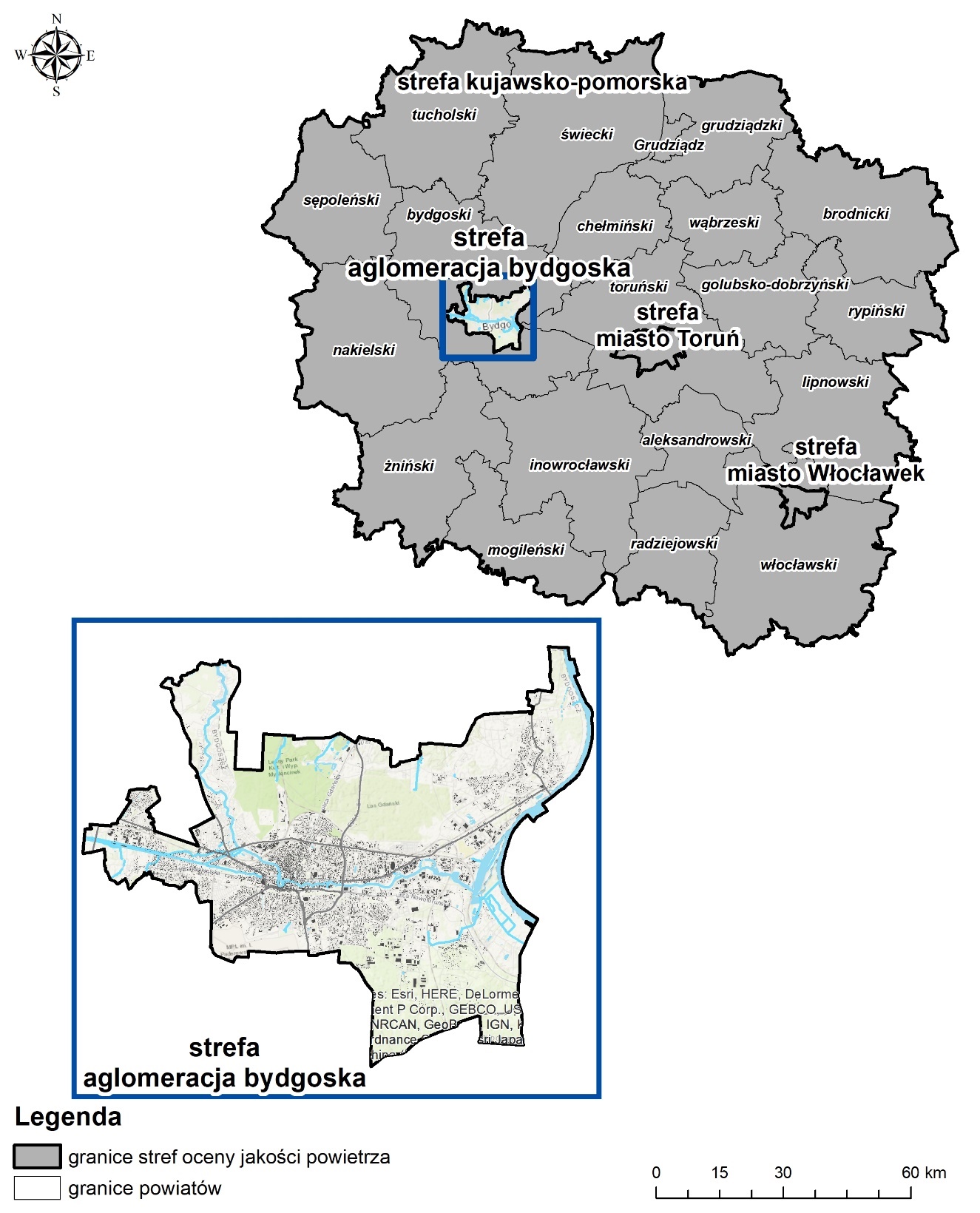 Rysunek 1. Strefy oceny jakości powietrza w województwie kujawsko-pomorskimDane klimatyczneMiasto Bydgoszcz położone jest w strefie klimatu umiarkowanego przejściowego, na obszarze wzajemnego przenikania się wpływów kontynentalnych ze wschodnich obszarów Europy, morskich z obszaru Morza Bałtyckiego i oceanicznych z obszaru Oceanu Atlantyckiego. Przejściowość ta uwidacznia się zmiennymi stanami pogody, które uwarunkowane są napływającymi masami powietrza.Cyrkulacja zachodnia i południowo-zachodnia powoduje, że dominują masy powietrza oceanicznego nad kontynentalnymi. Wilgotne masy powietrza polarno-morskiego kształtują pogodę nad analizowanym obszarem przez 2/3 czasu w roku – głównie latem i jesienią, zdecydowanie rzadziej zimą. Latem powodują ochłodzenie, wzrost zachmurzenia, często również opady. Natomiast zimą przenoszą ocieplenie, a nawet odwilż oraz zamglenia, wzrost zachmurzenia oraz opady śniegu. Napływające od wschodu masy powietrza kontynentalnego są przyczyną upalnej pogody w lecie oraz mrozów w zimie. W strefie dominują wiatry z sektora północno-zachodniego jak również południowego, co widać na przedstawionej poniżej róży wiatrów.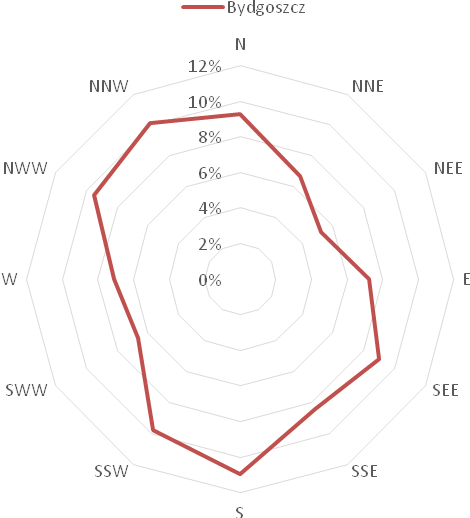 Rysunek 2. Róża wiatrów w strefie aglomeracja bydgoska w 2018 roku, na podstawie danych stacji pomiarowej w Bydgoszczy OPIS STANU JAKOŚCI POWIETRZA W STREFIE AGLOMERACJA BYDGOSKAKlasyfikacja strefy Aglomeracja Bydgoska pod kątem oceny jakości powietrza Zgodnie z przeprowadzoną przez Główny Inspektorat Ochrony Środowiska, Regionalny Wydział Monitoringu Środowiska w Bydgoszczy Roczną oceną jakości powietrza w województwie kujawsko-pomorskim za rok 2018, strefa aglomeracja bydgoska została zaliczona do odpowiedniej klasy jakości powietrza dla wszystkich substancji podlegających ocenie:klasa A – jeżeli stężenia zanieczyszczenia na jej terenie nie przekraczały poziomów dopuszczalnych, poziomów docelowych, poziomów celu długoterminowego;klasa C – jeżeli stężenia zanieczyszczenia na jej terenie przekraczały poziomy dopuszczalne lub docelowe;klasa C1 – jeżeli stężenia pyłu zawieszonego PM2,5 na jej terenie przekraczały poziom dopuszczalny, który obowiązuje od 1 stycznia 2020 roku.W wyżej wymienionej Rocznej ocenie jakości powietrza za rok 2018 strefa aglomeracja bydgoska ze względu na ochronę zdrowia została zakwalifikowana do klasy C pod kątem pyłu zawieszonego PM10, PM2,5 i benzo(a)pirenu, co związane jest z koniecznością opracowania nowego Programu ochrony powietrza. Poniżej w tabelach zamieszczono charakterystykę strefy aglomeracja bydgoska oraz jej klasyfikację zgodnie z ocenami jakości powietrza za lata 2013-2018.Tabela 2. Charakterystyka strefy aglomeracja bydgoska dla roku 2018Tabela 3. Klasyfikacja strefy aglomeracja bydgoska w 2018 roku.Tabela 4. Klasyfikacja strefy aglomeracja bydgoska za lata 2013-2018Wykaz substancji objętych ProgramemZgodnie z Roczną oceną jakości powietrza w województwie kujawsko-pomorskim za rok 2018 strefa aglomeracja bydgoska została zaklasyfikowana do klasy C w zakresie pyłu zawieszonego PM10, PM2,5 oraz benzo(a)pirenu.Tabela 5. Poziomy dopuszczalne, docelowe, informowania społeczeństwa, alarmowe i celu długoterminowego dla substancji objętych ProgramemPył zawieszony PM10 i PM2,5Pył zawieszony PM10 i PM2,5 jest zanieczyszczeniem powietrza składającym się z mieszaniny drobnych cząstek stałych i ciekłych. Zanieczyszczenia pyłowe mogą pochodzić ze źródeł naturalnych lub antropogenicznych. Ilość pyłu PM10 i PM2,5 w powietrzu może wynikać z emisji bezpośredniej (pył pierwotny) lub też może być wynikiem reakcji między substancjami znajdującymi się w atmosferze (pył wtórny). Prekursorami pyłu wtórnego są przede wszystkim tlenki siarki, tlenki azotu, lotne związki organiczne i amoniak. Pył zawieszony może zawierać substancje toksyczne, takie jak wielopierścieniowe węglowodory aromatyczne (m.in. B(a)P), metale ciężkie oraz dioksyny i furany.Wśród antropogenicznych źródeł emisji pyłów wymienić należy: źródła przemysłowe (energetyczne spalanie paliw i źródła technologiczne), transport samochodowy, spalanie paliw w sektorze bytowo-gospodarczym. Do źródeł naturalnych należą przede wszystkim pylenie traw, erozja gleb, wietrzenie skał, aerozol morski oraz wybuchy wulkanów. Najwięcej frakcji PM2,5 w pyle ogółem (TSP) w strefie aglomeracja bydgoska występuje w sektorze komunalno-bytowym. Najmniejsze ilości pyłu PM2,5 w pyle ogółem występują w procesach wydobycia i przetwórstwa kopalin, gdzie w największym stopniu emitowany jest pył o większych frakcjach. Znaczna część emisji pyłu PM10 i PM2,5 z transportu drogowego pochodzi z procesów innych niż spalanie paliw, do których zaliczyć można ścieranie okładzin samochodowych (np. opon i hamulców) oraz ścieranie nawierzchni dróg.Benzo(a)pirenBenzo(a)piren jest zanieczyszczeniem powietrza, wody i gleby należącym do wielopierścieniowych węglowodorów aromatycznych (WWA). Jego stężenie jest normowane w każdym z tych komponentów:w powietrzu normowane jest stężenie benzo(a)pirenu zawartego w pyle zawieszonym PM10: norma – 1 ng/m3;w wodzie pitnej – norma – 10 ng/dm3;w glebie – norma – 0,02 mg/kg suchej masy (gleby klasy A), 0,03 mg/kg suchej masy (gleby klasy B).Należy wspomnieć, że w powietrzu WWA ulegają, pod wpływem działania promieni słonecznych, zjawisku fotoindukcji, które powoduje wzrost podatności do tworzenia się połączeń z materiałem genetycznym – DNA. Benzo(a)piren oddziałuje szkodliwie nie tylko na zdrowie ludzkie, ale także na roślinność, gleby i wodę. Wykazuje on małą toksyczność ostrą, zaś dużą toksyczność przewlekłą, co związane jest z jego zdolnością kumulacji w organizmie. Podobnie, jak inne WWA, jest kancerogenem chemicznym, a mechanizm jego działania jest genotoksyczny, co oznacza, że reaguje z DNA, przy czym działa po aktywacji metabolicznej.  W wyniku przemian metabolicznych benzo(a)pirenu, w organizmie człowieka dochodzi do powstania i gromadzenia hydroksypochodnych benzo(a)pirenu o bardzo silnym działaniu rakotwórczym. Przeciętny okres między pierwszym kontaktem z czynnikiem rakotwórczym, a powstaniem zmian nowotworowych wynosi ok. 15 lat, ale może być krótszy. Benzo(a)piren, podobnie jak inne WWA, wykazuje toksyczność układową, powodując uszkodzenie nadnerczy, układu chłonnego, krwiotwórczego i oddechowego. Poza wymienionymi na wstępie źródłami powstawania WWA, w tym benzo(a)pirenu, podkreślić należy, że mogą się one tworzyć podczas obróbki kulinarnej, kiedy topiący się tłuszcz (ulegający pirolizie) ścieka na źródło ciepła. Do pirolizy dochodzi także podczas obróbki żywności w temperaturze powyżej 200C. Ilość tworzących się podczas obróbki szkodliwych związków (WWA) zależy od czasu trwania procesu, źródła ciepła i odległości pomiędzy żywnością a źródłem ciepła.Wyniki pomiarów jakości powietrza w strefie aglomeracja bydgoska w latach 2013-2018Poniżej przedstawiono wyniki pomiarów jakości powietrza substancji objętych Programem, prowadzonych na terenie strefy aglomeracja bydgoska w roku 2018 oraz w latach poprzednich tj. 2013-2017. Przeanalizowano wielkości poziomów substancji w powietrzu w strefie, w tym warunków, w których powstają ponadnormatywne stężenia analizowanych substancji. Analiza stanu powietrza w strefie obejmuje również identyfikację ryzyka przekroczenia poziomu alarmowego lub informowania lub przekroczenie o ponad 200 % poziomu dopuszczalnego lub docelowego substancji w powietrzu.Na terenie strefy aglomeracja bydgoska pomiary zanieczyszczeń powietrza prowadzone były w 2018 roku, na kilku stacjach pomiarowych przedstawionych w kolejnej tabeli, należących do WIOŚ w Bydgoszczy.Tabela 6. Stacje pomiarowe na terenie strefy aglomeracja bydgoska, na których przeprowadzono w 2018 roku pomiary jakości powietrza* m-manualna, a-automatycznaW 2018 roku, podobnie jak w latach poprzednich na terenie strefy aglomeracja bydgoska odnotowano przekroczenia dozwolonej liczby dni z przekroczeniem poziomu dopuszczalnego pyłu zawieszonego PM10 określonego dla stężeń 24-godzinnych oraz stężeń docelowych benzo(a)pirenu. Odnotowane zostały też przekroczenia pyłu zawieszonego PM2,5. W kolejnej tabeli przedstawiono wyniki pomiarów w zakresie liczby dni z przekroczeniami dobowego stężenia PM10 na stacjach pomiarowych w strefie aglomeracja bydgoska w latach 
2013-2018.Tabela 7. Liczba dni z przekroczeniem dobowego poziomu dopuszczalnego pyłu zawieszonego PM10 w strefie aglomeracja bydgoska * m-manualna, a-automatyczna* - w przypadku zastosowania odliczeń udziału źródeł naturalnych lub zimowego utrzymania dróg w nawiasie podano wartości bazowe uzyskane bezpośrednio z pomiarów, natomiast przed nawiasem wartości finalne uzyskane po uwzględnieniu odliczeńMożna zauważyć, że przekroczenia dobowego poziomu dopuszczalnego pyłu zawieszonego PM10 występują od 2013 roku i trwają nadal. Największa liczba dni z przekroczeniem wystąpiła w 2014, natomiast wynik z 2018 roku klasyfikuje się zaraz po nim, gdzie dopuszczalna liczba dni z przekroczeniami wynosi 35 dni.  Na kolejnym rysunku przedstawiono liczbę dni z przekroczeniem dobowego poziomu dopuszczalnego pyłu zawieszonego PM10 na stacjach pomiarowych zlokalizowanych w strefie aglomeracja bydgoska, w poszczególnych miesiącach roku 2018.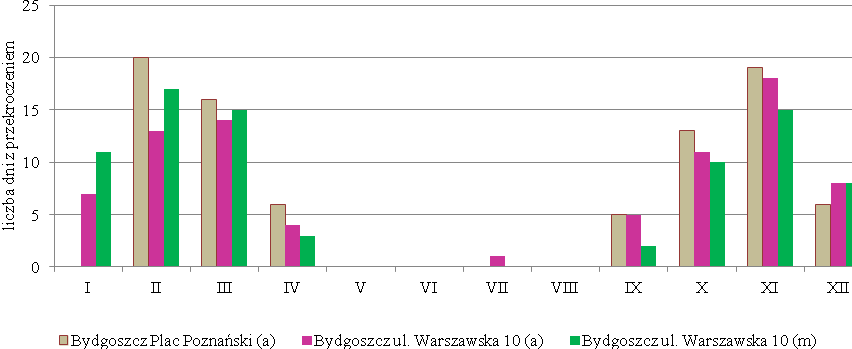 Rysunek 3. Liczba dni z przekroczeniem dopuszczalnego stężenia 24-godz. PM10 w Bydgoszczy z podziałem na poszczególne miesiące w 2018 roku.Tabela 8. Liczba dni z przekroczeniem dopuszczalnego stężenia 24-godz. dla PM10 w poszczególnych miesiącach na stacjach pomiarowych w Bydgoszczy w 2018 roku.*m-manualna, a-automatycznaPowyższy wykres oraz tabela przedstawiają dane dotyczące liczby dni z przekroczeniami stężeń dobowych pyłu PM10, które wskazują, iż podwyższone stężenia występują głównie w okresie zimowym, związanym ze zwiększonym stosowaniem paliw w sektorze komunalno-bytowym i niekorzystnymi warunkami meteorologicznymi. Liczbę dni z przekroczeniem dopuszczalnego stężenia 24 godz. PM10 w strefie aglomeracja bydgoska, w latach 2013-2018 zobrazowano na kolejnym rysunku.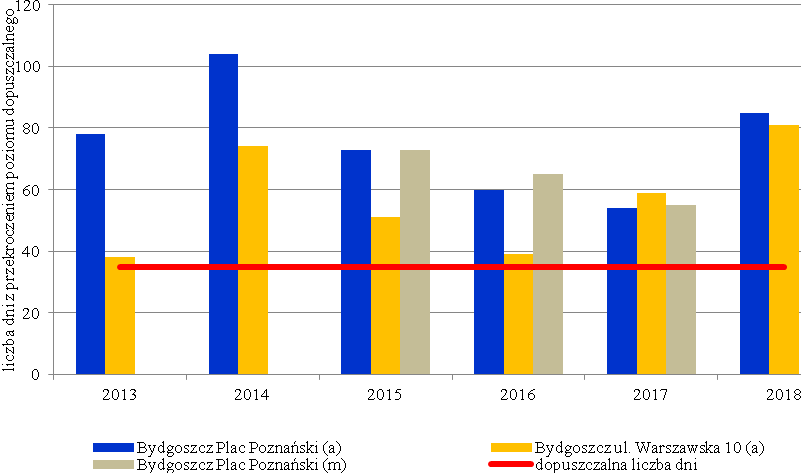 Rysunek 4. Liczba dni z przekroczeniem dopuszczalnego stężenia 24-godz.PM10 w strefie aglomeracja bydgoska 
w latach 2013-2018 Na kolejnym wykresie przedstawiono stężenia średnie roczne pyłu PM10 notowane na stacjach pomiarowych w Bydgoszczy w latach 2013-2018. 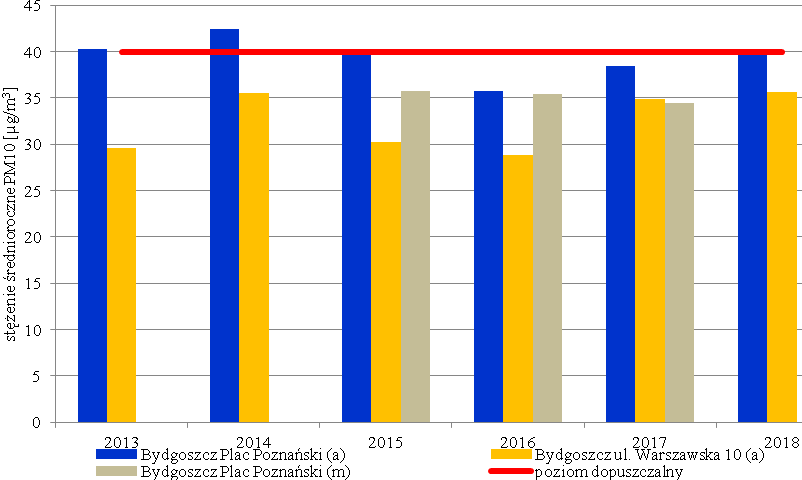 Rysunek 5. Stężenie średnioroczne pyłu zawieszonego PM10 notowane na stacjach pomiarowych w strefie aglomeracja bydgoska za lata 2013-2018W roku 2018 wyniki stanowisk pomiarowych pyłu zawieszonego PM10 w strefie aglomeracja bydgoska prezentowały się następująco: stacja na Placu Poznańskim przekroczyła dopuszczalne stężenie średnioroczne (40 μg/m3), które wyniosło 40,2 μg/m3, na ulicy Warszawskiej natomiast nie zostało ono przekroczone. Wyniki pomiarów stężeń średniorocznych pyłu zawieszonego PM10, notowanych na stacjach pomiarowych w strefie aglomeracja bydgoska w latach 2013-2018 zestawiono w kolejnej tabeli.Tabela 9. Stężenie średnioroczne pyłu zawieszonego PM10 notowane na stacjach pomiarowych w Bydgoszczy za lata 2013-2018*m-manualna, a-automatycznaAnalizy wyników pomiarów jakości powietrza, celem określenia, czy istnieje ryzyko przekroczenia norm w 2018 roku dokonał Wojewódzki Inspektorat Ochrony Środowiska w Bydgoszczy. W tabelach poniżej przedstawiono dane w zakresie występowania ryzyka oraz przekraczania poziomu dopuszczalnego, informowania, alarmowego dla pyłu PM10.Tabela 10. Identyfikacja ryzyka przekroczenia poziomu alarmowego, liczba dni z przekroczeniem poziomu alarmowego (300 µg/m3) w latach 2013-2018 w strefie aglomeracja bydgoska*obowiązujący do 11 października 2019 rokuTabela 11. Identyfikacja ryzyka przekroczenia poziomu informowania, liczba dni z przekroczeniem poziomu informowania (200 µg/m3) w latach 2013-2018 w strefie aglomeracja bydgoska*obowiązujący do 11 października 2019 rokuTabela 12. Identyfikacja ryzyka przekroczenia poziomu alarmowego, liczba dni z przekroczeniem obowiązującego od 11 października 2019 roku poziomu alarmowego (150 µg/m3) w odniesieniu do lat 2013-2018 w strefie aglomeracja bydgoskaTabela 13. Identyfikacja ryzyka przekroczenia poziomu informowania, liczba dni z przekroczeniem obowiązującego od 11 października 2019 roku poziomu informowania (100 µg/m3) w odniesieniu do lat 2013-2018 w strefie aglomeracja bydgoskaIstotnym elementem, który determinuje poziom stężeń zanieczyszczeń powietrza są przede wszystkim warunki meteorologiczne, a szczególnie:temperatura powietrza, która wpływa na wielkość zapotrzebowania na energię cieplną, której wytwarzanie generuje emisję zanieczyszczeń do powietrza w wyniku spalania paliw,prędkość wiatru, która determinuje sposób rozpraszania się zanieczyszczeń wprowadzanych do powietrza,kierunek wiatru, który decyduje o tym skąd pochodzą transportowane przez masy powietrza zanieczyszczenia,stan równowagi atmosfery i wysokość warstwy mieszania, które w pośredni sposób wpływają na kumulację lub rozpraszanie zanieczyszczeń wprowadzonych do powietrza,wilgotność powietrza,opady atmosferyczne - powodują wymywanie zanieczyszczeń z powietrza.Czynnikiem wpływającym również na poziom zanieczyszczeń w powietrzu jest ukształtowanie terenu, w którym mogą występować obszary o specyficznym klimacie, mikroklimacie i specyficznych warunkach meteorologicznych. Najkorzystniejsze warunki rozprzestrzeniania zanieczyszczeń panują na terenach płaskich, gdzie występują: duża liczba dni z nasłonecznieniem, dobre warunki termiczne oraz wysokie prędkości mas powietrza (dobre przewietrzanie). W dolinach oraz nieckach wymiana mas powietrza jest utrudniona, dlatego też warunki topograficzne i klimatyczne takich obszarów sprzyjają kumulacji zanieczyszczeń, co skutkuje występowaniem wysokich wartości stężeń zanieczyszczeń.Analiza danych meteorologicznych pozwala stwierdzić, iż niekorzystne warunki atmosferyczne (m.in. mała prędkość wiatru tzw. „cisze atmosferyczne”, niskie temperatury powietrza, niskie gradienty ciśnienia - cyrkulacja antycyklonalna), determinują pojawianie się podwyższonych stężeń zanieczyszczeń pyłowych. Poprawę jakości powietrza obserwujemy w sytuacji zwiększenia prędkości wiatru i wystąpienia opadów atmosferycznych. Warunki takie prowadzą do szybkiej i istotnej poprawy jakości powietrza. Na poniższych wykresach przedstawiono porównanie stężeń dobowych pyłu PM10 z warunkami meteorologicznymi w I i IV kwartale 2018 roku.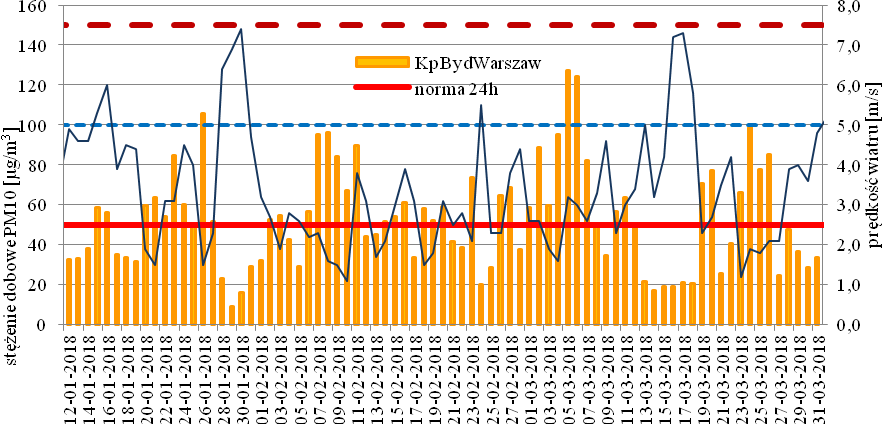 Rysunek 6. Porównanie przebiegu zmienności stężeń 24-godz. PM10 w I kwartale 2018 r. w Bydgoszczy z prędkością wiatru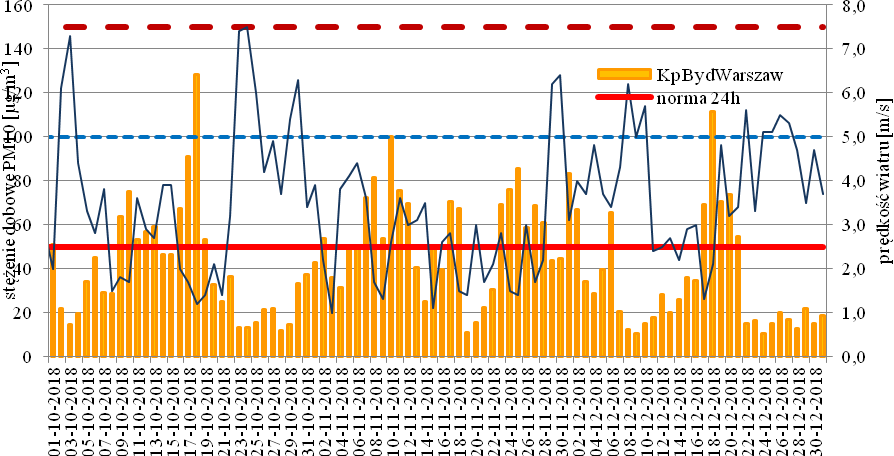 Rysunek 7. Porównanie przebiegu zmienności stężeń 24-godz. PM10 w IV kwartale 2018 r. w Bydgoszczy z prędkością wiatruNa powyższych wykresach widać silną korelację wysokich stężeń dobowych pyłu PM10 i niskich prędkości wiatru. W Bydgoszczy (ul. Warszawska) w 2018 roku średnia prędkość wiatru wyniosła 3,2 m/s. Bardzo widoczna jest zależność pomiędzy prędkością wiatru a stężeniem zanieczyszczeń pyłowych w powietrzu. Podobnie jak prędkość wiatru, wysokość warstwy mieszania wykazuje korelację ze stężeniami zanieczyszczeń. Wraz ze wzrostem wysokości warstwy mieszania spada stężenie.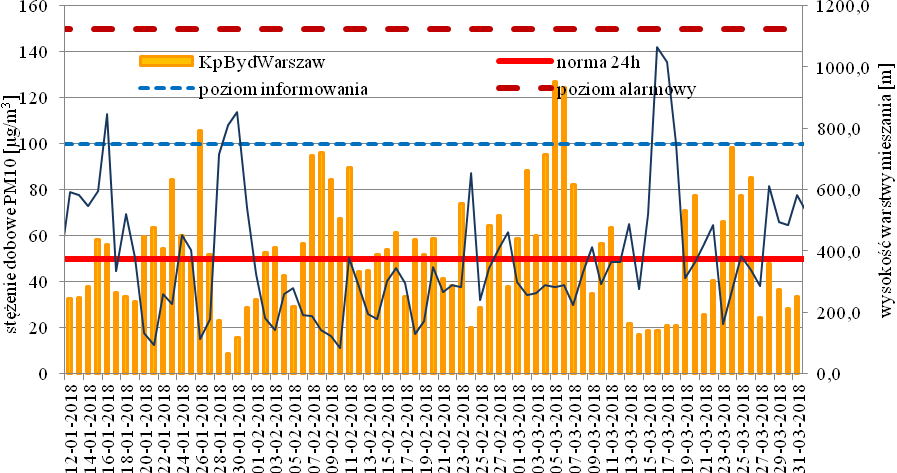 Rysunek 8. Porównanie przebiegu zmienności stężeń 24-godz. PM10 w I kwartale 2018 r. w Bydgoszczy z wysokością warstwy mieszania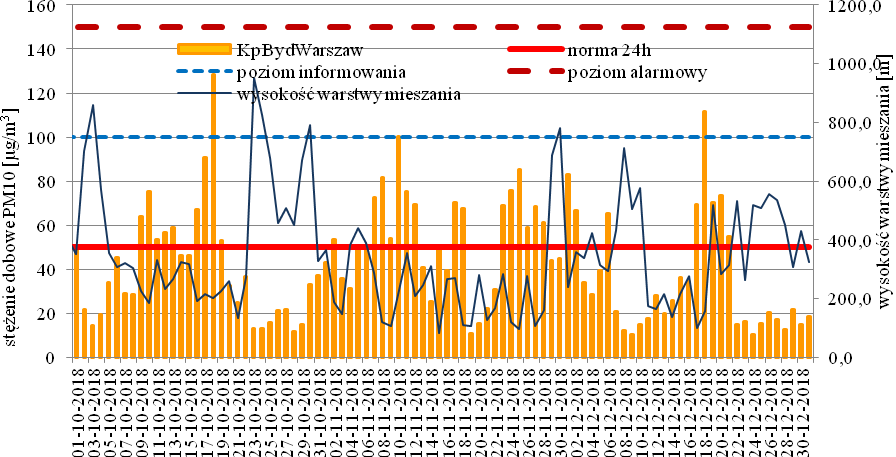 Rysunek 9. Porównanie przebiegu zmienności stężeń 24-godz. PM10 w III kwartale 2018 r. w Bydgoszczy z wysokością warstwy mieszaniaSilną zależność obserwujemy również w zestawieniu temperatury ze stężeniem zanieczyszczeń. 
Im niższa temperatura tym wyższe stężenie zanieczyszczeń pyłowych. Powodem takiej korelacji może być zwiększenie ilości paliw spalanych w celach grzewczych.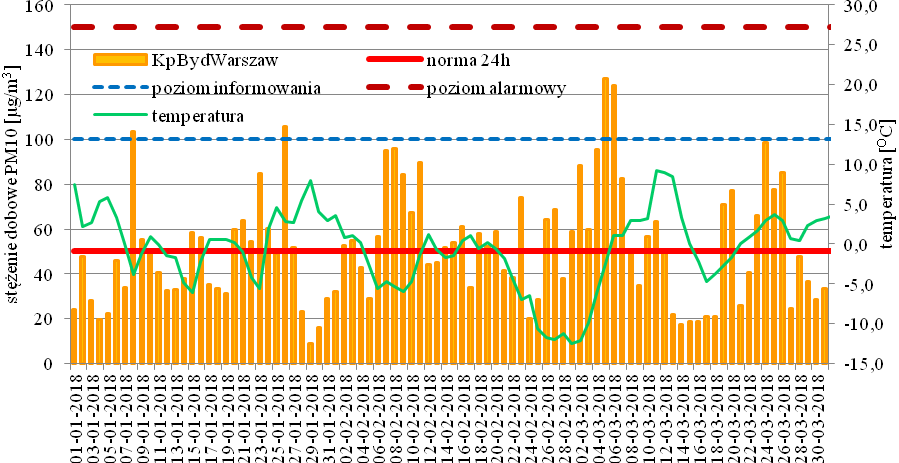 Rysunek 10. Porównanie przebiegu zmienności stężeń 24-godz. PM10 w I kwartale 2018 r. w Bydgoszczy z temperaturą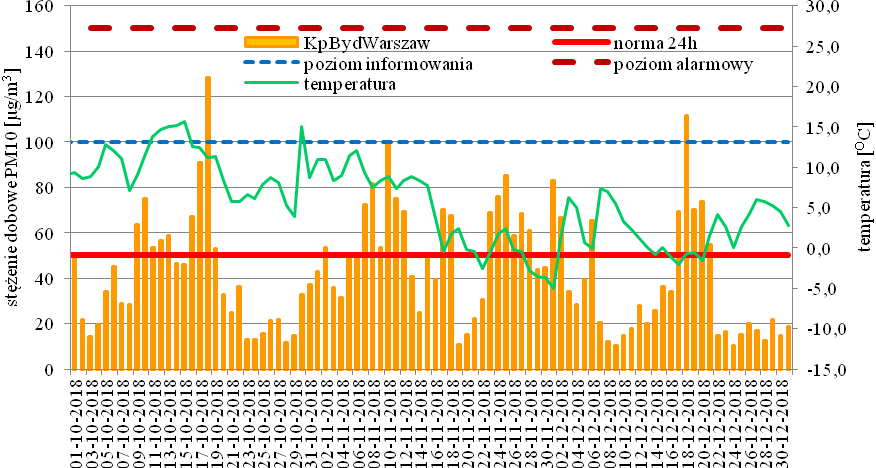 Rysunek 11. Porównanie przebiegu zmienności stężeń 24-godz. PM10 w III kwartale 2018 r. w Bydgoszczy z temperaturąPM2,5Ocenę roczną za 2018 r. pod kątem pyłu zawieszonego PM2,5 dokonano w odniesieniu do poziomu dopuszczalnego dla fazy I (25 µg/m3) oraz dla poziomu dopuszczalnego dla fazy II wynoszącego 20 µg/m3, który musiał zostać osiągnięty do 2020 roku. Do oceny poziomów dopuszczalnych w strefie aglomeracja bydgoska wykorzystano wyniki ze stacji pomiarowych, które zostały przedstawione poniżej wraz z wynikami stężeń średniorocznych pyłu PM2,5 za lata 2013-2018.Tabela 14. Stężenia średnioroczne pyłu PM2,5 w Bydgoszczy w latach 2013-2015*m-manualna, a-automatyczna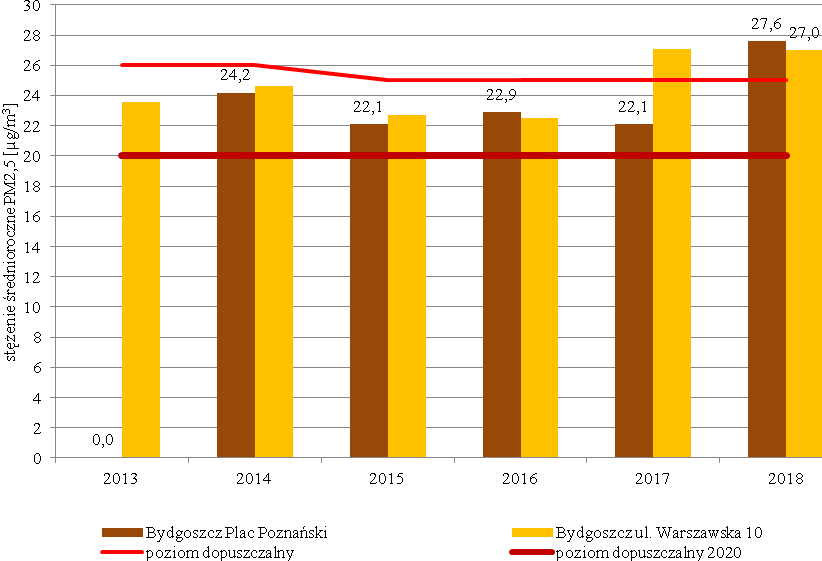 Rysunek 12. Stężenie średnioroczne pyłu zawieszonego PM2,5 notowane na stacjach pomiarowych w Bydgoszczy 
z uwzględnieniem poziomów dopuszczalnychWyniki przedstawione na powyższym wykresie, ukazują przekroczenia poziomu dopuszczalnego w 2018 roku. Na stacji pomiarowej przy ulicy Warszawskiej 10, odnotowano wynik 27 µg/m3, 
a na stacji przy Placu Poznańskim w Bydgoszczy pomiar pokazał 27,6 µg/m3.Ze względu na negatywny wpływ pyłu PM2,5 na zdrowie ludzi w dyrektywie Parlamentu Europejskiego i Rady 2008/50/WE z dnia 21 maja 2008 roku w sprawie jakości powietrza i czystszego powietrza dla Europy wprowadzono dodatkowe normy jakości powietrza dla obszarów tła miejskiego w miastach powyżej 100 tys. mieszkańców i aglomeracjach. Zgodnie z zapisami art. 86a ust. 2 ustawy z dnia 27 kwietnia 2001 r. Prawo ochrony środowiska GIOŚ oblicza wartość wskaźnika średniego narażenia na pył PM2,5 dla miasta o liczbie mieszkańców większej niż 100 tysięcy i aglomeracji oraz wartość krajowego wskaźnika średniego narażenia. Pomiary pyłu PM2,5 pod kątem określenia krajowego wskaźnika średniego narażenia prowadzone są w ramach Państwowego Monitoringu Środowiska od początku 2010 roku. W 2017 roku wskaźnik dla strefy aglomeracja bydgoska wyniósł 16 µg/m3. Poprzez wartość pułapu stężenia ekspozycji rozumie się poziom substancji w powietrzu wyznaczony na podstawie wartości krajowego wskaźnika średniego narażenia, w celu ograniczenia szkodliwego wpływu danej substancji na zdrowie ludzi, który ma być osiągnięty w określonym terminie. Pułap stężenia ekspozycji dla całego kraju wynosi 20 µg/m3. Benzo(a)pirenW 2018 roku na stanowisku pomiarowym w Bydgoszczy przy ul. Warszawskiej średnia roczna wartość stężenia benzo(a)pirenu wynosiła 4,4 ng/m3. Wartość ta czterokrotnie przekracza poziom docelowy tego zanieczyszczenia wynoszący 1 ng/m3. Na poniższym wykresie przedstawiono wyniki pomiarów benzo(a)pirenu od roku 2013 na stacjach przy ul. Warszawskiej i przy Placu Poznańskim. 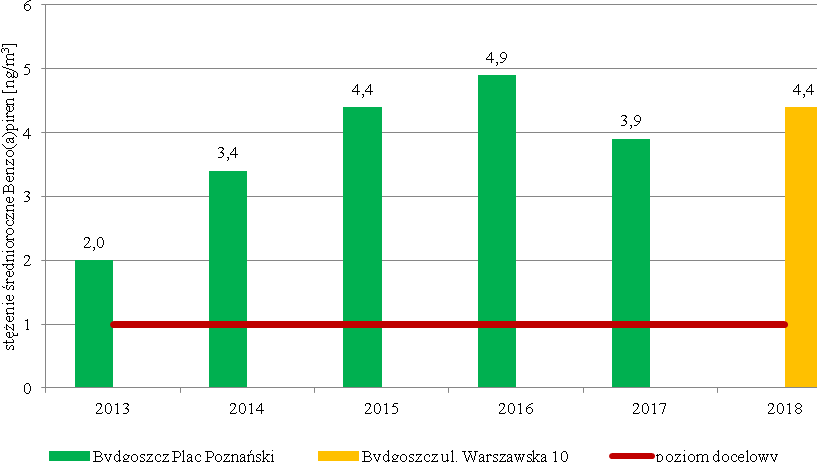 Rysunek 13. Stężenie średnioroczne benzo(a)pirenu w strefie aglomeracja bydgoska za lata 2013-2018Wyniki rocznej oceny jakości powietrza w 2018 rokuMetody stosowane przy ocenie poziomów substancji w powietrzuW ocenie rocznej wskazano, że do oceny jakości powietrza za 2018 rok wykorzystano kilka metod:wyniki pomiarów, wykonywanych na stałych stanowiskach pomiarowych w ramach Państwowego Monitoringu Środowiska (z wykorzystaniem metodyk referencyjnych), które obejmuje:pomiary ciągłe (z zastosowaniem mierników automatycznych),pomiary manualne – prowadzone codziennie,wyniki pomiarów wskaźnikowych (obejmują pomiary wykonywane w ramach Państwowego Monitoringu Środowiska, dla których wymagania co do celów jakości danych są mniej restrykcyjne niż dla pomiarów intensywnych),metody obiektywnego szacowania, które wykonano w oparciu o:analizę informacji o emisji zanieczyszczeń i jej źródłach, sposobie zagospodarowania terenu, warunkach topograficznych i klimatycznych rozważanych obszarów,wyniki modelowania Instytutu Ochrony Środowiska – Państwowego Instytutu Badawczego (metodyka uzupełniająca, w stosunku do pomiarów zanieczyszczeń powietrza, a w szczególnych je zastępującą).Obiektywnych szacowań dokonano wykorzystując m.in.:matematyczne metody obliczania stężeń na podstawie wartości uzyskiwanych z pomiarów w innych miejscach lub innym czasie, w oparciu o wiedzę na temat rozkładów stężeń i emisji na danym obszarze,zastosowanie analogii do stężeń pomierzonych na innym obszarze,zastosowanie analogii do stężeń pomierzonych na danym obszarze w innym okresie,obliczenie diagnostyk narażenia na podstawie reanalizy i identyfikację obszarów z przekroczeniami.Obszary przekroczeń w strefie aglomeracja bydgoskaObszary przekroczeń na terenie strefy aglomeracja bydgoska zostały wskazane w Rocznej ocenie jakości powietrza w województwie kujawsko-pomorskim za rok 2018. Wskazano obszary przekroczeń dla: pyłu zawieszonego PM10 (stężenia 24-godzinne); łączna powierzchnia obszarów przekroczeń: 17,6 km2,liczba mieszkańców obszaru przekroczeń: 125 204,obejmują łącznie 10% powierzchni strefy oraz 35,6% ludności,pyłu zawieszonego PM2,5 (poziom dopuszczalny);powierzchnia obszaru przekroczeń: 3,6 km2,liczba mieszkańców obszaru przekroczeń: 38 870,obejmują łącznie 2% powierzchni strefy oraz 11,1% ludności,pyłu zawieszonego PM2,5 (poziom dopuszczalny dla II fazy);powierzchnia obszaru przekroczeń: 8,2 km2,liczba mieszkańców obszaru przekroczeń: 53 110obejmują łącznie 4,7% powierzchni strefy oraz 15,1% ludności,bezo(a)pirenu; łączna powierzchnia obszarów przekroczeń: 123,9 km2,liczba mieszkańców obszaru przekroczeń 327 686,obszar przekroczeń objął 70,4% powierzchni strefy i 93,3% ludności.Obszary przekroczeń na terenie strefy aglomeracja bydgoska zostały przedstawione na kolejnych mapach, w tabelach przedstawiono dane, które przedstawiają charakterystykę obszaru przekroczeń, m.in.:kod obszaru przekroczeń,lokalizację,powierzchnię obszaru przekroczeń,klasyfikację obszaru,maksymalne stężenia,szacunkową liczbę osób narażonych na oddziaływanie zanieczyszczeń powietrza,infrastrukturę związaną z osobami starszymi i dziećmi,szacunkową długość drogi.Tabela 15. Obszary przekroczeń pyłu zawieszonego PM10 w strefie aglomeracja bydgoska i ich charakterystykaTabela 16. Obszary przekroczeń pyłu zawieszonego PM2,5 w strefie aglomeracja bydgoska w roku 2018 i ich charakterystykaTabela 17. Obszary przekroczeń benzo(a)pirenu w strefie aglomeracja bydgoska w roku 2018 i ich charakterystyka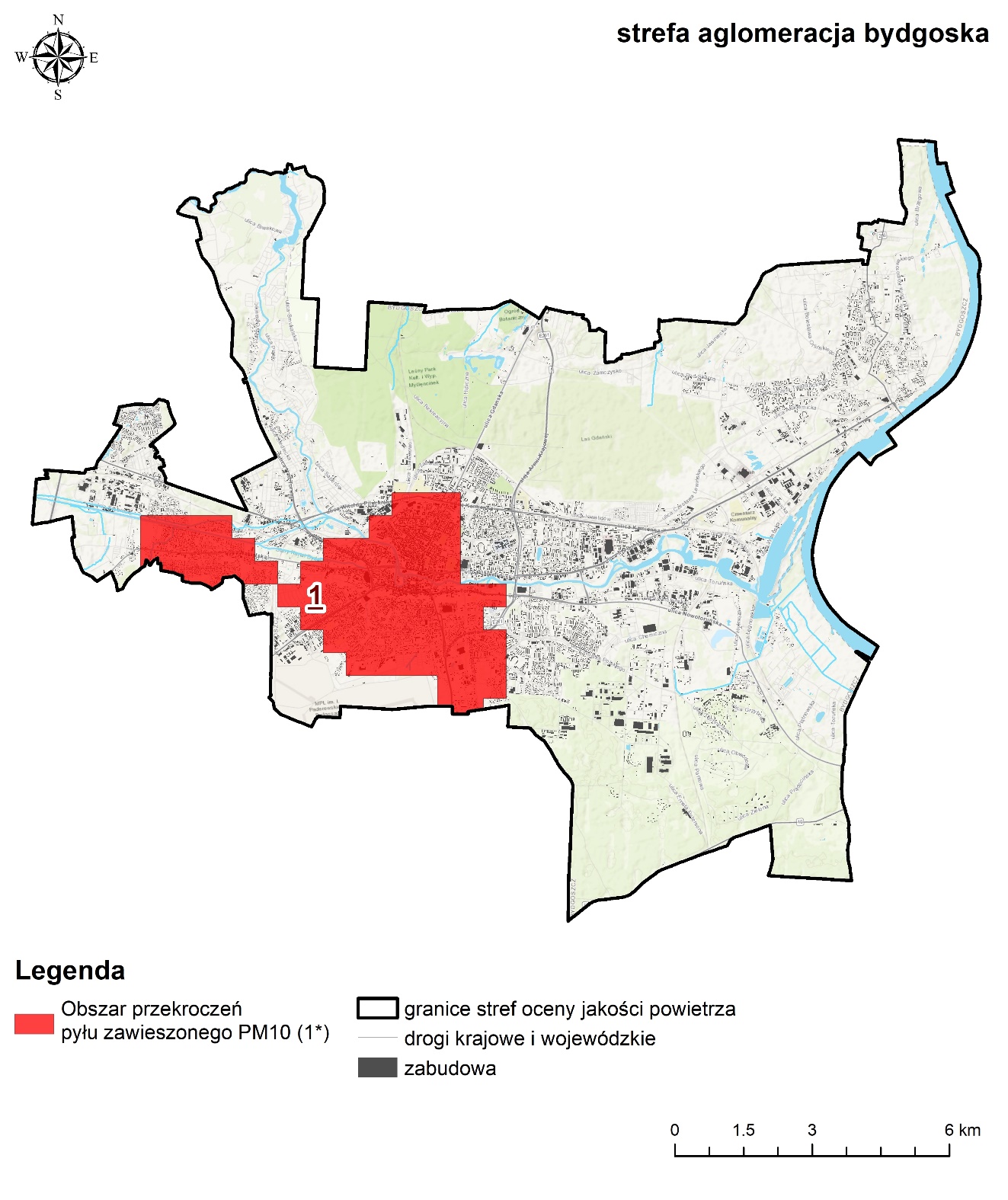 Rysunek 14. Obszar przekroczeń poziomu dopuszczalnego dla pyłu PM10 na terenie strefy aglomeracja bydgoska w 2018 roku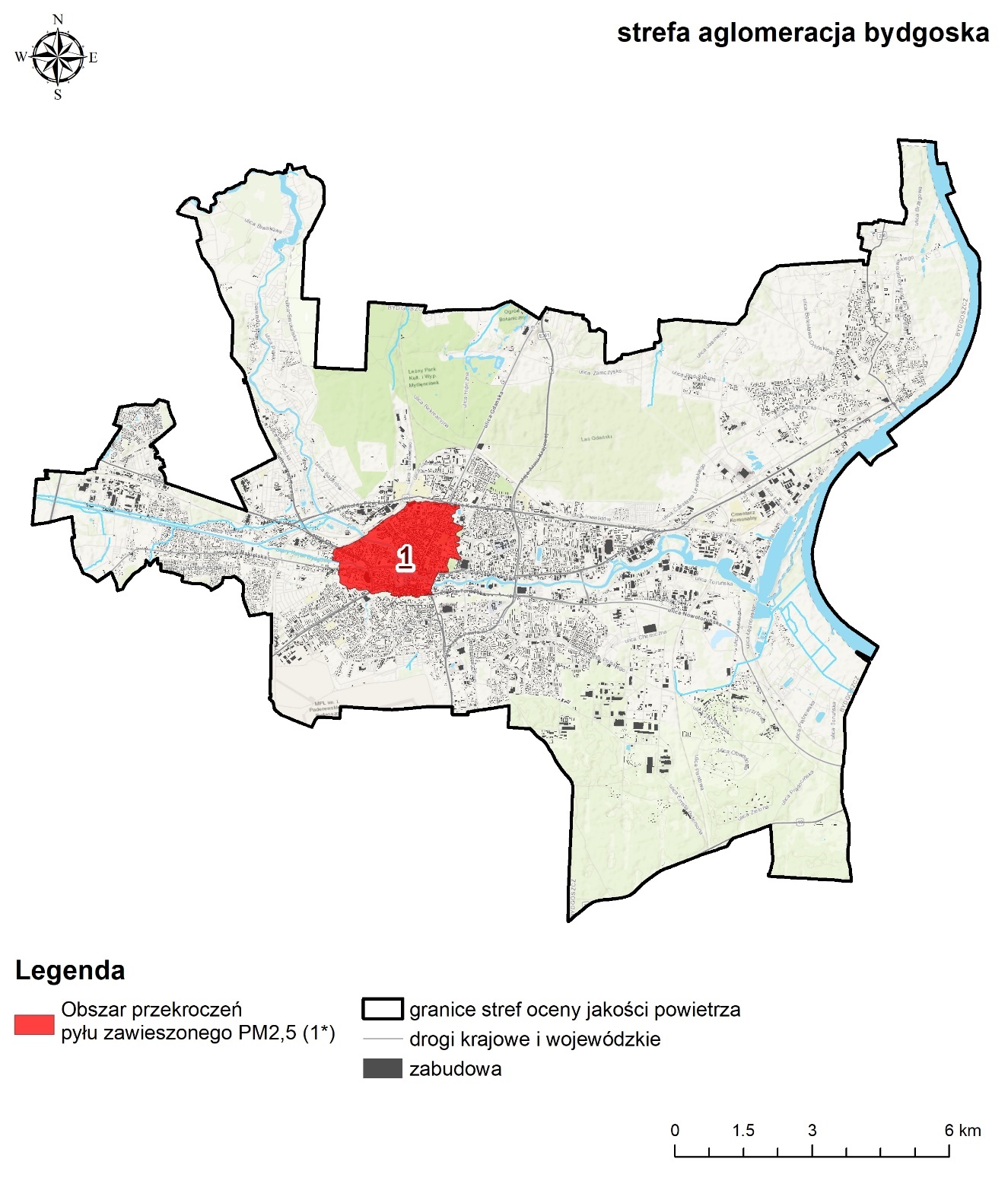 Rysunek 15. Obszar przekroczeń poziomu dopuszczalnego dla pyłu PM2,5 na terenie strefy aglomeracja bydgoska w 2018 roku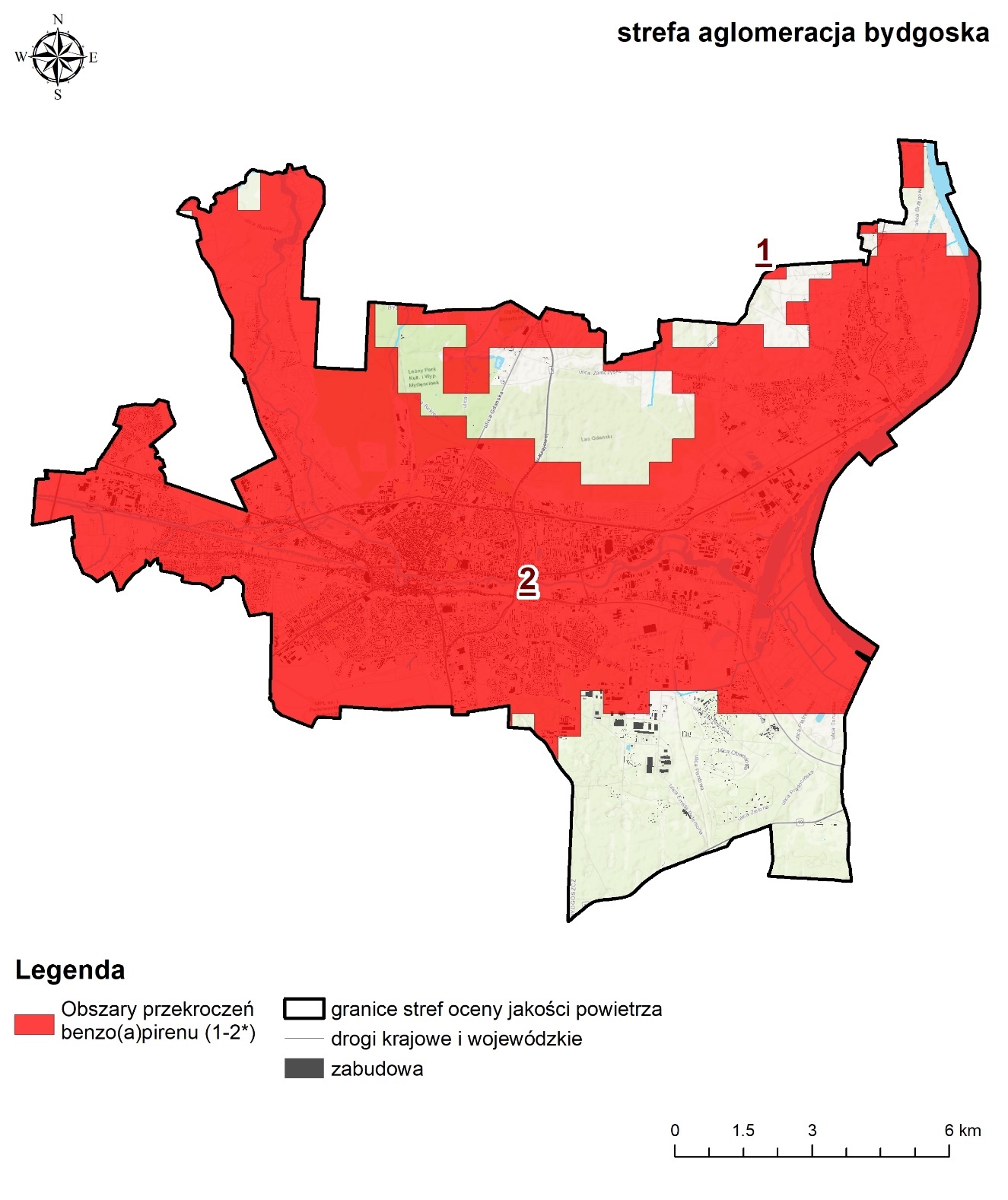 Rysunek 16. Obszary przekroczeń poziomu docelowego dla benzo(a)pirenu, na terenie strefy aglomeracja bydgoska w 2018 rokuOpis obszaru przekroczeń w strefie aglomeracja bydgoskaPył zawieszony PM10Opis obszaru przekroczenia zgodnie z „Roczną oceną jakości powietrza w województwie kujawsko-pomorskim za rok  wskazuje, że objął 20 jednostek urbanistycznych miasta (spośród 44): Prądy, Osowa Góra, Flisy, Miedzyń, Jary, Wilczak, Okole, Śródmieście, Błonie, Górzyskowo, Biedaszkowo, Bielice, Szwederowo, Glinki, Wyżyny, Wzgórze Wolności, Babia Wieś, Bocianowo, Osiedle Leśne, Zawisza. Pył zawieszony PM2,5Obszar przekroczeń dla I fazy pyłu zawieszonego PM2,5 znajduje się na terenie 10 jednostek urbanistycznych miasta Bydgoszczy: Śródmieście, Okole, Wilczak, Błonie, Bocianowo, Bielawy, Skrzetusko, Babia Wieś, Wzgórze Wolności i Szwederowo. Obszar przekroczeń dla II fazy pyłu zawieszonego PM2,5 objął 18 jednostek urbanistycznych miasta: Prądy, Osowa Góra, Flisy, Miedzyń, Wilczak, Okole, Śródmieście, Błonie, Bielice, Szwederowo, Glinki, Babia Wieś, Bocianowo, Zawisza, Zimne Wody, Łęgnowo II, Lotnisko, Czyżkówko.Benzo(a)pirenObszar przekroczeń dla benzo(a)pirenu objął prawie całe miasto, z wyjątkiem całej jednostki urbanistycznej Wypaleniska oraz części następujących jednostek urbanistycznych: Opławiec, Rynkowo, Myślęcinek, Las Gdański, Górny Taras, Fordon F2, Łęgnowo I Łęgnowo II. BILANS EMISJI SUBSTANCJI ZANIECZYSZCZAJĄCYCH WPROWADZANYCH DO POWIETRZA W STREFIE W ROKU BAZOWYMInwentaryzacja źródeł emisji zanieczyszczeń do powietrza prowadzona jest przez Krajowy Ośrodek Bilansowania i Zarządzania Emisjami (KOBIZE). Prowadzona przez KOBIZE baza emisji pozwoliła na ustalenie wielkości ładunku analizowanych zanieczyszczeń wprowadzanych do powietrza w 2018 roku z terenu strefy. Całkowita wielkość emisji poszczególnych zanieczyszczeń jest sumą emisji z różnych kategorii źródeł z terenu strefy:punktowej - przemysł i energetyka,liniowej - transport drogowy,powierzchniowej - źródła komunalno-bytowe z ogrzewania budynków,rolnictwa - hodowla i uprawy,innych pojazdów - ciągników rolniczych pracujących na polach, kolei, lotniska,niezorganizowanej - hałdy, wyrobiska,składowania odpadów,naturalnej - terenów leśnych, gruntów.Poniżej przedstawiono bilans substancji objętych Programem oraz prekursorów pyłu zawieszonego wprowadzanych do powietrza z obszaru strefy aglomeracja bydgoska.Tabela 18. Wielkość emisji zanieczyszczeń wprowadzanych do powietrza z terenu strefy aglomeracja bydgoska w 2018 roku wg rodzaju źródeł emisjiANALIZA STANU JAKOŚCI POWIETRZASzacunkowy poziom tła regionalnego zanieczyszczeń w roku bazowym 2018Na jakość powietrza na obszarze strefy aglomeracja bydgoska wpływają również źródła emisji ze stref ościennych, źródła spoza województwa kujawsko-pomorskiego. Na podstawie wyników modelowania rozprzestrzeniania zanieczyszczeń uwzględniającego również źródła emisji (antropogeniczne i naturalne) spoza strefy objętej Programem określono poziom tła regionalnego. Poniżej zestawiono dane dotyczące tła regionalnego dla strefy aglomeracja bydgoska podając zarówno zakres, jak i wartości średnie na obszarze analizowanej strefy. Podobnie pokazano również tło regionalne z rozbiciem na tło transgraniczne, krajowe i naturalne.Poniżej w tabeli przedstawiono rodzaj źródeł emisji wskazanych w analizach z podziałem na kategorie SNAP.Tabela 19. Podział źródeł emisji z podziałem na kategorie SNAPTabela 20. Zakres stężeń tła regionalnego w strefie aglomeracja bydgoska w 2018 rokuPrzedstawione dane dotyczące zakresów tła regionalnego wskazują, że wartości te w przypadku pyłu PM10 obejmują 11,7-13µg/m3, gdzie średnia stanowi 30 % wartości poziomu dopuszczalnego pyłu PM10 oraz pyłu PM2,5, który obejmuje zakres 9,37-9,89 µg/m3.Wartości tła regionalnego benzo(a)pirenu przekraczają wartość poziomu docelowego, który wynosi 1 ng/m3. Rozbicie tła regionalnego na transgraniczne, krajowe i naturalne wskazuje, że największy udział ma tło krajowe (do 40% poziomu docelowego), co oznacza, że konieczne jest prowadzenie działań naprawczych na terenie całego kraju w celu istotnej poprawy jakości powietrza.Tabela 21. Zakres stężeń tła regionalnego w strefie aglomeracja bydgoska w 2018 roku w podziale na różne rodzaje tłaSzacunkowy przyrost tła miejskiego i lokalnego w roku bazowym 2018 
w podziale na grupy źródeł emisjiW celu określenia działań naprawczych mających na celu poprawę jakości powietrza poprzez redukcje emisji zanieczyszczeń powietrza, koniecznym jest określenie przyczyn występowania przekroczeń stężeń każdej z analizowanych substancji – wskazanie źródeł w największym stopniu odpowiedzialnych za przekroczenia. W tym celu przeanalizowano wyniki modelowania dyspersji zanieczyszczeń modelem CALPUFF pod kątem każdego rodzaju źródeł uwzględnionych w inwentaryzacji emisji. Pozwoliło to na wskazanie dla każdego obszaru przekroczeń przyrostu tła lokalnego w strefie aglomeracja bydgoska w podziale na poszczególne źródła emisji.Na podstawie wyników modelowania, w którym uwzględniono też źródła z pasa , dla każdego obszaru przekroczeń określono wysokość stężeń średniorocznych generowanych przez różne rodzaje źródeł. Informacje dla każdego obszaru przekroczeń pyłu PM10, PM2,5 oraz benzo(a)pirenu zamieszczono w formie zestawień tabelarycznych oraz danych w formie wykresów. Tabela 22. Tło regionalne oraz przyrost tła lokalnego dla poszczególnych kodów sytuacji przekroczenia pyłu PM10Tabela 23. Tło regionalne oraz przyrost tła lokalnego dla poszczególnych kodów sytuacji przekroczenia pyłu PM2,5Tabela 24. Tło regionalne oraz przyrost tła lokalnego dla wybranych kodów sytuacji przekroczenia benzo(a)pirenu Zanieczyszczenia pochodzące spoza strefy aglomeracja bydgoska (tło regionalne oraz emisja z terenu trzech stref województwa kujawsko-pomorskiego) mają istotne znaczenie dla wielkości stężeń średniorocznych pyłu PM10. W sumie odpowiadają za stężenie PM10 na poziomie 40% poziomu dopuszczalnego. O przyroście tła miejskiego, jak i lokalnego decyduje przede wszystkim emisja pochodząca ze źródeł komunalno-bytowych oraz transportu drogowego. Przy czym emisja z transportu drogowego ma znaczenie lokalne, najbardziej uciążliwe jest oddziaływanie dróg w ich bezpośrednim sąsiedztwie. Natomiast oddziaływanie emisji pochodzącej z indywidualnego ogrzewania budynków ma charakter obszarowy. Łącznie (przyrost tła miejskiego i lokalnego) źródła te generują stężenia pyłu PM10 na poziomie ok. 20 µg/m3, co pokazano na wykresie poniżej. Pozostałe rodzaje źródeł emisji mają niewielkie znaczenie dla przyrostu tła miejskiego.W przypadku pyłu zawieszonego PM2,5 równie istotne jest oddziaływanie źródeł spoza strefy aglomeracja bydgoska, które generują stężenia na poziomie 11,8 µg/m3. Oznacza to, że tło regionalne i źródła zlokalizowane w strefie aglomeracja bydgoska generują stężenia PM2,5 na poziomie 50% poziomu dopuszczalnego PM2,5, który zaczął obowiązywać od 1 stycznia 2020 roku (20 µg/m3). Jednak największy jest udział emisji pochodzącej z ogrzewania budynków, 
co wyraźnie pokazuje wykres poniżej. 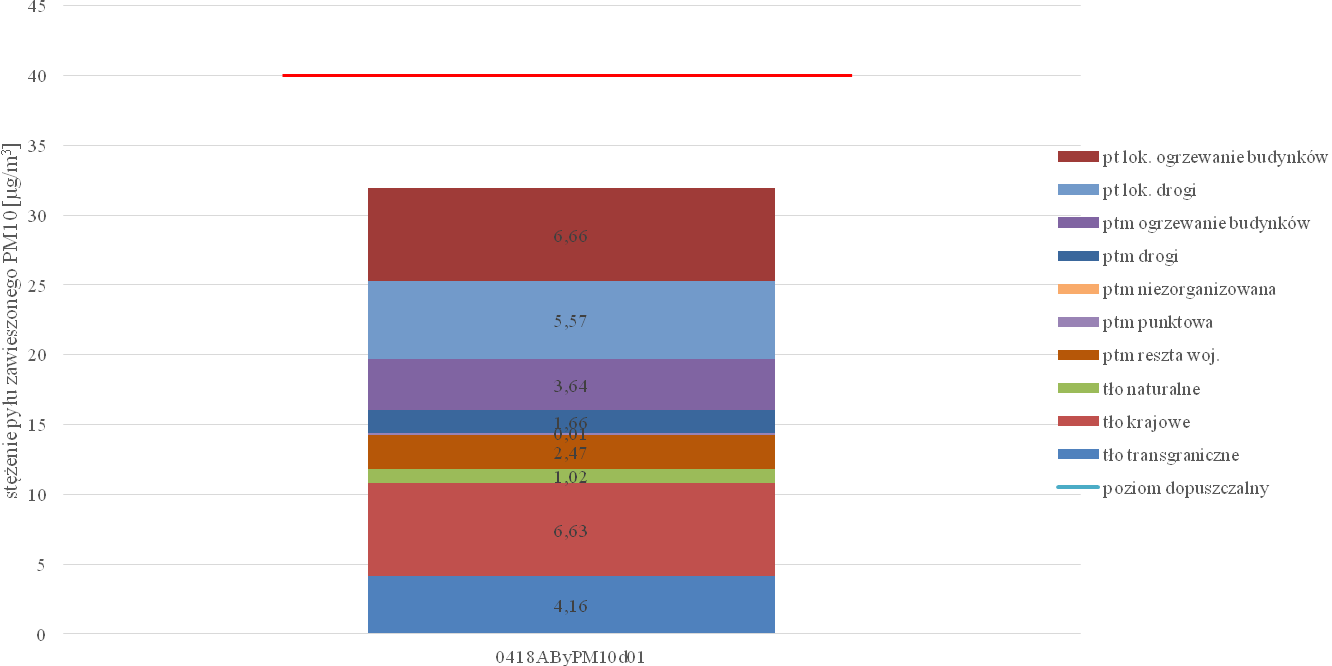 Rysunek 17. Prezentacja poziomów tła regionalnego oraz przyrostu tła lokalnego na terenie obszarów przekroczeń pyłu PM10 w strefie aglomeracja bydgoska w 2018 roku*pt lok. – przyrost tła lokalnego, ptm- przyrost tła miejskiego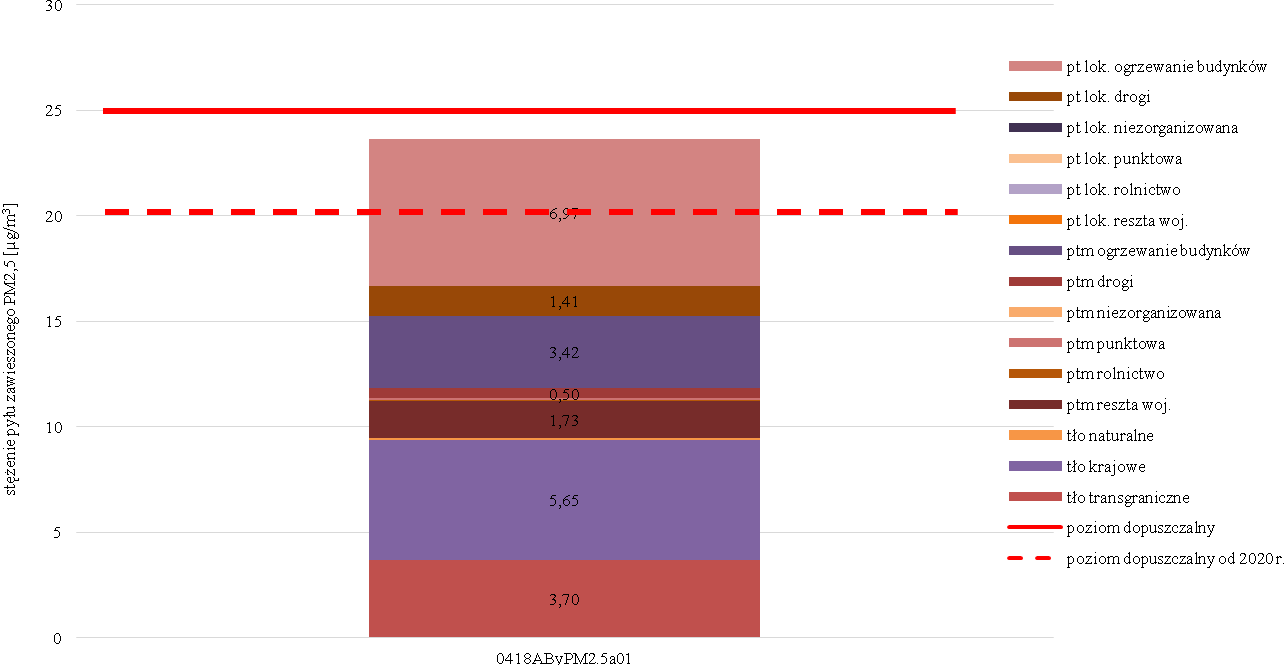 Rysunek 18. Prezentacja poziomów tła regionalnego oraz przyrostu tła lokalnego na terenie obszarów przekroczeń pyłu PM2,5 w strefie aglomeracja bydgoska w 2018 roku*pt lok. – przyrost tła lokalnego, ptm- przyrost tła miejskiego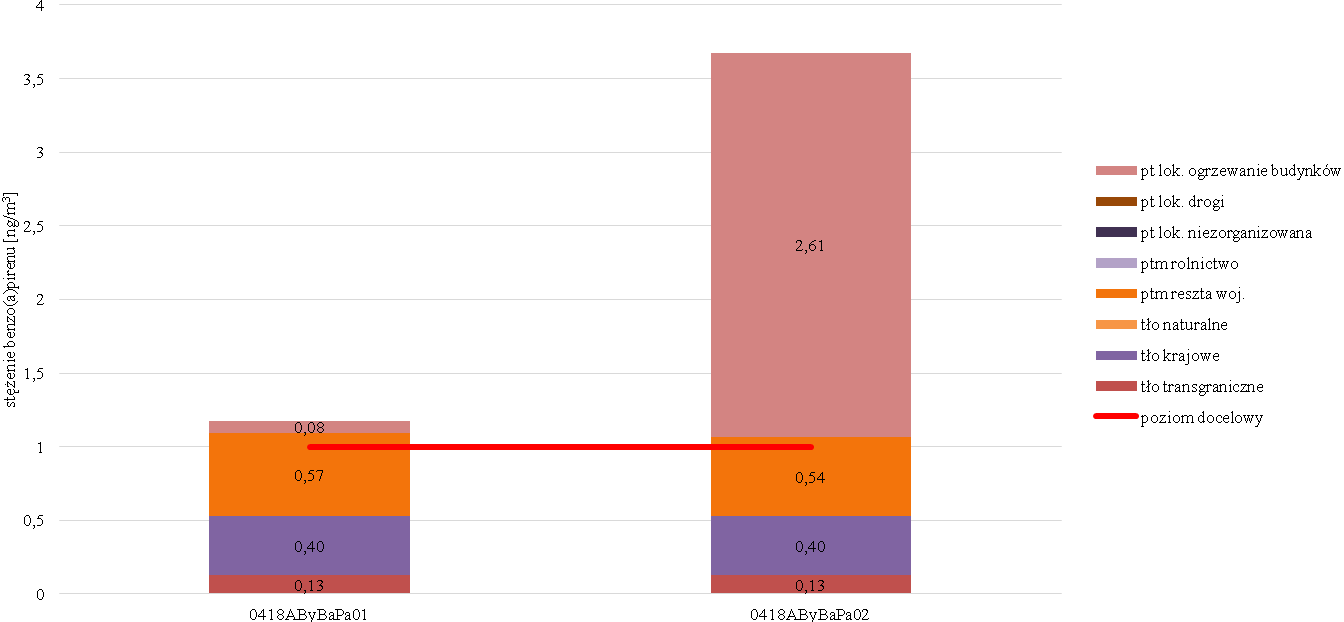 Rysunek 19. Prezentacja poziomów tła regionalnego oraz przyrostu tła lokalnego na terenie obszarów przekroczeń benzo(a)pirenu w strefie aglomeracja bydgoska w 2018 roku*pt lok. – przyrost tła lokalnego, ptm- przyrost tła miejskiegoAnaliza odpowiedzialności poszczególnych źródeł emisji za wielkość stężeń benzo(a)pirenu w obszarze przekroczeń w strefie aglomeracja bydgoska wskazuje, że już źródła spoza strefy (tło regionalne i trzy pozostałe strefy województwa kujawsko-pomorskiego) generują stężenia 
ok. 1 ng/m3, co stanowi wartość poziomu docelowego. Największą odpowiedzialność za przyrost tła lokalnego stężeń benzo(a)pirenu na terenie strefy aglomeracja bydgoska ponoszą źródła związane z indywidualnym ogrzewaniem budynków, generując nawet stężenia na poziomie 2,61 ng/m3. Szczegółowo zestawiono to w formie tabelarycznej (Tabela 20).PRZEWIDYWANE POZIOMY SUBSTANCJI W POWIETRZU W ROKU PROGNOZYW oparciu o wielkość emisji dla roku prognozy określoną w scenariuszach bazowym i redukcji, omówioną w rozdziale „BILANS EMISJI W ROKU PROGNOZY”, przeprowadzono modelowanie rozprzestrzeniania analizowanych zanieczyszczeń w roku prognozy 2026 w celu określenia poziomów stężeń w powietrzu. W niniejszym rozdziale omówiono wpływ zakładanych wielkości redukcji emisji na poziomy stężeń, jakich należy się spodziewać w scenariuszu bazowym – uwzględniono zapisy uchwały nr VIII/136/19 Sejmiku Województwa Kujawsko-Pomorskiego z dnia 24 czerwca 2019 r. w sprawie wprowadzenia na obszarze województwa kujawsko-pomorskiego ograniczeń i zakazów w zakresie eksploatacji instalacji, w których następuje spalanie paliw. Prognozę przeprowadzono dla obszaru całej strefy aglomeracja bydgoska, gdzie wyniki modelowania jakości powietrza dla roku bazowego wykazały występowanie przekroczeń stężeń dopuszczalnych pyłu PM10, PM2,5 oraz poziomu docelowego benzo(a)pirenu w powietrzu.Przewidywane poziomy substancji w powietrzu w przypadku realizacji działań wskazanych prawemW przypadku realizacji tylko działań wskazanych prawem, opisanych w scenariuszu bazowym, nastąpi niewielkie obniżenie stężeń substancji objętych Programem, ponieważ scenariusz ten nie obejmuje w wystarczającym stopniu źródeł w największym stopniu odpowiedzialnym za wysokość stężeń w powietrzu, czyli pochodzących z sektora komunalno-bytowego. W scenariuszu bazowym prognozowane jest obniżenie wielkości stężeń na poziomie:1-2 µg/m3 dla pyłu zawieszonego PM10,ok. 1 µg/m3 dla pyłu zawieszonego PM2,5,0,2-0,5 ng/m3 dla benzo(a)pirenu.Jest to niewystarczające do dotrzymania standardów jakości powietrza i poziomu docelowego. Dlatego konieczna jest realizacja działań naprawczych wskazanych w scenariuszu redukcji.Przewidywane poziomy substancji w powietrzu w przypadku realizacji działań wskazanych w ProgramieStężenie pyłu zawieszonego PM10Nie odnotowano przekroczeń poziomu dopuszczalnego stężenia średniorocznego pyłu zawieszonego PM10 na terenie strefy aglomeracja bydgoska w roku bazowym. Uzyskane wyniki modelowania w roku prognozy wskazują, że wartości stężenia średniorocznego w roku prognozy będą maksymalnie sięgać: 24,314 [µg/m3] w strefie aglomeracja bydgoska.Stężenie 24-godzinne pyłu zawieszonego PM10Prognozowana maksymalna liczba dni z przekroczeniami dopuszczalnej normy dobowej w 2026 roku będzie niższa od dopuszczalnych 35 dni w strefie aglomeracja bydgoska.Stężenie pyłu zawieszonego PM2,5 Uzyskane wyniki modelowania w roku prognozy wskazują, że wartości stężenia średniorocznego pyłu PM2,5 w roku prognozy będą maksymalnie sięgać: 16,116 [µg/m3] w strefie aglomeracja bydgoska.Oznacza to, że zostanie dotrzymany poziom dopuszczalny stężenia pyłu PM2,5, obowiązujący od 2020 roku, wynoszący 20 µg/m3.Stężenie benzo(a)pirenuWartość maksymalna stężenia średniorocznego benzo(a)pirenu w roku prognozy na terenie strefy aglomeracja bydgoska wynosić będzie: 1,4 ng/m3. Wynika z tego, iż w roku 2026 nie zostanie przekroczony poziom docelowy benzo(a)pirenu.BILANS EMISJI W ROKU PROGNOZYPrzewidywane zmiany wielkości emisji ze źródeł zlokalizowanych poza strefą w roku prognozyDla strefy aglomeracja bydgoska będącej w województwie kujawsko-pomorskim, w wyniku realizacji działań naprawczych będzie następowała znaczna redukcja emisji głównie z sektora komunalno-bytowego. Wielkości redukcji emisji zanieczyszczeń z tych obszarów stanowią element Programów ochrony powietrza uchwalonych w strefach województw: pomorskiego, zachodniopomorskiego, warmińsko-mazurskiego, mazowieckiego, łódzkiego, wielkopolskiego. Ze względu na to, w prognozie założono 70% redukcji emisji z województw sąsiadujących. Przyjęto również podczas analiz redukcję emisji ze strefy kujawsko-pomorskiej.Tabela 25. Porównanie emisji spoza województwa kujawsko-pomorskiego pyłu PM10, PM2,5 oraz benzo(a)piren w roku bazowym i w roku prognozy 2026Wielkości źródeł znajdujących się na obszarze przekroczeń w strefie i poza strefą w województwie w odległości do , emisja została pokazana poniżej w tabeli.Tabela 26. Porównanie emisji pyłu PM10, PM2,5 i B(a)P ze źródeł zlokalizowanych poza strefą w odległości do  w roku bazowym i w roku prognozyScenariusze wielkości emisji w roku prognozyScenariusz bazowyScenariusz bazowy określa jakich zmian emisji można spodziewać się w strefie objętej Programem w przypadku niepodejmowania żadnych dodatkowych działań ponad te, których konieczność podjęcia wynika z istniejących przepisów. Zostały one przeanalizowane dla roku 2026 jako roku prognozy. Scenariusz ten zakłada również pewne naturalne zmiany wynikające z przyczyn ekonomicznych, społecznych oraz innych trendów. Celem analizy jest wskazanie czy działania te pozwolą na osiągnięcie standardów jakości powietrza do 2026 roku, czy konieczne jest podjęcie działań naprawczych. Poniżej w tabeli przedstawiono średnią wartość tła regionalnego w strefie aglomeracja bydgoska dla scenariusza bazowego.Tabela 27. Wielkość tła regionalnego w aglomeracji bydgoskiej dla scenariusza bazowegoEmisja z przemysłu i energetyki (punktowa)Analiza wpływu źródeł punktowych zgodnie ze zmianami wielkości emisji substancji do powietrza, ze źródeł zlokalizowanych na obszarze kraju elektrowni konwencjonalnych, elektrociepłowni i innych instalacji będących przedsięwzięciami mogącymi znacząco oddziaływać na środowisko, w rozumieniu ustawy z dnia 3 października 2008 r. o udostępnianiu informacji o środowisku i jego ochronie, udziale społeczeństwa w ochronie środowiska oraz o ocenach oddziaływania na środowisko (Dz. U. z 2018 r. poz. 2081 z późn. zm.). Wielkość stężeń na obszarach przekroczeń przedstawiona w rozdziale „Szacunkowy przyrost tła lokalnego w roku bazowym 2018 w podziale na grupy źródeł emisji” wykazała, iż źródła te mają niewielki wpływ na wysokość stężeń analizowanych substancji. Dlatego nie jest wymagana analiza w zakresie potrzeby ustalenia wielkości dopuszczalnych emisji niższych niż standardy emisyjne określone w przepisach wydanych na podstawie art. 146 ust. 3 ustawy POŚ dla źródeł spalania paliw objętych tymi standardami emisyjnymi o nominalnej mocy cieplnej nie mniejszej niż 1 MW i mniejszej niż 50 MW, ustalonej z uwzględnieniem trzeciej zasady łączenia, o której mowa w art.  ust. 2 pkt. 3 ww. ustawy, zlokalizowanych na obszarze, na którym został przekroczony poziom dopuszczalny substancji w powietrzu, wyznaczonym w ocenie poziomów substancji w powietrzu.Zgodnie z przyjętymi postanowieniami celem polityki Unii Europejskiej (UE) w zakresie energii 
i klimatu w perspektywie do 2030 roku jest przyjęta 40% redukcja emisji gazów cieplarnianych (odniesienie do poziomu z roku 1990 – cel realizowany wyłącznie za pomocą środków krajowych). W przypadku sektorów nieobjętych europejskim systemem handlu uprawnieniami do emisji gazów cieplarnianych, emisje powinny zostać ograniczone o 30% poniżej poziomu z 2005 roku. Zwiększenie efektywności energetycznej wiązać się będzie z koniecznością wprowadzenia odpowiedniej infrastruktury, która umożliwiać będzie wykorzystanie energii ze źródeł odnawialnych i włączenie jej do systemu elektroenergetycznego.Wprowadzona do polskiego prawa Dyrektywa IED zaostrza standardy dla tzw. dużych obiektów energetycznego spalania (moc cieplna doprowadzona w paliwie ≥ 50 MW). Zmiany w przepisach mają na celu zapobieganie zanieczyszczeniom wynikającym z działalności przemysłowej, ich redukcji oraz zapewnienie zintegrowanego podejścia do zapobiegania emisjom do powietrza, wody i gleby oraz ich kontroli, jak również uregulowanie kwestii gospodarowania odpadami, poprawę efektywności energetycznej i zapobieganie wypadkom. W przypadku polskiego sektora energetycznego, który oparty jest na wysokoemisyjnych paliwach, konieczne będzie podjęcie przez zakłady produkcyjne działań wiążących się z dużymi nakładami inwestycyjnymi na instalację wysokosprawnych systemów oczyszczania spalin oraz wykorzystanie niskoemisyjnych paliw. Zgodnie z Dyrektywą Parlamentu Europejskiego i Rady UE 2015/2193 z dnia 25 listopada 
2015 r. w sprawie ograniczenia emisji niektórych zanieczyszczeń do powietrza ze średnich obiektów energetycznego spalania, już od 2018 roku obowiązują standardy emisyjne dla nowych obiektów MCP (o mocy cieplnej w paliwie nie mniejszej niż 1 MW i mniejszej niż 50 MW). 
Dla obiektów istniejących o mocy powyżej 5 MW ostrzejsze standardy będą wprowadzone 
od 2025 roku. W przypadku pyłów wymagana redukcja w stosunku do obecnie obowiązującego rozporządzenia Ministerstwa Środowiska będzie wynosić od 50 do 75%. Ze względu na przyjęte prognozy zmian prawnych w przemyśle, szacuje się 10% redukcję emisji z sektora przemysłu w roku prognozy 2026. Dla przemysłu możliwe jest osiągnięcie tego poziomu do 2026 roku ze względu na postęp technologiczny oraz wymagania unijne w zakresie handlu uprawnieniami do emisji oraz przepisami prawnymi i dostosowaniem do nowych wymogów. Nie jest konieczne wprowadzanie dodatkowych działań redukujących emisję z przedsiębiorstw ponad te, których realizacja wynika z istniejących przepisów. Emisja z sektora komunalno-bytowegoW strefie aglomeracja bydgoska zapotrzebowanie na ciepło i energię w sektorze komunalno-bytowym silnie związane jest z obecnymi na rynku cenami nośników energii i dostępu do nowoczesnych technologii. W przypadku niepodejmowania działań w zakresie wymiany kotłów czy termomodernizacji w ramach dostępnych środków finansowych oszacowano prognozę emisji substancji dla roku 2026 z sektora bytowo-komunalnego.Znaczący udział w pokryciu zapotrzebowania na ciepło realizowany jest ze źródeł indywidualnych opalanych paliwami stałymi. Jednak obserwowany jest wzrost udziału innych sposobów ogrzewania na obszarach, gdzie dostępna jest sieć ciepłownicza i gazowa, co w przyszłości daje szansę na pokrywanie w większym stopniu zapotrzebowania na ciepło z tych źródeł. Zrozumiałe jest, że mieszkańcy korzystający z indywidualnych urządzeń węglowych, w przypadku braku dostępu do sieci gazowej i ciepłowniczej, nie decydują się na wymianę kotłów na zasilane innym nośnikiem energii z powodów ekonomicznych, a pozostają przy tradycyjnym sposobie ogrzewania. W analizie zmian emisji ze źródeł powierzchniowych uwzględniono mającą nastąpić poprawę efektywności energetycznej budynków na poziomie 3%. Założono również, że zwiększone zostanie wykorzystanie sieci ciepłowniczych w mieście, gdzie ona już występuje, jak również wzrośnie wykorzystanie gazu ziemnego, gdzie jest on dostępny. Wzrost wykorzystania sieci ciepłowniczych oraz gazu ziemnego będzie wiązał się z rezygnacją z wykorzystania paliw stałych. W związku z tym nastąpi ograniczenie zużycia paliw stałych w tych gminach, gdzie wzrośnie wykorzystanie sieci ciepłowniczych oraz gazu ziemnego.W przypadku prognoz niepodejmowania dodatkowych działań niż wymagane redukcja emisji analizowanych zanieczyszczeń w roku 2026 w skali strefy będzie na poziomie ok. 2% w stosunku do roku 2018. Redukcja ta jest niewystarczająca i nie doprowadzi do braku występowania przekroczeń dopuszczalnych stężeń pyłu zawieszonego PM10 oraz PM2,5 i docelowych stężeń benzo(a)pirenu w roku prognozy. Konieczne będzie zatem wprowadzenie dodatkowych działań w celu poprawy stanu jakości powietrza w strefie.Emisja z transportu drogowegoW 2011 roku Komisja Europejska (UE) przedstawiła plan utworzenia jednolitego europejskiego obszaru transportu (Biała Księga), który ma na celu dążenie do osiągnięcia konkurencyjnego i zasobooszczędnego systemu transportu. Plan stanowi wytyczne najbardziej pożądanych działań UE w obszarze transportu w perspektywie roku 2050. Na poziomie krajowym podstawowym dokumentem jest Strategia Rozwoju Transportu do roku 2020 z perspektywą do roku 2030 oraz Strategia Zrównoważonego Rozwoju Transportu do 2030 roku przyjęta 24 września 2019 r.Uwzględnione czynniki polityki transportowej i klimatycznej, strategie transportowe, obowiązujące i zmieniające się prawo, przeznaczane fundusze, realizowane projekty, uwarunkowania gospodarcze i polityczne pozwoliły określić trend zmian i wpływu transportu na jakość powietrza w kolejnych latach. W zakresie natężenia ruchu szacuje się: 50% wzrost przewozu towarów i 36% wzrost transportu indywidualnego do roku 2025,120% wzrost popytu na transport kolejowy do 2030 roku, 40% wzrost natężenia ruchu samochodów osobowych do roku 2025, 38% wzrost natężenia ruchu pojazdów ciężarowych do roku 2025,10% wzrost natężenia ruchu autobusów do 2025 roku.W zakresie emisji spalinowej szacuje się:20% spadek jednostkowej emisji spalinowej pyłów drobnych dla samochodów osobowych w okresie lat 2020 i 2025,36% spadek jednostkowej emisji spalinowej pyłów drobnych dla samochodów ciężarowych oraz autobusów.Coraz wyższe wymagania stawiane producentom samochodów w zakresie norm emisji spalin EURO oraz spadek emisyjności spalin w produkowanych pojazdach będzie bilansowany przez stale rosnącą liczbę użytkowanych pojazdów. Nie prognozuje się zatem obniżenia łącznego ładunku emisji ze źródeł komunikacyjnych w zakresie zanieczyszczeń pyłowych.W prognozie do 2026 r. na podstawie wykazanych wcześniej założeń przyjęta została redukcja emisji analizowanych substancji na poziomie 10%.Emisja z rolnictwaWspólna Polityka Rolna (WPR) wprowadzona w krajach Unii Europejskiej zakłada uwzględnienie zmian w wielkości emisji substancji z sektora rolnictwa poprzez działania na rzecz ochrony środowiska. Działania skupione są na wsparciu modernizacji gospodarstw (unowocześnianie budynków pod kątem zwiększenia wydajności energetycznej), możliwość uczestnictwa w szkoleniach, prowadzenie usług doradczych oraz promocję produkcji z wykorzystaniem biogazu. Trend zmian w rolnictwie jest wynikiem ulepszeń w technice rolniczej, systematycznego spadku liczebności bydła, rozwiązań reformatorskich i legislacji dotyczącej ochrony środowiska. Biorąc pod uwagę te uwarunkowania i zmiany zachodzące w rolnictwie założono redukcję emisji na poziomie 5%.PodsumowaniePodsumowując, scenariusz bazowy emisji według prognoz wskazanych powyżej należy przyjąć, iż realnie do 2026 roku będzie trudne spełnienie wymogów prawnych odnośnie jakości powietrza. Wskazane redukcje emisji wynikające z realizacji działań określonych w przepisach prawnych oraz będących konsekwencją rozwoju komunikacji czy przemysłu nie będą wystarczające do osiągnięcia poziomów dopuszczalnych i docelowych substancji w powietrzu w roku 2026.Dla B(a)P nie jest możliwe dotrzymanie wartości docelowej stężenia bez podjęcia działań w skali kraju, a nie tylko w strefie aglomeracja bydgoska.Scenariusz redukcjiScenariusz redukcji określa wymagane zmiany emisji w strefie objętej Programem, których podjęcie jest konieczne dla dotrzymania poziomów dopuszczalnych w roku prognozy 2026.Analiza wyników stężeń występujących w strefie aglomeracja bydgoska wykazała, że konieczna jest redukcja emisji z sektora komunalno-bytowego. Wymagany poziom redukcji emisji pyłu zawieszonego PM10, PM2,5 oraz benzo(a)pirenu ze źródeł powierzchniowych na terenie strefy wyznaczono na podstawie modelowania rozprzestrzeniania zanieczyszczeń w powietrzu, tak aby dotrzymane były poziomy dopuszczalne analizowanych zanieczyszczeń. Określając scenariusz redukcji przedstawiono poniżej średnią wartość tła regionalnego w strefie aglomeracja bydgoska.Tabela 28. Wielkość tła regionalnego w aglomeracji bydgoskiej w scenariuszu redukcjiNie wskazano wymaganej redukcji emisji pochodzącej z pozostałych rodzajów źródeł. Poniżej zestawiono emisje w roku prognozy 2026 dla scenariusza redukcji w strefie aglomeracja bydgoska, uwzględniającego również zmiany emisji ze scenariusza bazowego.Tabela 29. Bilans emisji substancji objętych Programem w strefie aglomeracja bydgoska w roku prognozy Wskazane wartości pozwalają stwierdzić, że 23,54% substancji w powietrzu było wprowadzone w strefie aglomeracja bydgoska w ramach zwykłego korzystania ze środowiska, natomiast 76,46 % w ramach powszechnego korzystania ze środowiska. UZASADNIENIE ZAKRESU OKREŚLONYCH I OCENIONYCH PRZEZ ZARZĄD WOJEWÓDZTWA KUJAWSKO-POMORSKIEGO ZAGADNIEŃUWARUNKOWANIA WYNIKAJĄCE Z PLANÓW ZAGOSPODAROWANIA PRZESTRZENNEGOPodstawowym aktem prawnym regulującym proces planowania przestrzennego w Polsce jest ustawa z dnia 27 marca 2003 r. o planowaniu i zagospodarowaniu przestrzennym. Zadaniem zapisów ustawy jest przeznaczanie terenów na wybrane cele oraz określanie ich zagospodarowania, przyjmując zasadę zrównoważonego rozwoju jako podstawę działań – pod pojęciem zrównoważony rozwój należy rozumieć rozwój społeczno-gospodarczy, w którym występuje proces integrowania działań politycznych gospodarczych i społecznych z zachowaniem równowagi przyrodniczej oraz trwałości podstawowych procesów przyrodniczych, w celu zagwarantowania możliwości zaspokajania podstawowych potrzeb społeczności lub obywateli zarówno współczesnego pokolenia jak i przyszłych pokoleń.Program ochrony powietrza należy do elementów polityki ekologicznej danego obszaru, dlatego zaproponowane działania naprawcze muszą być zintegrowane z istniejącymi planami, programami czy strategiami. Niniejszy dokument powinien wpisywać się w realizację celów mikroskalowych, regionalnych i lokalnych. Podczas tworzenia niniejszego Programu dla strefy aglomeracja bydgoska przeanalizowano Plan zagospodarowania przestrzennego województwa kujawsko-pomorskiego będącego załącznikiem do uchwały nr XI/135/03 Sejmiku Województwa Kujawsko-Pomorskiego z dnia 26 czerwca 2003 roku. W zakresie ochrony powietrza wskazane są kierunki rozwoju dla systemów grzewczych nie opartych na spalaniu paliw stałych. Obecnie trwają prace nad nowym Planem zagospodarowania przestrzennego województwa kujawsko-pomorskiego. Podjęto uchwałę w sprawie przyjęcia projektu Planu zagospodarowania przestrzennego województwa kujawsko-pomorskiego wraz z Prognozą oddziaływania na środowisko (uchwała Nr 14/588/18 Zarządu Województwa Kujawsko-Pomorskiego z dnia 12 kwietnia 2018 r.). Polityka władz województwa zgodnie z przyjętym Planem zagospodarowania przestrzennego województwa kujawsko-pomorskiego oraz zmiany w Planie (aktualizacja) dążą m.in. do poprawy stanu jakości powietrza. Do zasad zagospodarowania należeć będzie tworzenie stref buforowych i obudowy biologicznej wzdłuż dróg wysokich klas technicznych, ograniczających rozprzestrzenianie zanieczyszczeń motoryzacyjnych.Zapisy dotyczące ochrony środowiska w miejscowym planie zagospodarowania przestrzennego (mpzp) mają wiążące znaczenie, gdyż, zgodnie z treścią wspomnianej wyżej ustawy, plan miejscowy jest aktem prawa miejscowego. Treść Planu ustalona jest w zależności od potrzeb: granic i zasad gospodarowania terenów lub obiektów podlegających ochronie, szczególnych warunków zagospodarowania terenów, w tym zakazów budowy wynikających z potrzeb ochrony środowiska. 
W 2019 r. obowiązujących dla miasta Bydgoszczy planów zagospodarowania przestrzennego było 151 szt. Zgodnie tymi danymi, stopień pokrycia powierzchni strefy aglomeracja bydgoska obowiązującymi planami wynosi 38,1%.Planowanie przestrzenne jest podstawowym narzędziem do ochrony jak i kształtowania środowiska, ponieważ cały proces planowania określa warunki oraz kierunki jak dany teren ma być zagospodarowany. Każdy kierunek w planach zagospodarowania przestrzennego powinien uwzględnić zasady ochrony środowiska, w tym również zasady ochrony powietrza. Opracowania planistyczne winny wprowadzać rozwiązania zapewniające ochronę oraz przywracanie środowiska do stanu właściwego. Główną zasadą polityki przestrzennej, która realizuje zarówno założenia krajowego programu ochrony powietrza, koncepcję przestrzennego zagospodarowania kraju, regionalny program operacyjny województwa kujawsko-pomorskiego, założenia lokalnych i regionalnych programów ochrony środowiska, jest zapewnienie ładu przestrzennego i warunków zrównoważonego rozwoju, która jest kompromisem pomiędzy koniecznością ochrony środowiska a rozwojem gospodarczym i społecznym gminy, a także działaniami na rzecz poprawy warunków życia mieszkańców. Miasto Bydgoszcz posiada również Studium uwarunkowań i kierunków zagospodarowania przestrzennego. Jest to jedyny, interdyscyplinarny, dokument określającym politykę przestrzenną i lokalne zasady zagospodarowania przestrzennego na obszarze całego miasta oraz stanowi podstawowe narzędzie umożliwiające realizację zadań własnych gminy w zakresie ładu przestrzennego, komunikacji i infrastruktury technicznej. Studium nie jest aktem prawa miejscowego, jednak jego ustalenia są wiążące dla organów gminy przy sporządzaniu miejscowych planów zagospodarowania przestrzennego. Przedmiotem regulacji są elementy zagospodarowania wymagające przekształceń zgodnych z polityką przestrzenną samorządu miejskiego, których realizacja poprzez plany miejscowe umożliwi osiągnięcie strategicznych celów określonych w Studium i innych dokumentach, np. w Strategii Rozwoju Bydgoszczy.Uwarunkowania wynikające z miejscowych planów zagospodarowania przestrzennego mające wpływ na jakość powietrza mogą dotyczyć:ograniczenia bądź zakazu możliwości lokalizowania obiektów o określonych funkcjach w obrębie poszczególnych jednostek urbanistycznych,stosowania rozwiązań organizacyjnych lub technicznych dla obiektów mogących powodować przekroczenia norm dopuszczalnych.Uwarunkowania wynikające ze studium uwarunkowań i kierunków zagospodarowania przestrzennego miasta Bydgoszczy (uchwała Nr L/756/09 Rady Miasta Bydgoszczy z dnia 15 lipca 2009 r. w sprawie Studium uwarunkowań i kierunków zagospodarowania przestrzennego miasta Bydgoszczy) dotyczą m.in.:likwidacji przestarzałych kotłowni lokalnych poprzez podłączanie obiektów do miejskiej sieci ciepłowniczej lub modernizacje polegające na przechodzenie na inne, mniej uciążliwe dla środowiska paliwa,rozbudowy lokalnych sieci gazowniczych i ciepłowniczych i likwidacji indywidualnego ogrzewania piecami węglowymi,stosowania rozwiązań organizacyjnych lub technicznych wspierających rozwój komunikacji publicznej oraz rozbudowy sieci dróg rowerowych.BILANS SUBSTANCJI WPROWADZANYCH DO POWIETRZA ZE ŹRÓDEŁ, DLA KTÓRYCH WSKAZANO KONIECZNOŚĆ REDUKCJI EMISJIAnalizy przeprowadzone w ramach przygotowania Programu wskazały na konieczność redukcji emisji z sektora komunalno-bytowego w strefie aglomeracja bydgoska. Wymagana wielkość redukcji została wyznaczona na podstawie modelowania matematycznego rozprzestrzeniania zanieczyszczeń. Podstawowym parametrem decydującym o wielkości wymaganej redukcji była konieczność dotrzymania poziomu dopuszczalnego pyłu PM2,5 II fazy, czyli 20 µg/m3. Poniżej (Tabela 30) zestawiono porównanie emisji z sektora komunalno-bytowego w roku bazowym i w roku prognozy.Tabela 30. Porównanie emisji pyłu PM10, PM2,5 i benzo(a)pirenu z sektora komunalno-bytowego w strefie aglomeracja bydgoska w roku bazowym i w roku prognozyOCENA I ANALIZA MOŻLIWYCH DO ZASTOSOWANIA ROZWIĄZAŃ ZMIERZAJĄCYCH DO OGRANICZNIA EMISJI PREKURSORÓW OZONUOszacowanie kosztów dla samego województwa kujawsko-pomorskiego jest bezcelowe, gdyż działania podejmowane tylko w skali jednego województwa nie doprowadzą do poprawy stanu jakości powietrza do poziomu wymaganego przepisami. Wynika to z faktu, że inicjacja powstawania ozonu w przyziemnej warstwie atmosfery ma charakter wielkoskalowy. Emitowane do powietrza prekursory ozonu przemieszczają się, często na znaczne odległości, a powstanie w wyniku przemian fotochemicznych ozonu uzależnione jest od warunków meteorologicznych, głównie od nasłonecznienia. Dlatego konieczne są działania w skali ogólnopolskiej oraz europejskiej.W podsumowaniu raportu pn. „Ocena i prognoza zagrożeń dla zdrowia, ludzi i ekosystemów związanych z zawartością ozonu w troposferze w skali kraju” (część I), wskazano m.in., że:udział zanieczyszczeń emitowanych poza obszarem Polski ma znaczący udział w kształtowaniu poziomów stężeń ozonu przyziemnego na terenie kraju i w odniesieniu do liczby dni z przekroczeniami wartości docelowej 120 μg/m3 dla najwyższej z 8-godzinnych średnich kroczących wynosi ok. 50%, a dla indeksu SOMO35 nawet ok. 80%;działania związane z intensywnym wdrażaniem w Polsce nowych technologii w przemyśle mających na celu redukcję emisji prekursorów ozonu (nawet w znacznym stopniu wykraczające poza wymagania prawne) nie wyeliminują występowania negatywnego wpływu ozonu na ludzi i ekosystemy. Można zatem przypuszczać, że nie przyniosą również efektu ekologicznego współmiernego do poniesionych nakładów.w stosunku do bardzo wysokich stężeń ozonu (poziom informowania oraz alarmowy), działania polegające na redukcji lokalnych emisji prekursorów ozonu będą efektywne, w stosunku do wskaźników charakteryzujących niższe stężenia (70-120 ug/m3), stosowane powinny być działania w skali całej Europy i w skali globalnej. W celu dokonania pełnej analizy należy oszacować również zyski z proponowanych działań. Efekty wymierne ocenić można na podstawie rachunku kosztów zewnętrznych jako wydatki i straty, których uniknięto. Koszty zewnętrzne zależą nie tylko od stężeń zanieczyszczeń, ale również 
od charakterystyki obszaru, na którym występują, w tym liczby i struktury mieszkańców dotkniętych ponadnormatywnymi stężeniami, kosztów leczenia, struktury budynków itp. Trudno jest też wyodrębnić koszty zewnętrzne dla poszczególnych zanieczyszczeń. Dlatego powinny być liczone kompleksowo, indywidualnie dla poszczególnych obszarów, a w przybliżeniu mogłyby być orientacyjnie określone dla obszarów podobnych.Dla obszaru Polski nie wykonywano analiz kosztów zewnętrznych dedykowanych dla ozonu. W kraju koszty zewnętrze ocenia się odnosząc je do pyłu zawieszonego PM2,5. Znane są przykłady analiz dotyczących ozonu wykonywanych dla ocen różnych polityk w innych krajach oraz 
na zlecenie Komisji Europejskiej. Przykładem mogą być projekty NEEDS (New Energy Externalities Development for Sustainability) i CASES (Cost Assessment for Sustainable Energy Systems). Szczególnie interesujące są wyniki drugiego projektu. W analizach brane są pod uwagę: nagłe przypadki śmiertelne, trudności z oddychaniem wymagające hospitalizacji, ataki astmy, ograniczenie aktywności, koszty lekarstw itp.Według cytowanego wyżej opracowania dla GIOŚ oszacowano, że różnica pomiędzy kosztami zewnętrznymi dla lat 2006-2020, wyliczonymi dla wszystkich zanieczyszczeń powietrza, a koniecznymi do poniesienia kosztami działań wynosi ok. 12 mld euro. Tak duże efekty redukcji emisji zanieczyszczeń wskazują na wysoką opłacalność podejmowanych działań. Należy jednak do wyceny podchodzić ostrożnie, biorąc pod uwagę wyżej wymienione zastrzeżenia. Ponadto należy zauważyć, że nakłady niezbędne na działania w celu ograniczenia emisji zanieczyszczeń są bardzo wysokie, niewspółmierne do możliwości kraju.SZACUNKOWY CZAS POTRZEBNY NA OSIĄGNIĘCIE CELÓW PROGRAMUW niniejszym Programie wykonano analizę jakości powietrza przyjmując za rok prognozy 2026 jako realny czas na realizację działań naprawczych. Wszystkie działania naprawcze podzielić można ze względu na czas realizacji na:krótkookresowe – do jednego roku na realizację,średniookresowe – 2-4 lat, czyli do 2024 roku,długookresowe – 4-6 lat, czyli realizowane do 30 czerwca 2026 roku.Działania w celu osiągnięcia krajowego celu redukcji narażenia są ściśle powiązane z działaniami wskazanymi w celu osiągnięcia poziomu dopuszczalnego pyłu PM2,5 II fazy, obowiązującego od 2020 roku. Wysoki poziom tła regionalnego wymaga podejmowania działań międzyregionalnych i na poziomie krajowym w celu ograniczenia emisji zanieczyszczeń, przede wszystkim z sektora komunalno-bytowego.Realizacja działań w celu dotrzymania poziomów dopuszczalnych dla pyłu PM10, PM2,5 oraz pułapu stężenia ekspozycji oraz poziomu docelowego B(a)P powinna być prowadzona do 30 czerwca 2026 roku. Wówczas możliwe jest osiągnięcie wyznaczonych celów Programu w zakresie jakości powietrza.PODSUMOWANIE ANALIZY DOKUMENTÓW, MATERIAŁÓW I PUBLIKACJI WYKORZYSTANYCH DO OPRACOWANIA PROGRAMUPodczas opracowywania niniejszego Programu, poddano analizie szereg dokumentów o charakterze strategicznym oraz planów na poziomie krajowym, wojewódzkim, powiatowym i miastowym. Wymienić tu należy, m.in.:Krajowy Program Ochrony Powietrza do 2020 r.,studia zagospodarowania przestrzennego,miejscowe plany zagospodarowania przestrzennego,plany i projekty planów zaopatrzenia w ciepło i energię elektryczną oraz paliwa gazowe,plany gospodarki niskoemisyjnej,programy ochrony środowiska,wieloletnie plany inwestycyjne,sprawozdania z realizacji dotychczas obowiązującego Programu ochrony powietrza,plany adaptacji do zmian klimatu,inne lokalne strategie i dokumenty.Dokonując analizy dokumentów, materiałów i publikacji wykorzystanych do opracowania programu uwzględniono:pozwolenia na wprowadzenie gazów lub pyłów do powietrza,wykaz rodzajów i ilości substancji wprowadzanych do powietrza, sporządzanych w ramach systemu opłat za korzystanie ze środowiska,techniki i technologie dotyczące ograniczania substancji do powietrza,rejestry znajdujące się w Krajowym Rejestrze Uwalniania i Transferu Zanieczyszczeń, o którym mowa w rozporządzeniu (WE) nr 166/2006 Parlamentu Europejskiego i Rady z dnia 18 stycznia 2006 r. w sprawie ustanowienia Europejskiego Rejestru Uwalnia i Transferu Zanieczyszczeń i zmieniającym dyrektywę Rady 91/689/EWG i 96/61/WE,polityki, strategie, plany i programy na poziomie krajowym, województwa, powiatu,raporty o oddziaływaniu przedsięwzięć na środowisko.Program ochrony środowiska dla miasta Bydgoszczy na lata 2013-2016 z perspektywą do 2020 rokuZostały w tym dokumencie określone priorytety ochrony środowiska dla miasta Bydgoszczy:poprawa jakości środowiska,racjonalne wykorzystanie zasobów przyrodniczych,ochrona przyrody,racjonalna gospodarka odpadami,poprawa bezpieczeństwa ekologicznego,edukacja ekologiczna społeczeństwa,działania systemowe w ochronie środowiska.„Plan działań na rzecz zrównoważonej energii – Plan Gospodarki Niskoemisyjnej dla miasta Bydgoszczy na lata 2014 – 2020+”Plan jest zgodny ze szczegółowymi zaleceniami dotyczącymi struktury planu gospodarki niskoemisyjnej, w ramach działania 9.3 konkursu nr 2/POIiŚ/9.3/2013 – Termomodernizacja obiektów użyteczności publicznej – plany gospodarki niskoemisyjnej – PGN.Plan działań na rzecz zrównoważonej energii – Plan Gospodarki Niskoemisyjnej dla Miasta Bydgoszczy na lata 2014 – 2020+” jest dokumentem strategicznym, którego celem jest określenie wizji rozwoju Miasta Bydgoszcz nakierowanego na gospodarkę niskoemisyjną, w zakresie działań inwestycyjnych i nie inwestycyjnych, w obszarach związanych z użytkowaniem energii: budownictwie, transporcie i energetyce. Określone w nim cele strategiczne i szczegółowe skupiają się na ograniczeniu emisji gazów cieplarnianych (CO2) i ograniczeniu emisji innych zanieczyszczeń poprzez zwiększenie wykorzystania odnawialnych źródeł energii, a także redukcji zużycia energii finalnej i poprawie efektywności energetycznej. Działania te prowadzą do osiągnięcia korzyści środowiskowych, ekonomicznych i społecznych płynących z działań redukujących emisję.W wyniku realizacji w/w działań szacunkowe ograniczenie emisji CO2 w 2020 roku w porównaniu do roku 2005 wyniesie ok. 24%, a zużycie energii zmniejszy się o ok. 8,5%.PGN jest również dokumentem stanowiącym podstawę do ubiegania się o środki wsparcia na działania efektywnościowe i proekologiczne związane z realizacją celów gospodarki niskoemisyjnej w nowej perspektywie finansowej Unii Europejskiej na lata 2014-Plan adaptacji miasta Bydgoszczy do zmian klimatu do roku 2030Plan adaptacji miasta Bydgoszczy do zmian klimatu do roku 2030 powstał w odpowiedzi na jeden z najważniejszych problemów ochrony środowiska, jakim są zmiany klimatu i potrzeba adaptacji do skutków tych zmian. Plan wskazuje wizję, cel nadrzędny oraz cele szczegółowe adaptacji miasta do zmian klimatu, jakie powinny zostać osiągnięte poprzez realizację wybranych działań adaptacyjnych w obrębie czterech najbardziej wrażliwych sektorów/obszarów miasta, to jest w zakresie zdrowia publicznego / grup wrażliwych, transportu, gospodarki wodnej, terenów zabudowy mieszkaniowej o wysokiej intensywności. Dodatkowo wskazano potrzebę podjęcia działań w obszarach gospodarka przestrzenna oraz różnorodność biologiczna, przyczyniających się do zmniejszenia wrażliwości 4 wcześniej wymienionych sektorów. Plan adaptacji jest powiązany z dokumentami poświęconymi adaptacji do zmian klimatu szczebla międzynarodowego, wspólnotowego i krajowego, a także dokumentami regionalnymi. Działania adaptacyjne są spójne z polityką UE i kraju w zakresie adaptacji do zmian klimatu. Wpisują się także w politykę rozwoju Bydgoszczy wyrażoną w dokumentach strategicznych i planistycznych obowiązujących w mieście. Plan adaptacji ma na celu przystosowanie miasta do zmian klimatu, zmniejszenie jego podatności na zjawiska ekstremalne oraz zwiększenie potencjału do radzenia sobie ze skutkami tych zjawisk i ich pochodnych. Plan adaptacji zawiera część diagnostyczną, w której opisano zjawiska klimatyczne i ich pochodne wpływające na miasto, oceniono wrażliwość miasta na te zjawiska oraz jego możliwości w samodzielnym radzeniu sobie ze skutkami zmian klimatu. W odpowiedzi na ryzyka zidentyfikowane w części diagnostycznej dokumentu określono działania adaptacyjne niezbędne do realizacji w celu zwiększenia odporności miasta na występujące aktualnie i przewidywane w przyszłości zjawiska. Plan zawiera trzy rodzaje działań: działania informacyjno-edukacyjne, działania organizacyjne, działania techniczne. W Planie adaptacji określono także zasady wdrożenia działań adaptacyjnych (podmioty odpowiedzialne, ramy finansowania, wskaźniki monitoringu, założenia dla ewaluacji oraz aktualizacji dokumentu).Strategia rozwoju Bydgoszczy do 2030 rokuStrategia Rozwoju Bydgoszczy do 2030 roku” opracowana została zgodnie z następującymi założeniami:strategia jest kontynuacją „Strategii Rozwoju Bydgoszczy do 2015 roku” oraz „Planu Rozwoju Bydgoszczy na lata 2009-,horyzont czasowy Strategii określono na 2030 rok,strategia obejmuje działania realizowanie w obszarze Bydgoszczy – zarówno zadania na rzecz społeczności lokalnej, jak również o charakterze metropolitalnym, regionalnym, krajowym i międzynarodowym,zakres kompetencyjny określonych działań wychodzi poza zadania określone w ustawach o samorządzie gminnym i powiatowym,kierunki rozwojowe miasta określone w Strategii wynikają z uwarunkowań wewnętrznych i zewnętrznych miasta zdiagnozowanych na podstawie prac analityczno-diagnostycznych,działania strategiczne skupiają się w obszarach, które mają największy wpływ na pożądany kierunek rozwoju miasta i w znaczący sposób poprawiają konkurencyjność miasta i jakość życia,uspołecznienie procesu budowy Strategii,podstawą monitorowania wdrażania Strategii będą określone wskaźniki – miary osiągnięć celów,wdrażanie programów sektorowych w znaczącej mierze zależeć będzie od możliwości finansowej miasta i inwestorów zewnętrznych.Ponadto wykorzystano różnego rodzaju publikacje, badania i dane, których wykaz zamieszczono w rozdziale „Wykaz literatury i źródeł”. Korzystano również z pozwoleń zintegrowanych i decyzji o emisji dopuszczalnej, które posłużyły do określenia parametrów technicznych wprowadzania emisji do powietrza oraz porównania wyznaczonej emisji dopuszczalnej z rzeczywistą i ze standardami emisyjnymi. Wyniki przeprowadzonej analizy pozwalają stwierdzić, że zakłady zlokalizowane na terenie strefy dotrzymują standardy emisyjne i wyznaczone emisje dopuszczalne.Wymienione rodzaje dokumentów pomogły we wskazaniu działań naprawczych prowadzących do osiągnięcia wymaganych prawem standardów jakości powietrza.Załączniki GRAFICZNEPODZIAŁ ADMINISTRACYJNY STREFY OBJĘTEJ PROGRAMEM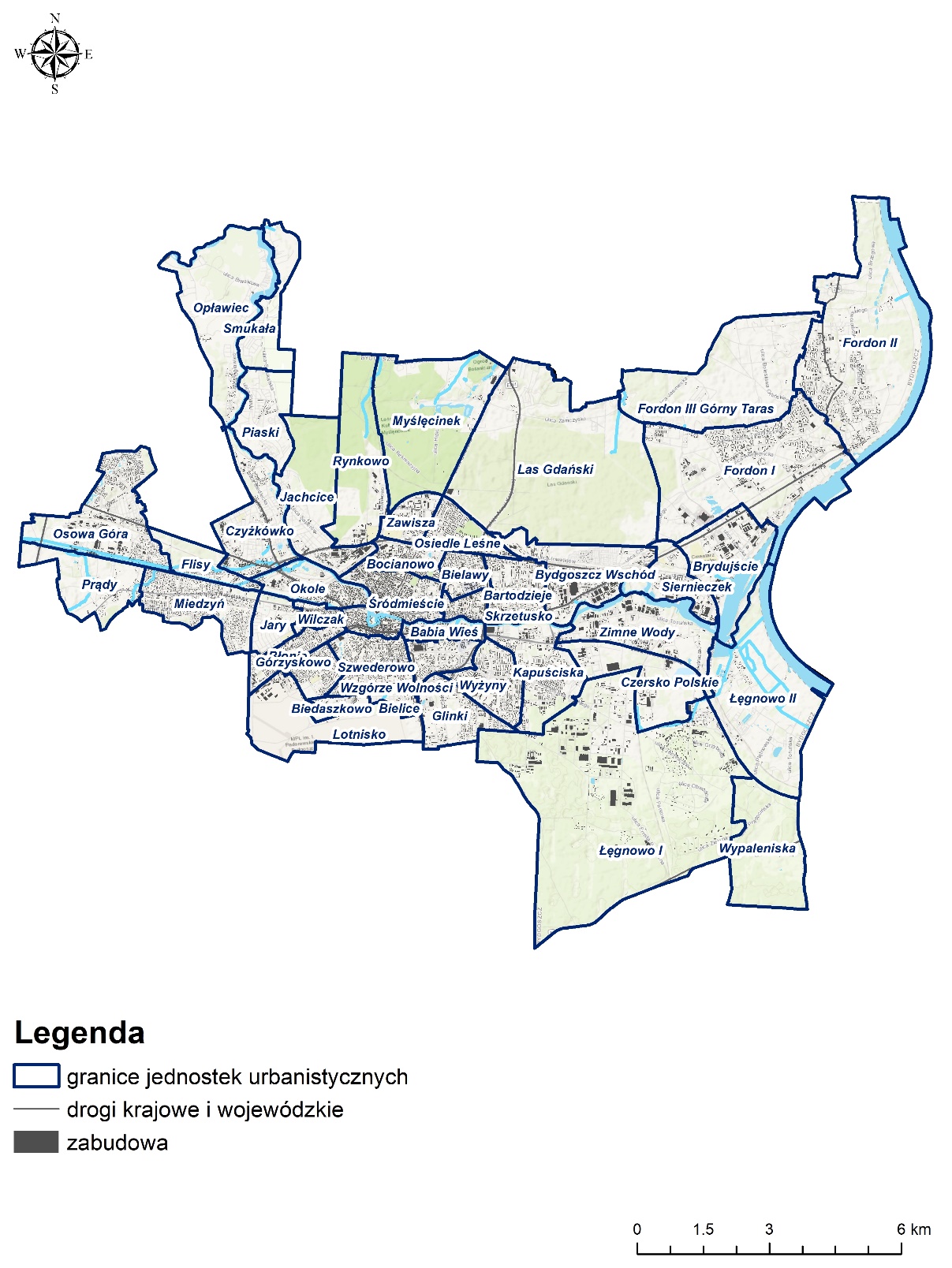 Rysunek 20. Podział administracyjny strefy aglomeracja bydgoskaLOKALIZACJA PUNKTÓW POMIAROWYCH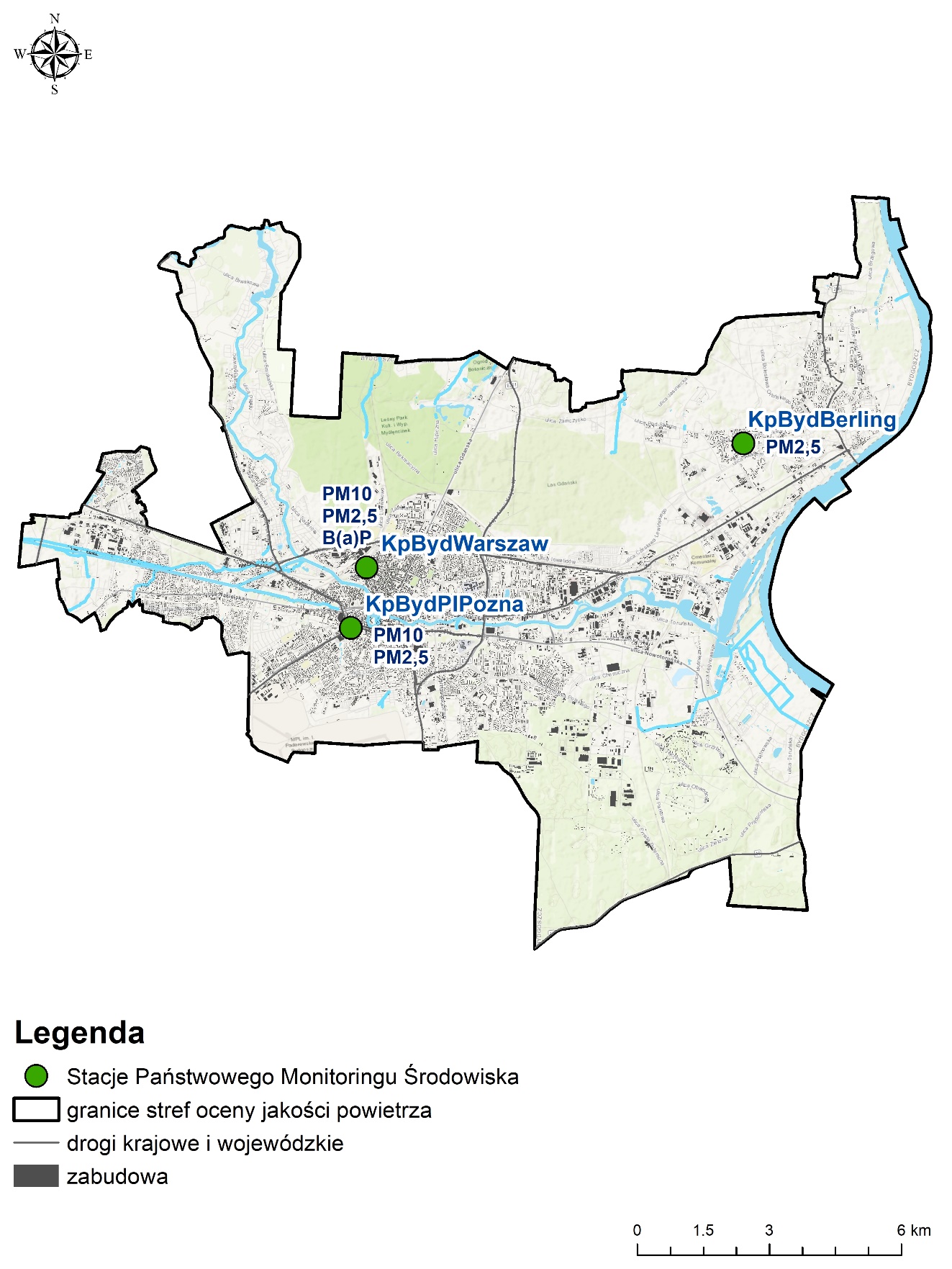 Rysunek 21. Lokalizacja punktów pomiarowych w strefie aglomeracja bydgoskaROZMIESZCZENIE EMISJI ZANIECZYSZCZEŃ DO POWIETRZAŹródła emisji pyłu zawieszonego PM10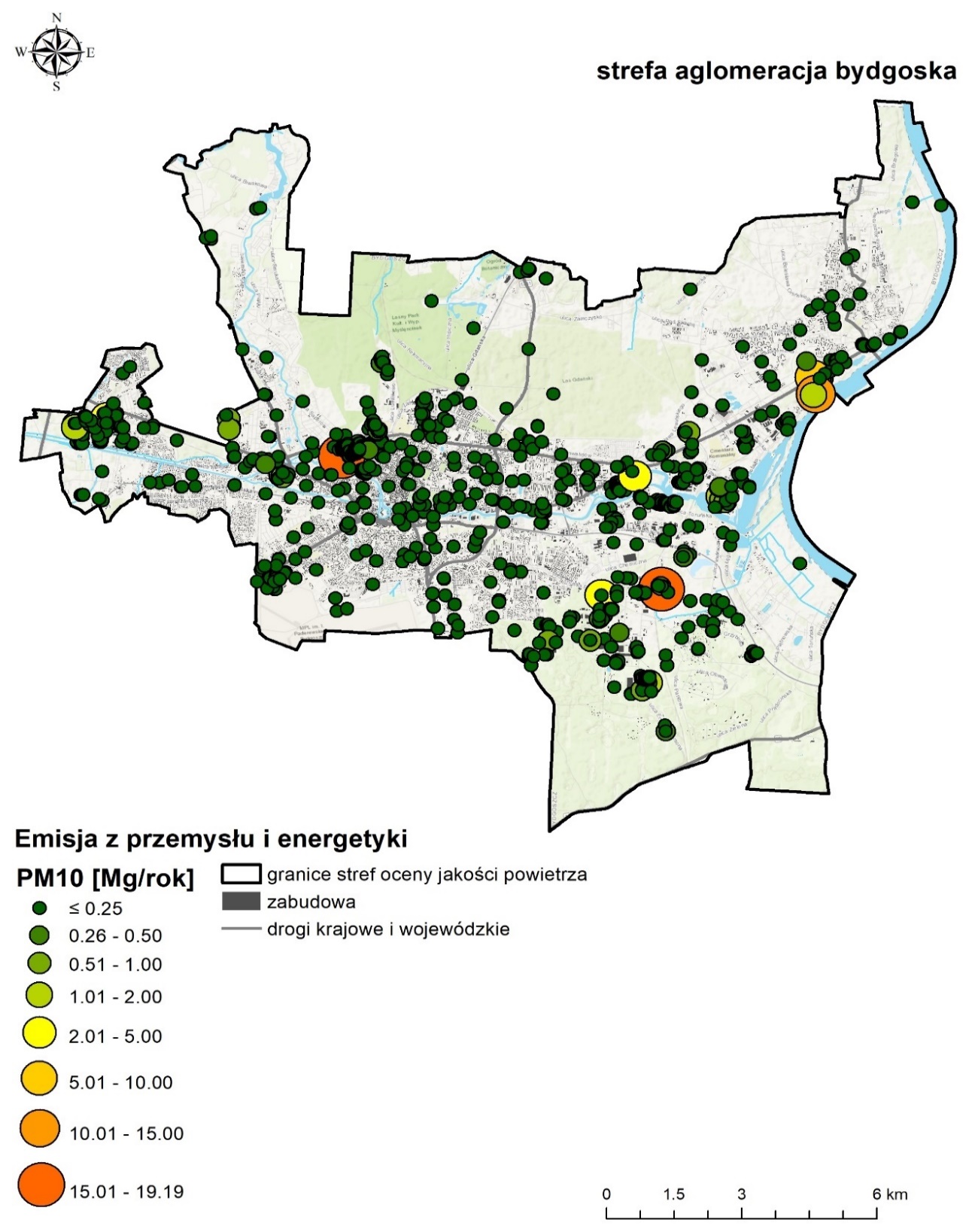 Rysunek 22. Emisja pyłu zawieszonego PM10 ze źródeł przemysłowych i energetycznych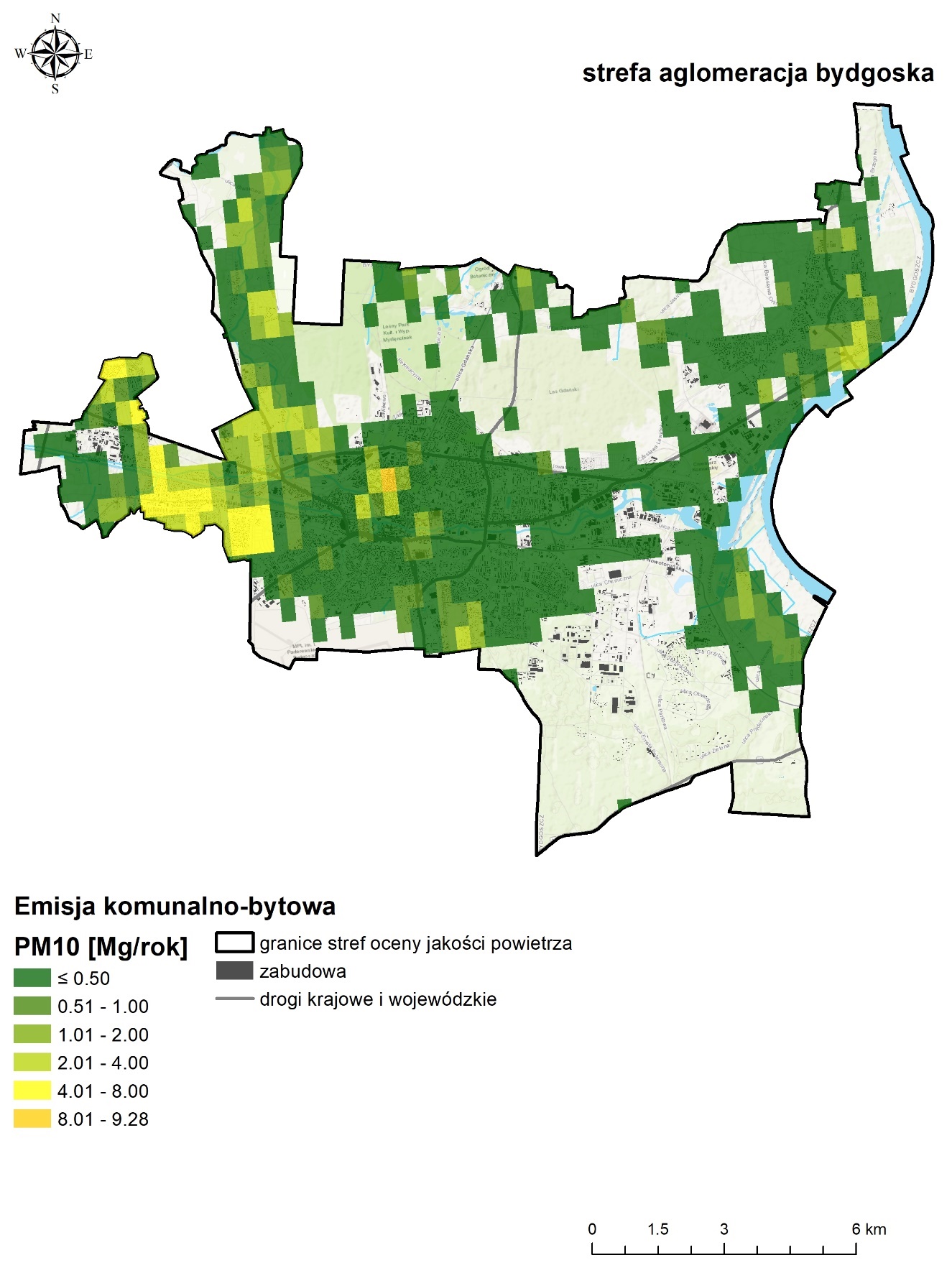 Rysunek 23. Emisja pyłu zawieszonego PM10 ze źródeł komunalno-bytowych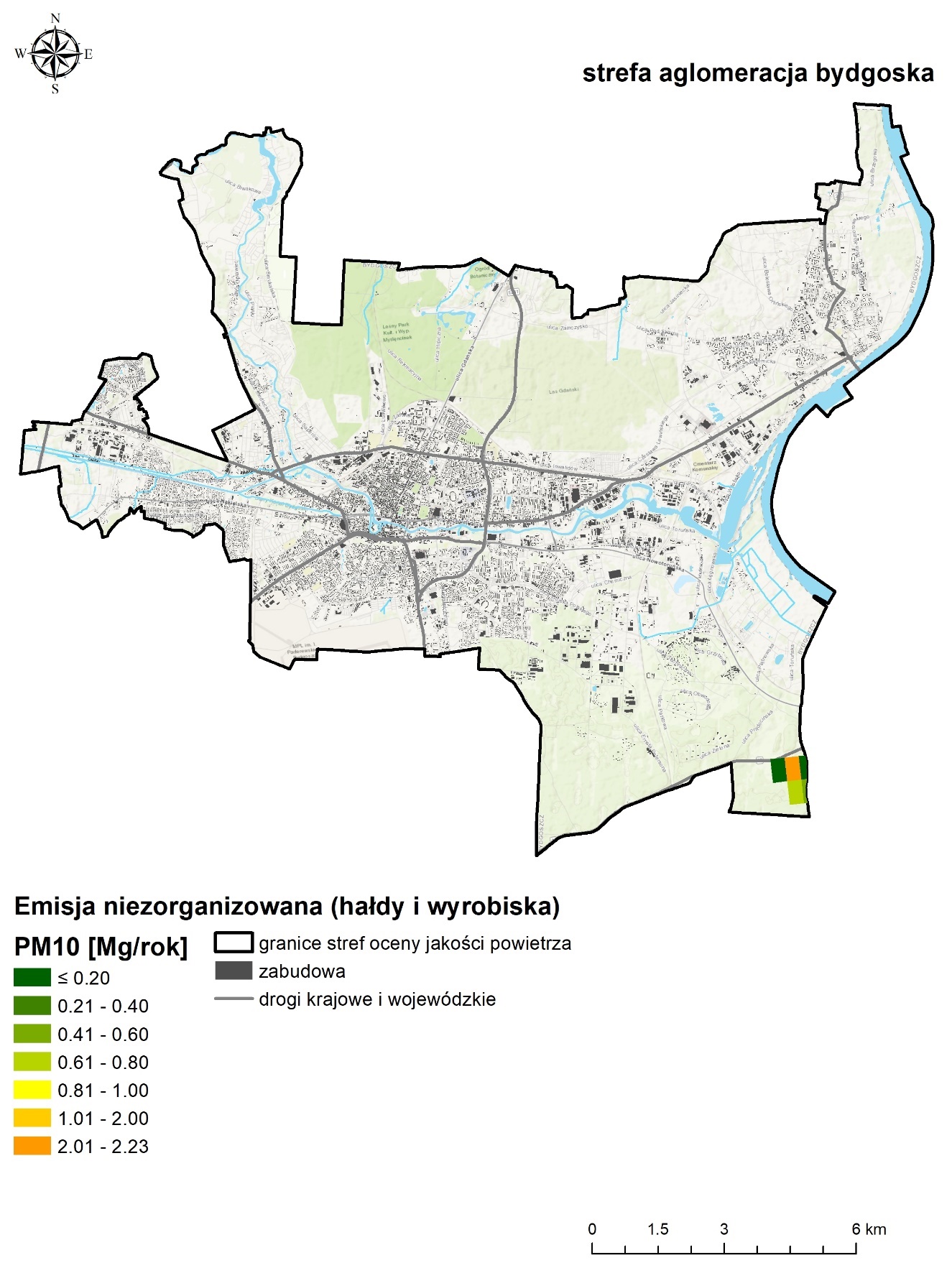 Rysunek 24. Emisja pyłu zawieszonego PM10 ze źródeł niezorganizowanych (hałdy i wyrobiska)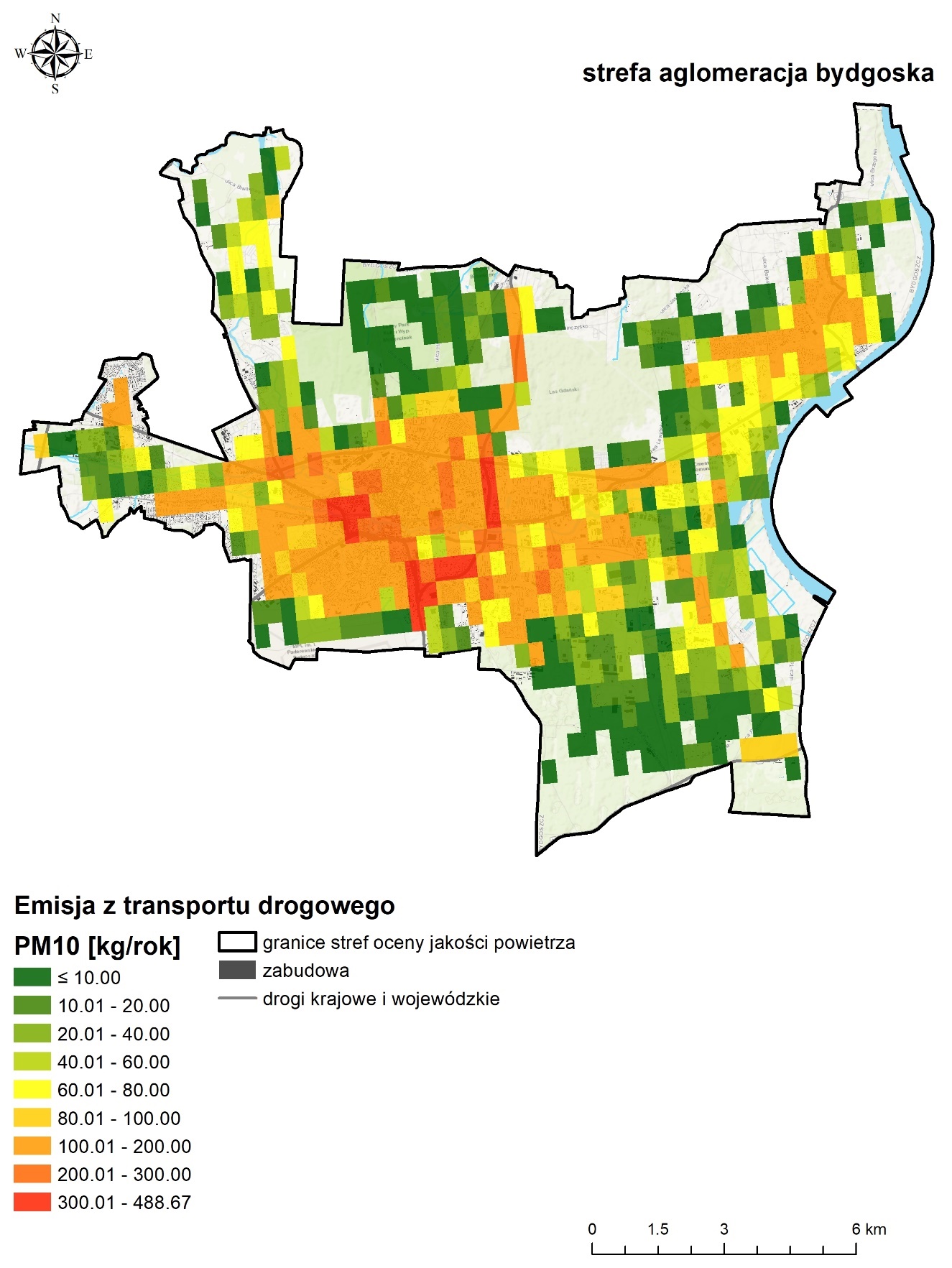 Rysunek 25. Emisja pyłu zawieszonego PM10 z transportu drogowego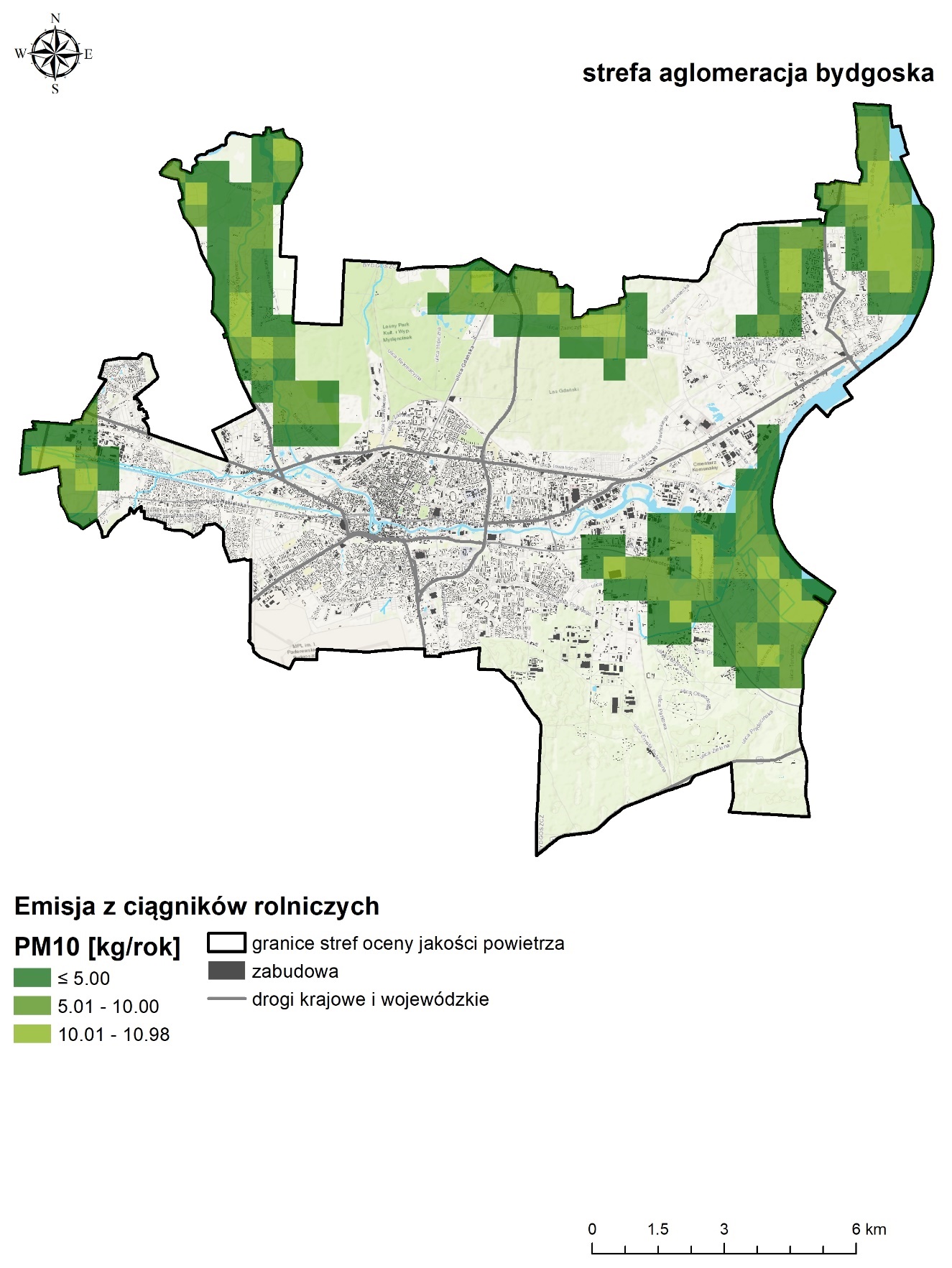 Rysunek 26. Emisja pyłu zawieszonego PM10 z innych źródeł (ciągniki rolnicze)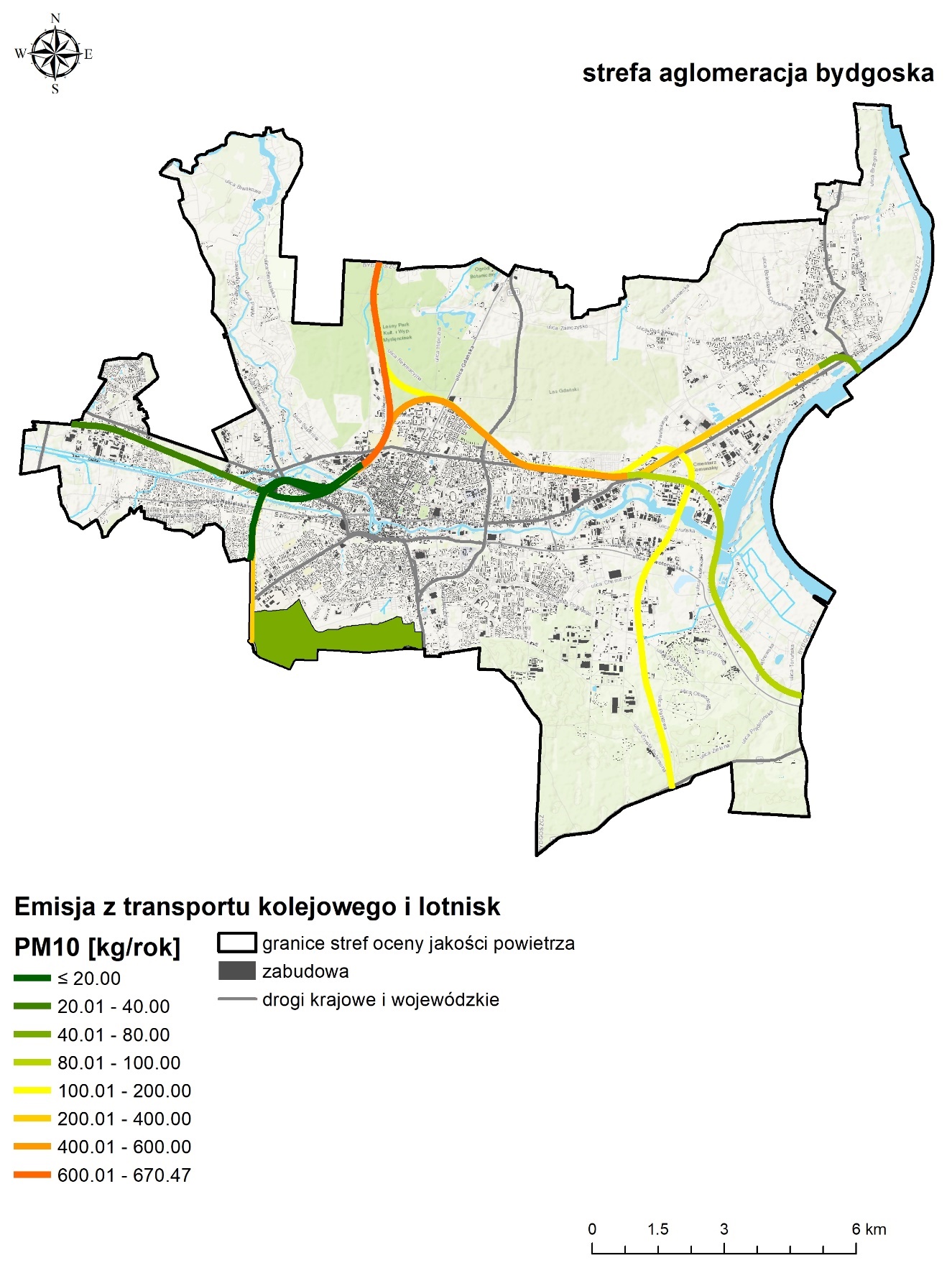 Rysunek 27. Emisja pyłu zawieszonego PM10 z innych źródeł (kolej, lotniska)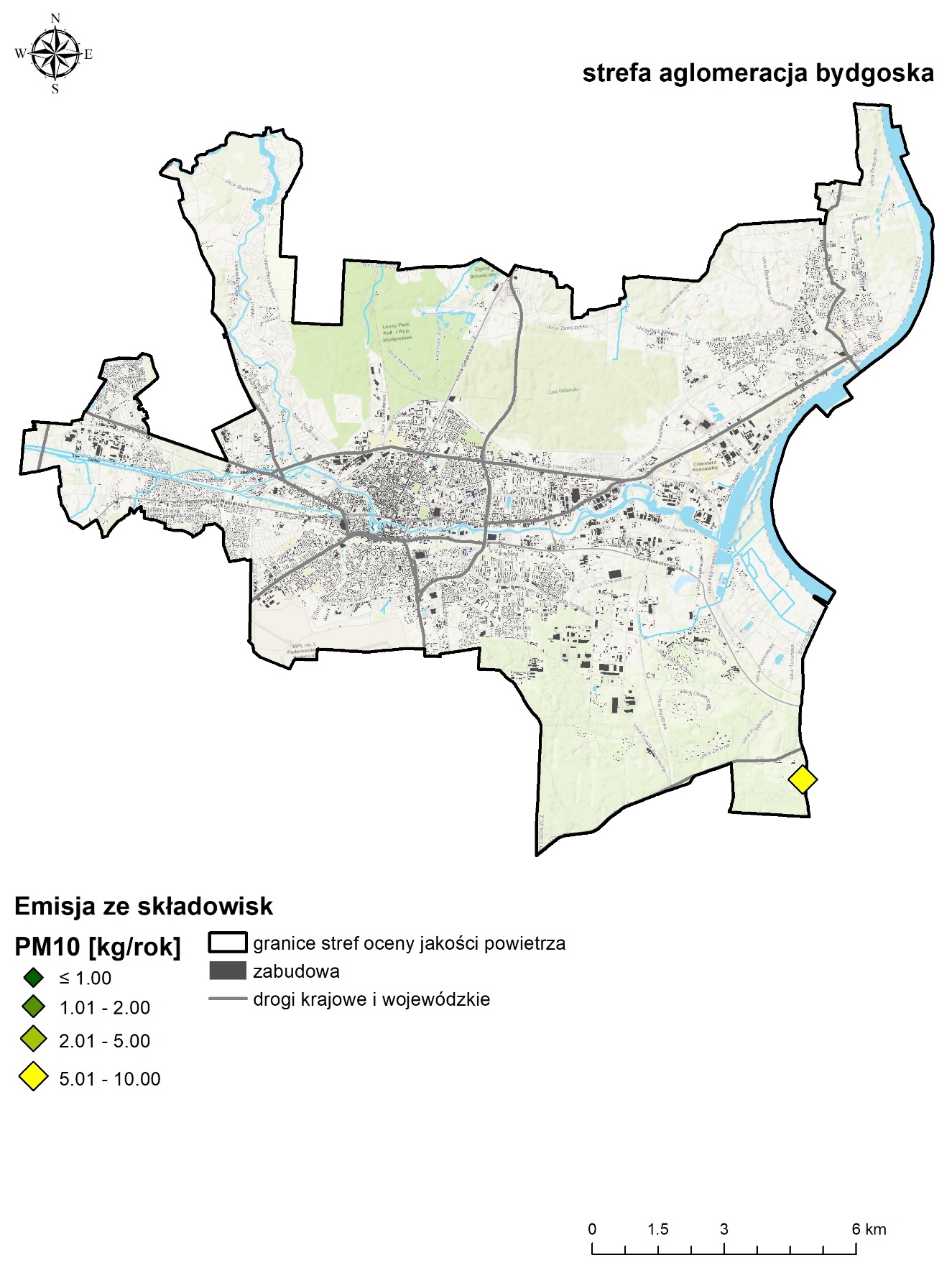 Rysunek 28. Emisja pyłu zawieszonego PM10 ze składowisk odpadów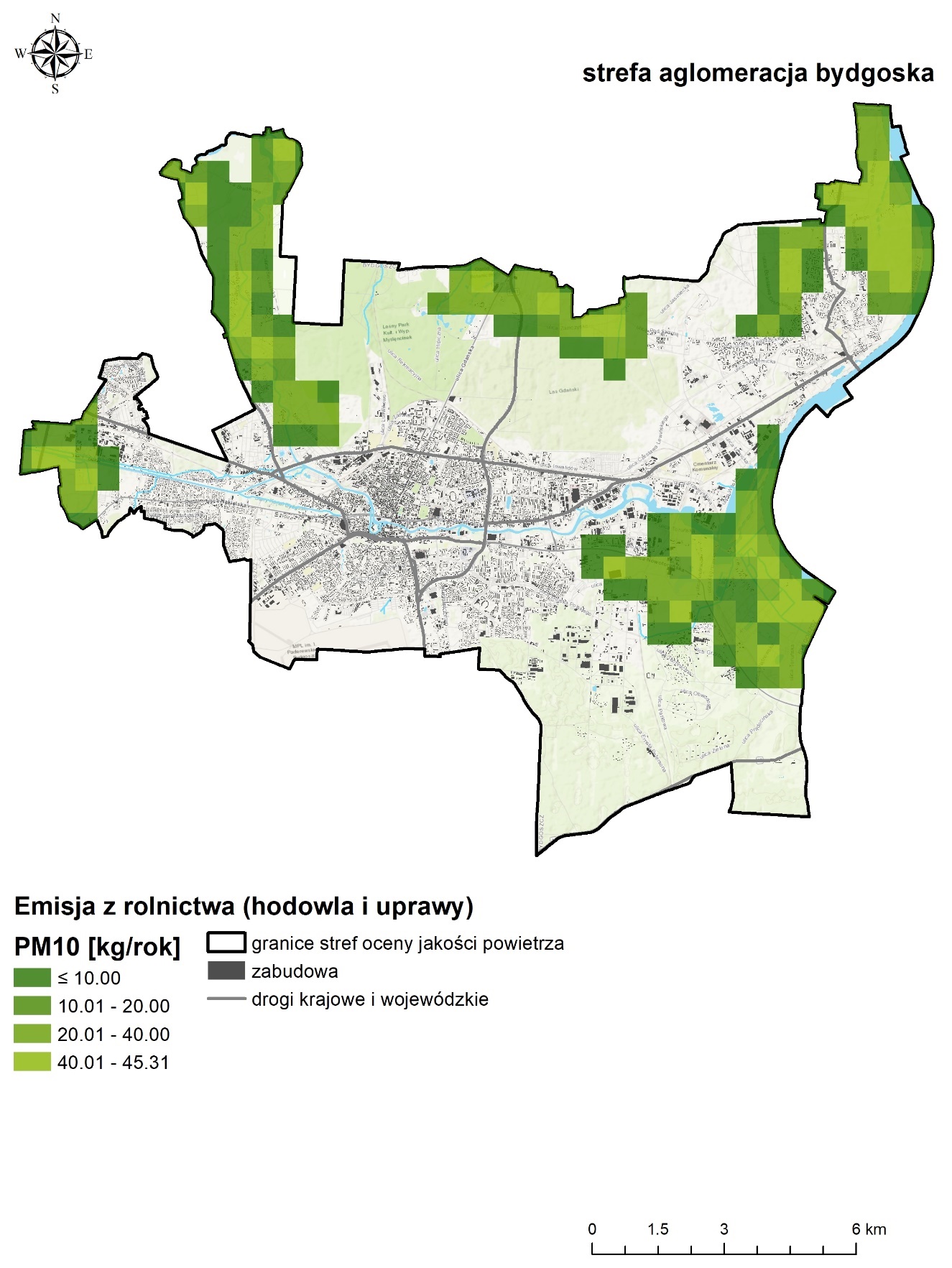 Rysunek 29. Emisja pyłu zawieszonego PM10 ze źródeł rolniczych (hodowla i uprawy)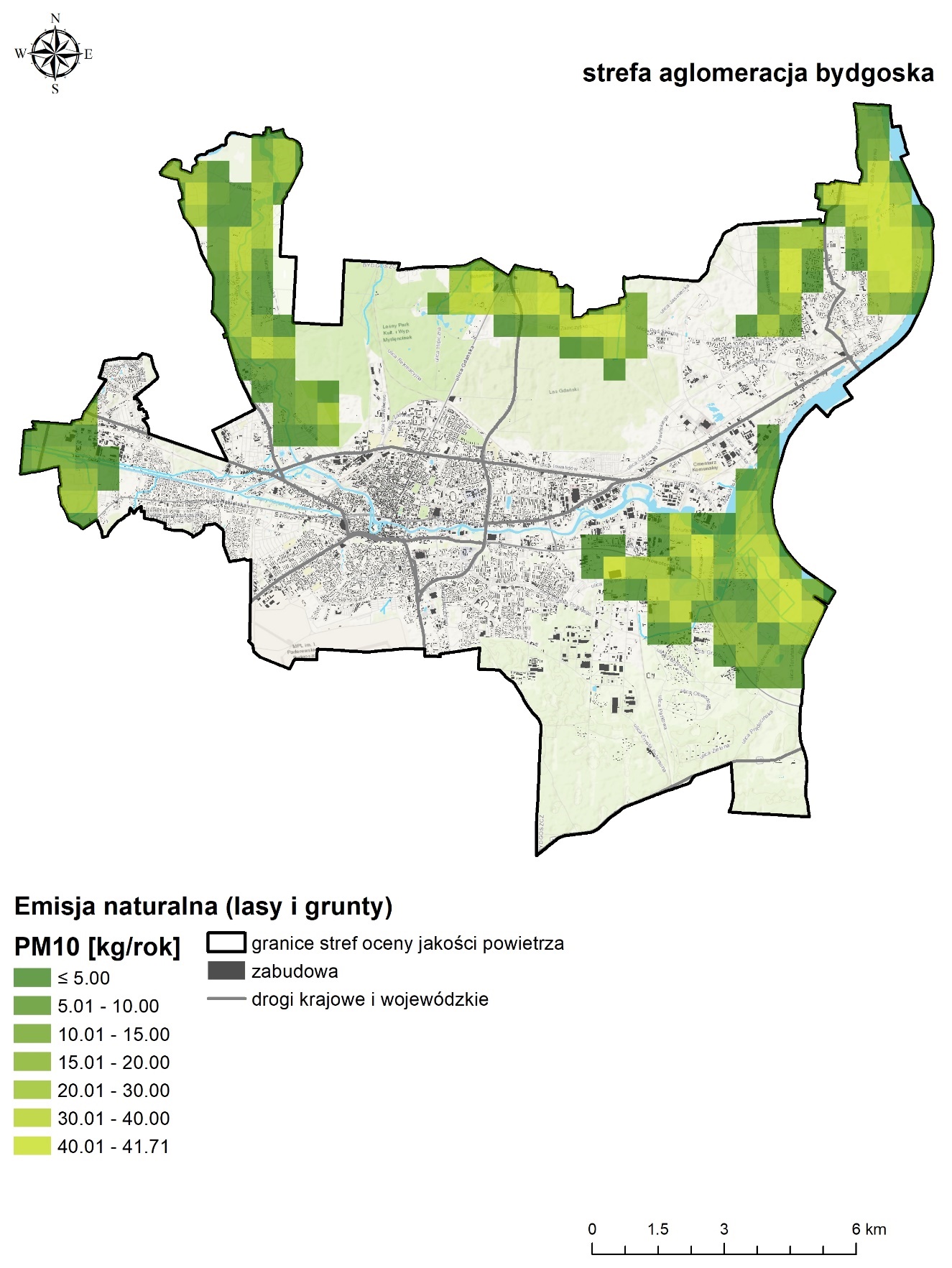 Rysunek 30. Emisja naturalna pyłu zawieszonego PM10 z terenów leśnych i gruntówŹródła emisji benzo(a)pirenu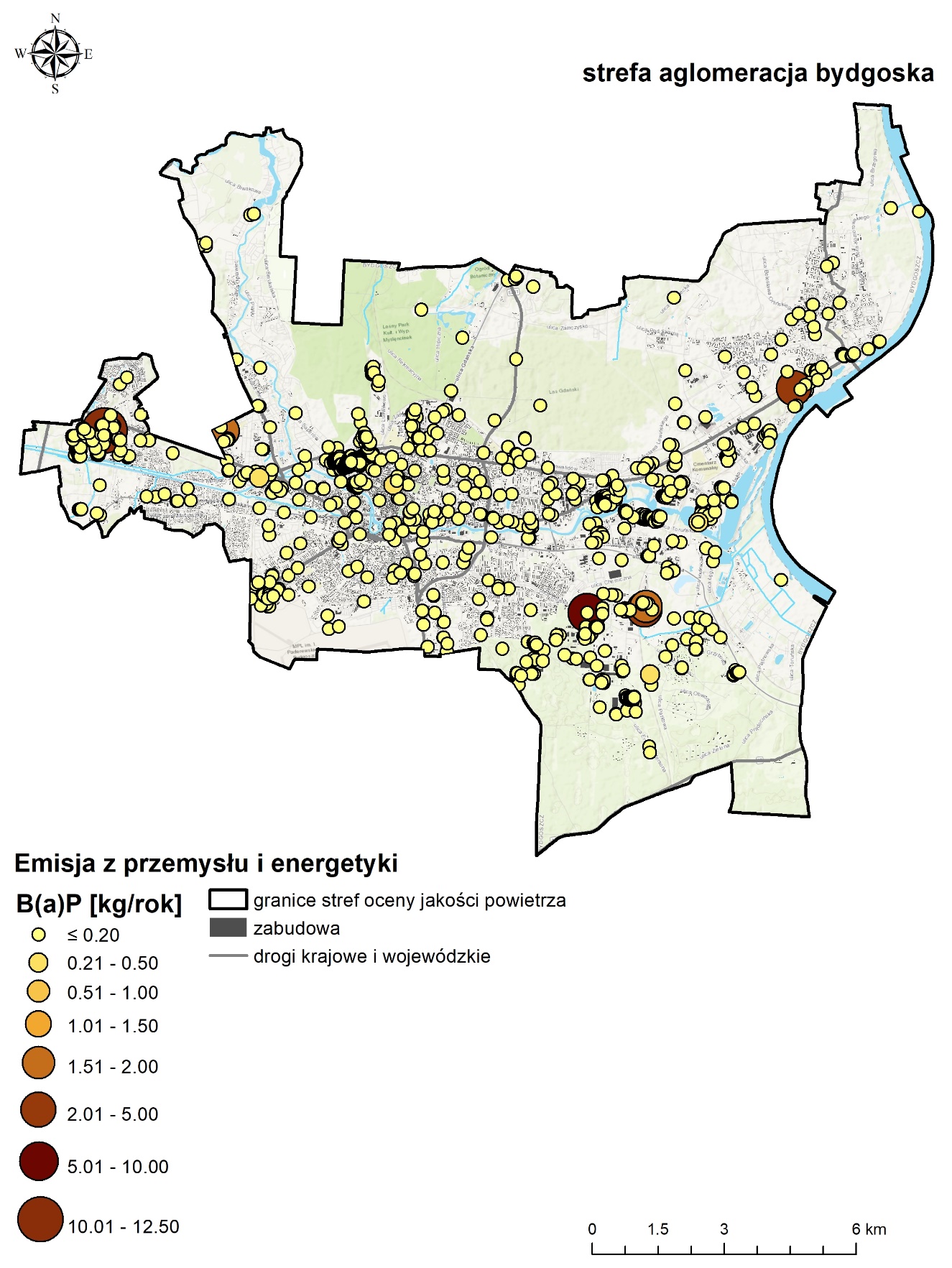 Rysunek 31. Emisja benzo(a)pirenu ze źródeł przemysłowych i energetycznych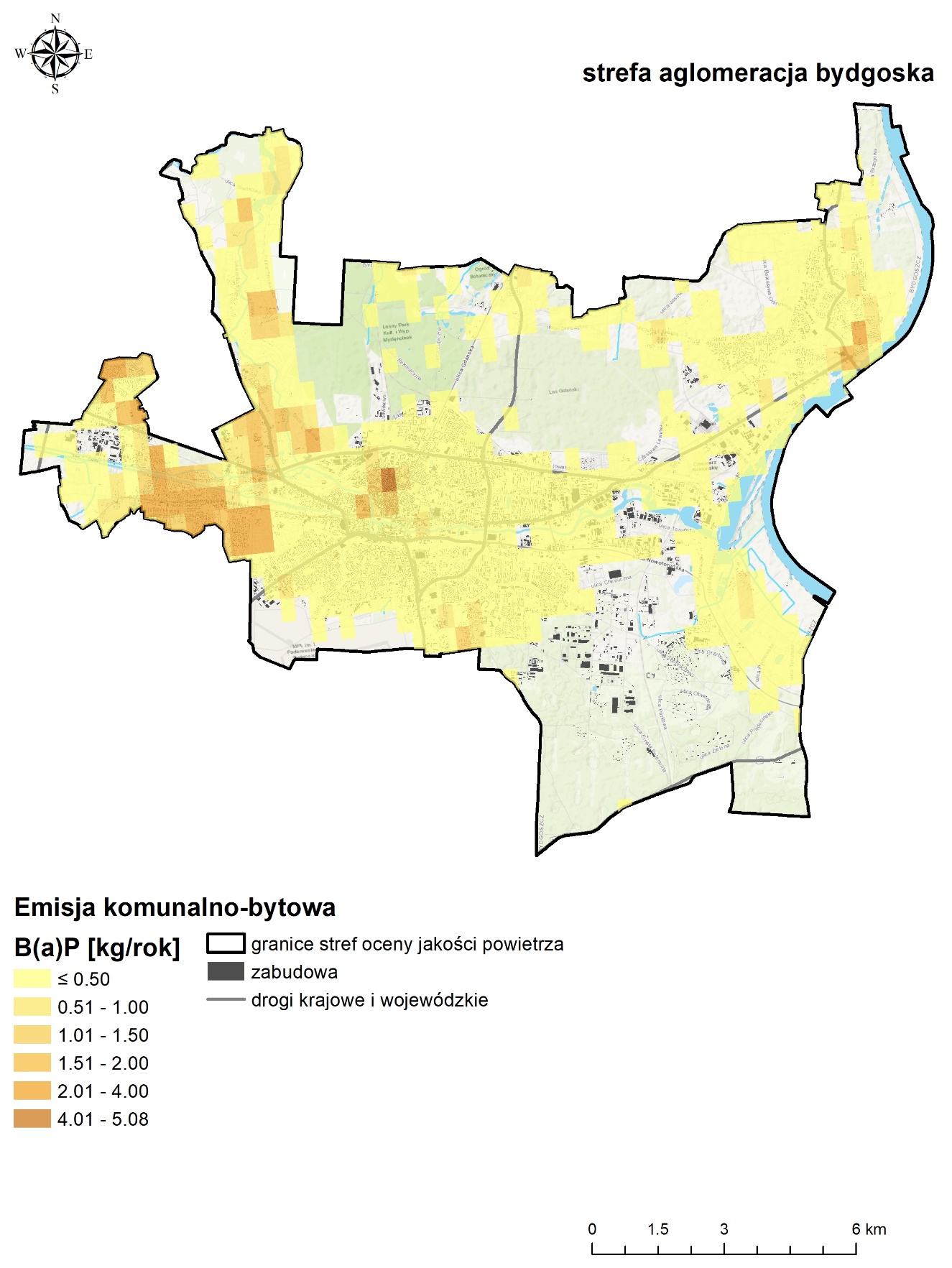 Rysunek 32. Emisja benzo(a)pirenu ze źródeł komunalno-bytowych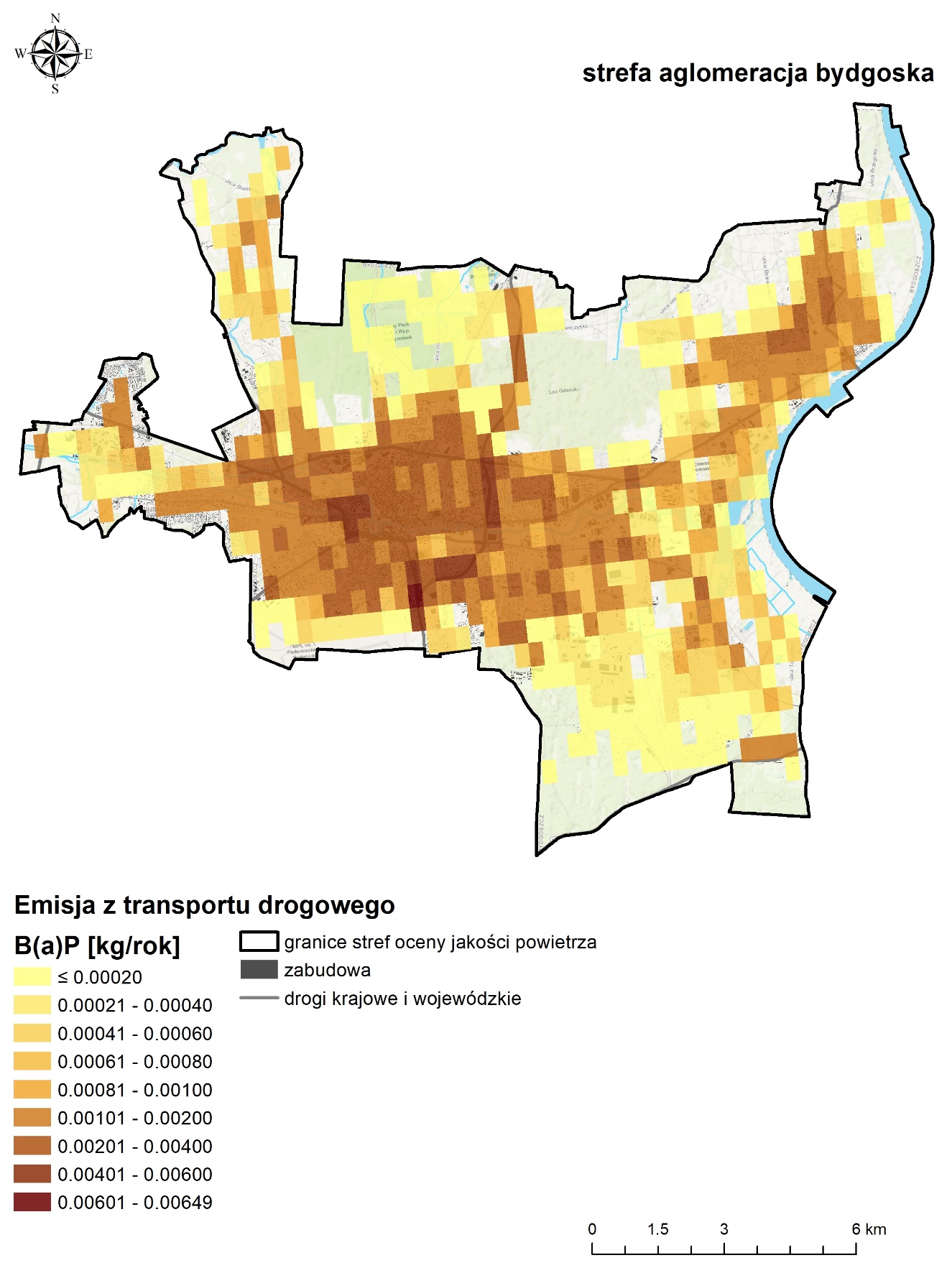 Rysunek 33. Emisja benzo(a)pirenu z transportu drogowego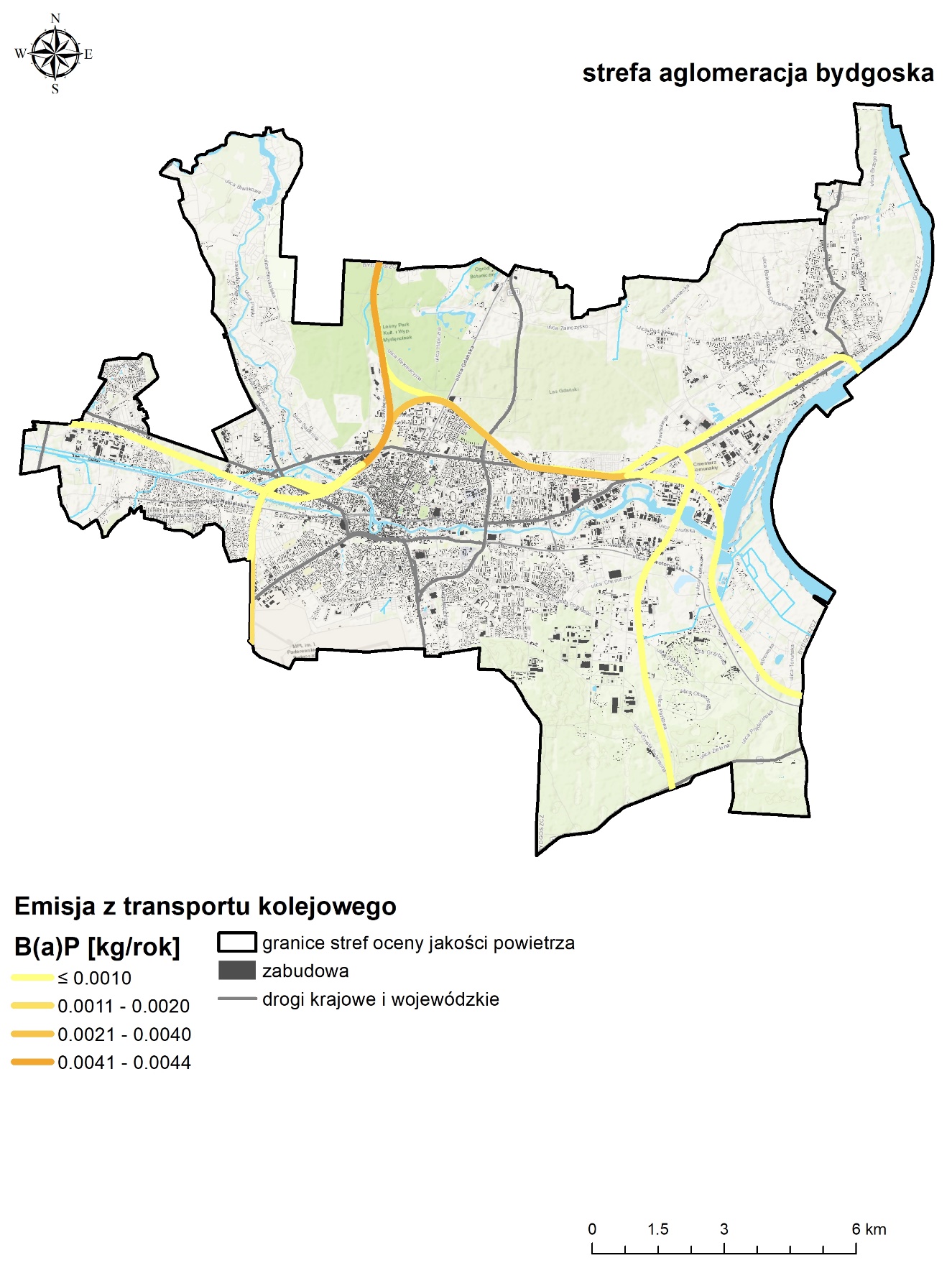 Rysunek 34. Emisja benzo(a)pirenu z koleiŹródła emisji PM2,5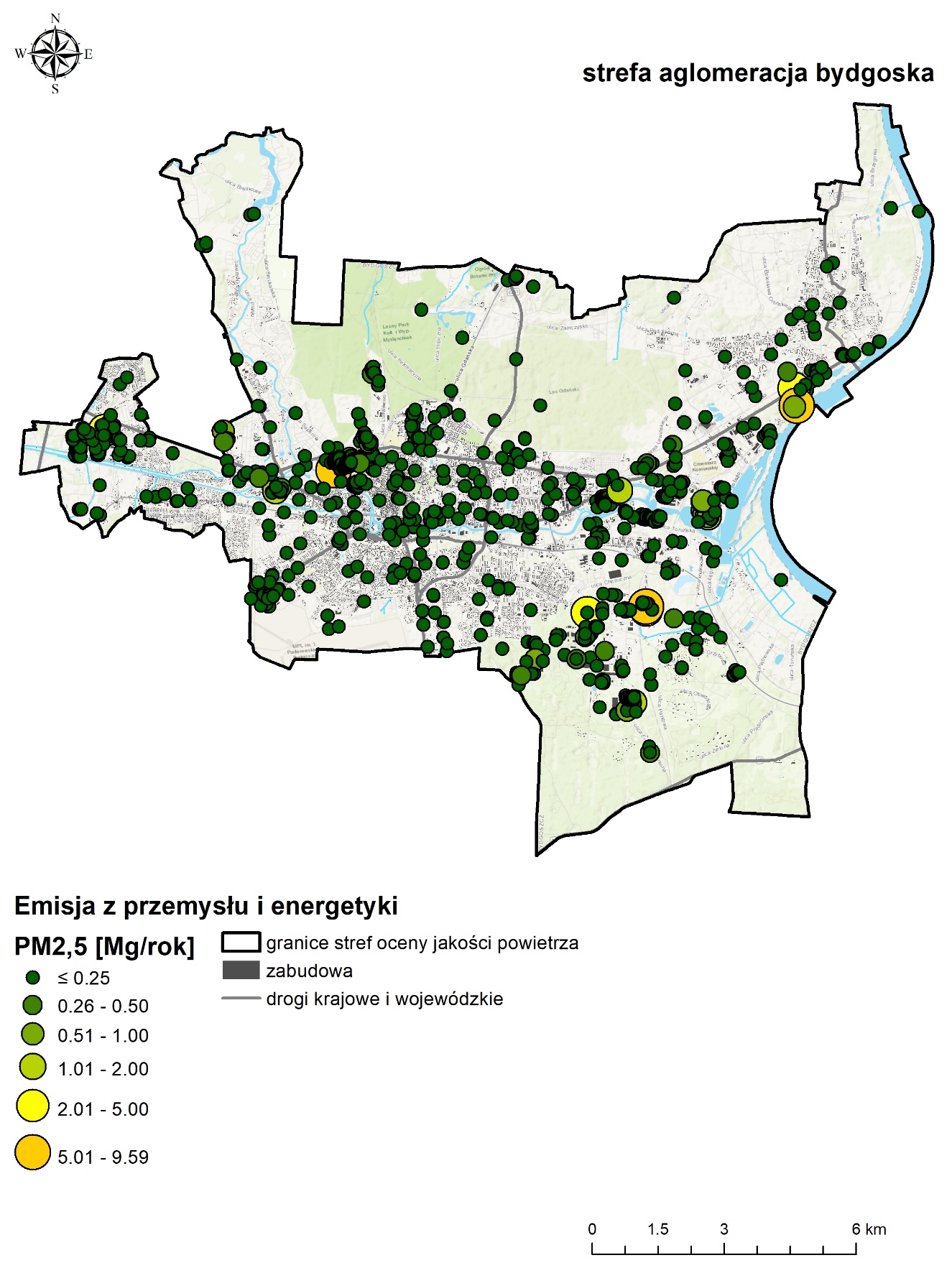 Rysunek 35. Emisja pyłu PM2,5 z przemysłu i energetyki. 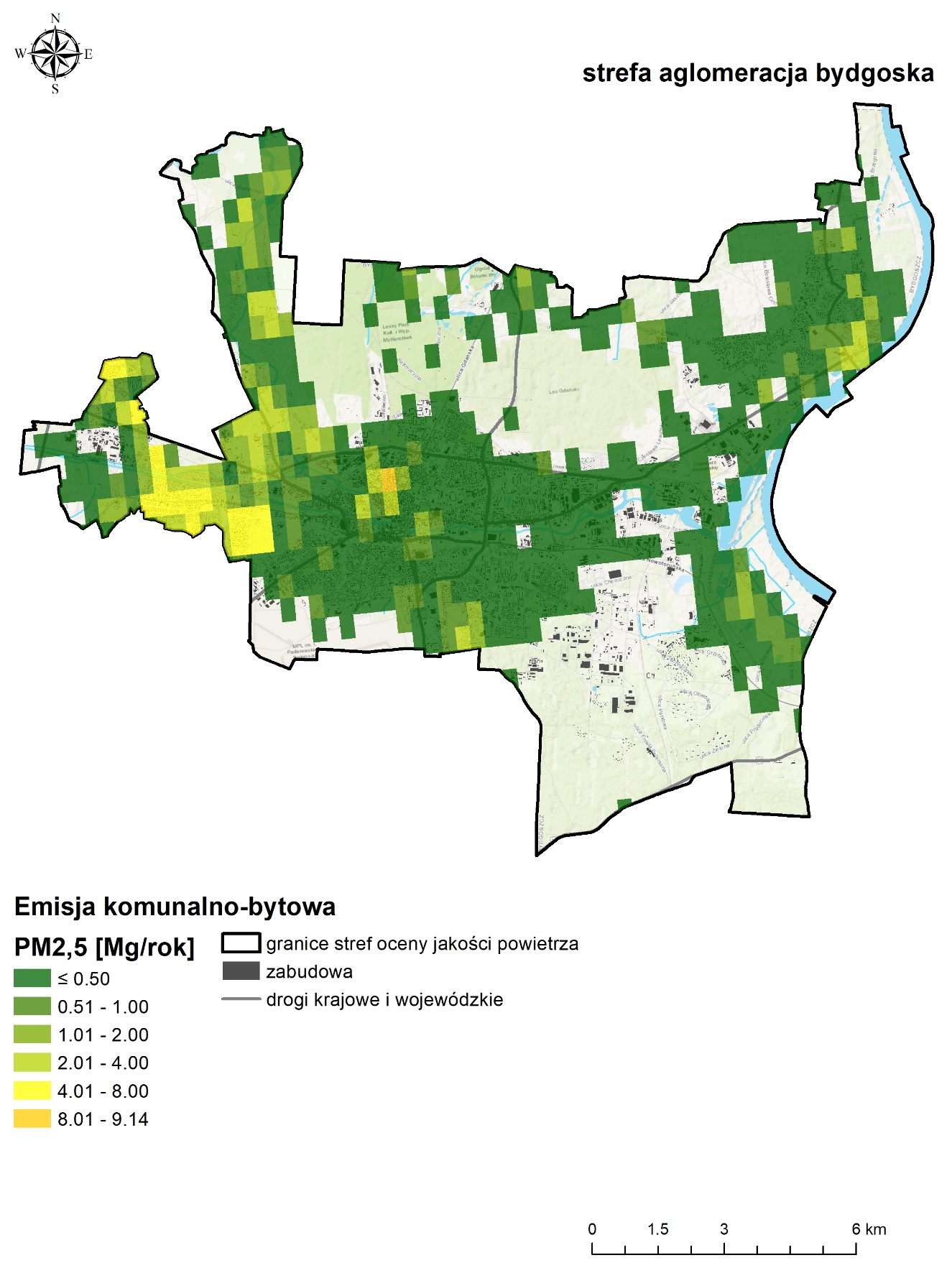 Rysunek 36. Emisja pyłu PM2,5 ze źródeł komunalno-bytowych 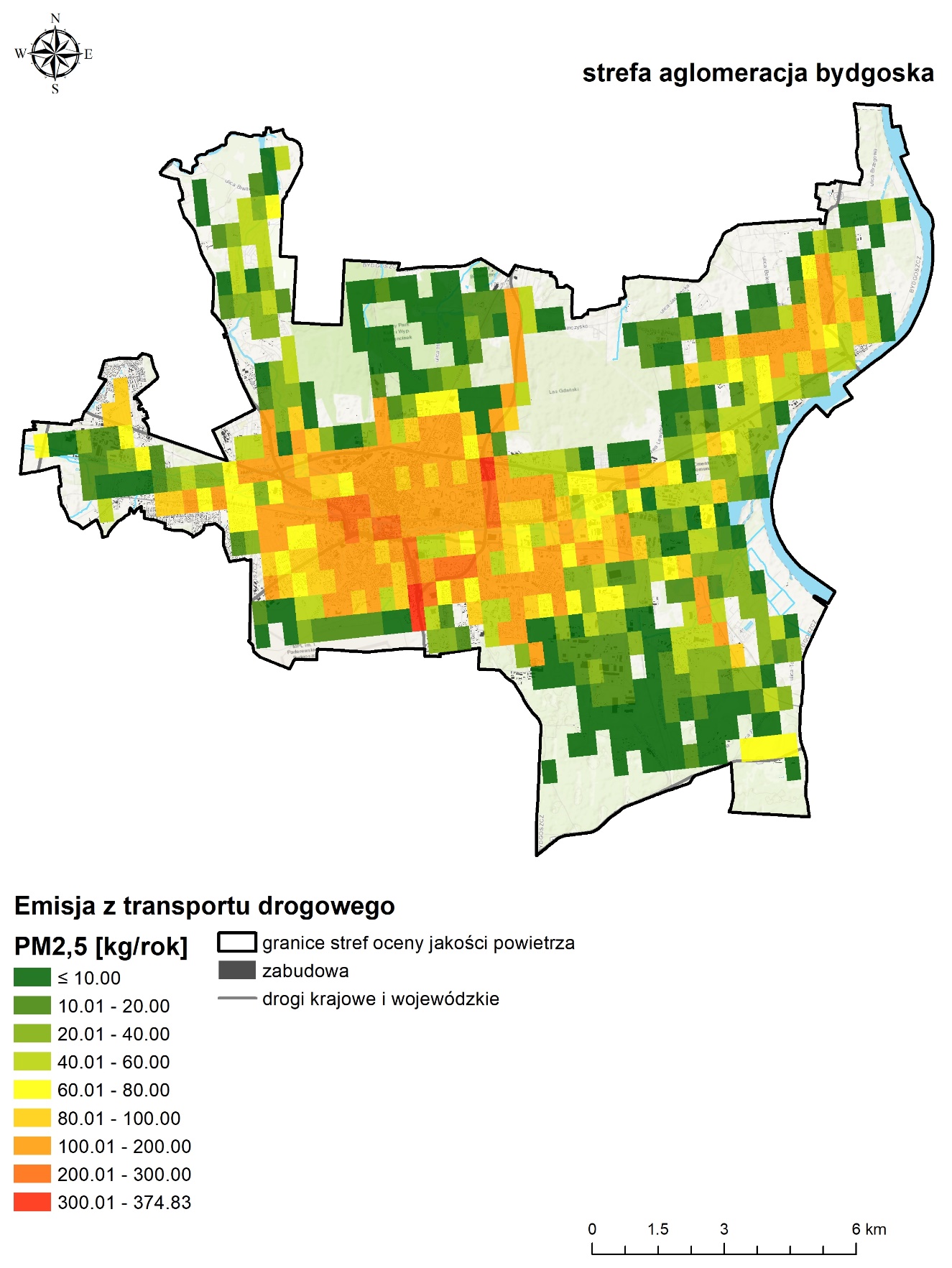 Rysunek 37. Emisja pyłu PM2,5 z transportu drogowego 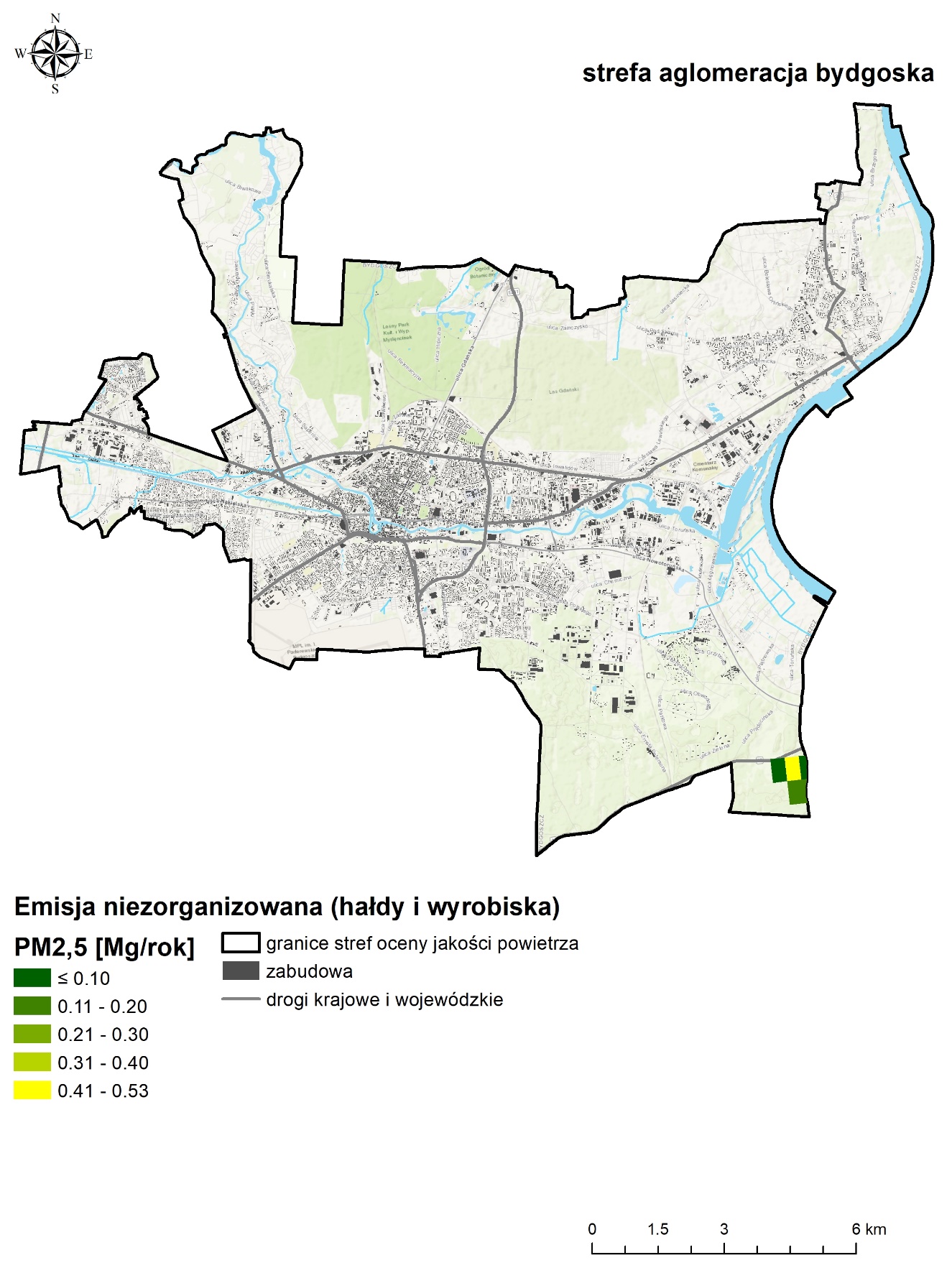 Rysunek 38. Emisja pyłu PM2,5 ze źródeł niezorganizowanych (hałdy i wyrobiska)  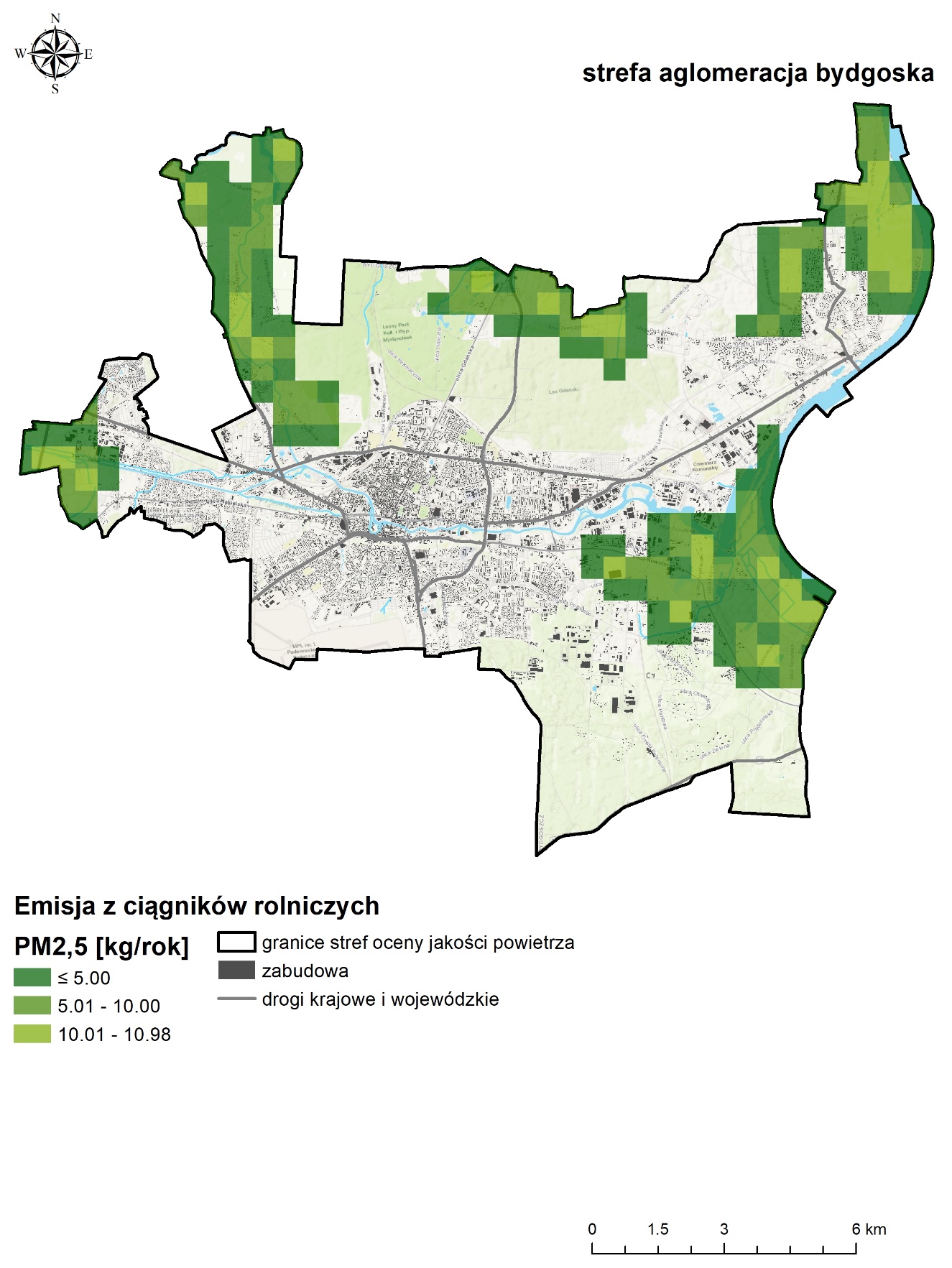 Rysunek 39. Emisja pyłu PM2,5 z ciągników rolniczych 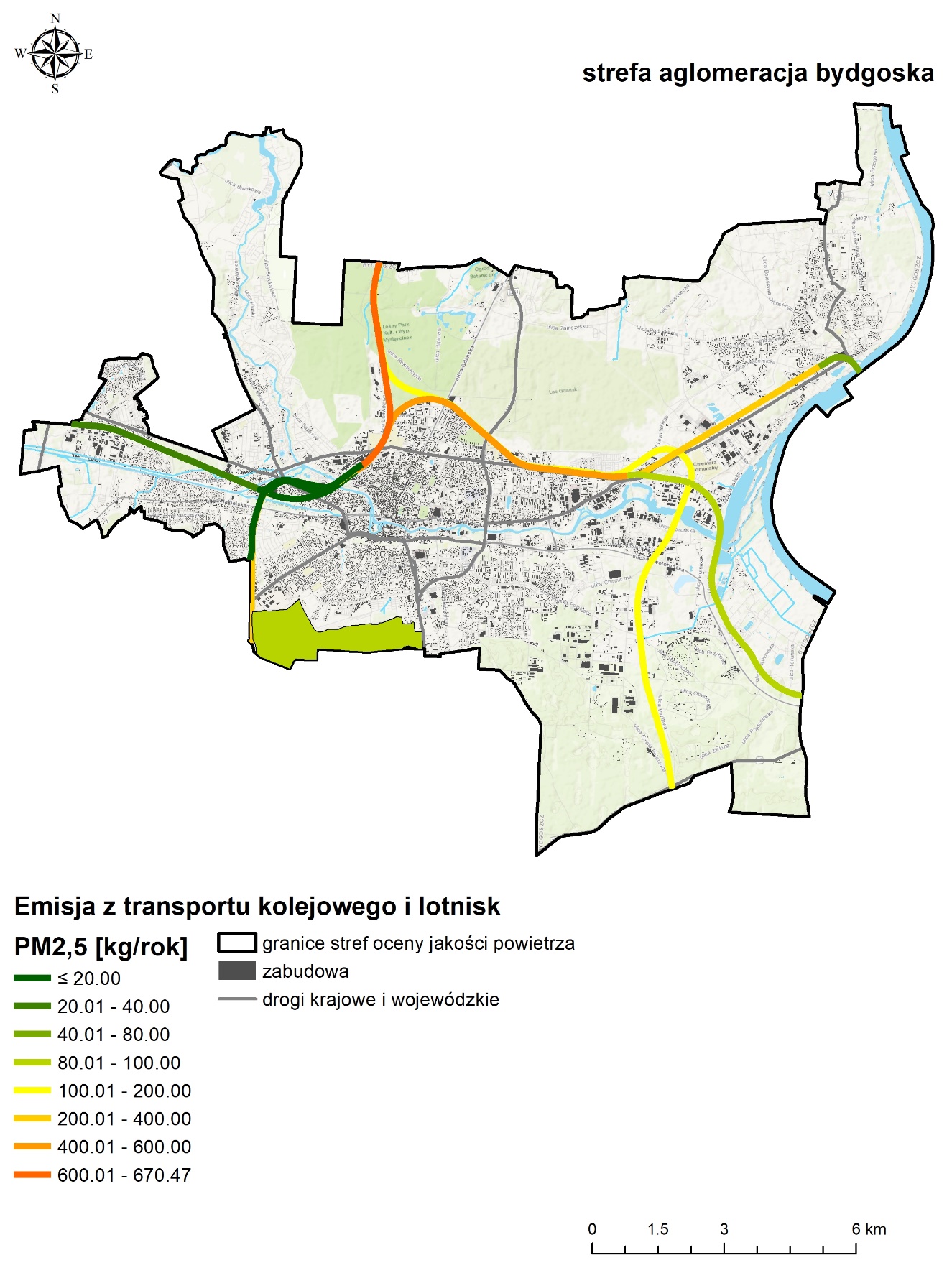 Rysunek 40. Emisja pyłu PM2,5 z transportu kolejowego i lotnisk.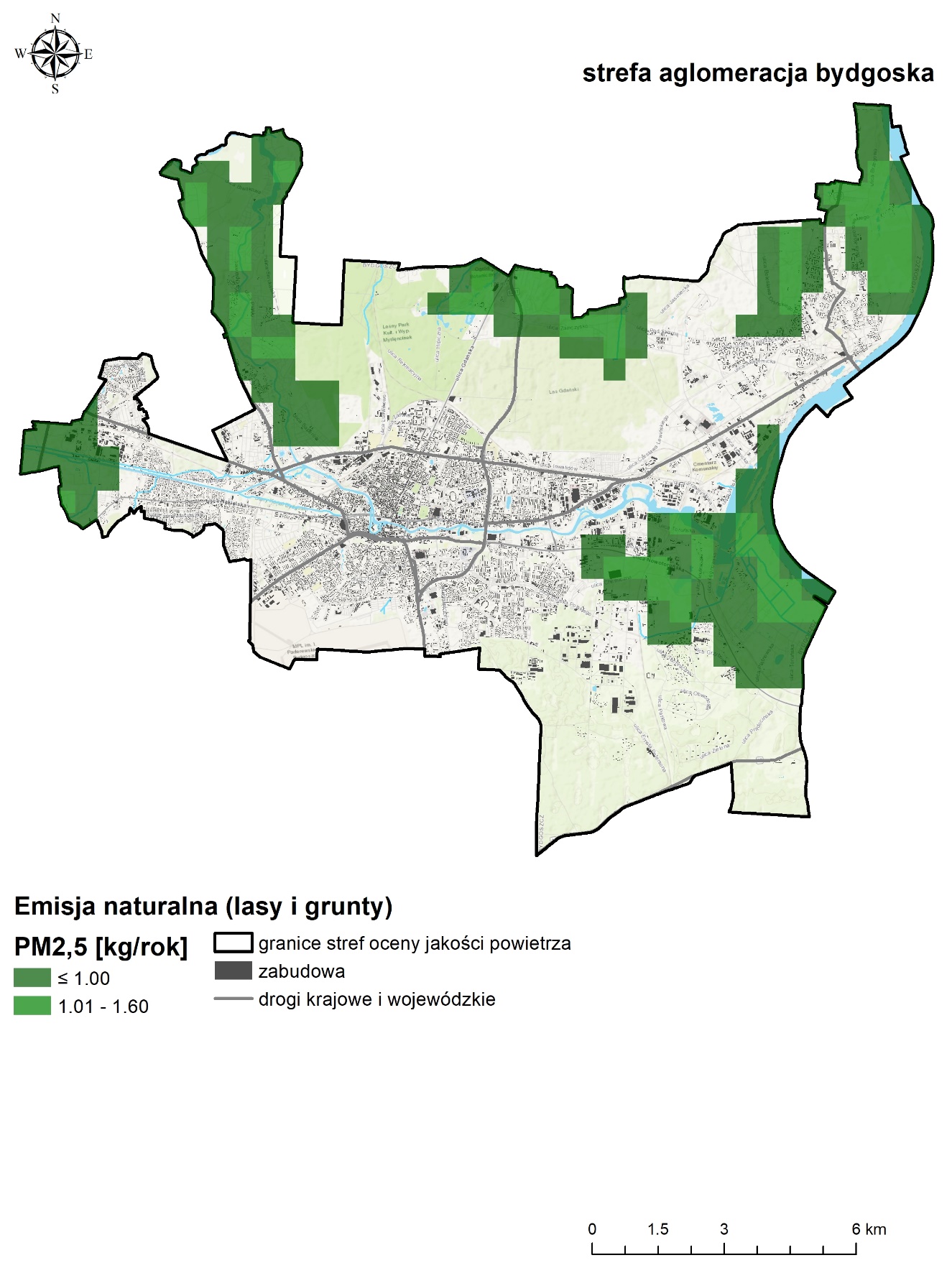 Rysunek 41. Emisja pyłu PM2,5 ze źródeł naturalnych (lasy i grunty)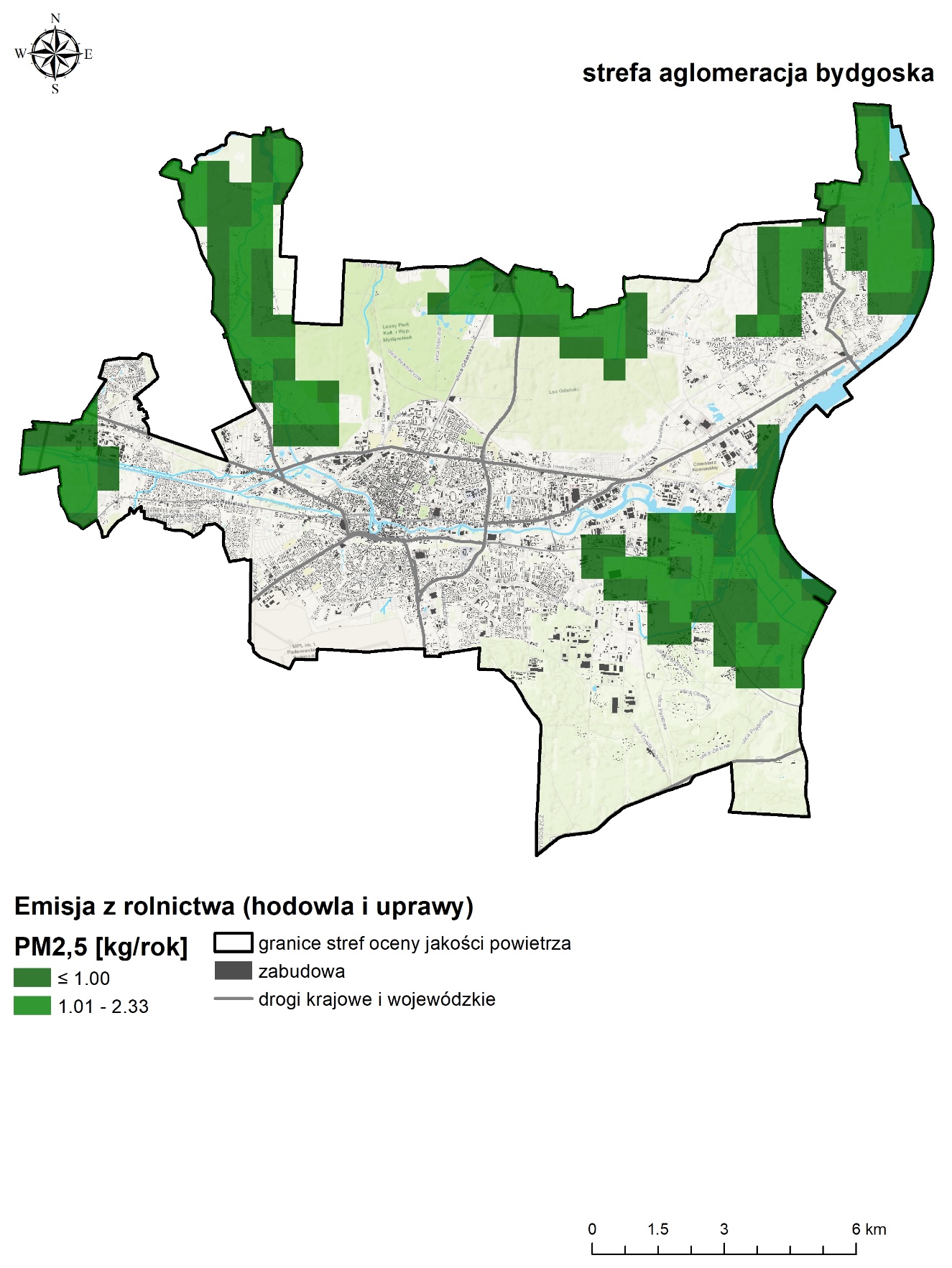 Rysunek 42. Emisja pyłu PM2,5 z rolnictwa (hodowla i uprawy) 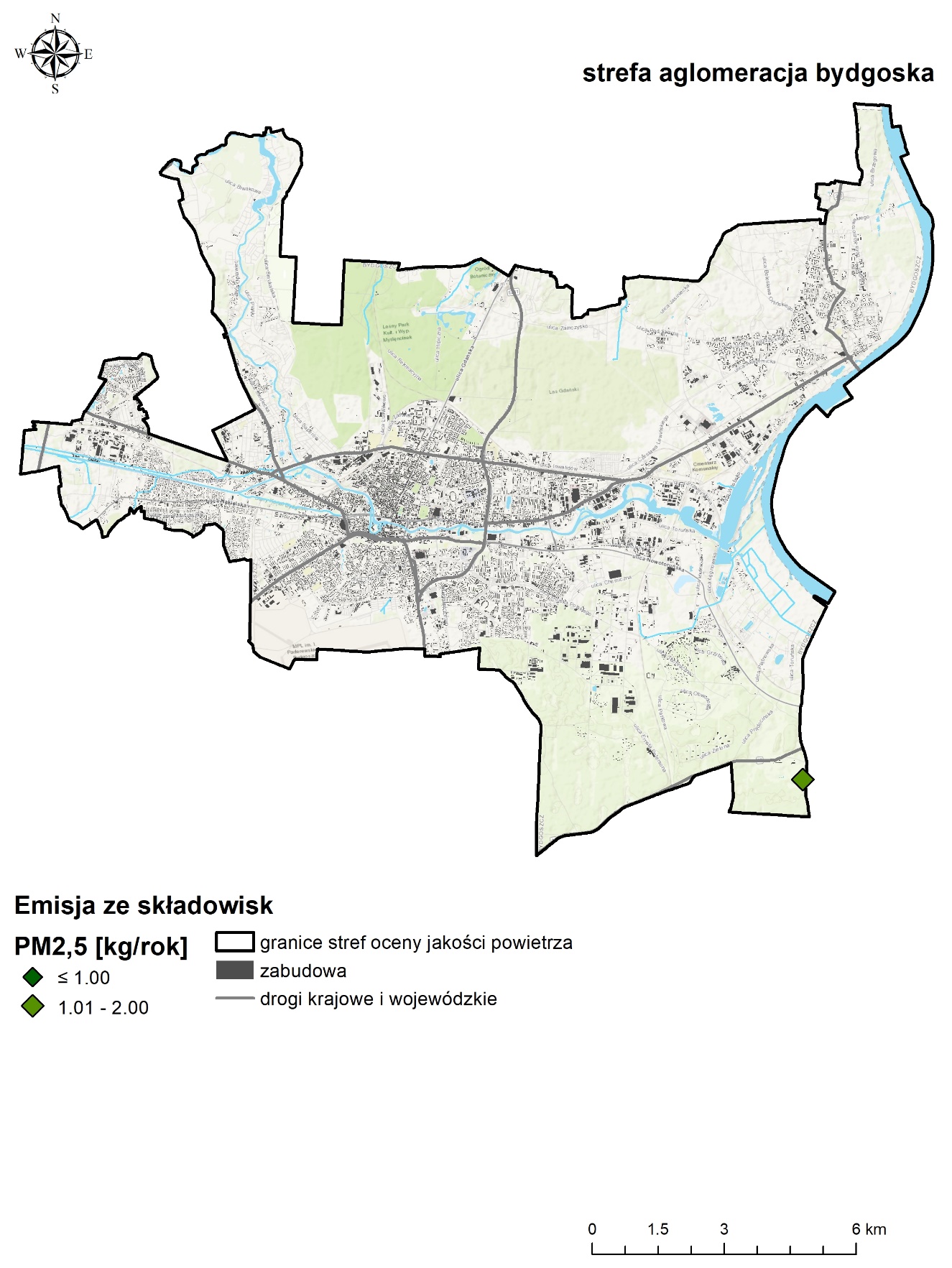 Rysunek 43. Emisja pyłu PM2,5 ze składowisk.ROZMIESZCZENIE GŁÓWNYCH ŹRÓDEŁ EMISJI ZANIECZYSZCZEŃ DO POWIETRZA ODPOWIEDZIALNYCH ZA PRZEKROCZENIA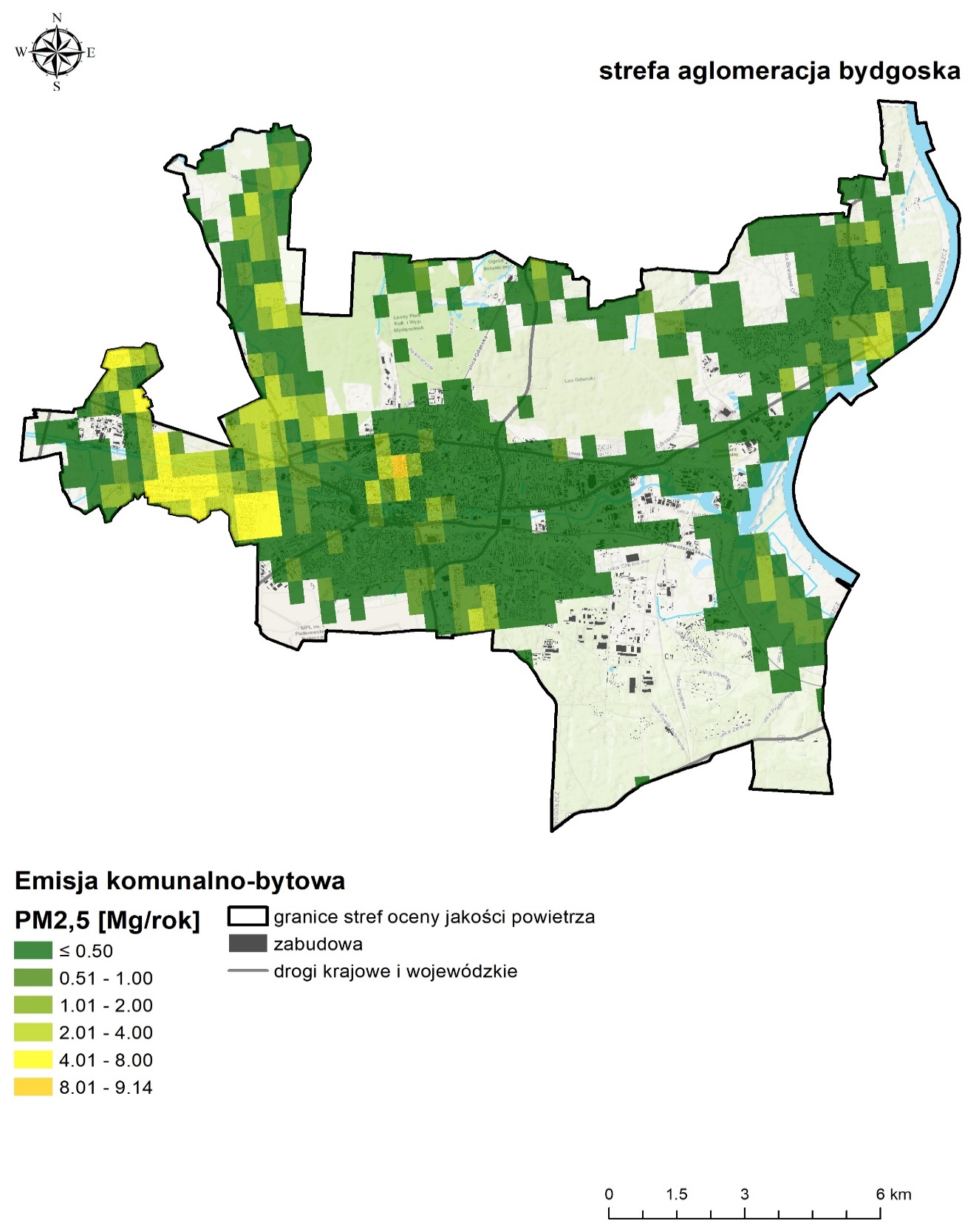 Rysunek 44. Emisja pyłu zawieszonego PM10 z sektora komunalno-bytowegoRysunek 45. Emisja pyłu zawieszonego PM2,5 z sektora komunalno-bytowegoRysunek 46. Emisja pyłu zawieszonego benzo(a)pirenu z sektora komunalno-bytowegoZałącznik nr 2 do uchwały Nr……..                                                                                                  Sejmiku Województwa Kujawsko-Pomorskiego z dnia …………...…..Podstawowe kierunki i zakres działań niezbędnych do przywracania standardów jakości środowiska oraz poziomu docelowego benzo(a)pirenu wraz z harmonogramem rzeczowo-finansowym planowanych działań oraz z wykazem podmiotów, do których skierowane są obowiązki ustalone w Programie.DZIAŁANIA WSKAZANE DO REALIZACJI W CELU OSIĄGNIĘCIA STANDARDÓW JAKOŚCI POWIETRZA ORAZ OBNIŻENIA STĘŻENIA BENZO(A)PIRENU 
W STREFIE AGLOMERACJA BYDGOSKAInformacja o możliwych do podjęcia działaniach w obszarach przekroczeńW niniejszym punkcie przedstawiono działania do podjęcia, których realizacja może skutkować redukcją poziomów analizowanych substancji w powietrzu, do poziomów nieprzekraczających poziomów dopuszczalnych lub docelowych substancji.Ograniczenie emisji z sektora komunalno-bytowegoOdbywa się poprzez likwidację indywidualnych systemów grzewczych i podłączenie do sieci cieplnej lub zmianę sposobu ogrzewania. Wymiana ma na celu efektywne zmniejszenie emisji z wysokoemisyjnych źródeł spalania paliw. Zakłada się, że jednostki samorządu terytorialnego powinny udzielać wsparcia finansowego w postaci dotacji dla mieszkańców i jednostek wpisanych w lokalne regulaminy dofinansowań zgodnie z wytycznymi i ustalonymi priorytetami działań, które mogą być ustalone w PONE lub PGN. Zlikwidowane urządzenia bezklasowe, można zastąpić przez: kocioł gazowy, olejowy, ogrzewanie elektryczne lub pompę ciepła, nowoczesne kotły na węgiel lub biomasę – spełniające wymagania ekoprojektu.Wyprowadzanie ruchu tranzytowego poza tereny zabudowaneUciążliwość transportu drogowego związana jest zarówno z emisją zanieczyszczeń do powietrza, jak i generowaniem hałasu. Dlatego w celu poprawy jakości powietrza oraz komfortu życia mieszkańców pożądane jest wyprowadzanie ruchu tranzytowego poza tereny zabudowane, szczególnie miast. Działanie to wymaga dużych nakładów organizacyjnych i finansowych, ponieważ wiąże się z realizacją inwestycji drogowych, często o dużych rozmiarach.Przebudowa i modernizacja drógDziałanie polegające na modernizacji nawierzchni dróg polega na utwardzeniu dróg i poboczy. Pozwala to na ograniczenie emisji wtórnej, z unoszenia pyłu PM10 z powierzchni jezdni i pobocza.Kształtowanie polityki przestrzennej poprzez odpowiednie zapisy w miejscowych planach zagospodarowania przestrzennegoMiejscowe plany zagospodarowania przestrzennego (mpzp) stanowią akty prawa miejscowego. Dlatego warto wprowadzać do nich zapisy, które prowadzić będą do obniżenia wielkości emisji, np. wymóg stosowania w nowych budynkach niskoemisyjnych technologii ogrzewania lub obowiązku podłączenia do sieci ciepłowniczej na obszarach, gdzie jest ona dostępna. Warto również uwzględniać w mpzp odpowiednie kształtowanie i ochronę korytarzy przewietrzania oraz obszarów zieleni. Korytarze zapewniają wymianę powietrza w obszarach gęstej zabudowy. Natomiast tereny zieleni w miastach służą poprawie jakości powietrza, pozwalają na odizolowanie terenów przemysłowych oraz wzmożonego ruchu komunikacyjnego od terenów zamieszkałych. Pochłaniają również niektóre zanieczyszczenia powietrza. Zapisy w miejscowych planach zagospodarowania przestrzennego powinny dokładnie wskazywać jakie gatunki roślin są szczególnie pożądane dla efektywnego ograniczenia zanieczyszczenia powietrza (np. różowate, klonowate i wierzbowate).Podstawowe kierunki działańPodstawowym celem Programu ochrony powietrza dla strefy aglomeracja bydgoska jest poprawa jakości powietrza i dotrzymanie obowiązujących standardów, aby ograniczyć niekorzystny wpływ zanieczyszczeń na mieszkańców. Dlatego zaplanowane działania mają na celu uzyskanie maksymalnego efektu ekologicznego poprzez redukcję emisji zanieczyszczeń do powietrza ze źródeł, które w największy sposób oddziałują na wielkość stężeń substancji w powietrzu.Do osiągnięcia celu Programu konieczna jest realizacja zadań wskazanych w harmonogramie rzeczowo-finansowym działań naprawczych oraz uwzględnianie ogólnych kierunków działań, które wpływają na poprawę stanu jakości powietrza w sposób pośredni.Program wskazuje następujące kierunki działań naprawczych:Redukcja emisji zanieczyszczeń ze źródeł małej mocy do 1 MW - działanie wskazane w harmonogramie;Ograniczenie wpływu emisji zanieczyszczeń z transportu drogowego;Kształtowanie polityki przestrzennej w sposób sprzyjający poprawie stanu jakości powietrza;Prowadzenie edukacji ekologicznej - działanie wskazane w harmonogramie;Prowadzenie działań kontrolnych - działanie wskazane w harmonogramie;Realizacja uchwały nr VIII/136/19 Sejmiku Województwa Kujawsko-Pomorskiego z dnia 24 czerwca 2019 r. w sprawie wprowadzenia na obszarze województwa kujawsko-pomorskiego ograniczeń i zakazów w zakresie eksploatacji instalacji, w których następuje spalanie paliw.Wykaz i opis planowanych do realizacji działań naprawczychRedukcja emisji zanieczyszczeń ze źródeł małej mocy do 1 MWDziałanie ma na celu efektywne zmniejszenie emisji z niskosprawnych źródeł spalana paliw stałych o mocy do 1 MW. Samorząd lokalny powinien udzielać wsparcia finansowego, np. w postaci dotacji celowej dla mieszkańców i jednostek wpisanych w lokalne regulaminy dofinansowania zgodnie z przyjętymi wytycznymi i ustalonymi priorytetami działań, które mogą być ustalone w PONE lub PGN. Wymiana związana jest z likwidacją niskosprawnego urządzenia zasilanego paliwem stałym i zastąpieniem go przez:kotły gazowe,kotły olejowe, ogrzewanie elektryczne,pompy ciepła,nowoczesne urządzenia z podajnikiem automatycznym na węgiel lub biomasę spełniające wymagania ekoprojektu.Podłączenie obiektu do sieci ciepłowniczej wiąże się z całkowitą likwidacją niskosprawnego źródła spalania. W przypadku kotłów na paliwo stałe, dofinansowanie powinno być udzielane tylko na zakup urządzeń spełniających wymagania ekoprojektu. Kotły muszą być wyposażone w automatyczny podajnik paliwa (nie dotyczy kotłów zgazowujących) oraz nie mogą posiadać rusztu awaryjnego ani elementów umożliwiających jego zamontowanie. Odpowiednie podmioty mogą być wyposażone w aparaturę do kontroli rodzaju stosowanych paliw i pomiaru emisji jako element kontroli realizacji działania. Przy sprawności urządzenia poniżej wartości wskazanej w normie jako minimalnej urządzenie zaliczane jest do niskosprawnych.Działanie to wspierane jest przez obowiązującą na terenie aglomeracji bydgoskiej oraz pozostałej części województwa kujawsko-pomorskiego uchwałę antysmogową, która między innymi przewiduje od 1 stycznia 2024 roku eliminację eksploatacji instalacji na paliwo stałe 
niespełniających wymagań w zakresie emisji zanieczyszczeń co najmniej na poziomie klasy 3 
wg normy PN-EN-303-5:2012.Termomodernizacja obiektów budowlanychW celu osiągnięcia efektu ekologicznego termomodernizacja powinna być przeprowadzona łącznie z wymianą lub likwidacją źródeł ciepła na paliwo stałe. Natomiast termomodernizacja obiektów podłączonych do sieci ciepłowniczej nie przynosi efektu ekologicznego redukcji emisji w miejscu prowadzenia działania. Rozbudowa i modernizacja sieci ciepłowniczych by zapewnić podłączenie nowym użytkownikomRozbudowanie sieci ciepłowniczej pozwoli na większy dostęp do ciepła sieciowego, w szczególności na terenach, gdzie występuje i przeważa ogrzewanie indywidualne. Realizacja takich działań jest możliwa, gdy istnieje uzasadnienie techniczne i ekonomiczne. Założenia gminy do planów zaopatrzenie w ciepło, paliwa gazowe i energię elektryczną powinny zawierać analizę możliwości rozbudowy sieci i jej modernizacji, aby efektywnie wykorzystać ciepło z sieci przy zachowaniu minimalnych strat ciepła podczas przesyłu.Rozbudowa sieci gazowejRozbudowa sieci gazowej na terenach dotychczas nie posiadających takiej sieci umożliwia wykorzystanie tego paliwa w indywidualnych systemach grzewczych, co daje większe możliwości ograniczenia emisji zanieczyszczeń do powietrza z sektora komunalno-bytowego. Realizacja takich działań jest możliwa, gdy istnieje uzasadnienie techniczne i ekonomiczne, dlatego założenia do planów zaopatrzenia w ciepło, paliwa gazowe i energię elektryczną powinny zawierać analizę możliwości rozbudowy sieci gazowej.Budownictwo energooszczędne i pasywneRozporządzenie Ministra Infrastruktury z 12 kwietnia 2002 r. w sprawie warunków technicznych, jakim powinny odpowiadać budynki i ich usytuowanie, określa wartość wskaźnika rocznego zapotrzebowania na nieodnawialną energię pierwotną, który może zużywać nowy lub modernizowany dom. Od 31 grudnia 2020 roku wartość ta wynosić będzie 70 [kWh/(m2×rok)] dla budynków jednorodzinnych i 65 [kWh/(m2×rok)] dla budynków wielorodzinnych. Zapotrzebowanie na energię niezbędną do ogrzania jednego metra kwadratowego powierzchni, podczas jednego sezonu grzewczego dla budynków pasywnych wynosi poniżej 15 , a dla budynków energooszczędnych wynosi 50 . Dlatego warto promować budownictwo energooszczędne lub pasywne, ponieważ ogranicza to istotnie zapotrzebowanie ciepła, a przez to również zapotrzebowanie na paliwo.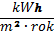 Produkcja energii prosumenckiej z odnawialnych źródeł energii w sektorze publicznym i mieszkaniowymDziałanie realizowane poprzez zwiększenie produkcji energii z odnawialnych źródeł energii poprzez zakup i montaż małych instalacji lub mikroinstalacji OZE, do produkcji energii elektrycznej lub ciepła dla:osób fizycznych, wspólnot lub spółdzielni mieszkaniowych, jednostek samorządu terytorialnego lub ich związków i stowarzyszeń,spółki, w których jednostki samorządu terytorialnego posiadają 100% udziałów i powołanych do realizacji zadań własnych. Efekt ekologiczny może być osiągnięty poprzez inwestycje w:pompy ciepła,systemy fotowoltaiczne,małe elektrownie wiatrowe.Ograniczenie wpływu emisji zanieczyszczeń z transportu drogowegoDziałanie takie nie zostało wskazane w harmonogramie rzeczowo-finansowym działań naprawczych, jednak w trakcie realizacji wszelkich inwestycji drogowych na terenie strefy aglomeracja bydgoska należy mieć na względzie ich wpływ na stan jakości powietrza i kierować się opisanymi poniżej zasadami ograniczającymi ten wpływ.Wyprowadzenie ruchu tranzytowego poza tereny zabudowaneZ uwagi na niekorzystne oddziaływanie transportu drogowego na jakość powietrza oraz klimat akustyczny w pobliżu dróg konieczne jest wyprowadzanie ruchu tranzytowego (szczególnie ciężkich pojazdów) poza tereny gęsto zabudowane. W związku z tym pożądana jest realizacja inwestycji związanych z budową obwodnic. Prowadzenie ruchu tranzytowego przez centra miast generuje wzrost negatywnego oddziaływania na stan jakości powietrza poprzez wzrost emisji pyłu zawieszonego PM10 i PM2,5 oraz tlenków azotu na terenie o dużej gęstości emisji.Przebudowa i modernizacja dróg Prowadzenie przebudowy dróg pozwoli na ograniczenie emisji z unoszenia pyłu PM10 i PM2,5 z podłoża, czyli emisji wtórnej. Działanie to polega na modernizacji nawierzchni dróg, a w szczególności utwardzeniu dróg i poboczy.Czyszczenie ulic i dróg na mokro Utrzymanie w czystości dróg i ulic, szczególnie w miastach, również ma na celu ograniczenie emisji wtórnej wynikającej z unoszenia pyłu z podłoża. Czyszczenie musi być prowadzone przynajmniej 3 razy w miesiącu po okresie zimowym na wszystkich odcinkach dróg utwardzonych. Dodatkowo czyszczenie regularnie (jeden raz w miesiącu) dróg o największym natężeniu ruchu.Tworzenie ścieżek rowerowych i ciągów ruchu pieszegoWszelkie działania związane z budową ścieżek rowerowych czy ciągów spacerowych mają służyć do zachęcenia mieszkańca do alternatywnych form transportu w celu ograniczenia liczby pojazdów poruszających się w centrum miasta. Kształtowanie polityki przestrzennej w sposób sprzyjający poprawie stanu jakości powietrzaPlany zagospodarowania przestrzennegoPlany zagospodarowania przestrzennego powinny wskazywać na ograniczenie stosowania systemów grzewczych, które mają negatywny wpływ na jakość powietrza w obszarach przekroczeń oraz powinny zawierać ograniczenia w zakresie lokalizacji obiektów, których funkcjonowanie wpłynie na zwiększony ruch samochodowy np. centra handlowe.Korytarze przewietrzania miasta w pracach planistycznychPrzy planowaniu obszarów miast strefy aglomeracja bydgoska należy uwzględniać zapisy mówiące o zachowaniu korytarzy przewietrzania w tym klinów nawietrzających. Naturalne kliny lub specjalnie projektowane - obszary wolne od zabudowy, mają na celu poprawę przepływu powietrza przez miasto.Rozbudowa zielonej infrastrukturyPrzebudowa i rozwój zieleni posiadają funkcje zdrowotne, zmniejsza zanieczyszczenie powietrza, a także stabilizuje temperaturę i wilgotność powietrza w przestrzeni miejskiej.Rozbudowa zielonej infrastruktury polega na tworzeniu elementów miejskich takich jak:place miejskie, tarasy, dziedzińce i patia, których powierzchnia biologicznie czynna przekracza powierzchnię utwardzoną,lasy,publiczne parki i ogrody, wypoczynkowe tereny sportowe,ogrody działkowe z letnią zabudową i ogrody komunalne,pobocza tras komunikacyjnych na terenach miast i gmin, w tym również pobocza, kolejowe,aleje obsadzone drzewami, tereny przy obiektach użyteczności publicznej jak np.: szkoły, szpitale,tereny upraw polnych i ogrodnictwa,wody stojące, zbiorniki tymczasowe i tereny podmokłe,tereny zielone, porośnięte zielenią dachy, mury czy ekrany akustyczne.Prowadzenie edukacji ekologicznejDziałanie to zostało wskazane w harmonogramie rzeczowo-finansowym działań naprawczych z uwagi na konieczność podnoszenia świadomości ekologicznej mieszkańców i jego długoterminowe efekty. Oczekuje się, że prowadzenie edukacji w tym zakresie będzie wspomagać poprawę stanu jakości powietrza. Prowadzenie akcji edukacyjnych musi upowszechniać wiedzę z zakresu ochrony środowiska (szczególnie powietrza), a tym samym kształtować zachowania prośrodowiskowe społeczeństwa. W ramach działań należy prowadzić minimum jedną kampanię rocznie, głównie przed sezonem grzewczym w celu wskazania negatywnego wpływu zanieczyszczeń powietrza na zdrowie oraz sposobów zapobiegania zanieczyszczeniom. Do działań związanych z edukacją ekologiczną należą m.in.:akcje warsztatowe, konkursowe oraz imprezy edukacyjne,warsztaty dla dzieci i młodzieży,imprezy edukacyjne,opracowanie materiałów edukacyjnych.Prowadzenie działań kontrolnychDziałania kontrolne wprowadzono do harmonogramu rzeczowo-finansowego działań naprawczych jako ściśle powiązane z realizacją PDK. Powinny one dotyczyć:kontrolowania przez straż miejską lub upoważnionych pracowników urzędu, gospodarstw domowych w zakresie przestrzegania zakazu spalania odpadów w kotłach i piecach oraz kontrole przestrzegania zakazu wypalania traw i łąk. Kontrole mogą odbywać się na podstawie upoważnienia przez Prezydenta, pracowników urzędu lub straży miejskiej w oparciu o art. 379 ustawy POŚ.kontrolowania przestrzegania zapisów uchwały nr VIII/136/19 Sejmiku Województwa Kujawsko-Pomorskiego z dnia 24 czerwca 2019 r. w sprawie wprowadzenia na obszarze województwa kujawsko-pomorskiego ograniczeń i zakazów w zakresie eksploatacji instalacji, w których następuje spalanie paliw. Kontrole mogą być przeprowadzane przez uprawnione służby (Straż Miejska, Policja, uprawnieni pracownicy Urzędu Miasta), które mogą sprawdzać dokumentację techniczną instalacji grzewczych, certyfikaty użytkowanych urządzeń, czy instrukcję użytkowania pod kątem spełnienia minimalnych wymogów wynikających z takiej uchwały. Kontrola pod kątem rodzaju stosowanego paliwa odbywać się może na podstawie udostępnionego przez mieszkańca świadectwa jakości paliwa stałegoNiezbędne jest przeszkolenie kadry urzędników na szczeblu gminnym w zakresie stosowania przepisów, np. art. 363, 368, 379 ustawy Prawo ochrony środowiska oraz udzielenie pisemnych wytycznych, w zakresie sposobu przeprowadzania działań kontrolnych w terenie mających na celu eliminację negatywnego oddziaływania na środowisko przez osoby fizyczne.      Należałoby udostępnić mieszkańcom numer telefonu oraz formularz internetowy 
do zgłaszania wszelkich przypadków naruszeń dotyczących ochrony powietrza wraz z wymienieniem dokładnej listy zakazów, sposobów rozpoznania ich naruszania (w celu ograniczenia liczby fałszywych alarmów) oraz minimalnych informacji, potrzebnych jednostce 
do podjęcia interwencji. Realizacja uchwały nr VIII/136/19 Sejmiku Województwa Kujawsko-Pomorskiego 
z dnia 24 czerwca 2019 r. w sprawie wprowadzenia na obszarze województwa kujawsko-pomorskiego ograniczeń i zakazów w zakresie eksploatacji instalacji, 
w których następuje spalanie paliw.Nadrzędnym celem uchwały „antysmogowej” określonej uchwałą nr VIII/136/19 Sejmiku Województwa Kujawsko-Pomorskiego z dnia 24 czerwca 2019 r. jest znacząca poprawa jakości powietrza na całym obszarze województwa kujawsko-pomorskiego, gdyż we wszystkich strefach przekraczane są poziomy docelowe i dopuszczalne stężeń zanieczyszczeń powietrza. Termin wejścia uchwały w życie został ustalony na 1 września 2019 roku, aby w pierwszej kolejności ograniczyć powstawanie nowych źródeł emisji oraz wyeliminować spalanie paliw złej jakości – węgla brunatnego oraz paliw stałych produkowanych z wykorzystaniem tego węgla, mułów i flotokoncentratów, miałów słabej jakości oraz wilgotnej biomasy. Wszystkie nowo zainstalowane kotły na paliwo stałe (od 1 września 2019 roku) powinny spełniać wymagania ekoprojektu lub określone dla kotłów klasy 5 wg Normy PN EN-303-5:2012. Dla kotłów, których eksploatacja rozpoczęła się przed 1 września 2019 roku, przewidziany został odpowiednio długi okres przejściowy - do 1 stycznia 2024 roku na dostosowanie się do wymogów uchwały. W przypadku kotów, których eksploatacja rozpoczęła się przed 1 września 2019 roku, ale jednocześnie spełniają podstawowe wymagania w zakresie emisji zanieczyszczeń na poziomie klasy 3 lub klasy 4 wg normy PN-EN-303-5:2012, okres przejściowy został wydłużony na 9 lat - do 1 stycznia 2028 roku. Instalacje te charakteryzują się znacznie niższą emisją zanieczyszczeń w stosunku do powszechnie używanych kotłów pozaklasowych, stąd wyznaczony okres przejściowy pozwoli na wydłużenie możliwości ich eksploatacji, co przekłada się na pozytywne skutki ekonomiczne i ekologiczne. W przypadku ogrzewaczy pomieszczeń również zastosowany został okres przejściowy – wymagania dla nowo instalowanych ogrzewaczy pomieszczeń weszły w życie 1 września 2019 roku. Na rynku dostępne już są produkty, które spełniają wymagania określone w rozporządzeniu Komisji UE 2015/1185. Wymagania ekoprojektu w stosunku do ogrzewaczy pomieszczeń na paliwa stałe wprowadzanych do sprzedaży zaczną obowiązywać od 1 stycznia 2022 roku. Dla ogrzewaczy pomieszczeń, których eksploatacja rozpoczęła się przed 1 września 2019 r. przewidziany został odpowiednio długi okres przejściowy – do 1 stycznia 2024 roku na dostosowanie się do wymogów uchwały. Dla ogrzewaczy pomieszczeń zainstalowanych przed 1 września 2019 roku przewidziano możliwość ich eksploatacji po 1 stycznia 2024 roku pod warunkiem doposażenia w urządzenie redukujące emisję pyłu, które umożliwi osiągnięcie emisji pyłu na poziomie określonym w rozporządzeniu Komisji (UE) 2015/1185. Uwzględniono przy tym fakt, że zgodnie z §132 ust. 1 rozporządzenia Ministra Infrastruktury w sprawie warunków technicznych, jakim powinny odpowiadać budynki i ich usytuowanie, budynek, który ze względu na swoje przeznaczenie wymaga ogrzewania, powinien być wyposażony w instalację ogrzewczą lub inne urządzenia ogrzewcze, niebędące piecami, trzonami kuchennymi lub kominkami. Oznacza to, że kominek lub piec nie może być głównym źródłem ogrzewania budynku. Stosowane są one zazwyczaj ze znacznie mniejszą intensywnością niż kotły a jednocześnie wymiana tych instalacji na nowe spełniające wymagania ekoprojektu, jest często bardzo utrudniona lub wręcz niemożliwa. Okresy przejściowe zostały określone w sposób optymalny zapewniając możliwość wymiany istniejących źródeł ogrzewania przy zachowaniu potrzeby możliwie najszybszej poprawy jakości powietrza.Harmonogram rzeczowo-finansowy planowanych działańHarmonogram rzeczowo-finansowy planowanych działań dla strefy aglomeracja bydgoska, opracowano w oparciu o dokonaną diagnozę istniejącego stanu jakości powietrza oraz analizę podstawowych przyczyn niedotrzymania standardów jakości powietrza oraz poziomu docelowego benzo(a)pirenu. Wskazano w nim działania priorytetowe, jednostki odpowiedzialne za ich realizację, skalę czasową, szacunkowe koszty i potencjalne źródła finansowania. Wymagany do osiągnięcia efekt ekologiczny realizacji poszczególnych działań naprawczych wraz z szacunkowymi kosztami poszczególnych zadań oraz wskazaniem jednostek odpowiedzialnych za ich realizację ujęto w harmonogramie rzeczowo-finansowym planowanych działań dla strefy aglomeracja bydgoska. Szacunkowe, średnie koszty odnoszą się do realizacji przedsięwzięcia polegającego na zamianie dotychczasowego sposobu pokrycia zapotrzebowania na ciepło ze źródła węglowego innym rodzajem ogrzewania z uwzględnieniem średnich kosztów przeprowadzania termomodernizacji budynków (rozumianej, jako ocieplenie ścian i stropodachu oraz wymianę stolarki okiennej). Wymagany efekt ekologiczny określono dla pyłu zawieszonego PM10, PM2,5 oraz B(a)P. Jest to wielkość obniżenia emisji rocznej. Wyznaczona ona została za pomocą modelowania rozprzestrzeniania zanieczyszczeń. Metodą kolejnych przybliżeń (obniżenie emisji rocznej) wyznaczono taką wielkość emisji, która nie będzie powodować występowania przekroczeń poziomu dopuszczalnego PM10, PM2,5 na terenie strefy aglomeracja bydgoska oraz obniża wysokość stężeń B(a)P. Wyznaczając wymaganą wielkość redukcji skupiono się na tych grupach źródeł emisji z terenu strefy, które w największym stopniu odpowiadają za występowanie przekroczeń poziomów dopuszczalnych zanieczyszczeń. Wymagany efekt ekologiczny to różnica wielkości emisji rocznej pomiędzy rokiem bazowym a rokiem prognozy. Tak obliczony wymagany efekt ekologiczny realizowanych działań naprawczych został przedstawiony w tabelach wskazanych w harmonogramie rzeczowo-finansowym planowanych działań dla strefy aglomeracja bydgoska.Planowane daty rozpoczęcia i zakończenia realizacji poszczególnych działań, określonych w harmonogramach poniżej ustala się, uwzględniając:wielkość przekroczenia poziomu dopuszczalnego pyłu zawieszonego PM10 i PM2,5 oraz docelowego B(a)P w powietrzu,podział źródeł emisji z podziałem na kategorie SNAP,przewidywany poziom stężeń ww. substancji w powietrzu w prognozowanym roku zakończenia Programu, wyrażanych w µg/m3 lub ng/m3,przewidywaną liczbę przekroczeń poziomu dopuszczalnego substancji w powietrzu,rozkład gęstości zaludnienia w strefie objętej Programem,możliwości finansowe, społeczne i gospodarcze podmiotów objętych Programem,uwarunkowania wynikające z funkcjonowania na obszarze strefy form ochrony przyrody, o których mowa w art. 6 ust. 1 pkt. 1-9 ustawy z dnia 16 kwietnia 2004 r. o ochronie przyrody (Dz. U. z 2020 r. poz. 55).Tabela 31. Harmonogram rzeczowo-finansowy działań w strefie aglomeracja bydgoska (PL0401_ZSO)*kod działania - ZSO dotyczy zmiany systemów ogrzewaniaTabela 32. Harmonogram rzeczowo-finansowy działań w strefie aglomeracja bydgoska (PL0401_EE)Tabela 33. Harmonogram rzeczowo-finansowy działań w strefie aglomeracja bydgoska (PL0401_KPP)Tabela 34. Wielkość narastająca redukcji stężeń pyłu zawieszonego PM10 do powietrza w wyniku realizacji działania naprawczego PL0401_ZSO w poszczególnych latach realizacji ProgramuTabela 35. Wielkość narastająca redukcji stężeń pyłu zawieszonego PM2,5 do powietrza w wyniku realizacji działania naprawczego PL0401_ZSO w poszczególnych latach realizacji ProgramuTabela 36. Wielkość narastająca redukcji stężeń benzo(a)pirenu do powietrza w wyniku realizacji działania naprawczego PL0401_ZSO w poszczególnych latach realizacji ProgramuMożliwe źródła finansowania działań wskazanych w programieDofinansowanie z zakresu ochrony środowiska, w tym ochrony powietrza, opiera się na źródłach krajowych oraz źródłach zagranicznych. Podstawą systemu są fundusze ekologiczne tj. Narodowy Fundusz Ochrony Środowiska i Gospodarki Wodnej (NFOŚiGW), będący państwową osobą prawną oraz 16 Wojewódzkich Funduszy Ochrony Środowiska i Gospodarki Wodnej (WFOŚiGW), będących samorządowymi osobami prawnymi. Poniżej przedstawiono podstawowe informacje o istniejących źródłach finansowania działań wskazanych w Programie. Środki zagraniczneFundusze norweskie i Europejskiego Obszaru Gospodarczego (EOG)Jednym z dostępnych źródeł finansowania zadań związanych z ochroną środowiska (w tym 
z ochroną powietrza) są mechanizmy finansowe EOG oraz Norweski Mechanizm Finansowy (czyli tzw. Fundusze norweskie i EOG). Są one formą bezzwrotnej pomocy zagranicznej przyznanej przez Islandię, Norwegię i Liechtenstein nowym członkom UE, tj. kilkunastu państwom Europy Środkowej i Południowej oraz krajom bałtyckim. Fundusze te są związane z przystąpieniem Polski do Unii Europejskiej oraz z jednoczesnym wejściem naszego kraju do Europejskiego Obszaru Gospodarczego. W zamian za udzielaną pomoc finansową, państwa-darczyńcy korzystają z dostępu do rynku wewnętrznego UE, mimo że nie są jej członkami. Głównym celem Funduszy norweskich i Funduszy EOG jest przyczynianie się do zmniejszania różnic ekonomicznych i społecznych w obrębie EOG oraz wzmacnianie stosunków dwustronnych pomiędzy państwami-darczyńcami a państwem-beneficjentem. W zakresie programu dotyczącego środowiska operatorem jest Ministerstwo Środowiska z Narodowym Funduszem Ochrony Środowiska i Gospodarki Wodnej, a partnerem programu Norweska Dyrekcja ds. Zasobów Wodnych i Energii, Norweska Agencja Środowiska, Agencja ds. Energii Islandii. Programy w ramach III edycji Funduszy norweskich i EOG będą wdrażane do 2024 r.Program LIFEProgram LIFE to jedyny instrument finansowy Unii Europejskiej poświęcony wyłącznie współfinansowaniu projektów z dziedziny ochrony środowiska i klimatu. Jego głównym celem jest wspieranie procesu wdrażania wspólnotowego prawa ochrony środowiska, realizacja unijnej polityki w tym zakresie, jak również identyfikacja i promocja nowych rozwiązań dla problemów dotyczących środowiska. Beneficjentem Programu LIFE może być każdy podmiot (jednostki, podmioty, instytucje publiczne lub prywatne) zarejestrowany na terenie państwa należącego do UE.Środki krajoweNarodowy Fundusz Ochrony Środowiska i Gospodarki Wodnej Podstawą do przyjmowania i rozpatrywania wniosków o dofinansowanie w NFOŚiGW są programy priorytetowe, które określają m.in. formy i warunki dofinansowania oraz szczegółowe kryteria wyboru przedsięwzięć. W zakresie poprawy jakości powietrza największym obecnie programem jest rządowy program priorytetowy „Czyste Powietrze”. Celem programu jest ograniczenie emisji szkodliwych substancji do atmosfery, które powstają na skutek ogrzewania domów jednorodzinnych z wykorzystaniem przestarzałych źródeł ciepła, jak i niskiej jakości paliwa. Program oferuje dofinansowanie 
do wymiany starych i nieefektywnych źródeł ciepła na paliwo stałe na nowoczesne źródła ciepła spełniające najwyższe normy oraz przeprowadzenie towarzyszących temu prac termomodernizacyjnych budynku. Program przewidziany jest na lata 2018-2029 . Wnioski przyjmowane są w wojewódzkich funduszach ochrony środowiska i gospodarki wodnej, jak również w gminach, które podpisały porozumienie z WFOŚiGW.Ponadto NFOŚiGW organizuje nabory na inne programy związane z ochroną atmosfery, np. program priorytetowy SOWA – oświetlenie zewnętrze. Informacje o aktualnych naborach znajdują się na stronie internetowej NFOŚiGW: http://nfosigw.gov.pl.Zadania sprzyjające ochronie powietrza, są finansowane również z programów międzyresortowych NFOŚiGW:Zadania wskazane przez ustawodawcę;Wsparcie Ministra Środowiska w zakresie realizacji polityki ochrony środowiska – dotyczy ekspertyz i opracowań, beneficjantami mogą być Ministerstwo Środowiska, Państwowe Gospodarstwo Wodne Wody Polskie, Generalna Dyrekcja Ochrony Środowiska, Główny Inspektorat Ochrony Środowiska;Monitoring środowiska.Największe środki finansowe na działania związane z ochroną środowiska dostępne są w ramach Funduszy Strukturalnych i Inwestycyjnych Unii Europejskiej. Jest to 5 funduszy, które koncentrują się na następujących obszarach: badania naukowe i innowacje, technologie cyfrowe, wspieranie gospodarki niskoemisyjnej, zrównoważone zarządzanie zasobami naturalnymi oraz MŚP. Wszystkimi funduszami zarządzają samodzielnie kraje UE na podstawie umów partnerstwa. Na poziomie krajowym wydatki pochodzące z Funduszy Strukturalnych i Inwestycyjnych są ustalane w ramach programów operacyjnych: Programu Operacyjnego Infrastruktura i Środowisko 2014-2020 (POIiŚ) oraz 16 Regionalnych Programów Operacyjnych 2014-2020 (RPO), stanowiących system wdrażania jednolitych Narodowych Strategicznych Ram Odniesienia.Wojewódzki Fundusz Ochrony ŚrodowiskaWojewódzki Fundusz Ochrony Środowiska i Gospodarki Wodnej w Toruniu działa na podstawie ustawy z dnia 27 kwietnia 2001 r. Prawo ochrony środowiska. Celem działania Wojewódzkiego Funduszu Ochrony Środowiska i Gospodarki Wodnej w Toruniu (dalej Wojewódzki Fundusz) związanym z ochroną powietrza jest finansowanie działań obejmujących obszar województwa kujawsko-pomorskiego, zgodnie z listą przedsięwzięć priorytetowych przyjętych na dany rok.Więcej informacji nt. aktualnych źródeł dofinansowania inwestycji w ramach WFOŚiGW w Toruniu znajduje się na stronie internetowej: http://www.wfosigw.torun.plProgram Infrastruktura i Środowisko 2014-2020 Program Infrastruktura i Środowisko 2014-2020 to krajowy program wspierający gospodarkę niskoemisyjną, ochronę środowiska, przeciwdziałanie i adaptację do zmian klimatu, transport (w tym rozwój transportu kolejowego, niskoemisyjnego transportu zbiorowego w miastach oraz rozwój sieci drogowej TEN-T), a także bezpieczeństwo energetyczne. Regionalny Program Operacyjny Województwa Kujawsko-Pomorskiego na lata 2014-2020W ramach Regionalnego Programu Operacyjnego Województwa Kujawsko-Pomorskiego na lata 2014-2020 (RPO WK-P) można otrzymać dotację na działania poprawiające stan powietrza oraz efektywność energetyczną. Środki są przeznaczone na produkcję i dystrybucję energii ze źródeł odnawialnych, modernizację energetyczną budynków, rozwój energooszczędnych i przyjaznych środowisku środków transportu publicznego w miastach. Wspierane są również zadania wynikające z planów gospodarki niskoemisyjnej . Nowa perspektywa finansowaObecnie trwają prace na zakończeniem ustaleń dotyczących nowych Wieloletnich ram finansowych Unii Europejskiej na lata 2021-2027 , w których zostaną określone nowe zasady przydziału środków z funduszy na poszczególne kraje oraz obszary. Ogromny nacisk położony zostanie na działania oparte o OZE w takich dziedzinach jak gospodarka odpadami, gospodarka o obiegu zamkniętym, przystosowanie się do zmiany klimatu oraz niska emisja. LISTA DZIAŁAŃ NIEOBJĘTYCH PROGRAMEM PLANOWANYCH LUB PRZEWIDZIANYCH DO REALIZACJI W PERSPEKTYWIE DŁUGOTERMINOWEJW celu poprawy jakości środowiska naturalnego z jednoczesnym zwiększeniem komfortu życia mieszkańców, konieczna jest poprawa stanu jakości powietrza, a szczególnie dotrzymanie standardów dla pyłu zawieszonego PM10 i PM2,5, pułapu stężenia ekspozycji oraz poziomu docelowego benzo(a)pirenu. Zadania przewidziane do realizacji w ramach Programu ochrony powietrza na terenie strefy są wynikiem szeregu przeprowadzonych analiz, w których rozpatrywano najróżniejsze koncepcje działań zmierzających do poprawy stanu jakości powietrza. Do osiągnięcia korzystnych rezultatów środowiska naturalnego przy jednoczesnym zwiększeniu komfortu życia mieszkańców w perspektywie długoterminowej realizowane powinny być przedsięwzięcia:podnoszące efektywność energetyczną transportu, m.in. poprzez rozwój elektromobilności, poprawę komfortu podróżowania mieszkańców, umiejętne zarządzanie siecią dróg i ruchem drogowym,wspomagające adaptację do zmian klimatu, w tym ochronę wrażliwych grup ludności.Bardzo ważnym elementem realizowanych polityk miejskich są plany zagospodarowania przestrzennego, które powinny uwzględniać możliwości zachowania korytarzy przewietrzania w tym klinów nawietrzających. Kliny te stanowią naturalne lub specjalnie projektowane obszary wolne od zabudowy, które mają na celu poprawny przepływ powietrza przez, osiedle, aglomerację, co bezpośrednio wpływa na komfort życia grup wrażliwych.DZIAŁANIA NAPRAWCZE, KTÓRE NIE ZOSTAŁY WYTYPOWANE DO WDROŻENIAW wyniku analiz modelowych oraz społeczno-ekonomicznych, część działań umożliwiających obniżenie emisji substancji do powietrza nie zostało wytypowanych do wdrożenia. Całkowity zakaz stosowania paliw stałychNie proponowano wprowadzenia całkowitego zakazu stosowania paliw stałych do celów grzewczych w indywidualnych systemach grzewczych ze względów społecznych oraz technicznych. W wielu dzielnicach aglomeracji bydgoskiej brak jest możliwości technicznych, gdyż nie ma dostępu do sieci ciepłowniczej lub gazowej. Ponadto wprowadzenie zakazu spalania paliw stałych obejmowałoby również spalanie drewna i innej biomasy, a więc spowodowałoby konieczność likwidacji miejscowych ogrzewaczy pomieszczeń. Ograniczenia w zakresie stosowania paliw stałych od 1 września 2019 r. określa obowiązująca 
na terenie strefy aglomeracja bydgoska uchwała Nr VIII/136/19 Sejmiku Województwa Kujawsko-pomorskiego z dnia 24 czerwca 2019 r. w sprawie wprowadzenia na obszarze województwa kujawsko-pomorskiego ograniczeń i zakazów w zakresie eksploatacji instalacji, w których następuje spalanie paliw.  Strefy ograniczonej emisji komunikacyjnejWprowadzenie strefy ograniczonej emisji komunikacyjnej zostało odrzucone, ponieważ przeprowadzone modelowanie matematyczne i jego analiza wskazały, że odpowiedzialność transportu drogowego za przekroczenia poziomu dopuszczalnego dla pyłu PM10 ma charakter lokalny, a jego odpowiedzialność za przekroczenia poziomu dopuszczalnego PM2,5 jest niewielka.Załącznik nr 3 do uchwały Nr……..                                                                                                   Sejmiku Województwa Kujawsko-
                                                                                                  Pomorskiego z dnia ………………Plan działań krótkoterminowych.PLAN DZIAŁAŃ KRÓTKOTERMINOWYCHPDK dla strefy aglomeracja bydgoska przygotowano dla pyłu zawieszonego PM10, PM2,5 oraz benzo(a)pirenu.Podstawy prawne PDKPodstawą prawną przygotowania Planu działań krótkoterminowych (PDK) jest art. 91 ust. 3a ustawy Prawo ochrony środowiska (Dz. U. z 2019 r. poz. 1396 ze zm.), stanowiący, iż dla stref, w których przekraczane są, poziomy dopuszczalne lub docelowe substancji w powietrzu, zarząd województwa opracowuje projekt uchwały w sprawie programu ochrony powietrza lub jego aktualizacji, którego integralną część stanowi plan działań krótkoterminowych, o którym mowa w art. 92 ww. ustawy.  W PDK ustala się działania mające na celu:zmniejszenie ryzyka wystąpienia takich przekroczeń,ograniczenie skutków i czasu trwania zaistniałych przekroczeń.Podstawą prawną opracowania i wdrożenia PDK jest ustawa Prawo ochrony środowiska oraz akty wykonawcze: rozporządzenie Ministra Środowiska z dnia 24 sierpnia 2012 r. w sprawie poziomów niektórych substancji w powietrzu określające poziomy dopuszczalne, poziomy docelowe, poziomy informowania i poziomy alarmowe substancji w powietrzu,rozporządzenie Ministra Środowiska z dnia 14 czerwca 2019 r. w sprawie programów ochrony powietrza oraz planów działań krótkoterminowych określające zakres PDK i wskazujące przykładowe działania,rozporządzenie Ministra Środowiska z dnia 6 czerwca 2018 r. w sprawie zakresu i sposobu przekazywania informacji dotyczących zanieczyszczenia powietrza określające zakres informacji o stwierdzonym przekroczeniu poziomu alarmowego substancji w powietrzu, o którym mowa w art. 93 ustawy POŚ. Ustawa POŚ określa obowiązki i wskazuje organy/podmioty odpowiedzialne za poszczególne elementy PDK zgodnie z poniższym zestawieniem. Tabela 37. Zakres kompetencji poszczególnych organów w ramach PDKPrzy określaniu ryzyka wystąpienia przekroczenia poziomów alarmowych i poziomów informowania społeczeństwa należy pamiętać, że w 2018 roku dla pyłu PM10 obowiązywały wyższe poziomy alarmowy (300 µg/m3) i informowania społeczeństwa (200 µg/m3) niż obecnie. Poziomy te nie były przekraczane w 2018 roku. Jednak od 11 października 2019 roku obowiązują nowe niższe poziomy:informowania (100 µg/m3),alarmowy (150 µg/m3).Wyniki pomiarów jakości powietrza substancji objętych Programem, prowadzonych na terenie strefy aglomeracja bydgoska w roku 2018 oraz w latach poprzednich tj. 2013-2017, analizę wielkości poziomów substancji w powietrzu w strefie, w tym warunków, w których powstają ponadnormatywne stężenia analizowanych substancji oraz identyfikację ryzyka przekroczenia poziomu alarmowego lub informowania lub przekroczenie o ponad 200 % poziomu dopuszczalnego lub docelowego substancji w powietrzu przedstawiono w załączniku nr 1 do niniejszej uchwały w rozdziale  „Wyniki pomiarów jakości powietrza w strefie aglomeracja bydgoska w latach 2013-.Potencjał źródeł przekroczeń poziomów alarmowych, informowania, dopuszczalnych lub docelowych substancji w powietrzu w strefie przedstawiono w załączniku nr 1 do niniejszej uchwały w rozdziale   ,,Analiza stanu jakości powietrza”.Realizacja działań w ramach PDK ma na celu ograniczenie narażenia na występowanie wysokich stężeń zanieczyszczeń w powietrzu, redukcję stężeń oraz skrócenie czasu trwania przekroczeń. Podjęte działania mają ograniczyć narażenie ludności ma oddziaływanie stężeń substancji 
w powietrzu w tym w szczególności wrażliwych grup ludności.Sposób i tryb powiadamiania przez WCZK o ryzyku bądź o zaistnieniu przekroczenia poziomu dopuszczalnego, informowania i alarmowego dla pyłu zawieszonego PM10, dopuszczalnego PM2,5 lub poziomu docelowego B(a)P.W przypadku ryzyka wystąpienia lub wystąpienia przekroczenia poziomu alarmowego, informowania, dopuszczalnego lub docelowego substancji w powietrzu w danej strefie Główny Inspektor Ochrony Środowiska powiadamia o tym Wojewódzkie Centrum Zarządzania Kryzysowego w Bydgoszczy.Wyznacza się dla strefy aglomeracja bydgoska trzy poziomy powiadomień w ramach PDK:Poziom I - Ostrzeżenie dotyczące ryzyka lub przekroczenia poziomu dopuszczalnego pyłu zawieszonego PM10, poziomu dopuszczalnego pyłu zawieszonego PM2,5 oraz docelowego B(a)P w powietrzu,Poziom II - Alarm I stopnia dotyczący ryzyka wystąpienia lub wystąpienia przekroczenia poziomu informowania dla pyłu zawieszonego PM10 w powietrzu,Poziom III - Alarm II stopnia dotyczący ryzyka wystąpienia przekroczenia lub wystąpienia przekroczenia poziomu alarmowego dla pyłu zawieszonego PM10 w powietrzu.  Warunki ogłaszania poszczególnych poziomów PDKW tabeli poniżej zestawiono warunki, jakie decydują o konieczności ogłoszenia poszczególnych poziomów PDK. Ilekroć w PDK mowa o poziomach dopuszczalnych, docelowych, informowania i alarmowych należy rozumieć te wskazane w rozporządzeniu Ministra Środowiska z dnia 24 sierpnia 2012 r. w sprawie poziomów niektórych substancji w powietrzu dotyczące pyłu zawieszonego PM10, PM2,5 oraz benzo(a)pirenu.Tabela 38. Warunki ogłaszania poszczególnych poziomów PDKPowiadomienie każdego poziomu ma formę komunikatu wydawanego przez WCZK w Bydgoszczy po otrzymaniu informacji od GIOŚ o ryzyku wystąpienia przekroczenia bądź 
o przekroczeniu stężeń substancji objętych niniejszym Planem. Komunikat wydany przez WCZK Kujawsko-Pomorskiego Urzędu Wojewódzkiego w Bydgoszczy zawiera informacje o:ogłoszonym Alarmie lub Ostrzeżeniu oraz zanieczyszczeniu, którego stężenie zostało przekroczone lub istnieje ryzyko jego przekroczenia, dacie i godzinie wystąpienia ryzyka lub przekroczenia określonych zanieczyszczeń,przyczynach wystąpienia sytuacji ponadnormatywnej,obszarze, na którym obowiązuje ogłoszony alarm lub ostrzeżenie,czasie obowiązywania Alarmu lub Ostrzeżenia oraz prognozach zmian poziomów substancji w powietrzu, łącznie z przyczynami tych zmian,zagrożeniu w czasie trwania Alarmu lub Ostrzeżenia, w tym możliwe negatywne skutki dla zdrowia oraz grupy ludności wrażliwe na pogarszającą się jakość powietrza,zaleceniach dla ludności i koniecznych do podjęcia środków ostrożności,zaleceniach dla ludności, w szczególności grup osób wrażliwych (dzieci oraz osób starszych),działaniach krótkoterminowych, które należy podjąć w czasie każdego z Alarmów 
i Ostrzeżenia,kontakt do odpowiednich służb.Komunikaty te przekazywane są przez WCZK w przypadku:Ostrzeżenia (poziom I) do:- Centrum Zarządzania Kryzysowego Miasta Bydgoszczy,- Prezydenta Miasta Bydgoszczy,- społeczeństwa,b) Alarmu I (poziom II)- Centrum Zarządzania Kryzysowego Miasta Bydgoszczy,- Prezydenta Miasta Bydgoszczy,- społeczeństwa,- dyrektorów przedszkoli, szpitali, przychodni i placówek opieki medycznej.b) Alarmu II (poziom III) do:- Centrum Zarządzania Kryzysowego Miasta Bydgoszczy,- Prezydenta Miasta Bydgoszczy,- społeczeństwa,- zarządców dróg,- dyrektorów przedszkoli, szpitali, przychodni i placówek opieki medycznej.Ogólna strategia udostępniania informacji zainteresowanym stronom.Sposoby przekazywania informacji o ryzyku przekroczenia lub o przekroczeniu: poziomu dopuszczalnego, informowania i alarmowego pyłu zawieszonego PM10 oraz poziomu docelowego B(a)P w powietrzu:poprzez Regionalny System Ostrzegania (RSO),przekazywanie w sposób zwyczajowo przyjęty komunikatów do placówek oświatowych, opiekuńczych, szpitali, przychodni i placówek opieki społecznej,wywieszanie ogłoszeń na terenie urzędów lub w sposób zwyczajowo przyjęty na danym terenie,informowanie poprzez lokalne rozgłośnie, ogłoszenia prasowe, Internet (informacje o stężeniu z poprzedniej doby i prognozowane na dzień bieżący na portalach internetowych) lub w inny zwyczajowo przyjęty sposób podczas zapowiedzi prognoz pogody w telewizji, w radiu regionalnym.obowiązki związane z realizacją PDKSposób postępowania organów, instytucji i podmiotów korzystających ze środowiska oraz zachowania się obywateli w przypadku wystąpienia przekroczeńWszelkie działania krótkoterminowe są zarządzane, inicjowane, kontrolowane i kończone przez Wojewódzkie Centrum Zarządzania Kryzysowego Kujawsko-Pomorskiego Urzędu Wojewódzkiego w Bydgoszczy.Ustawa POŚ określa obowiązki i odpowiedzialność za poszczególne elementy PDK:Zarząd Województwa Kujawsko-Pomorskiego odpowiada za opracowanie projektu Planu działań krótkoterminowych i przeprowadzenie konsultacji z Prezydentem Miasta Bydgoszczy,Sejmik Województwa – odpowiada za uchwalenie PDK,Główny Inspektor Ochrony Środowiska (w tym Regionalny Wydział Monitoringu Środowiska w Bydgoszczy) odpowiada za:monitoring jakości powietrza zgodnie z wymogami stawianymi przez Państwowy Monitoring Środowiska,powiadamianie organów o stanie jakości powietrza i ryzyku wystąpienia lub wystąpieniu przekroczeń poziomów dopuszczalnych, docelowych, informowania i alarmowych substancji w powietrzu,Wojewódzki Inspektor Ochrony Środowiska sprawuje nadzór w zakresie terminowego uchwalania PDK oraz wdrażania PDK przez Prezydenta miasta Bydgoszczy,Instytut Ochrony Środowiska – Państwowy Instytut Badawczy wykonuje modelowanie matematyczne transportu i przemian substancji w powietrzu oraz analizę wyników tego modelowania na potrzeby m.in. określania ryzyka wystąpienia przekroczenia poziomu alarmowego, dopuszczalnego lub docelowego substancji w powietrzu albo informacji o wystąpieniu przekroczenia poziomu alarmowego, dopuszczalnego lub docelowego substancji,Wojewódzkie Centrum Zarządzania Kryzysowego Kujawsko-Pomorskiego Urzędu Wojewódzkiego w Bydgoszczy odpowiada za:ogłoszenie określonego poziomu Ostrzeżenia lub Alarmu,niezwłocznie powiadamianie społeczeństwa i podmiotów określonych w PDK o konieczności podjęcia określonych działań wskazanych dla każdego rodzaju ogłoszonego poziomu PDK,współdziałanie z centrum zarządzania kryzysowego organów administracji publicznej niższego szczebla,nadzór nad funkcjonowaniem systemu wykrywania i alarmowania oraz systemu wczesnego ostrzegania ludności,współpracę z podmiotami realizującymi monitoring środowiska,dokumentowanie działań podejmowanych przez centrum w ramach realizacji PDK,uzupełnienie zapisów Planów Zarządzania Kryzysowego o wskazania realizacji PDK,zamieszczanie powiadomień o ogłoszeniu bądź odwołaniu Ostrzeżenia lub Alarmu, jego obszarze, czasie trwania, powodach wystąpienia oraz o zaleceniach dla ludności,przekazywania Zarządowi Województwa Kujawsko-Pomorskiego sprawozdań rocznych z zakresu ogłaszanych poziomów PDK.Dodatkowo określa się sposób postępowania jednostek wskazanych do realizacji zapisów PDK takich jak:Dyrektorzy szpitali, oddziałów ratunkowych, pogotowia oraz przychodni:śledzą komunikaty przekazywane przez WCZK Kujawsko-Pomorskiego Urzędu Wojewódzkiego w zakresie działań wskazanych do realizacji w ramach PDK,powiadamiają personel o ogłoszeniu Alarmu i sposobie postępowania w trakcie jego obowiązywania,zapewniają warunki do przyjęcia zwiększonej ilości pacjentów,Dyrektorzy placówek szkolno-opiekuńczych:śledzą komunikaty przekazywane przez WCZK Kujawsko-Pomorskiego Urzędu Wojewódzkiego w zakresie działań wskazanych do realizacji w ramach PDK,powiadamiają personel o ogłoszeniu Alarmu i sposobie postępowania w trakcie jego obowiązywania,wydają zalecenia dotyczące sposobu postępowania w trakcie trwania Alarmu poprzez ograniczenie przebywania na otwartej przestrzeni czy ograniczenie wyjść poza obszar budynków w czasie wolnym,Zarządcy dróg:odpowiadają za organizację zakazu wjazdu samochodów ciężarowych do centrów miast,odpowiadają za przygotowanie objazdów i znaków informacyjnych,Straż Miejska: prowadzi wzmożone kontrole dotyczące przestrzegania zakazu spalania odpadów w urządzeniach do tego celu nie przeznaczonych,prowadzi wzmożone kontrole dotyczące przestrzegania ograniczeń w stosowaniu paliw 
i urządzeń zgodnie z uchwałą antysmogową, o której mowa w art. 96 ustawy POŚ obowiązującą na terenie strefy.Osoby fizyczne, szczególnie należące do grup wrażliwych (m.in. dzieci i ich opiekunowie, osoby starsze, osoby przewlekle chore) znajdujące się na obszarach, gdzie ogłoszono Alarm w ramach PDK powinny stosować się do zaleceń wskazanych w powiadomieniach.W celu sprawnego podejmowana działań w przypadku ogłoszenia Ostrzeżenia lub Alarmów I lub II stopnia, konieczne jest przygotowanie odpowiednich procedur postępowania, które umożliwią sprawne wdrażanie wskazanych w PDK działań. Należy tu wymienić:przygotowanie procedur wymiany informacji pomiędzy instytucjami odpowiedzialnymi za informowanie o wprowadzaniu działań wskazanych w PDK, w tym: GIOŚ, Regionalny Wydział Monitoringu Środowiska w Bydgoszczy, WCZK Kujawsko-Pomorskiego Urzędu Wojewódzkiego w Bydgoszczy;przygotowanie procedur postępowania w przypadku wystąpienia Alarmu I oraz II stopnia umożliwiających sprawne powiadamianie: dyrektorów szkół, przedszkoli, żłobków, przychodni, szpitali oraz ośrodków opieki.Zakres i rodzaj działań krótkoterminowych oraz sposób postępowania W PDK działania zostały podzielone na:działania informacyjne i działania ochronne w celu ochrony ludności, w tym grup wrażliwych* poprzez zalecenia sposobu postępowania w czasie występowania określonych poziomów stężeń zanieczyszczeń w powietrzu,działania prewencyjne mające na celu ostrzeganie przed negatywnym wpływem jakości powietrza na zdrowie mieszkańców,działania operacyjne mające na celu ograniczenie wielkości emisji ze źródeł na obszarze objętym PDK.* Grupy wrażliwe toosoby cierpiące z powodu przewlekłych chorób sercowo-naczyniowych (zwłaszcza niewydolność serca, choroba wieńcowa), osoby cierpiące z powodu przewlekłych chorób układu oddechowego (np. astma, przewlekła obturacyjna choroba płuc), osoby starsze, kobiety w ciąży oraz dzieci,osoby z rozpoznaną chorobą nowotworową oraz ozdrowieńcy.Rodzaj działań podejmowanych w ramach poszczególnych poziomów PDK wskazano w tabeli poniżej.Tabela 39.Działania informacyjne i ochronne wskazane do realizacji w ramach poszczególnych poziomów PDKTabela 40. Działania prewencyjne i operacyjne wskazane do realizacji w ramach poszczególnych poziomów PDKLista podmiotów korzystających ze środowiska zobowiązanych do ograniczenia lub zaprzestania wprowadzania gazów i pyłów do powietrzaNa podstawie rozporządzenia Ministra Środowiska z dnia 14 czerwca 2019 r. w sprawie programów ochrony powietrza i planów działań krótkoterminowych jednostkami, które powinny podjąć działania krótkoterminowe są podmioty korzystające ze środowiska z obszaru strefy aglomeracja bydgoska.Przeprowadzone analizy udziału poszczególnych grup źródeł w wielkości stężeń wskazane 
w załączniku nr 1 do niniejszej uchwały w punkcie ,,Szacunkowy przyrost tła miejskiego 
i lokalnego w roku bazowym 2018 w podziale na grupy źródeł emisji” wskazują na znikomy udział emisji punktowej (przemysłu i energetyki) na wielkość stężeń analizowanych zanieczyszczeń na terenie strefy aglomeracja bydgoska. Biorąc pod uwagę powyższe argumenty, nie wskazano listy podmiotów korzystających ze środowiska zobowiązanych do ograniczenia lub zaprzestania wprowadzania gazów i pyłów do powietrza w przypadku ogłoszenia któregokolwiek z poziomów ostrzegania PDK.Sposób organizacji i ograniczenia ruchu pojazdów napędzanych silnikami spalinowymiW ramach PDK zostały określone działania mające na celu ograniczenie negatywnego wpływu na jakość powietrza dla źródeł zaliczanych do źródeł komunikacyjnych. W ramach działań w ograniczonym zakresie określa się sposób organizacji, ograniczenia lub zakazu ruchu pojazdów i innych urządzeń napędzanych silnikami spalinowymi. Działanie związane z wdrożeniem zakazu wjazdu samochodów ciężarowych powyżej 3,5 Mg na wyznaczone tereny (nie dotyczy samochodów bezpośredniego zaopatrzenia oraz samochodów uprzywilejowanych) musi być wprowadzone poprzez:ograniczenie realizacji działania do obszaru centrum miasta,wyznaczenie dróg alternatywnych oraz określenie obszaru objętego działaniem,organizację systemu powiadomienia o ograniczeniu poprzez tablice informacyjne, informacje w mediach lokalnych.WCZK Kujawsko-Pomorskiego Urzędu Wojewódzkiego w Bydgoszczy przekazuje informacje 
o ogłoszeniu stopnia Alarmu oraz możliwości wprowadzenia zakazu ruchu pojazdów odpowiednim jednostkom odpowiedzialnym za ich realizację tj. zarządzającym drogami. Obowiązek organizacji ruchu po wprowadzeniu zakazu należy do zarządców dróg. Jednostkami kontrolującymi wprowadzenie działania jest Policja oraz Straż Miejska w czasie trwania Alarmu. Zakaz wjazdu pojazdów do centrum miasta nie może dotyczyć pojazdów bezpośredniego zaopatrzenia oraz pojazdów uprzywilejowanych.Skutki realizacji planu działań krótkoterminowych, zagrożenia i bariery w realizacjiDla strefy aglomeracja bydgoska opracowano Plan działań krótkoterminowych ze względu na przekroczenia poziomu dopuszczalnego pyłu PM10, PM2,5 oraz poziomu docelowego B(a)P.Według diagnozy, przyczyną występowania przekroczeń dla analizowanych substancji jest działalność źródeł powierzchniowych związanych z sektorem komunalno-bytowym. Realizacja działań krótkoterminowych zaproponowanych w PDK, z uwagi na specyfikę możliwości realizacji działań, może przynosić skutki zmian organizacyjnych, jak i skutki finansowe.W odniesieniu do ludności na obszarze strefy aglomeracja bydgoska zastosowanie się do działań wskazanych w PDK może przynieść pozytywne skutki w postaci ograniczenia negatywnego wpływu wysokich stężeń substancji na zdrowie i życie ludności. Wymaga to jednak zmian w zakresie:zwiększenia zasięgu systemu informowania o jakości powietrza,zwiększenia świadomości ekologicznej ludności,organizacji systemu kontroli realizacji działań krótkoterminowych,sposobu korzystania ze środków komunikacji,organizacji ruchu pojazdów na obszarach ograniczonych dla pojazdów powyżej 3,5 Mg w okresie trwania alarmów.Efektywne realizowanie PDK wiąże się również z niwelowaniem barier, które nie pozwalają na realizację wszystkich działań w pełnym zakresie. Do barier tych należą:ograniczone możliwości wpływania na indywidualne systemy grzewcze i ich funkcjonowanie,ograniczone możliwości kontroli wykorzystania kominków w ramach indywidualnych systemów grzewczych,ograniczenie finansowe do stosowania paliw stałych o lepszych parametrach spalania i zawartości popiołu,ograniczenie w wyznaczeniu alternatywnych tras tranzytowych dla pojazdów powyżej 3,5 Mg oraz kontrola stosowania zakazu, ograniczenie swobód obywatelskich poprzez działania ingerujące w sposób wykorzystania transportu, czy też wykorzystanie paliw.Każdorazowe wdrożenie działań krótkoterminowych niesie za sobą konsekwencje finansowe, prawne i społeczne. Im większy obszar obejmują działania i im dłużej one trwają, tym koszty są wyższe.Terminy Podjęcia planu działań krótkoterminowych Realizacja Planu przez jednostki powinna zostać podjęta bezzwłocznie po otrzymaniu komunikatu wydawanego przez WCZK w Bydgoszczy po otrzymaniu informacji od GIOŚ o ryzyku wystąpienia lub o wystąpieniu przekroczenia poziomu dopuszczalnego PM10, PM2,5 oraz poziomu docelowego B(a)P oraz o przekroczeniu poziomu informowania lub alarmowego pyłu zawieszonego PM10. Monitorowanie realizacji Planu działań krótkoterminowychOrgany, instytucje oraz podmioty uczestniczące w realizacji Planu działań krótkoterminowych corocznie do dnia 31 stycznia są zobowiązane do przekazywania Zarządowi Województwa Kujawsko-Pomorskiego sprawozdań z jego realizacji za pomocą platformy sprawozdawczej zgodnie z informacjami przedstawionymi w załączniku nr 5 do niniejszej uchwały w pkt. „Monitorowanie realizacji Programu”.Wojewódzkie Centrum Zarządzania Kryzysowego Kujawsko-Pomorskiego Urzędu Wojewódzkiego w Bydgoszczy odpowiada za przekazanie Zarządowi Województwa Kujawsko-Pomorskiego nie później niż do 31 stycznia każdego roku sprawozdań rocznych za rok poprzedni z zakresu ogłaszanych poziomów PDK, podjętych działań informacyjnych oraz wskazanych 
do realizacji działań krótkoterminowych. Załącznik nr 4 do uchwały Nr……
Sejmiku Województwa Kujawsko-Pomorskiego z dnia ……….……..Obowiązki organów i podmiotów zlokalizowanych na terenie strefy objętej Programem.OBOWIĄZKI I OGRANICZENIA ZWIĄZANE Z REALIZACJĄ PROGRAMUPRZEKAZYWANIE ZARZĄDOWI WOJEWÓDZTWA PRZEZ ORGANY ADMINISTRACJI INFORMACJI O WYDAWANYCH DECYZJACH ORAZ AKTACH PRAWA MIEJSCOWEGOPrzygotowanie Programu ochrony powietrza wymaga współpracy wielu strony oraz aktualnej oceny realizacji prac. Ważnym elementem umożliwiającym rozpoczęcie wdrażania wyznaczonych postanowień Programu ochrony powietrza dla strefy aglomeracja bydgoska jest przeniesienie podstawowych założeń oraz kierunków działań do wszystkich dokumentów strategicznych na poziomie wojewódzkim, powiatowym czy miejskim. Pozwoli to na efektywne i sprawne współdziałanie odpowiedzialnych za jego realizację jednostek organizacyjnych oraz planowe realizowanie działań naprawczych. Jednostki odpowiedzialne za realizację poszczególnych zadań, w tym organy administracji publicznej, wskazano w załączniku nr 2 do niniejszej uchwały w pkt „Harmonogram rzeczowo-finansowy działań”. Obowiązki wynikające z Planu działań krótkoterminowych, szczegółowo przedstawiono 
w załączniku nr 3 do niniejszej uchwały pn. „Plan działań krótkoterminowych”.Ponadto organ administracji właściwy w sprawach powinien przekazywać Zarządowi Województwa Kujawsko-Pomorskiego:informacje o wydawanych decyzjach, których ustalenia przyczyniają się do poprawy stanu jakości powietrza,informacje o wydawanych aktach prawa miejscowego (np. miejscowe plany zagospodarowania przestrzennego), których zapisy realizują kierunki działań wskazanych w załączniku nr 1 do niniejszej uchwały w pkt „” i/lub mają bezpośredni lub pośredni wpływ na jakość powietrza,sprawozdania z realizacji Programu i Planu.OBOWIĄZKI I OGRANICZENIA PODMIOTÓW KORZYSTAJĄCYCH ZE ŚRODOWISKA ORAZ OSÓB FIZYCZNYCHPodmioty korzystające ze środowiska zaliczane są do emisji punktowej. Z uwagi na niewielki wpływ tego rodzaju źródeł na wysokość stężeń analizowanych zanieczyszczeń w powietrzu, nie wskazano w przedmiotowym Programie dedykowanych tym podmiotom zadań.Obowiązkiem podmiotów korzystających ze środowiska jest realizacja obowiązków wynikających z przepisów prawa, w szczególności:dotrzymywanie standardów emisyjnych,wprowadzanie gazów i pyłów do powietrza zgodnie z warunkami określonymi w pozwoleniach,stosowanie najlepszych dostępnych technik (BAT).Wymagany zakres zgodności warunków określonych dla instalacji IPPC w pozwoleniu zintegrowanym z zapisami konkluzji BAT określa ustawa Prawo ochrony środowiska, a w szczególności jej art. 204, 202 i 211. Z przepisów tych wynika, że dla instalacji wymagających uzyskania pozwolenia zintegrowanego ustala się dopuszczalną wielkość emisji gazów lub pyłów wprowadzanych do powietrza:wymienionych w konkluzjach BAT, a jeżeli nie zostały opublikowane w Dzienniku Urzędowym Unii Europejskiej – w dokumentach referencyjnych BREF,objętych standardami emisyjnymi.Ponadto podmioty korzystające ze środowiska powinny stosować się do zaleceń wskazanych w kierunkach działań, w tym w szczególności:wymiany niskosprawnych źródeł spalania o małej mocy do 1 MW,ograniczenia emisji z transportu materiałów sypkich,czyszczenia pojazdów opuszczających place budowy, obszary przeróbki kopalin i obszary o znacznym zapyleniu,nasadzania zieleni wokół obszarów prowadzenia robót przeróbczych i składów magazynowych materiałów sypkich,zraszania pryzm materiałów sypkich.Nie wskazano w Programie specjalnych ograniczeń dla osób fizycznych, jedynie te które wynikają z przepisów prawa.Załącznik nr 5 do uchwały Nr….... Sejmiku Województwa Kujawsko-Pomorskiego z dnia ……...………Określenie sposobu sporządzania sprawozdań z realizacji Programu.WSKAŹNIKI MONITOROWANIA POSTĘPU DLA PLANOWANYCH DZIAŁAŃ NAPRAWCZYCHProponowane wskaźniki monitorowaniaKażdemu zadaniu wskazanemu do realizacji w załączniku nr 2 do niniejszej uchwały w pkt „Harmonogram rzeczowo-finansowy działań” zostały przypisane odpowiednie wskaźniki monitorowania postępu.W przypadku działań naprawczych prowadzących do redukcji emisji z sektora komunalno-bytowego proponowane wskaźniki monitorowania postępu dla planowanych działań zostały tak dobrane, aby umożliwiały wyznaczenie osiągniętego efektu ekologicznego. Dlatego wskazano następujące wskaźniki:liczba i powierzchnia budynków, w tym jednorodzinnych i wielorodzinnych, w których zlikwidowano nieefektywne źródło ciepła na paliwa stałe liczone w sztukach i m2, wraz z podaniem zmiany sposobu ogrzewania na:przyłącze do sieci ciepłowniczej,przyłącze do sieci gazowej,odnawialne źródła energii,kocioł węglowy spełniający wymagania ekoprojektu,kocioł na biomasę spełniający wymagania ekoprojektu,ogrzewanie elektryczne,ogrzewanie olejowe,liczba i powierzchnia budynków, w tym jednorodzinnych i wielorodzinnych, w których przeprowadzono termomodernizację bez wymiany źródeł ciepła lub ze zmianą sposobu ogrzewania liczone w sztukach i m2,liczba nowo wybudowanych budynków mieszkalnych, które wykorzystują niskoemisyjne lub zeroemisyjne źródła ciepła.Proponowane wskaźniki monitorowania postępu dla zadań związanych z edukacją ekologiczną związaną z ochroną powietrza i/lub promowaniem działań ograniczających emisję zanieczyszczeń do powietrza:liczba placówek oświatowych objętych edukacją ekologiczną [szt.],liczba przeprowadzonych kampanii [szt.],liczba przygotowanych materiałów edukacyjnych [szt.],liczba przeprowadzonych akcji szkolnych [szt.],liczba przeprowadzonych konferencji [szt.],liczba osób objętych działaniami informacyjnymi i edukacyjnymi [szt.].Proponowane wskaźniki monitorowania postępu dla planowanych działań naprawczych związanych z prowadzeniem kontroli:liczba przeprowadzonych kontroli w zakresie przestrzegania zakazu spalania odpadów w urządzeniach nie przeznaczonych do tego wraz z podaniem liczby popełnionych wykroczeń, udzielonych pouczeń, wystawionych mandatów, spraw skierowanych do sądu [szt.],liczba przeprowadzonych kontroli w zakresie przestrzegania wymagań określonych w tzw. uchwale antysmogowej o której mowa w art. 96 ustawy z dnia 27 kwietnia 2001 r. Prawo ochrony środowiska obowiązującej na terenie województwa kujawsko-pomorskiego, w tym miasta Bydgoszcz, wraz z podaniem liczby popełnionych wykroczeń, udzielonych pouczeń, wystawionych mandatów, spraw skierowanych do sądu [szt.].Efektywność ekologiczna – wskaźniki efektu redukcji emisji powierzchniowejW harmonogramie rzeczowo-finansowym działań, wskazano wymagany do osiągnięcia poziom redukcji emisji z sektora komunalno-bytowego, tzw. efekt ekologiczny. Jednak skuteczne monitorowanie realizacji wskazanych działań wymaga określenia, zróżnicowanych dla poszczególnych rodzajów działań, wskaźników redukcji emisji.Wskaźniki takie obliczono i przedstawiono poniżej w postaci wielkości redukcji emisji pyłu zawieszonego PM10 i PM2,5 oraz benzo(a)pirenu przy zastosowaniu różnych działań naprawczych związanych ze zmianą sposobu ogrzewania pomieszczeń. Efekt ekologiczny określono w stosunku do ładunku emisji wyżej wymienionych zanieczyszczeń generowanych przez kocioł węglowy pozaklasowy.Przy całkowitej likwidacji źródła emisji uzyskujemy największy efekt ekologiczny, czyli podłączeniu do sieci cieplnej, zastosowaniu ogrzewania elektrycznego lub pompy ciepła. Stosunkowo wysoki efekt przynosi wymiana starego kotła węglowego na kocioł gazowy lub olejowy. Niższe efekty redukcji pyłu PM10 i PM2,5 oraz benzo(a)pirenu osiąga się przy zastosowaniu kotłów spełniających wymagania ekoprojektu. Najmniejszy efekt ekologiczny uzyskamy w przypadku montażu kolektorów słonecznych, których wykorzystanie ogranicza się w praktyce do przygotowania ciepłej wody użytkowej i to głównie w okresie letnim. Przeprowadzenie termomodernizacji, bez jednoczesnej wymiany źródła ciepła, w niewielkim stopniu podnosi efekt ekologiczny wcześniej wymienionych działań. Z tego względu najlepszy efekt w postaci redukcji zanieczyszczeń uzyska się poprzez kompleksowe działanie termomodernizacyjne.Tabela 41. Wskaźniki redukcji emisji pyłu zawieszonego PM10, PM2,5 oraz B(a)P dla wybranych działań naprawczych prowadzących do redukcji emisji z sektora komunalno-bytowegoEfektywność ekonomicznaMając na uwadze ograniczoną dostępność środków finansowych na realizacje zadań, które mają przyczyniać się do poprawy jakości powietrza na terenie strefy aglomeracja bydgoska konieczne jest lokowanie posiadanych zasobów finansowych w sposób możliwie najbardziej efektywny – ekologicznie i ekonomicznie. Poddano analizie efektywność poszczególnych rodzajów działań prowadzących do redukcji emisji zanieczyszczeń pochodzących z indywidualnych systemów grzewczych. W ramach tej analizy dokonano porównania kosztów inwestycyjnych uwzględniając jednocześnie efekty ekologiczne poszczególnych przedsięwzięć.Analizie poddano najbardziej efektywne pod względem osiąganego efektu ekologicznego rodzaje działań naprawczych, a mianowicie:likwidacja ogrzewania węglowego i podłączenie do sieci cieplnej,zmiana ogrzewania węglowego na elektryczne,wymiana starego kotła węglowego na nowy kocioł spełniający wymagania ekoprojektu zasilany automatycznie,wymiana starego kotła węglowego na nowy kocioł na biomasę zasilany automatycznie spełniający wymagania ekoprojektu,zmiana ogrzewania węglowego na gazowe,zmiana ogrzewania węglowego na olejowe,likwidacja ogrzewania węglowego i instalacja pompy ciepła.Dodatkowo wzięto pod uwagę koszty termomodernizacji oraz instalacji kolektorów słonecznych.Dla przedstawionych wyżej rodzajów działań naprawczych, wzięto pod uwagę tylko koszty inwestycyjne. W tym celu przeprowadzono badanie rynku, w oparciu o katalogi cen producentów kotłów oraz prasę branży budowlanej i określono rozpiętość cen dla poszczególnych rodzajów inwestycji. Określono w ten sposób szacunkowe średnie koszty realizacji różnych rodzajów działań naprawczych. Nie uwzględniają one szeregu kosztów dodatkowych, m.in.: kosztów przebudowy instalacji czy komina, kosztów doprowadzenia sieci ciepłowniczej lub gazowej. Rzeczywiste koszty mogą znacznie różnić się od szacunkowych.Porównanie kosztów inwestycyjnych i uzyskiwanego efektu ekologicznego pozwoliło na określenie kosztów redukcji emisji 1 tony zanieczyszczenia (np. zł/Mg PM10). Poniżej zestawiono porównanie tych kosztów wynikających z zastosowania różnych rozwiązań.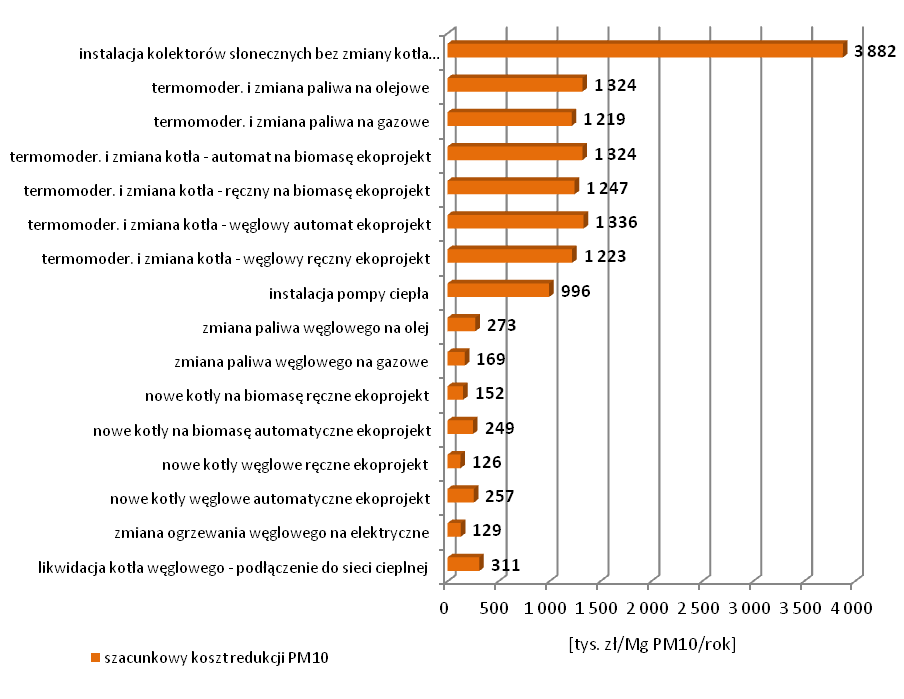 Rysunek 47. Porównanie szacunkowych, średnich wskaźników kosztów redukcji pyłu zawieszonego PM10 z indywidualnych systemów grzewczychNajwiększy efekt redukcji emisji pyłu PM10 osiągany jest poprzez podłączenie budynków do sieci cieplnej, zmianę ogrzewania węglowego na gazowe lub elektryczne. Wybór preferowanych inwestycji powinien być uzależniony z jednej strony od efektu ekologicznego, z drugiej od czynników ekonomicznych. Warto lokować środki finansowe w działania, które przy możliwie najniższych nakładach finansowych przynoszą najwyższy efekt ekologiczny. Przedstawione porównanie pokazuje, że najlepiej lokować środki realizując działania związane z:wymianą ogrzewania węglowego na elektryczne,wymianą ogrzewania węglowego na gazowe,wymianą starych kotłów węglowych na kotły spełniające wymagania ekoprojektu zasilane automatycznie,wymianą ogrzewania węglowego na olejowe,podłączeniem do sieci cieplnej.Warto wspomnieć, że o opłacalności podłączenia do sieci cieplnej, a przez to o efektywności ekonomiczno-ekologicznej tego rozwiązania, decyduje odległość domu/mieszkania od istniejącej sieci ciepłowniczej. W przypadku, gdy odległość ta jest niewielka, koszty zdecydowanie maleją i działanie takie staje się najbardziej uzasadnionym ekonomicznie sposobem ograniczenia emisji zanieczyszczeń do powietrza.Najmniej uzasadnionym ekonomicznie działaniem zmierzającym do redukcji emisji z indywidualnych systemów grzewczych jest instalacja kolektorów słonecznych lub termomodernizacja budynku niepowiązana ze zmianą systemu grzewczego. Szczegółowe zestawienie szacunkowych kosztów redukcji emisji pyłu PM10 odniesione do 100 [m2] powierzchni ogrzewalnej zestawiono poniżej.Tabela 42 Zestawienie szacunkowych, średnich kosztów redukcji emisji pyłu PM10 i PM2,5, odniesione do powierzchni ogrzewalnej 100 [m2]Wybór rodzaju inwestycji uzależniony jest również w istotny sposób od kosztów eksploatacyjnych, czyli w głównej mierze od cen paliw i cen zakupu energii. Dlatego spośród wymienionych wyżej rozwiązań zwykle największym zainteresowaniem cieszą się: wymiana ogrzewania węglowego na gazowe oraz wymiana kotłów węglowych na kotły spełniające wymagania ekoprojektu zasilane automatycznie. Dobrym rozwiązaniem jest też zmiana ogrzewania węglowego na elektryczne. MONITOROWANIE REALIZACJI PROGRAMUPodstawą procesu wdrażania Programu ochrony powietrza jest systematyczna kontrola, która daje możliwość oceny stopnia realizacji wyznaczonych zadań oraz korygowania kierunków działań naprawczych w ramach działań ujętych w Harmonogramie przedstawionym w załączniku nr 1 do niniejszej uchwały. Kluczowym elementem jest jednoczesna ocena stanu środowiska oraz kontrola przestrzegania prawa w zakresie ochrony środowiska, aby dokonać oceny procesu wdrażania działań naprawczych.Organ wykonawczy gminy miasto Bydgoszcz zobowiązany jest do sporządzania sprawozdań 
z realizacji działań naprawczych wskazanych w Programie w danym roku za rok poprzedni i ich przekazywania w terminie do 31 stycznia każdego roku Zarządowi Województwa Kujawsko-Pomorskiego. Zakres informacji przekazywanych przez jednostki realizujące poszczególne działania naprawcze określony jest w ramach internetowej platformy sprawozdawczej, która udostępniana jest poszczególnym jednostkom corocznie przez Urząd Marszałkowski Województwa Kujawsko-Pomorskiego do końca roku sprawozdawczego - do dnia 31 stycznia za rok poprzedni. Sprawozdania powinny być przekazywane wyłącznie w formie elektronicznej poprzez internetową platformę sprawozdawczą (fakultatywnie do 2021 r. również poprzez arkusz sprawozdawczy, który zostanie udostępniony po uchwaleniu POP).Sprawozdanie w zakresie działań związanych z redukcją emisji powinno obejmować wszystkie działania ujęte w Harmonogramie rzeczowo-finansowym działań Programu ochrony powietrza. W sprawozdaniach należy przedstawić koszty podjętych działań, osiągnięty efekt ekologiczny, 
a także wskazać źródła ich finansowania. Najistotniejszym elementem sprawozdawczości jest zawarcie informacji umożliwiających monitorowanie postępu realizacji działań naprawczych. Konieczne jest zatem stosowanie spójnych z określonymi w Harmonogramie, wskaźników monitorowania postępu realizacji Programu. Sprawozdanie powinno obejmować również wszystkie informacje z zakresu realizacji Planu działań krótkoterminowych, m.in.: czy stwierdzono przekroczenia poziomów substancji w powietrzu, czy Plan został rozpoczęty, jak często wdrażano Plan, czy podano do publicznej wiadomości informację o realizacji Planu, w jaki sposób zamieszczono te informacje oraz czy podjęto działania krótkoterminowe.Na podstawie przekazywanych sprawozdań z realizacji działań naprawczych, a także w oparciu o wyniki pomiarów zanieczyszczeń powietrza prowadzonych przez Głównego Inspektora Ochrony Środowiska - Regionalny Wydział Monitoringu Środowiska w Bydgoszczy, Zarząd Województwa Kujawsko-Pomorskiego przekazuje ministrowi właściwemu do spraw klimatu co roku, w terminie do 31 marca, za poprzedni rok kalendarzowy sprawozdanie z realizacji Programu, w tym Planu. Ponadto w terminie 6 miesięcy po zakończeniu realizacji Programu ochrony powietrza, w tym Planu Zarząd Województwa Kujawsko-Pomorskiego przekazuje sprawozdanie końcowe z realizacji tego Programu lub Planu obejmujące cały okres ich realizacji. Istotą monitorowania realizacji Programu jest konieczność przekazywania informacji do Unii Europejskiej, na temat działań podjętych w celu zapobiegania nadmiernym zanieczyszczeniom i dotrzymania standardów jakości powietrza.Spis tabelTabela 1. Powierzchnia i dane demograficzne strefy aglomeracja bydgoska w 2018 roku	12Tabela 2. Charakterystyka strefy aglomeracja bydgoska dla roku 2018	15Tabela 3. Klasyfikacja strefy aglomeracja bydgoska w 2018 roku.	15Tabela 4. Klasyfikacja strefy aglomeracja bydgoska za lata 2013-2018	15Tabela 5. Poziomy dopuszczalne, docelowe, informowania społeczeństwa, alarmowe i celu długoterminowego dla substancji objętych Programem	16Tabela 6. Stacje pomiarowe na terenie strefy aglomeracja bydgoska, na których przeprowadzono w 2018 roku pomiary jakości powietrza	18Tabela 7. Liczba dni z przekroczeniem dobowego poziomu dopuszczalnego pyłu zawieszonego PM10 w strefie aglomeracja bydgoska	18Tabela 8. Liczba dni z przekroczeniem dopuszczalnego stężenia 24-godz. dla PM10 w poszczególnych miesiącach na stacjach pomiarowych w Bydgoszczy w 2018 roku.	19Tabela 9. Stężenie średnioroczne pyłu zawieszonego PM10 notowane na stacjach pomiarowych w Bydgoszczy za lata 2013-2018	21Tabela 10. Identyfikacja ryzyka przekroczenia poziomu alarmowego, liczba dni z przekroczeniem poziomu alarmowego (300 µg/m3) w latach 2013-2018 w strefie aglomeracja bydgoska	21Tabela 11. Identyfikacja ryzyka przekroczenia poziomu informowania, liczba dni z przekroczeniem poziomu informowania (200 µg/m3) w latach 2013-2018 w strefie aglomeracja bydgoska	21Tabela 12. Identyfikacja ryzyka przekroczenia poziomu alarmowego, liczba dni z przekroczeniem obowiązującego od 11 października 2019 roku poziomu alarmowego (150 µg/m3) w odniesieniu do lat 2013-2018 w strefie aglomeracja bydgoska	21Tabela 13. Identyfikacja ryzyka przekroczenia poziomu informowania, liczba dni z przekroczeniem obowiązującego od 11 października 2019 roku poziomu informowania (100 µg/m3) w odniesieniu do lat 2013-2018 w strefie aglomeracja bydgoska	22Tabela 14. Stężenia średnioroczne pyłu PM2,5 w Bydgoszczy w latach 2013-2015	26Tabela 15. Obszary przekroczeń pyłu zawieszonego PM10 w strefie aglomeracja bydgoska i ich charakterystyka	30Tabela 16. Obszary przekroczeń pyłu zawieszonego PM2,5 w strefie aglomeracja bydgoska w roku 2018 i ich charakterystyka	30Tabela 17. Obszary przekroczeń benzo(a)pirenu w strefie aglomeracja bydgoska w roku 2018 i ich charakterystyka	30Tabela 18. Wielkość emisji zanieczyszczeń wprowadzanych do powietrza z terenu strefy aglomeracja bydgoska w 2018 roku wg rodzaju źródeł emisji	35Tabela 19.Podział źródeł emisji z podziałem na kategorie SNAP	35Tabela 20. Zakres stężeń tła regionalnego w strefie aglomeracja bydgoska w 2018 roku	36Tabela 21. Zakres stężeń tła regionalnego w strefie aglomeracja bydgoska w 2018 roku w podziale na różne rodzaje tła	36Tabela 22. Tło regionalne oraz przyrost tła lokalnego dla poszczególnych kodów sytuacji przekroczenia pyłu PM10	36Tabela 23. Tło regionalne oraz przyrost tła lokalnego dla poszczególnych kodów sytuacji przekroczenia pyłu PM2,5	37Tabela 24. Tło regionalne oraz przyrost tła lokalnego dla wybranych kodów sytuacji przekroczenia benzo(a)pirenu 	37Tabela 25. Porównanie emisji spoza województwa kujawsko-pomorskiego pyłu PM10, PM2,5 oraz benzo(a)piren w roku bazowym i w roku prognozy 2026	44Tabela 26. Porównanie emisji pyłu PM10, PM2,5 i B(a)P ze źródeł zlokalizowanych poza strefą w odległości do 30 km w roku bazowym i w roku prognozy	44Tabela 27. Wielkość tła regionalnego w aglomeracji bydgoskiej dla scenariusza bazowego	44Tabela 28. Wielkość tła regionalnego w aglomeracji bydgoskiej w scenariuszu redukcji	48Tabela 29. Bilans emisji substancji objętych Programem w strefie aglomeracja bydgoska w roku prognozy 	48Tabela 30 Porównanie emisji pyłu PM10, PM2,5 i benzo(a)pirenu z sektora komunalno-bytowego w strefie aglomeracja bydgoska w roku bazowym i w roku prognozy	51Tabela 31. Harmonogram rzeczowo-finansowy działań w strefie aglomeracja bydgoska (PL0401_ZSO)	92Tabela 32. Harmonogram rzeczowo-finansowy działań w strefie aglomeracja bydgoska (PL0401_EE)	94Tabela 33. Harmonogram rzeczowo-finansowy działań w strefie aglomeracja bydgoska (PL0401_KPP)	95Tabela 34. Wielkość narastająca redukcji stężeń pyłu zawieszonego PM10 do powietrza w wyniku realizacji działania naprawczego PL0401_ZSO w poszczególnych latach realizacji Programu	96Tabela 35. Wielkość narastająca redukcji stężeń pyłu zawieszonego PM2,5 do powietrza w wyniku realizacji działania naprawczego PL0401_ZSO w poszczególnych latach realizacji Programu	96Tabela 36. Wielkość narastająca redukcji stężeń benzo(a)pirenu do powietrza w wyniku realizacji działania naprawczego PL0401_ZSO w poszczególnych latach realizacji Programu	96Tabela 37. Zakres kompetencji poszczególnych organów w ramach PDK	104Tabela 38. Warunki ogłaszania poszczególnych poziomów PDK	105Tabela 39.Działania informacyjne i ochronne wskazane do realizacji w ramach poszczególnych poziomów PDK	109Tabela 40. Działania prewencyjne i operacyjne wskazane do realizacji w ramach poszczególnych poziomów PDK	110Tabela 41. Wskaźniki redukcji emisji pyłu zawieszonego PM10, PM2,5 oraz B(a)P dla wybranych działań naprawczych prowadzących do redukcji emisji z sektora komunalno-bytowego	118Tabela 42 Zestawienie szacunkowych, średnich kosztów redukcji emisji pyłu PM10 i PM2,5, odniesione do powierzchni ogrzewalnej 100 [m2]	121Spis rysunkówRysunek 1. Strefy oceny jakości powietrza w województwie kujawsko-pomorskim	13Rysunek 2. Róża wiatrów w strefie aglomeracja bydgoska w 2018 roku, na podstawie danych stacji pomiarowej w Bydgoszczy 	14Rysunek 3. Liczba dni z przekroczeniem dopuszczalnego stężenia 24-godz. PM10 w Bydgoszczy z podziałem na poszczególne miesiące w 2018 roku.	19Rysunek 4. Liczba dni z przekroczeniem dopuszczalnego stężenia 24-godz.PM10 w strefie aglomeracja bydgoska  w latach 2013-2018 	20Rysunek 5. Stężenie średnioroczne pyłu zawieszonego PM10 notowane na stacjach pomiarowych w strefie aglomeracja bydgoska za lata 2013-2018	20Rysunek 6. Porównanie przebiegu zmienności stężeń 24-godz. PM10 w I kwartale 2018 r. w Bydgoszczy z prędkością wiatru	23Rysunek 7. Porównanie przebiegu zmienności stężeń 24-godz. PM10 w IV kwartale 2018 r. w Bydgoszczy z prędkością wiatru	23Rysunek 8. Porównanie przebiegu zmienności stężeń 24-godz. PM10 w I kwartale 2018 r. w Bydgoszczy z wysokością warstwy mieszania	24Rysunek 9. Porównanie przebiegu zmienności stężeń 24-godz. PM10 w III kwartale 2018 r. w Bydgoszczy z wysokością warstwy mieszania	24Rysunek 10. Porównanie przebiegu zmienności stężeń 24-godz. PM10 w I kwartale 2018 r. w Bydgoszczy z temperaturą	25Rysunek 11. Porównanie przebiegu zmienności stężeń 24-godz. PM10 w III kwartale 2018 r. w Bydgoszczy z temperaturą	25Rysunek 12. Stężenie średnioroczne pyłu zawieszonego PM2,5 notowane na stacjach pomiarowych w Bydgoszczy  z uwzględnieniem poziomów dopuszczalnych	26Rysunek 13. Stężenie średnioroczne benzo(a)pirenu w strefie aglomeracja bydgoska za lata 2013-2018	27Rysunek 14. Obszar przekroczeń poziomu dopuszczalnego dla pyłu PM10 na terenie strefy aglomeracja bydgoska w 2018 roku	31Rysunek 15. Obszar przekroczeń poziomu dopuszczalnego dla pyłu PM2,5 na terenie strefy aglomeracja bydgoska w 2018 roku	32Rysunek 16. Obszary przekroczeń poziomu docelowego dla benzo(a)pirenu, na terenie strefy aglomeracja bydgoska w 2018 roku	33Rysunek 17. Prezentacja poziomów tła regionalnego oraz przyrostu tła lokalnego na terenie obszarów przekroczeń pyłu PM10 w strefie aglomeracja bydgoska w 2018 roku	39Rysunek 18. Prezentacja poziomów tła regionalnego oraz przyrostu tła lokalnego na terenie obszarów przekroczeń pyłu PM2,5 w strefie aglomeracja bydgoska w 2018 roku	40Rysunek 19. Prezentacja poziomów tła regionalnego oraz przyrostu tła lokalnego na terenie obszarów przekroczeń benzo(a)pirenu w strefie aglomeracja bydgoska w 2018 roku	41Rysunek 20. Podział administracyjny strefy aglomeracja bydgoska	56Rysunek 21. Lokalizacja punktów pomiarowych w strefie aglomeracja bydgoska	57Rysunek 22. Emisja pyłu zawieszonego PM10 ze źródeł przemysłowych i energetycznych	58Rysunek 23. Emisja pyłu zawieszonego PM10 ze źródeł komunalno-bytowych	59Rysunek 24. Emisja pyłu zawieszonego PM10 ze źródeł niezorganizowanych (hałdy i wyrobiska)	60Rysunek 25. Emisja pyłu zawieszonego PM10 z transportu drogowego	61Rysunek 26. Emisja pyłu zawieszonego PM10 z innych źródeł (ciągniki rolnicze)	62Rysunek 27. Emisja pyłu zawieszonego PM10 z innych źródeł (kolej, lotniska)	63Rysunek 28. Emisja pyłu zawieszonego PM10 ze składowisk odpadów	64Rysunek 29. Emisja pyłu zawieszonego PM10 ze źródeł rolniczych (hodowla i uprawy)	65Rysunek 30. Emisja naturalna pyłu zawieszonego PM10 z terenów leśnych i gruntów	66Rysunek 31. Emisja benzo(a)pirenu ze źródeł przemysłowych i energetycznych	67Rysunek 32. Emisja benzo(a)pirenu ze źródeł komunalno-bytowych	68Rysunek 33. Emisja benzo(a)pirenu z transportu drogowego	69Rysunek 34. Emisja benzo(a)pirenu z kolei	70Rysunek 35. Emisja pyłu PM2,5 z przemysłu i energetyki. 	71Rysunek 36. Emisja pyłu PM2,5 ze źródeł komunalno-bytowych 	72Rysunek 37. Emisja pyłu PM2,5 z transportu drogowego 	73Rysunek 38. Emisja pyłu PM2,5 ze źródeł niezorganizowanych (hałdy i wyrobiska)  	74Rysunek 39. Emisja pyłu PM2,5 z ciągników rolniczych 	75Rysunek 40. Emisja pyłu PM2,5 z transportu kolejowego i lotnisk.	76Rysunek 41. Emisja pyłu PM2,5 ze źródeł naturalnych (lasy i grunty)	77Rysunek 42. Emisja pyłu PM2,5 z rolnictwa (hodowla i uprawy) 	78Rysunek 43. Emisja pyłu PM2,5 ze składowisk.	79Rysunek 44. Emisja pyłu zawieszonego PM10 z sektora komunalno-bytowego	80Rysunek 45. Emisja pyłu zawieszonego PM2,5 z sektora komunalno-bytowego	81Rysunek 46. Emisja pyłu zawieszonego benzo(a)pirenu z sektora komunalno-bytowego	82Rysunek 47. Porównanie szacunkowych, średnich wskaźników kosztów redukcji pyłu zawieszonego PM10 z indywidualnych systemów grzewczych	120 WYKAZ LITERATURY I ŹRÓDEŁRoczna ocena jakości powietrza w województwie kujawsko-pomorskim za rok 2013, Bydgoszcz, kwiecień 2014Roczna ocena jakości powietrza w województwie kujawsko-pomorskim za rok 2014, Bydgoszcz, kwiecień 2015Roczna ocena jakości powietrza w województwie kujawsko-pomorskim za rok 2015, Bydgoszcz, kwiecień 2016Roczna ocena jakości powietrza w województwie kujawsko-pomorskim za rok 2016, Bydgoszcz, kwiecień 2017Roczna ocena jakości powietrza w województwie kujawsko-pomorskim za rok 2017, Bydgoszcz, kwiecień 2018Roczna ocena jakości powietrza w województwie kujawsko-pomorskim za rok 2018, Bydgoszcz, kwiecień 2019Efektywne i przyjazne środowisku źródła ciepła – ograniczenie niskiej emisji Poradnik - K. Kubica 2007 Badania stężeń PM dla potrzeb oceny zagrożenia zdrowia chorobami układu sercowo naczyniowego i oddechowego narażenia - Krzysztof Klejnowski, Andrzej Krasa, Wioletta Rogula, Jadwiga Błaszczyk, Patrycja Rogula Sieć Naukowa „Środowisko a Zdrowie” 2007Zanieczyszczenia powietrza a choroby układu oddechowego dr n. med. Wojciech Lubiński, dr inż. Artur BadydaEMEP/EEA air pollutant emission inventory guidebook. European Environment Agency, Copenhagen 2013A User's Guide for the CALPUFF Disperssion Model (Version 5). Earth Tech, Inc. 196 Baker Avenue, Concord, MA 01742. SCIRE J.S., STRIMAITIS D.G., YAMARTINO R. J. 2000Analiza stanu zanieczyszczenia powietrza pyłem PM10 i PM2,5 z uwzględnieniem składu chemicznego pyłu, w tym metali ciężkich i WWA Raport końcowy, Warszawa 2008 r., Prognoza zapotrzebowania na paliwa i energię do 2030 roku Załącznik 2. do „Polityki energetycznej Polski do 2030 roku” Ministerstwo Gospodarki 2009 r.Ankiety oraz informacje sporządzone przez Urząd Miasta BydgoszczWyniki pomiarów substancji w powietrzu za lata 2010-2014 wykonywane przez Wojewódzki Inspektorat Ochrony Środowiska w BydgoszczyStrategia rozwoju województwa kujawsko-pomorskiego do 2020 rokuRegionalny Program Operacyjny Województwa Kujawsko-pomorskiego za lata 
2014-2020Prognoza stężeń pyłu PM10 i PM2,5 dla lat 2020 i 2025 oraz określenie tła zanieczyszczeń dla okresu 2016-2020, ATMOTERM S.A. 2016Ekspertyza naukowa pn. „Opracowanie programu obliczeniowego do wyznaczania emisji drogowej tlenku węgla, węglowodorów, niemetanowych lotnych związków organicznych, tlenków azotu, cząstek stałych, tlenków siarki oraz benzenu dla skumulowanych kategorii pojazdów: samochodów osobowych, lekkich samochodów ciężarowych (dostawczych) oraz samochodów ciężarowych i autobusów dla lat bilansowania: 2014, 2015, 2020, 2025, 2030, 2035 i ; prof. Zdzisław Chłopek, 2016„Raport z szacowania na podstawie pomiarów wskaźników emisji podstawowych zanieczyszczeń powietrza emitowanych z indywidualnych źródeł ciepła” – Instytut Chemicznej Przeróbki Węgla, Zabrze, 2017Spis treściWykaz pojęć i skrótów użytych w Programie	3CZĘŚĆ OPISOWA	7CEL, ZAKRES I PODSTAWY PRAWNE PRZYGOTOWANIA PROGRAMU	7Cel i zakres opracowania oraz kod Programu	7Podstawy prawne	7OPIS STREFY AGLOMERACJA BYDGOSKA OBJĘTEJ PROGRAMEM	11Położenie, dane topograficzne i demografia	11OPIS STANU JAKOŚCI POWIETRZA W STREFIE AGLOMERACJA BYDGOSKA	14Klasyfikacja strefy Aglomeracja Bydgoska pod kątem oceny jakości powietrza	14Wykaz substancji objętych Programem	16Wyniki pomiarów jakości powietrza w strefie aglomeracja bydgoska w latach 2013-2018	17Wyniki rocznej oceny jakości powietrza w 2018 roku	28Opis obszaru przekroczeń w strefie aglomeracja bydgoska	34BILANS EMISJI SUBSTANCJI ZANIECZYSZCZAJĄCYCH WPROWADZANYCH DO POWIETRZA W STREFIE W ROKU BAZOWYM	34ANALIZA STANU JAKOŚCI POWIETRZA	35Szacunkowy poziom tła regionalnego zanieczyszczeń w roku bazowym 2018	35Szacunkowy przyrost tła miejskiego i lokalnego w roku bazowym 2018  w podziale na grupy źródeł emisji	36PRZEWIDYWANE POZIOMY SUBSTANCJI W POWIETRZU W ROKU PROGNOZY	42Przewidywane poziomy substancji w powietrzu w przypadku realizacji działań wskazanych prawem	42Przewidywane poziomy substancji w powietrzu w przypadku realizacji działań wskazanych w Programie	42BILANS EMISJI W ROKU PROGNOZY	43Przewidywane zmiany wielkości emisji ze źródeł zlokalizowanych poza strefą w roku prognozy	43Scenariusze wielkości emisji w roku prognozy	44UZASADNIENIE ZAKRESU OKREŚLONYCH I OCENIONYCH PRZEZ ZARZĄD WOJEWÓDZTWA KUJAWSKO-POMORSKIEGO ZAGADNIEŃ	49UWARUNKOWANIA WYNIKAJĄCE Z PLANÓW ZAGOSPODAROWANIA PRZESTRZENNEGO	49BILANS SUBSTANCJI WPROWADZANYCH DO POWIETRZA ZE ŹRÓDEŁ, DLA KTÓRYCH WSKAZANO KONIECZNOŚĆ REDUKCJI EMISJI	51OCENA I ANALIZA MOŻLIWYCH DO ZASTOSOWANIA ROZWIĄZAŃ ZMIERZAJĄCYCH DO OGRANICZNIA EMISJI PREKURSORÓW OZONU	51SZACUNKOWY CZAS POTRZEBNY NA OSIĄGNIĘCIE CELÓW PROGRAMU	52PODSUMOWANIE ANALIZY DOKUMENTÓW, MATERIAŁÓW I PUBLIKACJI WYKORZYSTANYCH DO OPRACOWANIA PROGRAMU	53Załączniki GRAFICZNE	56PODZIAŁ ADMINISTRACYJNY STREFY OBJĘTEJ PROGRAMEM	56LOKALIZACJA PUNKTÓW POMIAROWYCH	57ROZMIESZCZENIE EMISJI ZANIECZYSZCZEŃ DO POWIETRZA	58Źródła emisji pyłu zawieszonego PM10	58Źródła emisji benzo(a)pirenu	67Źródła emisji PM2,5	71ROZMIESZCZENIE GŁÓWNYCH ŹRÓDEŁ EMISJI ZANIECZYSZCZEŃ DO POWIETRZA ODPOWIEDZIALNYCH ZA PRZEKROCZENIA	80DZIAŁANIA WSKAZANE DO REALIZACJI W CELU OSIĄGNIĘCIA STANDARDÓW JAKOŚCI POWIETRZA ORAZ OBNIŻENIA STĘŻENIA BENZO(A)PIRENU  W STREFIE AGLOMERACJA BYDGOSKA	84Informacja o możliwych do podjęcia działaniach w obszarach przekroczeń	84Podstawowe kierunki działań	85Wykaz i opis planowanych do realizacji działań naprawczych	85Harmonogram rzeczowo-finansowy planowanych działań	90Możliwe źródła finansowania działań wskazanych w programie	96LISTA DZIAŁAŃ NIEOBJĘTYCH PROGRAMEM PLANOWANYCH LUB PRZEWIDZIANYCH DO REALIZACJI W PERSPEKTYWIE DŁUGOTERMINOWEJ	100DZIAŁANIA NAPRAWCZE, KTÓRE NIE ZOSTAŁY WYTYPOWANE DO WDROŻENIA	100PLAN DZIAŁAŃ KRÓTKOTERMINOWYCH	103PDK dla strefy aglomeracja bydgoska przygotowano dla pyłu zawieszonego PM10, PM2,5 oraz benzo(a)pirenu.	103Podstawy prawne PDK	103obowiązki związane z realizacją PDK	107Zakres i rodzaj działań krótkoterminowych oraz sposób postępowania	109Skutki realizacji planu działań krótkoterminowych, zagrożenia i bariery w realizacji	111Terminy Podjęcia planu działań krótkoterminowych	112Monitorowanie realizacji Planu działań krótkoterminowych	112OBOWIĄZKI I OGRANICZENIA ZWIĄZANE Z REALIZACJĄ PROGRAMU	114PRZEKAZYWANIE ZARZĄDOWI WOJEWÓDZTWA PRZEZ ORGANY ADMINISTRACJI INFORMACJI O WYDAWANYCH DECYZJACH ORAZ AKTACH PRAWA MIEJSCOWEGO	114OBOWIĄZKI I OGRANICZENIA PODMIOTÓW KORZYSTAJĄCYCH ZE ŚRODOWISKA ORAZ OSÓB FIZYCZNYCH	114WSKAŹNIKI MONITOROWANIA POSTĘPU DLA PLANOWANYCH DZIAŁAŃ NAPRAWCZYCH	117MONITOROWANIE REALIZACJI PROGRAMU	121Spis tabel	123Spis rysunków	125WYKAZ LITERATURY I ŹRÓDEŁ	126Spis treści	128jednostka administracyjnapowierzchnialiczba ludnościliczba ludnościliczba ludnościgęstość zaludnieniajednostka administracyjnapowierzchniaogółem wg miejsca zamieszkaniaw wieku0-4 latw wieku≥ 65 latgęstość zaludnieniajednostka administracyjna[km2][osoba][osoba][osoba][osób/km2]Bydgoszcz176351 25416 04473 5761 995,8nazwa strefynazwa strefystrefa aglomeracja bydgoskakod strefykod strefyPL0401na terenie lub części strefy obowiązują dopuszczalne poziomy substancji określone ze względu na ochronę zdrowia [tak/nie]Takna terenie lub części strefy obowiązują dopuszczalne poziomy substancji określone ze względu na ochronę roślin [tak/nie]Nieaglomeracja [tak/nie]aglomeracja [tak/nie]Takpowierzchnia strefy [km2]powierzchnia strefy [km2]176ludność (2018 r.)ludność (2018 r.)351 254substancjaklasa strefysubstancjaklasa strefySO2ANO2ACOAC6H6AOZON (O3)APM10CPM2,5CPb w PM10AAs w PM10ACd w PM10ANi w PM10ABenzo(a)pirenCrok201820172016201520142013kod strefyPL0404PL0404PL0404PL0404PL0404PL0404SO2AAAAAANO2AAAAAACOAAAAAAC6H6AAAAAAOZON O3AAAAAAPM10CCCCCCPM2,5CAAAAAPbAAAAAAAsAAAAAACdAAAAAANiAAAAAABenzo(a)pirenCCCCCCpoziomokres uśredniania wynikówjednostkaPM10PM2,5B(a)Ppoziomy dopuszczalne ze względu na ochronę zdrowiastężenie średnioroczne[µg/m3]4025poziomy dopuszczalne ze względu na ochronę zdrowiastężenie średnioroczne (od 1.01.2020 r.)[µg/m3]20poziomy dopuszczalne ze względu na ochronę zdrowiastężenie dobowe (24 godz.)[µg/m3]50poziomy dopuszczalne ze względu na ochronę zdrowiadopuszczalna liczba dni z przekroczeniem poziomu dobowego[dni]35poziom informowania społeczeństwastężenie 24 godz.[µg/m3]200poziom informowania społeczeństwastężenie 24 godz. (od 11.10.2019 r.)[µg/m3]100poziom alarmowystężenie 24 godz.[µg/m3]300poziom alarmowystężenie 24 godz. (od 11.10.2019 r.)[µg/m3]150poziomy docelowe ze względu na ochronę zdrowiastężenie średnioroczne[ng/m3]1pułap stężenia ekspozycjiśrednia z trzech lat[µg/m3]20kod stacjiadres stacjityp obszarumetoda pomiaru*współrzędne geograficznewspółrzędne geograficznekod stacjiadres stacjityp obszarumetoda pomiaru*długość geograficznaszerokość geograficznaKpBydBerlingul. gen. Augusta Emila Fieldorfa „Nila” 13podmiejskim, a53,15145218,132062KpBydPlPoznaPlac Poznańskimiejskim, a53,12176417,987906KpBydWarszawul. Warszawska 10miejskim, a53,13408317,995708kod stacjiadres stacjim/ a*liczba dni z przekroczeniem dopuszczalnego stężenia 24-godz. dla PM10liczba dni z przekroczeniem dopuszczalnego stężenia 24-godz. dla PM10liczba dni z przekroczeniem dopuszczalnego stężenia 24-godz. dla PM10liczba dni z przekroczeniem dopuszczalnego stężenia 24-godz. dla PM10liczba dni z przekroczeniem dopuszczalnego stężenia 24-godz. dla PM10liczba dni z przekroczeniem dopuszczalnego stężenia 24-godz. dla PM10kod stacjiadres stacjim/ a*201320142015201620172018KpBydPlPoznaBydgoszcz Plac Poznańskia7810473605482 (85) *KpBydWarszawBydgoszcz ul. Warszawska 10a387451395980 (81) *KpBydPlPoznaBydgoszcz Plac Poznańskim--736555-KpBydWarszawBydgoszcz ul. Warszawska 10m-----81kod stacjiadres stacjim/a*liczba dni z przekroczeniem dopuszczalnego stężenia 24-godz. dla PM10 w poszczególnych miesiącachliczba dni z przekroczeniem dopuszczalnego stężenia 24-godz. dla PM10 w poszczególnych miesiącachliczba dni z przekroczeniem dopuszczalnego stężenia 24-godz. dla PM10 w poszczególnych miesiącachliczba dni z przekroczeniem dopuszczalnego stężenia 24-godz. dla PM10 w poszczególnych miesiącachliczba dni z przekroczeniem dopuszczalnego stężenia 24-godz. dla PM10 w poszczególnych miesiącachliczba dni z przekroczeniem dopuszczalnego stężenia 24-godz. dla PM10 w poszczególnych miesiącachliczba dni z przekroczeniem dopuszczalnego stężenia 24-godz. dla PM10 w poszczególnych miesiącachliczba dni z przekroczeniem dopuszczalnego stężenia 24-godz. dla PM10 w poszczególnych miesiącachliczba dni z przekroczeniem dopuszczalnego stężenia 24-godz. dla PM10 w poszczególnych miesiącachliczba dni z przekroczeniem dopuszczalnego stężenia 24-godz. dla PM10 w poszczególnych miesiącachliczba dni z przekroczeniem dopuszczalnego stężenia 24-godz. dla PM10 w poszczególnych miesiącachliczba dni z przekroczeniem dopuszczalnego stężenia 24-godz. dla PM10 w poszczególnych miesiącachliczba dni z przekroczeniem dopuszczalnego stężenia 24-godz. dla PM10 w poszczególnych miesiącachkod stacjiadres stacjim/a*IIIIIIIVVVIVIIVIIIIXXXIXIIsumaKpBydPlPoznaBydgoszcz 
Plac Poznańskia020166000051319685KpBydWarszawBydgoszcz ul. Warszawska 10a713144001051118881KpBydWarszawBydgoszcz ul. Warszawska 10m1117153000021015881kod stacjiadres stacjim/ a*stężenie średnioroczne pyłu PM10 [µg/m3]stężenie średnioroczne pyłu PM10 [µg/m3]stężenie średnioroczne pyłu PM10 [µg/m3]stężenie średnioroczne pyłu PM10 [µg/m3]stężenie średnioroczne pyłu PM10 [µg/m3]stężenie średnioroczne pyłu PM10 [µg/m3]kod stacjiadres stacjim/ a*201320142015201620172018KpBydPlPoznaBydgoszcz Plac Poznańskia40,342,440,235,838,540,2KpBydWarszawBydgoszcz ul. Warszawska 10a29,635,530,228,834,935,6KpBydPlPoznaBydgoszcz Plac Poznańskim--35,835,434,5-adres stacjim/aliczba dni z alarmem dla PM10 (stężenie >300* [µg/m3])liczba dni z alarmem dla PM10 (stężenie >300* [µg/m3])liczba dni z alarmem dla PM10 (stężenie >300* [µg/m3])liczba dni z alarmem dla PM10 (stężenie >300* [µg/m3])liczba dni z alarmem dla PM10 (stężenie >300* [µg/m3])liczba dni z alarmem dla PM10 (stężenie >300* [µg/m3])adres stacjim/a201320142015201620172018Bydgoszcz Plac Poznańskia000000Bydgoszcz ul. Warszawska 10a000000Bydgoszcz Plac Poznańskim--000-Bydgoszcz ul. Warszawska 10m-----0adres stacjim/aliczba dni ze stężeniem PM10 >200* [µg/m3] (poziom informowania)liczba dni ze stężeniem PM10 >200* [µg/m3] (poziom informowania)liczba dni ze stężeniem PM10 >200* [µg/m3] (poziom informowania)liczba dni ze stężeniem PM10 >200* [µg/m3] (poziom informowania)liczba dni ze stężeniem PM10 >200* [µg/m3] (poziom informowania)liczba dni ze stężeniem PM10 >200* [µg/m3] (poziom informowania)adres stacjim/a201320142015201620172018Bydgoszcz Plac Poznańskia000010Bydgoszcz ul. Warszawska 10a000020Bydgoszcz Plac Poznańskim--001-Bydgoszcz ul. Warszawska 10m-----0adres stacjim/aliczba dni ze stężeniem PM10 >150 [µg/m3] (obowiązujący od 11 października 2019 roku poziom alarmowy)liczba dni ze stężeniem PM10 >150 [µg/m3] (obowiązujący od 11 października 2019 roku poziom alarmowy)liczba dni ze stężeniem PM10 >150 [µg/m3] (obowiązujący od 11 października 2019 roku poziom alarmowy)liczba dni ze stężeniem PM10 >150 [µg/m3] (obowiązujący od 11 października 2019 roku poziom alarmowy)liczba dni ze stężeniem PM10 >150 [µg/m3] (obowiązujący od 11 października 2019 roku poziom alarmowy)liczba dni ze stężeniem PM10 >150 [µg/m3] (obowiązujący od 11 października 2019 roku poziom alarmowy)adres stacjim/a201320142015201620172018Bydgoszcz Plac Poznańskia101042Bydgoszcz ul. Warszawska 10a000080Bydgoszcz Plac Poznańskim--004-Bydgoszcz ul. Warszawska 10m-----0adres stacjim/aliczba dni ze stężeniem PM10 >100 [µg/m3] (obowiązujący od 11 października 2019 roku poziom informowania)liczba dni ze stężeniem PM10 >100 [µg/m3] (obowiązujący od 11 października 2019 roku poziom informowania)liczba dni ze stężeniem PM10 >100 [µg/m3] (obowiązujący od 11 października 2019 roku poziom informowania)liczba dni ze stężeniem PM10 >100 [µg/m3] (obowiązujący od 11 października 2019 roku poziom informowania)liczba dni ze stężeniem PM10 >100 [µg/m3] (obowiązujący od 11 października 2019 roku poziom informowania)liczba dni ze stężeniem PM10 >100 [µg/m3] (obowiązujący od 11 października 2019 roku poziom informowania)adres stacjim/a201320142015201620172018Bydgoszcz Plac Poznańskia7181331416Bydgoszcz ul. Warszawska 10a4654158Bydgoszcz Plac Poznańskim--10313-Bydgoszcz ul. Warszawska 10m-----6kod stacjiadres stacjim/a*stężenie średnioroczne pyłu PM2,5 [µg/m3]stężenie średnioroczne pyłu PM2,5 [µg/m3]stężenie średnioroczne pyłu PM2,5 [µg/m3]stężenie średnioroczne pyłu PM2,5 [µg/m3]stężenie średnioroczne pyłu PM2,5 [µg/m3]stężenie średnioroczne pyłu PM2,5 [µg/m3]kod stacjiadres stacjim/a*201320142015201620172018KpBydPlPoznaBydgoszcz Plac Poznańskia-24,222,122,922,127,6KpBydBerlingBydgoszcz ul. gen. Augusta Emila Fieldorfa „Nila” 13m18,319,315,814,815,818,7KpBydWarszawBydgoszcz ul. Warszawska 10a23,624,622,722,527,127,0lp.kod obszaru przekroczeńlokalizacja (powiat, gmina)powierzchnia obszaru przekroczeńklasyfikacja obszarumaksymalne stężenieszacunkowa liczba osób narażonych na oddziaływanie zanieczyszczeń powietrzaszacunkowa liczba osób narażonych na oddziaływanie zanieczyszczeń powietrzaszacunkowa liczba osób narażonych na oddziaływanie zanieczyszczeń powietrzainfrastruktura związana z osobami starszymi i dziećmiinfrastruktura związana z osobami starszymi i dziećmiszacunkowa długość drogilp.kod obszaru przekroczeńlokalizacja (powiat, gmina)[km2]klasyfikacja obszaru[µg/m3]ogółemdzieci poniżej 5 roku życiaosoby starsze > 65 roku życialiczba ośrodków, gdzie przebywają dzieciliczba ośrodków, gdzie przebywają osoby starsze[km]10418AByPM10d01aglomeracja bydgoska17,6miejski32,14125 2041 6207 3754929262,02lp.kod obszaru przekroczeńlokalizacja (powiat, gmina)powierzchnia obszaru przekroczeńklasyfikacja obszarumaksymalne stężenieszacunkowa liczba osób narażonych na oddziaływanie zanieczyszczeń powietrzaszacunkowa liczba osób narażonych na oddziaływanie zanieczyszczeń powietrzaszacunkowa liczba osób narażonych na oddziaływanie zanieczyszczeń powietrzainfrastruktura związana z osobami starszymi i dziećmiinfrastruktura związana z osobami starszymi i dziećmiszacunkowa długość drogilp.kod obszaru przekroczeńlokalizacja (powiat, gmina)[km2]klasyfikacja obszaru[µg/m3]ogółemdzieci poniżej 5 roku życiaosoby starsze > 65 roku życialiczba ośrodków, gdzie przebywają dzieciliczba ośrodków, gdzie przebywają osoby starsze[km]10418AByPM2.5a01aglomeracja bydgoska3,6miejski23,6738 8703321 509492970,234lp.kod obszaru przekroczeńlokalizacja (powiat, gmina)powierzchnia obszaru przekroczeńklasyfikacja obszarumaksymalne stężenieszacunkowa liczba osób narażonych na oddziaływanie zanieczyszczeń powietrzaszacunkowa liczba osób narażonych na oddziaływanie zanieczyszczeń powietrzaszacunkowa liczba osób narażonych na oddziaływanie zanieczyszczeń powietrzainfrastruktura związana z osobami starszymi i dziećmiinfrastruktura związana z osobami starszymi i dziećmiszacunkowa długość drogilp.kod obszaru przekroczeńlokalizacja (powiat, gmina)[km2]klasyfikacja obszaru[ng/m3]ogółemdzieci poniżej 5 roku życiaosoby starsze > 65 roku życialiczba ośrodków, gdzie przebywają dzieciliczba ośrodków, gdzie przebywają osoby starsze[km]10418AByBaPa01aglomeracja bydgoska0,11miejski1,422 82511474929020418AByBaPa02aglomeracja bydgoska123,79miejski4,0136 04511 38951 8694929962,396rodzaj emisjiemisja zanieczyszczeń objętych Programem [Mg/rok]emisja zanieczyszczeń objętych Programem [Mg/rok]emisja zanieczyszczeń objętych Programem [Mg/rok]emisja prekursorów ozonu [Mg/rok]emisja prekursorów ozonu [Mg/rok]emisja prekursorów ozonu [Mg/rok]emisja prekursorów ozonu [Mg/rok]emisja prekursorów ozonu [Mg/rok]rodzaj emisjiPM10PM2,5B(a)PSO2NOxCONMLZONH3komunalno-bytowa329,105324,0770,182315,227108,4110,000389,1290,000przemysł i energetyka102,89071,5720,0322 759,3871 660,334770,192432,0691,370transport drogowy52,46340,2640,0011,382741,6241 726,094265,97611,453niezorganizowana 
(hałdy i wyrobiska)3,0770,7380,0000,0000,0000,0000,0000,000inne pojazdy3,1693,1690,0001,06541,86121,7943,2470,005składowiska0,0090,0010,0000,0000,0000,0000,0000,000rolnictwo
(hodowla i uprawy)4,3040,2210,0000,0004,5510,0004,88412,941naturalna
(lasy i grunty)3,4490,1350,0000,0000,0000,0000,0000,000suma emisji498,466440,1790,2143 077,0612 556,7812 518,0801 095,30525,768rodzaj źródeł emisji wskazanych w analizachkategoria SNAPźródła emisjirolnictwoSNAP 10Rolnictwoprzemysł oraz produkcja ciepła i energii elektrycznejSNAP 01Procesy spalania w sektorze produkcji i transformacji energiiprzemysł oraz produkcja ciepła i energii elektrycznejSNAP 03Procesy spalania w przemyśleprzemysł oraz produkcja ciepła i energii elektrycznejSNAP 04Procesy produkcyjneterenowe maszyny jezdneSNAP 08Inne pojazdy i urządzenianiezorganizowanaSNAP 05Wydobycie i dystrybucja paliw kopalnychtransport drogowySNAP 07Transport drogowysektor handlowy i mieszkaniowy, usługi, rzemiosłoSNAP 02Procesy spalania w sektorze komunalnym i mieszkaniowymkod strefynazwa strefyzanieczyszczenietło regionalnetło regionalnekod strefynazwa strefyzanieczyszczenietło regionalnetło regionalnekod strefynazwa strefyzanieczyszczeniezakresśredniaPL0401aglomeracja bydgoskapył PM10 [µg/m3]11,7 - 1312,00PL0401aglomeracja bydgoskapył PM2,5 [µg/m3]9,37 - 9,899,54PL0401aglomeracja bydgoskaB(a)P[ng/m3]0,46 - 1,30,58kod strefynazwa strefyzanieczyszczeniezakres stężeń tła regionalnego w strefiezakres stężeń tła regionalnego w strefiezakres stężeń tła regionalnego w strefiezakres stężeń tła regionalnego w strefiezakres stężeń tła regionalnego w strefiezakres stężeń tła regionalnego w strefiekod strefynazwa strefyzanieczyszczenietransgranicznetransgranicznekrajowekrajowenaturalnenaturalnekod strefynazwa strefyzanieczyszczeniezakresśredniazakresśredniazakresśredniaPL0401aglomeracja bydgoskapył PM10 [µg/m3]4,15 - 4,194,166,53 - 7,286,731,01 - 1,551,12PL0401aglomeracja bydgoskapył PM2,5 [µg/m3]3,69 - 3,723,705,48 - 5,875,670,13 - 0,370,17PL0401aglomeracja bydgoskaB(a)P [ng/m3]0,13 - 0,130,130,4 - 0,410,400 - 00,00tło lub przyrost tłarodzaj źródeł odpowiedzialnychkod obszaru przekroczeń dla pyłu PM10tło lub przyrost tłarodzaj źródeł odpowiedzialnych0418AByPM10d01szacunkowy poziom tła regionalnego dla pyłu PM10 [µg/m3]transgraniczne4,16szacunkowy poziom tła regionalnego dla pyłu PM10 [µg/m3]krajowe6,63szacunkowy poziom tła regionalnego dla pyłu PM10 [µg/m3]naturalne1,02szacunkowy przyrost tła miejskiego dla pyłu PM10 [µg/m3]inne strefy woj.2,47szacunkowy przyrost tła miejskiego dla pyłu PM10 [µg/m3]rolnictwo0,07szacunkowy przyrost tła miejskiego dla pyłu PM10 [µg/m3]przemysł oraz produkcja ciepła i energii elektrycznej0,11szacunkowy przyrost tła miejskiego dla pyłu PM10 [µg/m3]niezorganizowana0,01szacunkowy przyrost tła miejskiego dla pyłu PM10 [µg/m3]transport drogowy1,66szacunkowy przyrost tła miejskiego dla pyłu PM10 [µg/m3]sektor handlowy i mieszkaniowy, usługi, rzemiosło3,64szacunkowy przyrost tła lokalnego dla pyłu PM10 [µg/m3]transport drogowy5,57szacunkowy przyrost tła lokalnego dla pyłu PM10 [µg/m3]sektor handlowy i mieszkaniowy, usługi, rzemiosło6,66tło lub przyrost tłarodzaj źródeł odpowiedzialnychkody obszarów przekroczeń dla pyłu PM2,5tło lub przyrost tłarodzaj źródeł odpowiedzialnych0418AByPM2.5a01szacunkowy poziom tła regionalnego dla pyłu PM2.5 [µg/m3]transgraniczne3,70szacunkowy poziom tła regionalnego dla pyłu PM2.5 [µg/m3]krajowe5,65szacunkowy poziom tła regionalnego dla pyłu PM2.5 [µg/m3]naturalne0,13szacunkowy przyrost tła miejskiego dla pyłu PM2.5 [µg/m3]inne strefy woj.1,73szacunkowy przyrost tła miejskiego dla pyłu PM2.5 [µg/m3]rolnictwo0,03szacunkowy przyrost tła miejskiego dla pyłu PM2.5 [µg/m3]przemysł oraz produkcja ciepła i energii elektrycznej0,09szacunkowy przyrost tła miejskiego dla pyłu PM2.5 [µg/m3]niezorganizowana0,00szacunkowy przyrost tła miejskiego dla pyłu PM2.5 [µg/m3]transport drogowy0,50szacunkowy przyrost tła miejskiego dla pyłu PM2.5 [µg/m3]sektor handlowy i mieszkaniowy, usługi, rzemiosło3,42szacunkowy przyrost tła lokalnego dla pyłu PM2.5 [µg/m3]transport drogowy1,41szacunkowy przyrost tła lokalnego dla pyłu PM2.5 [µg/m3]sektor handlowy i mieszkaniowy, usługi, rzemiosło6,97tło lub przyrost tłarodzaj źródeł odpowiedzialnychkody obszarów przekroczeń 
dla benzo(a)pirenukody obszarów przekroczeń 
dla benzo(a)pirenutło lub przyrost tłarodzaj źródeł odpowiedzialnych0418AByBaPa010418AByBaPa02szacunkowy poziom tła regionalnego dla benzo(a)pirenu [ng/m3]transgraniczne0,130,13szacunkowy poziom tła regionalnego dla benzo(a)pirenu [ng/m3]krajowe0,400,40szacunkowy poziom tła regionalnego dla benzo(a)pirenu [ng/m3]naturalne0,000,00szacunkowy przyrost tła miejskiego dla  benzo(a)pirenu [ng/m3]inne strefy woj.0,570,54szacunkowy przyrost tła miejskiego dla  benzo(a)pirenu [ng/m3]rolnictwo0,000,00szacunkowy przyrost tła miejskiego dla  benzo(a)pirenu [ng/m3]przemysł oraz produkcja ciepła i energii elektrycznej0,040,04szacunkowy przyrost tła miejskiego dla  benzo(a)pirenu [ng/m3]niezorganizowana0,000,00szacunkowy przyrost tła miejskiego dla  benzo(a)pirenu [ng/m3]transport drogowy0,000,00szacunkowy przyrost tła miejskiego dla  benzo(a)pirenu [ng/m3]sektor handlowy i mieszkaniowy, usługi, rzemiosło0,280,28szacunkowy przyrost tła lokalnego dla benzo(a)pirenu [ng/m3]sektor handlowy i mieszkaniowy, usługi, rzemiosło0,082,61województwo/ strefawielkość w roku bazowym 2018 [Mg/rok]wielkość w roku bazowym 2018 [Mg/rok]wielkość w roku bazowym 2018 [Mg/rok]stopień redukcjiwielkość w roku prognozy 2026 [Mg/rok]wielkość w roku prognozy 2026 [Mg/rok]wielkość w roku prognozy 2026 [Mg/rok]województwo/ strefaPM10PM2,5B(a)Pstopień redukcjiPM10PM2,5B(a)Płódzkie28 191,17019 993,4708,95870%8 457,3515 998,0412,687mazowieckie40 457,70130 209,83514,73070%12 137,3109 062,9514,419pomorskie17 725,34514 361,9697,34070%5 317,6044 308,5912,202warmińsko-mazurskie16 431,29811 310,5515,81970%4 929,3893 393,1651,746wielkopolskie35 334,93324 797,62911,79170%10 600,4807 439,2893,537strefa kujawsko-pomorska9 012,8628 876,5515,04070%8 457,3515 998,0412,687województwowielkość w roku bazowym 2018 [Mg/rok]wielkość w roku bazowym 2018 [Mg/rok]wielkość w roku bazowym 2018 [Mg/rok]stopień redukcjiwielkość w roku prognozy 2026 [Mg/rok]wielkość w roku prognozy 2026 [Mg/rok]wielkość w roku prognozy 2026 [Mg/rok]województwoPM10PM2,5B(a)Pstopień redukcjiPM10PM2,5B(a)Pkujawsko-pomorskie4 535,623 376,981,62670%1 360,6861 013,0940,488strefaPM10PM2,5B(a)Pstrefaśrednia[µg/m3]średnia[µg/m3]średnia [ng/m3]aglomeracja bydgoska11,469,070,50strefaPM10PM2,5B(a)Pstrefaśrednia[µg/m3]średnia[µg/m3]średnia[ng/m3]aglomeracja bydgoska10,788,500,24rodzaj emisjiemisja zanieczyszczeń objętych Programem w roku prognozy
[Mg/rok] emisja zanieczyszczeń objętych Programem w roku prognozy
[Mg/rok] emisja zanieczyszczeń objętych Programem w roku prognozy
[Mg/rok] rodzaj emisjiPM10PM2,5B(a)Pkomunalno-bytowa253,030249,0510,118przemysł i energetyka92,60164,4150,028transport drogowy47,21636,2380,001niezorganizowana (hałdy i wyrobiska)3,0770,7380,000inne pojazdy3,0103,0100,0000składowiska0,0090,0010,000rolnictwo (hodowla i uprawy)4,0890,2100,000naturalna (lasy i grunty)3,4490,1350,000suma emisji406,481353,8000,147jednostka administracyjnawielkość emisji zanieczyszczeń do powietrza 
w roku 2018wielkość emisji zanieczyszczeń do powietrza 
w roku 2018wielkość emisji zanieczyszczeń do powietrza 
w roku 2018wielkość emisji zanieczyszczeń do powietrza w roku prognozywielkość emisji zanieczyszczeń do powietrza w roku prognozywielkość emisji zanieczyszczeń do powietrza w roku prognozyjednostka administracyjnaPM10PM2,5B(a)PPM10PM2,5B(a)Pjednostka administracyjna[Mg/rok][Mg/rok][Mg/rok][Mg/rok][Mg/rok][Mg/rok]Bydgoszcz617,147607,4430,288253,030249,0510,118nr kolejnynr kolejnyPL0401/01PL0401/01PL0401/01PL0401/01PL0401/01PL0401/01PL0401/01PL0401/01PL0401/01PL0401/01PL0401/01PL0401/01PL0401/01PL0401/01PL0401/01PL0401/01PL0401/01informacje o działaniunaprawczymkodPL0401_ZSOPL0401_ZSOPL0401_ZSOPL0401_ZSOPL0401_ZSOPL0401_ZSOPL0401_ZSOPL0401_ZSOPL0401_ZSOPL0401_ZSOPL0401_ZSOPL0401_ZSOPL0401_ZSOPL0401_ZSOPL0401_ZSOPL0401_ZSOPL0401_ZSOinformacje o działaniunaprawczymnazwaOgraniczenie emisji z instalacji o małej mocy do 1 MW, w których następuje spalanie paliw stałychOgraniczenie emisji z instalacji o małej mocy do 1 MW, w których następuje spalanie paliw stałychOgraniczenie emisji z instalacji o małej mocy do 1 MW, w których następuje spalanie paliw stałychOgraniczenie emisji z instalacji o małej mocy do 1 MW, w których następuje spalanie paliw stałychOgraniczenie emisji z instalacji o małej mocy do 1 MW, w których następuje spalanie paliw stałychOgraniczenie emisji z instalacji o małej mocy do 1 MW, w których następuje spalanie paliw stałychOgraniczenie emisji z instalacji o małej mocy do 1 MW, w których następuje spalanie paliw stałychOgraniczenie emisji z instalacji o małej mocy do 1 MW, w których następuje spalanie paliw stałychOgraniczenie emisji z instalacji o małej mocy do 1 MW, w których następuje spalanie paliw stałychOgraniczenie emisji z instalacji o małej mocy do 1 MW, w których następuje spalanie paliw stałychOgraniczenie emisji z instalacji o małej mocy do 1 MW, w których następuje spalanie paliw stałychOgraniczenie emisji z instalacji o małej mocy do 1 MW, w których następuje spalanie paliw stałychOgraniczenie emisji z instalacji o małej mocy do 1 MW, w których następuje spalanie paliw stałychOgraniczenie emisji z instalacji o małej mocy do 1 MW, w których następuje spalanie paliw stałychOgraniczenie emisji z instalacji o małej mocy do 1 MW, w których następuje spalanie paliw stałychOgraniczenie emisji z instalacji o małej mocy do 1 MW, w których następuje spalanie paliw stałychOgraniczenie emisji z instalacji o małej mocy do 1 MW, w których następuje spalanie paliw stałychinformacje o działaniunaprawczymopisDziałania zmierzające do obniżenia emisji z indywidualnych systemów grzewczych opalanych paliwami stałymi, będą obejmować przede wszystkim poniższe czynności i powinny być dokonywane z poniżej ustaloną hierarchią:
1) zastąpienie niskosprawnych urządzeń grzewczych podłączeniem do sieci ciepłowniczej lub urządzeniami opalanymi gazem;
2) prowadzenie działań zmierzających do wymiany niskosprawnych kotłów na paliwa stałe na:
kotły zasilane olejem opałowym;
ogrzewanie elektryczne;
OZE (głównie pompy ciepła);
nowe kotły węglowe zasilane automatycznie spełniające wymagania ekoprojektu;
Wymiany niskosprawnych źródeł ciepła należy przeprowadzać w budynkach mieszkalnych (jedno i wielorodzinnych), budynkach użyteczności publicznej, budynkach usługowych, produkcyjnych i handlowych.
3) stosowanie w nowo powstałych budynkach hierarchii źródeł ogrzewania:  podłączenie do sieci ciepłowniczej lub sieci gazowej, OZE (pompy ciepła) urządzenia opalane olejem, ogrzewanie elektryczne lub montaż nowych kotłów węglowych zasilanych automatycznie spełniających wymagania ekoprojektu.
Ponadto w ramach działania w celu zwiększenia efektywności energetycznej budynków, w których dokonywana jest wymiana urządzeń grzewczych wskazane jest prowadzenie działań termomodernizacyjnych, tj. docieplenie ścian, stropów, dachów, wymianę stolarki okiennej i drzwiowej.
W ramach działania samorząd lokalny powinien udzielać wsparcia finansowego ze środków własnych lub pozyskanych ze źródeł zewnętrznych np. w postaci dotacji celowej, dla mieszkańców i jednostek wpisanych w lokalne regulaminy dofinansowania zgodnie z przyjętymi wytycznymi i ustalonymi priorytetami działań. Dofinansowanie może odbywać się na zasadach określonych w dokumentach lokalnych, jak np.: PONE, PGN lub innych formach regulaminów dofinansowania. Samorządy lokalne udzielające dofinansowania mogą wymagać zaświadczenia o likwidacji starego źródła ciepła, w celu zabezpieczenia osiągnięcia zakładanego efektu ekologicznego i ochrony przed niewłaściwym wykorzystaniem przyznanych środków.
Działanie wpisuje się również w założenia projektu rządowego „Czyste Powietrze”, którego realizacja przewidziana jest do roku 2029.Działania zmierzające do obniżenia emisji z indywidualnych systemów grzewczych opalanych paliwami stałymi, będą obejmować przede wszystkim poniższe czynności i powinny być dokonywane z poniżej ustaloną hierarchią:
1) zastąpienie niskosprawnych urządzeń grzewczych podłączeniem do sieci ciepłowniczej lub urządzeniami opalanymi gazem;
2) prowadzenie działań zmierzających do wymiany niskosprawnych kotłów na paliwa stałe na:
kotły zasilane olejem opałowym;
ogrzewanie elektryczne;
OZE (głównie pompy ciepła);
nowe kotły węglowe zasilane automatycznie spełniające wymagania ekoprojektu;
Wymiany niskosprawnych źródeł ciepła należy przeprowadzać w budynkach mieszkalnych (jedno i wielorodzinnych), budynkach użyteczności publicznej, budynkach usługowych, produkcyjnych i handlowych.
3) stosowanie w nowo powstałych budynkach hierarchii źródeł ogrzewania:  podłączenie do sieci ciepłowniczej lub sieci gazowej, OZE (pompy ciepła) urządzenia opalane olejem, ogrzewanie elektryczne lub montaż nowych kotłów węglowych zasilanych automatycznie spełniających wymagania ekoprojektu.
Ponadto w ramach działania w celu zwiększenia efektywności energetycznej budynków, w których dokonywana jest wymiana urządzeń grzewczych wskazane jest prowadzenie działań termomodernizacyjnych, tj. docieplenie ścian, stropów, dachów, wymianę stolarki okiennej i drzwiowej.
W ramach działania samorząd lokalny powinien udzielać wsparcia finansowego ze środków własnych lub pozyskanych ze źródeł zewnętrznych np. w postaci dotacji celowej, dla mieszkańców i jednostek wpisanych w lokalne regulaminy dofinansowania zgodnie z przyjętymi wytycznymi i ustalonymi priorytetami działań. Dofinansowanie może odbywać się na zasadach określonych w dokumentach lokalnych, jak np.: PONE, PGN lub innych formach regulaminów dofinansowania. Samorządy lokalne udzielające dofinansowania mogą wymagać zaświadczenia o likwidacji starego źródła ciepła, w celu zabezpieczenia osiągnięcia zakładanego efektu ekologicznego i ochrony przed niewłaściwym wykorzystaniem przyznanych środków.
Działanie wpisuje się również w założenia projektu rządowego „Czyste Powietrze”, którego realizacja przewidziana jest do roku 2029.Działania zmierzające do obniżenia emisji z indywidualnych systemów grzewczych opalanych paliwami stałymi, będą obejmować przede wszystkim poniższe czynności i powinny być dokonywane z poniżej ustaloną hierarchią:
1) zastąpienie niskosprawnych urządzeń grzewczych podłączeniem do sieci ciepłowniczej lub urządzeniami opalanymi gazem;
2) prowadzenie działań zmierzających do wymiany niskosprawnych kotłów na paliwa stałe na:
kotły zasilane olejem opałowym;
ogrzewanie elektryczne;
OZE (głównie pompy ciepła);
nowe kotły węglowe zasilane automatycznie spełniające wymagania ekoprojektu;
Wymiany niskosprawnych źródeł ciepła należy przeprowadzać w budynkach mieszkalnych (jedno i wielorodzinnych), budynkach użyteczności publicznej, budynkach usługowych, produkcyjnych i handlowych.
3) stosowanie w nowo powstałych budynkach hierarchii źródeł ogrzewania:  podłączenie do sieci ciepłowniczej lub sieci gazowej, OZE (pompy ciepła) urządzenia opalane olejem, ogrzewanie elektryczne lub montaż nowych kotłów węglowych zasilanych automatycznie spełniających wymagania ekoprojektu.
Ponadto w ramach działania w celu zwiększenia efektywności energetycznej budynków, w których dokonywana jest wymiana urządzeń grzewczych wskazane jest prowadzenie działań termomodernizacyjnych, tj. docieplenie ścian, stropów, dachów, wymianę stolarki okiennej i drzwiowej.
W ramach działania samorząd lokalny powinien udzielać wsparcia finansowego ze środków własnych lub pozyskanych ze źródeł zewnętrznych np. w postaci dotacji celowej, dla mieszkańców i jednostek wpisanych w lokalne regulaminy dofinansowania zgodnie z przyjętymi wytycznymi i ustalonymi priorytetami działań. Dofinansowanie może odbywać się na zasadach określonych w dokumentach lokalnych, jak np.: PONE, PGN lub innych formach regulaminów dofinansowania. Samorządy lokalne udzielające dofinansowania mogą wymagać zaświadczenia o likwidacji starego źródła ciepła, w celu zabezpieczenia osiągnięcia zakładanego efektu ekologicznego i ochrony przed niewłaściwym wykorzystaniem przyznanych środków.
Działanie wpisuje się również w założenia projektu rządowego „Czyste Powietrze”, którego realizacja przewidziana jest do roku 2029.Działania zmierzające do obniżenia emisji z indywidualnych systemów grzewczych opalanych paliwami stałymi, będą obejmować przede wszystkim poniższe czynności i powinny być dokonywane z poniżej ustaloną hierarchią:
1) zastąpienie niskosprawnych urządzeń grzewczych podłączeniem do sieci ciepłowniczej lub urządzeniami opalanymi gazem;
2) prowadzenie działań zmierzających do wymiany niskosprawnych kotłów na paliwa stałe na:
kotły zasilane olejem opałowym;
ogrzewanie elektryczne;
OZE (głównie pompy ciepła);
nowe kotły węglowe zasilane automatycznie spełniające wymagania ekoprojektu;
Wymiany niskosprawnych źródeł ciepła należy przeprowadzać w budynkach mieszkalnych (jedno i wielorodzinnych), budynkach użyteczności publicznej, budynkach usługowych, produkcyjnych i handlowych.
3) stosowanie w nowo powstałych budynkach hierarchii źródeł ogrzewania:  podłączenie do sieci ciepłowniczej lub sieci gazowej, OZE (pompy ciepła) urządzenia opalane olejem, ogrzewanie elektryczne lub montaż nowych kotłów węglowych zasilanych automatycznie spełniających wymagania ekoprojektu.
Ponadto w ramach działania w celu zwiększenia efektywności energetycznej budynków, w których dokonywana jest wymiana urządzeń grzewczych wskazane jest prowadzenie działań termomodernizacyjnych, tj. docieplenie ścian, stropów, dachów, wymianę stolarki okiennej i drzwiowej.
W ramach działania samorząd lokalny powinien udzielać wsparcia finansowego ze środków własnych lub pozyskanych ze źródeł zewnętrznych np. w postaci dotacji celowej, dla mieszkańców i jednostek wpisanych w lokalne regulaminy dofinansowania zgodnie z przyjętymi wytycznymi i ustalonymi priorytetami działań. Dofinansowanie może odbywać się na zasadach określonych w dokumentach lokalnych, jak np.: PONE, PGN lub innych formach regulaminów dofinansowania. Samorządy lokalne udzielające dofinansowania mogą wymagać zaświadczenia o likwidacji starego źródła ciepła, w celu zabezpieczenia osiągnięcia zakładanego efektu ekologicznego i ochrony przed niewłaściwym wykorzystaniem przyznanych środków.
Działanie wpisuje się również w założenia projektu rządowego „Czyste Powietrze”, którego realizacja przewidziana jest do roku 2029.Działania zmierzające do obniżenia emisji z indywidualnych systemów grzewczych opalanych paliwami stałymi, będą obejmować przede wszystkim poniższe czynności i powinny być dokonywane z poniżej ustaloną hierarchią:
1) zastąpienie niskosprawnych urządzeń grzewczych podłączeniem do sieci ciepłowniczej lub urządzeniami opalanymi gazem;
2) prowadzenie działań zmierzających do wymiany niskosprawnych kotłów na paliwa stałe na:
kotły zasilane olejem opałowym;
ogrzewanie elektryczne;
OZE (głównie pompy ciepła);
nowe kotły węglowe zasilane automatycznie spełniające wymagania ekoprojektu;
Wymiany niskosprawnych źródeł ciepła należy przeprowadzać w budynkach mieszkalnych (jedno i wielorodzinnych), budynkach użyteczności publicznej, budynkach usługowych, produkcyjnych i handlowych.
3) stosowanie w nowo powstałych budynkach hierarchii źródeł ogrzewania:  podłączenie do sieci ciepłowniczej lub sieci gazowej, OZE (pompy ciepła) urządzenia opalane olejem, ogrzewanie elektryczne lub montaż nowych kotłów węglowych zasilanych automatycznie spełniających wymagania ekoprojektu.
Ponadto w ramach działania w celu zwiększenia efektywności energetycznej budynków, w których dokonywana jest wymiana urządzeń grzewczych wskazane jest prowadzenie działań termomodernizacyjnych, tj. docieplenie ścian, stropów, dachów, wymianę stolarki okiennej i drzwiowej.
W ramach działania samorząd lokalny powinien udzielać wsparcia finansowego ze środków własnych lub pozyskanych ze źródeł zewnętrznych np. w postaci dotacji celowej, dla mieszkańców i jednostek wpisanych w lokalne regulaminy dofinansowania zgodnie z przyjętymi wytycznymi i ustalonymi priorytetami działań. Dofinansowanie może odbywać się na zasadach określonych w dokumentach lokalnych, jak np.: PONE, PGN lub innych formach regulaminów dofinansowania. Samorządy lokalne udzielające dofinansowania mogą wymagać zaświadczenia o likwidacji starego źródła ciepła, w celu zabezpieczenia osiągnięcia zakładanego efektu ekologicznego i ochrony przed niewłaściwym wykorzystaniem przyznanych środków.
Działanie wpisuje się również w założenia projektu rządowego „Czyste Powietrze”, którego realizacja przewidziana jest do roku 2029.Działania zmierzające do obniżenia emisji z indywidualnych systemów grzewczych opalanych paliwami stałymi, będą obejmować przede wszystkim poniższe czynności i powinny być dokonywane z poniżej ustaloną hierarchią:
1) zastąpienie niskosprawnych urządzeń grzewczych podłączeniem do sieci ciepłowniczej lub urządzeniami opalanymi gazem;
2) prowadzenie działań zmierzających do wymiany niskosprawnych kotłów na paliwa stałe na:
kotły zasilane olejem opałowym;
ogrzewanie elektryczne;
OZE (głównie pompy ciepła);
nowe kotły węglowe zasilane automatycznie spełniające wymagania ekoprojektu;
Wymiany niskosprawnych źródeł ciepła należy przeprowadzać w budynkach mieszkalnych (jedno i wielorodzinnych), budynkach użyteczności publicznej, budynkach usługowych, produkcyjnych i handlowych.
3) stosowanie w nowo powstałych budynkach hierarchii źródeł ogrzewania:  podłączenie do sieci ciepłowniczej lub sieci gazowej, OZE (pompy ciepła) urządzenia opalane olejem, ogrzewanie elektryczne lub montaż nowych kotłów węglowych zasilanych automatycznie spełniających wymagania ekoprojektu.
Ponadto w ramach działania w celu zwiększenia efektywności energetycznej budynków, w których dokonywana jest wymiana urządzeń grzewczych wskazane jest prowadzenie działań termomodernizacyjnych, tj. docieplenie ścian, stropów, dachów, wymianę stolarki okiennej i drzwiowej.
W ramach działania samorząd lokalny powinien udzielać wsparcia finansowego ze środków własnych lub pozyskanych ze źródeł zewnętrznych np. w postaci dotacji celowej, dla mieszkańców i jednostek wpisanych w lokalne regulaminy dofinansowania zgodnie z przyjętymi wytycznymi i ustalonymi priorytetami działań. Dofinansowanie może odbywać się na zasadach określonych w dokumentach lokalnych, jak np.: PONE, PGN lub innych formach regulaminów dofinansowania. Samorządy lokalne udzielające dofinansowania mogą wymagać zaświadczenia o likwidacji starego źródła ciepła, w celu zabezpieczenia osiągnięcia zakładanego efektu ekologicznego i ochrony przed niewłaściwym wykorzystaniem przyznanych środków.
Działanie wpisuje się również w założenia projektu rządowego „Czyste Powietrze”, którego realizacja przewidziana jest do roku 2029.Działania zmierzające do obniżenia emisji z indywidualnych systemów grzewczych opalanych paliwami stałymi, będą obejmować przede wszystkim poniższe czynności i powinny być dokonywane z poniżej ustaloną hierarchią:
1) zastąpienie niskosprawnych urządzeń grzewczych podłączeniem do sieci ciepłowniczej lub urządzeniami opalanymi gazem;
2) prowadzenie działań zmierzających do wymiany niskosprawnych kotłów na paliwa stałe na:
kotły zasilane olejem opałowym;
ogrzewanie elektryczne;
OZE (głównie pompy ciepła);
nowe kotły węglowe zasilane automatycznie spełniające wymagania ekoprojektu;
Wymiany niskosprawnych źródeł ciepła należy przeprowadzać w budynkach mieszkalnych (jedno i wielorodzinnych), budynkach użyteczności publicznej, budynkach usługowych, produkcyjnych i handlowych.
3) stosowanie w nowo powstałych budynkach hierarchii źródeł ogrzewania:  podłączenie do sieci ciepłowniczej lub sieci gazowej, OZE (pompy ciepła) urządzenia opalane olejem, ogrzewanie elektryczne lub montaż nowych kotłów węglowych zasilanych automatycznie spełniających wymagania ekoprojektu.
Ponadto w ramach działania w celu zwiększenia efektywności energetycznej budynków, w których dokonywana jest wymiana urządzeń grzewczych wskazane jest prowadzenie działań termomodernizacyjnych, tj. docieplenie ścian, stropów, dachów, wymianę stolarki okiennej i drzwiowej.
W ramach działania samorząd lokalny powinien udzielać wsparcia finansowego ze środków własnych lub pozyskanych ze źródeł zewnętrznych np. w postaci dotacji celowej, dla mieszkańców i jednostek wpisanych w lokalne regulaminy dofinansowania zgodnie z przyjętymi wytycznymi i ustalonymi priorytetami działań. Dofinansowanie może odbywać się na zasadach określonych w dokumentach lokalnych, jak np.: PONE, PGN lub innych formach regulaminów dofinansowania. Samorządy lokalne udzielające dofinansowania mogą wymagać zaświadczenia o likwidacji starego źródła ciepła, w celu zabezpieczenia osiągnięcia zakładanego efektu ekologicznego i ochrony przed niewłaściwym wykorzystaniem przyznanych środków.
Działanie wpisuje się również w założenia projektu rządowego „Czyste Powietrze”, którego realizacja przewidziana jest do roku 2029.Działania zmierzające do obniżenia emisji z indywidualnych systemów grzewczych opalanych paliwami stałymi, będą obejmować przede wszystkim poniższe czynności i powinny być dokonywane z poniżej ustaloną hierarchią:
1) zastąpienie niskosprawnych urządzeń grzewczych podłączeniem do sieci ciepłowniczej lub urządzeniami opalanymi gazem;
2) prowadzenie działań zmierzających do wymiany niskosprawnych kotłów na paliwa stałe na:
kotły zasilane olejem opałowym;
ogrzewanie elektryczne;
OZE (głównie pompy ciepła);
nowe kotły węglowe zasilane automatycznie spełniające wymagania ekoprojektu;
Wymiany niskosprawnych źródeł ciepła należy przeprowadzać w budynkach mieszkalnych (jedno i wielorodzinnych), budynkach użyteczności publicznej, budynkach usługowych, produkcyjnych i handlowych.
3) stosowanie w nowo powstałych budynkach hierarchii źródeł ogrzewania:  podłączenie do sieci ciepłowniczej lub sieci gazowej, OZE (pompy ciepła) urządzenia opalane olejem, ogrzewanie elektryczne lub montaż nowych kotłów węglowych zasilanych automatycznie spełniających wymagania ekoprojektu.
Ponadto w ramach działania w celu zwiększenia efektywności energetycznej budynków, w których dokonywana jest wymiana urządzeń grzewczych wskazane jest prowadzenie działań termomodernizacyjnych, tj. docieplenie ścian, stropów, dachów, wymianę stolarki okiennej i drzwiowej.
W ramach działania samorząd lokalny powinien udzielać wsparcia finansowego ze środków własnych lub pozyskanych ze źródeł zewnętrznych np. w postaci dotacji celowej, dla mieszkańców i jednostek wpisanych w lokalne regulaminy dofinansowania zgodnie z przyjętymi wytycznymi i ustalonymi priorytetami działań. Dofinansowanie może odbywać się na zasadach określonych w dokumentach lokalnych, jak np.: PONE, PGN lub innych formach regulaminów dofinansowania. Samorządy lokalne udzielające dofinansowania mogą wymagać zaświadczenia o likwidacji starego źródła ciepła, w celu zabezpieczenia osiągnięcia zakładanego efektu ekologicznego i ochrony przed niewłaściwym wykorzystaniem przyznanych środków.
Działanie wpisuje się również w założenia projektu rządowego „Czyste Powietrze”, którego realizacja przewidziana jest do roku 2029.Działania zmierzające do obniżenia emisji z indywidualnych systemów grzewczych opalanych paliwami stałymi, będą obejmować przede wszystkim poniższe czynności i powinny być dokonywane z poniżej ustaloną hierarchią:
1) zastąpienie niskosprawnych urządzeń grzewczych podłączeniem do sieci ciepłowniczej lub urządzeniami opalanymi gazem;
2) prowadzenie działań zmierzających do wymiany niskosprawnych kotłów na paliwa stałe na:
kotły zasilane olejem opałowym;
ogrzewanie elektryczne;
OZE (głównie pompy ciepła);
nowe kotły węglowe zasilane automatycznie spełniające wymagania ekoprojektu;
Wymiany niskosprawnych źródeł ciepła należy przeprowadzać w budynkach mieszkalnych (jedno i wielorodzinnych), budynkach użyteczności publicznej, budynkach usługowych, produkcyjnych i handlowych.
3) stosowanie w nowo powstałych budynkach hierarchii źródeł ogrzewania:  podłączenie do sieci ciepłowniczej lub sieci gazowej, OZE (pompy ciepła) urządzenia opalane olejem, ogrzewanie elektryczne lub montaż nowych kotłów węglowych zasilanych automatycznie spełniających wymagania ekoprojektu.
Ponadto w ramach działania w celu zwiększenia efektywności energetycznej budynków, w których dokonywana jest wymiana urządzeń grzewczych wskazane jest prowadzenie działań termomodernizacyjnych, tj. docieplenie ścian, stropów, dachów, wymianę stolarki okiennej i drzwiowej.
W ramach działania samorząd lokalny powinien udzielać wsparcia finansowego ze środków własnych lub pozyskanych ze źródeł zewnętrznych np. w postaci dotacji celowej, dla mieszkańców i jednostek wpisanych w lokalne regulaminy dofinansowania zgodnie z przyjętymi wytycznymi i ustalonymi priorytetami działań. Dofinansowanie może odbywać się na zasadach określonych w dokumentach lokalnych, jak np.: PONE, PGN lub innych formach regulaminów dofinansowania. Samorządy lokalne udzielające dofinansowania mogą wymagać zaświadczenia o likwidacji starego źródła ciepła, w celu zabezpieczenia osiągnięcia zakładanego efektu ekologicznego i ochrony przed niewłaściwym wykorzystaniem przyznanych środków.
Działanie wpisuje się również w założenia projektu rządowego „Czyste Powietrze”, którego realizacja przewidziana jest do roku 2029.Działania zmierzające do obniżenia emisji z indywidualnych systemów grzewczych opalanych paliwami stałymi, będą obejmować przede wszystkim poniższe czynności i powinny być dokonywane z poniżej ustaloną hierarchią:
1) zastąpienie niskosprawnych urządzeń grzewczych podłączeniem do sieci ciepłowniczej lub urządzeniami opalanymi gazem;
2) prowadzenie działań zmierzających do wymiany niskosprawnych kotłów na paliwa stałe na:
kotły zasilane olejem opałowym;
ogrzewanie elektryczne;
OZE (głównie pompy ciepła);
nowe kotły węglowe zasilane automatycznie spełniające wymagania ekoprojektu;
Wymiany niskosprawnych źródeł ciepła należy przeprowadzać w budynkach mieszkalnych (jedno i wielorodzinnych), budynkach użyteczności publicznej, budynkach usługowych, produkcyjnych i handlowych.
3) stosowanie w nowo powstałych budynkach hierarchii źródeł ogrzewania:  podłączenie do sieci ciepłowniczej lub sieci gazowej, OZE (pompy ciepła) urządzenia opalane olejem, ogrzewanie elektryczne lub montaż nowych kotłów węglowych zasilanych automatycznie spełniających wymagania ekoprojektu.
Ponadto w ramach działania w celu zwiększenia efektywności energetycznej budynków, w których dokonywana jest wymiana urządzeń grzewczych wskazane jest prowadzenie działań termomodernizacyjnych, tj. docieplenie ścian, stropów, dachów, wymianę stolarki okiennej i drzwiowej.
W ramach działania samorząd lokalny powinien udzielać wsparcia finansowego ze środków własnych lub pozyskanych ze źródeł zewnętrznych np. w postaci dotacji celowej, dla mieszkańców i jednostek wpisanych w lokalne regulaminy dofinansowania zgodnie z przyjętymi wytycznymi i ustalonymi priorytetami działań. Dofinansowanie może odbywać się na zasadach określonych w dokumentach lokalnych, jak np.: PONE, PGN lub innych formach regulaminów dofinansowania. Samorządy lokalne udzielające dofinansowania mogą wymagać zaświadczenia o likwidacji starego źródła ciepła, w celu zabezpieczenia osiągnięcia zakładanego efektu ekologicznego i ochrony przed niewłaściwym wykorzystaniem przyznanych środków.
Działanie wpisuje się również w założenia projektu rządowego „Czyste Powietrze”, którego realizacja przewidziana jest do roku 2029.Działania zmierzające do obniżenia emisji z indywidualnych systemów grzewczych opalanych paliwami stałymi, będą obejmować przede wszystkim poniższe czynności i powinny być dokonywane z poniżej ustaloną hierarchią:
1) zastąpienie niskosprawnych urządzeń grzewczych podłączeniem do sieci ciepłowniczej lub urządzeniami opalanymi gazem;
2) prowadzenie działań zmierzających do wymiany niskosprawnych kotłów na paliwa stałe na:
kotły zasilane olejem opałowym;
ogrzewanie elektryczne;
OZE (głównie pompy ciepła);
nowe kotły węglowe zasilane automatycznie spełniające wymagania ekoprojektu;
Wymiany niskosprawnych źródeł ciepła należy przeprowadzać w budynkach mieszkalnych (jedno i wielorodzinnych), budynkach użyteczności publicznej, budynkach usługowych, produkcyjnych i handlowych.
3) stosowanie w nowo powstałych budynkach hierarchii źródeł ogrzewania:  podłączenie do sieci ciepłowniczej lub sieci gazowej, OZE (pompy ciepła) urządzenia opalane olejem, ogrzewanie elektryczne lub montaż nowych kotłów węglowych zasilanych automatycznie spełniających wymagania ekoprojektu.
Ponadto w ramach działania w celu zwiększenia efektywności energetycznej budynków, w których dokonywana jest wymiana urządzeń grzewczych wskazane jest prowadzenie działań termomodernizacyjnych, tj. docieplenie ścian, stropów, dachów, wymianę stolarki okiennej i drzwiowej.
W ramach działania samorząd lokalny powinien udzielać wsparcia finansowego ze środków własnych lub pozyskanych ze źródeł zewnętrznych np. w postaci dotacji celowej, dla mieszkańców i jednostek wpisanych w lokalne regulaminy dofinansowania zgodnie z przyjętymi wytycznymi i ustalonymi priorytetami działań. Dofinansowanie może odbywać się na zasadach określonych w dokumentach lokalnych, jak np.: PONE, PGN lub innych formach regulaminów dofinansowania. Samorządy lokalne udzielające dofinansowania mogą wymagać zaświadczenia o likwidacji starego źródła ciepła, w celu zabezpieczenia osiągnięcia zakładanego efektu ekologicznego i ochrony przed niewłaściwym wykorzystaniem przyznanych środków.
Działanie wpisuje się również w założenia projektu rządowego „Czyste Powietrze”, którego realizacja przewidziana jest do roku 2029.Działania zmierzające do obniżenia emisji z indywidualnych systemów grzewczych opalanych paliwami stałymi, będą obejmować przede wszystkim poniższe czynności i powinny być dokonywane z poniżej ustaloną hierarchią:
1) zastąpienie niskosprawnych urządzeń grzewczych podłączeniem do sieci ciepłowniczej lub urządzeniami opalanymi gazem;
2) prowadzenie działań zmierzających do wymiany niskosprawnych kotłów na paliwa stałe na:
kotły zasilane olejem opałowym;
ogrzewanie elektryczne;
OZE (głównie pompy ciepła);
nowe kotły węglowe zasilane automatycznie spełniające wymagania ekoprojektu;
Wymiany niskosprawnych źródeł ciepła należy przeprowadzać w budynkach mieszkalnych (jedno i wielorodzinnych), budynkach użyteczności publicznej, budynkach usługowych, produkcyjnych i handlowych.
3) stosowanie w nowo powstałych budynkach hierarchii źródeł ogrzewania:  podłączenie do sieci ciepłowniczej lub sieci gazowej, OZE (pompy ciepła) urządzenia opalane olejem, ogrzewanie elektryczne lub montaż nowych kotłów węglowych zasilanych automatycznie spełniających wymagania ekoprojektu.
Ponadto w ramach działania w celu zwiększenia efektywności energetycznej budynków, w których dokonywana jest wymiana urządzeń grzewczych wskazane jest prowadzenie działań termomodernizacyjnych, tj. docieplenie ścian, stropów, dachów, wymianę stolarki okiennej i drzwiowej.
W ramach działania samorząd lokalny powinien udzielać wsparcia finansowego ze środków własnych lub pozyskanych ze źródeł zewnętrznych np. w postaci dotacji celowej, dla mieszkańców i jednostek wpisanych w lokalne regulaminy dofinansowania zgodnie z przyjętymi wytycznymi i ustalonymi priorytetami działań. Dofinansowanie może odbywać się na zasadach określonych w dokumentach lokalnych, jak np.: PONE, PGN lub innych formach regulaminów dofinansowania. Samorządy lokalne udzielające dofinansowania mogą wymagać zaświadczenia o likwidacji starego źródła ciepła, w celu zabezpieczenia osiągnięcia zakładanego efektu ekologicznego i ochrony przed niewłaściwym wykorzystaniem przyznanych środków.
Działanie wpisuje się również w założenia projektu rządowego „Czyste Powietrze”, którego realizacja przewidziana jest do roku 2029.Działania zmierzające do obniżenia emisji z indywidualnych systemów grzewczych opalanych paliwami stałymi, będą obejmować przede wszystkim poniższe czynności i powinny być dokonywane z poniżej ustaloną hierarchią:
1) zastąpienie niskosprawnych urządzeń grzewczych podłączeniem do sieci ciepłowniczej lub urządzeniami opalanymi gazem;
2) prowadzenie działań zmierzających do wymiany niskosprawnych kotłów na paliwa stałe na:
kotły zasilane olejem opałowym;
ogrzewanie elektryczne;
OZE (głównie pompy ciepła);
nowe kotły węglowe zasilane automatycznie spełniające wymagania ekoprojektu;
Wymiany niskosprawnych źródeł ciepła należy przeprowadzać w budynkach mieszkalnych (jedno i wielorodzinnych), budynkach użyteczności publicznej, budynkach usługowych, produkcyjnych i handlowych.
3) stosowanie w nowo powstałych budynkach hierarchii źródeł ogrzewania:  podłączenie do sieci ciepłowniczej lub sieci gazowej, OZE (pompy ciepła) urządzenia opalane olejem, ogrzewanie elektryczne lub montaż nowych kotłów węglowych zasilanych automatycznie spełniających wymagania ekoprojektu.
Ponadto w ramach działania w celu zwiększenia efektywności energetycznej budynków, w których dokonywana jest wymiana urządzeń grzewczych wskazane jest prowadzenie działań termomodernizacyjnych, tj. docieplenie ścian, stropów, dachów, wymianę stolarki okiennej i drzwiowej.
W ramach działania samorząd lokalny powinien udzielać wsparcia finansowego ze środków własnych lub pozyskanych ze źródeł zewnętrznych np. w postaci dotacji celowej, dla mieszkańców i jednostek wpisanych w lokalne regulaminy dofinansowania zgodnie z przyjętymi wytycznymi i ustalonymi priorytetami działań. Dofinansowanie może odbywać się na zasadach określonych w dokumentach lokalnych, jak np.: PONE, PGN lub innych formach regulaminów dofinansowania. Samorządy lokalne udzielające dofinansowania mogą wymagać zaświadczenia o likwidacji starego źródła ciepła, w celu zabezpieczenia osiągnięcia zakładanego efektu ekologicznego i ochrony przed niewłaściwym wykorzystaniem przyznanych środków.
Działanie wpisuje się również w założenia projektu rządowego „Czyste Powietrze”, którego realizacja przewidziana jest do roku 2029.Działania zmierzające do obniżenia emisji z indywidualnych systemów grzewczych opalanych paliwami stałymi, będą obejmować przede wszystkim poniższe czynności i powinny być dokonywane z poniżej ustaloną hierarchią:
1) zastąpienie niskosprawnych urządzeń grzewczych podłączeniem do sieci ciepłowniczej lub urządzeniami opalanymi gazem;
2) prowadzenie działań zmierzających do wymiany niskosprawnych kotłów na paliwa stałe na:
kotły zasilane olejem opałowym;
ogrzewanie elektryczne;
OZE (głównie pompy ciepła);
nowe kotły węglowe zasilane automatycznie spełniające wymagania ekoprojektu;
Wymiany niskosprawnych źródeł ciepła należy przeprowadzać w budynkach mieszkalnych (jedno i wielorodzinnych), budynkach użyteczności publicznej, budynkach usługowych, produkcyjnych i handlowych.
3) stosowanie w nowo powstałych budynkach hierarchii źródeł ogrzewania:  podłączenie do sieci ciepłowniczej lub sieci gazowej, OZE (pompy ciepła) urządzenia opalane olejem, ogrzewanie elektryczne lub montaż nowych kotłów węglowych zasilanych automatycznie spełniających wymagania ekoprojektu.
Ponadto w ramach działania w celu zwiększenia efektywności energetycznej budynków, w których dokonywana jest wymiana urządzeń grzewczych wskazane jest prowadzenie działań termomodernizacyjnych, tj. docieplenie ścian, stropów, dachów, wymianę stolarki okiennej i drzwiowej.
W ramach działania samorząd lokalny powinien udzielać wsparcia finansowego ze środków własnych lub pozyskanych ze źródeł zewnętrznych np. w postaci dotacji celowej, dla mieszkańców i jednostek wpisanych w lokalne regulaminy dofinansowania zgodnie z przyjętymi wytycznymi i ustalonymi priorytetami działań. Dofinansowanie może odbywać się na zasadach określonych w dokumentach lokalnych, jak np.: PONE, PGN lub innych formach regulaminów dofinansowania. Samorządy lokalne udzielające dofinansowania mogą wymagać zaświadczenia o likwidacji starego źródła ciepła, w celu zabezpieczenia osiągnięcia zakładanego efektu ekologicznego i ochrony przed niewłaściwym wykorzystaniem przyznanych środków.
Działanie wpisuje się również w założenia projektu rządowego „Czyste Powietrze”, którego realizacja przewidziana jest do roku 2029.Działania zmierzające do obniżenia emisji z indywidualnych systemów grzewczych opalanych paliwami stałymi, będą obejmować przede wszystkim poniższe czynności i powinny być dokonywane z poniżej ustaloną hierarchią:
1) zastąpienie niskosprawnych urządzeń grzewczych podłączeniem do sieci ciepłowniczej lub urządzeniami opalanymi gazem;
2) prowadzenie działań zmierzających do wymiany niskosprawnych kotłów na paliwa stałe na:
kotły zasilane olejem opałowym;
ogrzewanie elektryczne;
OZE (głównie pompy ciepła);
nowe kotły węglowe zasilane automatycznie spełniające wymagania ekoprojektu;
Wymiany niskosprawnych źródeł ciepła należy przeprowadzać w budynkach mieszkalnych (jedno i wielorodzinnych), budynkach użyteczności publicznej, budynkach usługowych, produkcyjnych i handlowych.
3) stosowanie w nowo powstałych budynkach hierarchii źródeł ogrzewania:  podłączenie do sieci ciepłowniczej lub sieci gazowej, OZE (pompy ciepła) urządzenia opalane olejem, ogrzewanie elektryczne lub montaż nowych kotłów węglowych zasilanych automatycznie spełniających wymagania ekoprojektu.
Ponadto w ramach działania w celu zwiększenia efektywności energetycznej budynków, w których dokonywana jest wymiana urządzeń grzewczych wskazane jest prowadzenie działań termomodernizacyjnych, tj. docieplenie ścian, stropów, dachów, wymianę stolarki okiennej i drzwiowej.
W ramach działania samorząd lokalny powinien udzielać wsparcia finansowego ze środków własnych lub pozyskanych ze źródeł zewnętrznych np. w postaci dotacji celowej, dla mieszkańców i jednostek wpisanych w lokalne regulaminy dofinansowania zgodnie z przyjętymi wytycznymi i ustalonymi priorytetami działań. Dofinansowanie może odbywać się na zasadach określonych w dokumentach lokalnych, jak np.: PONE, PGN lub innych formach regulaminów dofinansowania. Samorządy lokalne udzielające dofinansowania mogą wymagać zaświadczenia o likwidacji starego źródła ciepła, w celu zabezpieczenia osiągnięcia zakładanego efektu ekologicznego i ochrony przed niewłaściwym wykorzystaniem przyznanych środków.
Działanie wpisuje się również w założenia projektu rządowego „Czyste Powietrze”, którego realizacja przewidziana jest do roku 2029.Działania zmierzające do obniżenia emisji z indywidualnych systemów grzewczych opalanych paliwami stałymi, będą obejmować przede wszystkim poniższe czynności i powinny być dokonywane z poniżej ustaloną hierarchią:
1) zastąpienie niskosprawnych urządzeń grzewczych podłączeniem do sieci ciepłowniczej lub urządzeniami opalanymi gazem;
2) prowadzenie działań zmierzających do wymiany niskosprawnych kotłów na paliwa stałe na:
kotły zasilane olejem opałowym;
ogrzewanie elektryczne;
OZE (głównie pompy ciepła);
nowe kotły węglowe zasilane automatycznie spełniające wymagania ekoprojektu;
Wymiany niskosprawnych źródeł ciepła należy przeprowadzać w budynkach mieszkalnych (jedno i wielorodzinnych), budynkach użyteczności publicznej, budynkach usługowych, produkcyjnych i handlowych.
3) stosowanie w nowo powstałych budynkach hierarchii źródeł ogrzewania:  podłączenie do sieci ciepłowniczej lub sieci gazowej, OZE (pompy ciepła) urządzenia opalane olejem, ogrzewanie elektryczne lub montaż nowych kotłów węglowych zasilanych automatycznie spełniających wymagania ekoprojektu.
Ponadto w ramach działania w celu zwiększenia efektywności energetycznej budynków, w których dokonywana jest wymiana urządzeń grzewczych wskazane jest prowadzenie działań termomodernizacyjnych, tj. docieplenie ścian, stropów, dachów, wymianę stolarki okiennej i drzwiowej.
W ramach działania samorząd lokalny powinien udzielać wsparcia finansowego ze środków własnych lub pozyskanych ze źródeł zewnętrznych np. w postaci dotacji celowej, dla mieszkańców i jednostek wpisanych w lokalne regulaminy dofinansowania zgodnie z przyjętymi wytycznymi i ustalonymi priorytetami działań. Dofinansowanie może odbywać się na zasadach określonych w dokumentach lokalnych, jak np.: PONE, PGN lub innych formach regulaminów dofinansowania. Samorządy lokalne udzielające dofinansowania mogą wymagać zaświadczenia o likwidacji starego źródła ciepła, w celu zabezpieczenia osiągnięcia zakładanego efektu ekologicznego i ochrony przed niewłaściwym wykorzystaniem przyznanych środków.
Działanie wpisuje się również w założenia projektu rządowego „Czyste Powietrze”, którego realizacja przewidziana jest do roku 2029.Działania zmierzające do obniżenia emisji z indywidualnych systemów grzewczych opalanych paliwami stałymi, będą obejmować przede wszystkim poniższe czynności i powinny być dokonywane z poniżej ustaloną hierarchią:
1) zastąpienie niskosprawnych urządzeń grzewczych podłączeniem do sieci ciepłowniczej lub urządzeniami opalanymi gazem;
2) prowadzenie działań zmierzających do wymiany niskosprawnych kotłów na paliwa stałe na:
kotły zasilane olejem opałowym;
ogrzewanie elektryczne;
OZE (głównie pompy ciepła);
nowe kotły węglowe zasilane automatycznie spełniające wymagania ekoprojektu;
Wymiany niskosprawnych źródeł ciepła należy przeprowadzać w budynkach mieszkalnych (jedno i wielorodzinnych), budynkach użyteczności publicznej, budynkach usługowych, produkcyjnych i handlowych.
3) stosowanie w nowo powstałych budynkach hierarchii źródeł ogrzewania:  podłączenie do sieci ciepłowniczej lub sieci gazowej, OZE (pompy ciepła) urządzenia opalane olejem, ogrzewanie elektryczne lub montaż nowych kotłów węglowych zasilanych automatycznie spełniających wymagania ekoprojektu.
Ponadto w ramach działania w celu zwiększenia efektywności energetycznej budynków, w których dokonywana jest wymiana urządzeń grzewczych wskazane jest prowadzenie działań termomodernizacyjnych, tj. docieplenie ścian, stropów, dachów, wymianę stolarki okiennej i drzwiowej.
W ramach działania samorząd lokalny powinien udzielać wsparcia finansowego ze środków własnych lub pozyskanych ze źródeł zewnętrznych np. w postaci dotacji celowej, dla mieszkańców i jednostek wpisanych w lokalne regulaminy dofinansowania zgodnie z przyjętymi wytycznymi i ustalonymi priorytetami działań. Dofinansowanie może odbywać się na zasadach określonych w dokumentach lokalnych, jak np.: PONE, PGN lub innych formach regulaminów dofinansowania. Samorządy lokalne udzielające dofinansowania mogą wymagać zaświadczenia o likwidacji starego źródła ciepła, w celu zabezpieczenia osiągnięcia zakładanego efektu ekologicznego i ochrony przed niewłaściwym wykorzystaniem przyznanych środków.
Działanie wpisuje się również w założenia projektu rządowego „Czyste Powietrze”, którego realizacja przewidziana jest do roku 2029.informacje o działaniunaprawczymklasyfikacjapaliwa niskoemisyjne dla małych, średnich i dużych źródeł stacjonarnych i mobilnych (zamiana na instalacje wykorzystujące paliwa niskoemisyjne)paliwa niskoemisyjne dla małych, średnich i dużych źródeł stacjonarnych i mobilnych (zamiana na instalacje wykorzystujące paliwa niskoemisyjne)paliwa niskoemisyjne dla małych, średnich i dużych źródeł stacjonarnych i mobilnych (zamiana na instalacje wykorzystujące paliwa niskoemisyjne)paliwa niskoemisyjne dla małych, średnich i dużych źródeł stacjonarnych i mobilnych (zamiana na instalacje wykorzystujące paliwa niskoemisyjne)paliwa niskoemisyjne dla małych, średnich i dużych źródeł stacjonarnych i mobilnych (zamiana na instalacje wykorzystujące paliwa niskoemisyjne)paliwa niskoemisyjne dla małych, średnich i dużych źródeł stacjonarnych i mobilnych (zamiana na instalacje wykorzystujące paliwa niskoemisyjne)paliwa niskoemisyjne dla małych, średnich i dużych źródeł stacjonarnych i mobilnych (zamiana na instalacje wykorzystujące paliwa niskoemisyjne)paliwa niskoemisyjne dla małych, średnich i dużych źródeł stacjonarnych i mobilnych (zamiana na instalacje wykorzystujące paliwa niskoemisyjne)paliwa niskoemisyjne dla małych, średnich i dużych źródeł stacjonarnych i mobilnych (zamiana na instalacje wykorzystujące paliwa niskoemisyjne)paliwa niskoemisyjne dla małych, średnich i dużych źródeł stacjonarnych i mobilnych (zamiana na instalacje wykorzystujące paliwa niskoemisyjne)paliwa niskoemisyjne dla małych, średnich i dużych źródeł stacjonarnych i mobilnych (zamiana na instalacje wykorzystujące paliwa niskoemisyjne)paliwa niskoemisyjne dla małych, średnich i dużych źródeł stacjonarnych i mobilnych (zamiana na instalacje wykorzystujące paliwa niskoemisyjne)paliwa niskoemisyjne dla małych, średnich i dużych źródeł stacjonarnych i mobilnych (zamiana na instalacje wykorzystujące paliwa niskoemisyjne)paliwa niskoemisyjne dla małych, średnich i dużych źródeł stacjonarnych i mobilnych (zamiana na instalacje wykorzystujące paliwa niskoemisyjne)paliwa niskoemisyjne dla małych, średnich i dużych źródeł stacjonarnych i mobilnych (zamiana na instalacje wykorzystujące paliwa niskoemisyjne)paliwa niskoemisyjne dla małych, średnich i dużych źródeł stacjonarnych i mobilnych (zamiana na instalacje wykorzystujące paliwa niskoemisyjne)paliwa niskoemisyjne dla małych, średnich i dużych źródeł stacjonarnych i mobilnych (zamiana na instalacje wykorzystujące paliwa niskoemisyjne)informacje o działaniunaprawczymkategoriadziałania zintegrowane z programem ochrony powietrzadziałania zintegrowane z programem ochrony powietrzadziałania zintegrowane z programem ochrony powietrzadziałania zintegrowane z programem ochrony powietrzadziałania zintegrowane z programem ochrony powietrzadziałania zintegrowane z programem ochrony powietrzadziałania zintegrowane z programem ochrony powietrzadziałania zintegrowane z programem ochrony powietrzadziałania zintegrowane z programem ochrony powietrzadziałania zintegrowane z programem ochrony powietrzadziałania zintegrowane z programem ochrony powietrzadziałania zintegrowane z programem ochrony powietrzadziałania zintegrowane z programem ochrony powietrzadziałania zintegrowane z programem ochrony powietrzadziałania zintegrowane z programem ochrony powietrzadziałania zintegrowane z programem ochrony powietrzadziałania zintegrowane z programem ochrony powietrzainformacje o działaniunaprawczymlokalizacjastrefa aglomeracja bydgoskastrefa aglomeracja bydgoskastrefa aglomeracja bydgoskastrefa aglomeracja bydgoskastrefa aglomeracja bydgoskastrefa aglomeracja bydgoskastrefa aglomeracja bydgoskastrefa aglomeracja bydgoskastrefa aglomeracja bydgoskastrefa aglomeracja bydgoskastrefa aglomeracja bydgoskastrefa aglomeracja bydgoskastrefa aglomeracja bydgoskastrefa aglomeracja bydgoskastrefa aglomeracja bydgoskastrefa aglomeracja bydgoskastrefa aglomeracja bydgoskakod(y) sytuacji przekroczeniakod(y) sytuacji przekroczenia0418AByPM10d01, 
0418AByPM2.5a01, 
0418AByBaPa01, 0418AByBaPa020418AByPM10d01, 
0418AByPM2.5a01, 
0418AByBaPa01, 0418AByBaPa020418AByPM10d01, 
0418AByPM2.5a01, 
0418AByBaPa01, 0418AByBaPa020418AByPM10d01, 
0418AByPM2.5a01, 
0418AByBaPa01, 0418AByBaPa020418AByPM10d01, 
0418AByPM2.5a01, 
0418AByBaPa01, 0418AByBaPa020418AByPM10d01, 
0418AByPM2.5a01, 
0418AByBaPa01, 0418AByBaPa020418AByPM10d01, 
0418AByPM2.5a01, 
0418AByBaPa01, 0418AByBaPa020418AByPM10d01, 
0418AByPM2.5a01, 
0418AByBaPa01, 0418AByBaPa020418AByPM10d01, 
0418AByPM2.5a01, 
0418AByBaPa01, 0418AByBaPa020418AByPM10d01, 
0418AByPM2.5a01, 
0418AByBaPa01, 0418AByBaPa020418AByPM10d01, 
0418AByPM2.5a01, 
0418AByBaPa01, 0418AByBaPa020418AByPM10d01, 
0418AByPM2.5a01, 
0418AByBaPa01, 0418AByBaPa020418AByPM10d01, 
0418AByPM2.5a01, 
0418AByBaPa01, 0418AByBaPa020418AByPM10d01, 
0418AByPM2.5a01, 
0418AByBaPa01, 0418AByBaPa020418AByPM10d01, 
0418AByPM2.5a01, 
0418AByBaPa01, 0418AByBaPa020418AByPM10d01, 
0418AByPM2.5a01, 
0418AByBaPa01, 0418AByBaPa020418AByPM10d01, 
0418AByPM2.5a01, 
0418AByBaPa01, 0418AByBaPa02scenariusz ocenyscenariusz ocenyscenariusz redukcji scenariusz redukcji scenariusz redukcji scenariusz redukcji scenariusz redukcji scenariusz redukcji scenariusz redukcji scenariusz redukcji scenariusz redukcji scenariusz redukcji scenariusz redukcji scenariusz redukcji scenariusz redukcji scenariusz redukcji scenariusz redukcji scenariusz redukcji scenariusz redukcji szczebel administracyjny, na którym można podjąć dany środekszczebel administracyjny, na którym można podjąć dany środekmiejskimiejskimiejskimiejskimiejskimiejskimiejskimiejskimiejskimiejskimiejskimiejskimiejskimiejskimiejskimiejskimiejskijednostka realizująca zadaniejednostka realizująca zadaniesamorząd lokalny, zarządzający budynkami, zarządzający nieruchomościamisamorząd lokalny, zarządzający budynkami, zarządzający nieruchomościamisamorząd lokalny, zarządzający budynkami, zarządzający nieruchomościamisamorząd lokalny, zarządzający budynkami, zarządzający nieruchomościamisamorząd lokalny, zarządzający budynkami, zarządzający nieruchomościamisamorząd lokalny, zarządzający budynkami, zarządzający nieruchomościamisamorząd lokalny, zarządzający budynkami, zarządzający nieruchomościamisamorząd lokalny, zarządzający budynkami, zarządzający nieruchomościamisamorząd lokalny, zarządzający budynkami, zarządzający nieruchomościamisamorząd lokalny, zarządzający budynkami, zarządzający nieruchomościamisamorząd lokalny, zarządzający budynkami, zarządzający nieruchomościamisamorząd lokalny, zarządzający budynkami, zarządzający nieruchomościamisamorząd lokalny, zarządzający budynkami, zarządzający nieruchomościamisamorząd lokalny, zarządzający budynkami, zarządzający nieruchomościamisamorząd lokalny, zarządzający budynkami, zarządzający nieruchomościamisamorząd lokalny, zarządzający budynkami, zarządzający nieruchomościamisamorząd lokalny, zarządzający budynkami, zarządzający nieruchomościamizakres czasowy osiągnięcia redukcji stężeńzakres czasowy osiągnięcia redukcji stężeńdługoterminowe (do 6 lat)długoterminowe (do 6 lat)długoterminowe (do 6 lat)długoterminowe (do 6 lat)długoterminowe (do 6 lat)długoterminowe (do 6 lat)długoterminowe (do 6 lat)długoterminowe (do 6 lat)długoterminowe (do 6 lat)długoterminowe (do 6 lat)długoterminowe (do 6 lat)długoterminowe (do 6 lat)długoterminowe (do 6 lat)długoterminowe (do 6 lat)długoterminowe (do 6 lat)długoterminowe (do 6 lat)długoterminowe (do 6 lat)szacunkowa wysokość kosztów realizacji działaniarok202020202021202120222022202220232024202420242025202520262026ogółemogółemszacunkowa wysokość kosztów realizacji działaniaPLN [tys. zł]2 5902 5907 7607 76010 36010 36010 36010 36010 36010 36010 3607 7607 7602 5902 59051 78051 780źródła finansowaniaźródła finansowaniaśrodki własne, WFOŚiGW, NFOŚiGW, inne środki zewnętrzneśrodki własne, WFOŚiGW, NFOŚiGW, inne środki zewnętrzneśrodki własne, WFOŚiGW, NFOŚiGW, inne środki zewnętrzneśrodki własne, WFOŚiGW, NFOŚiGW, inne środki zewnętrzneśrodki własne, WFOŚiGW, NFOŚiGW, inne środki zewnętrzneśrodki własne, WFOŚiGW, NFOŚiGW, inne środki zewnętrzneśrodki własne, WFOŚiGW, NFOŚiGW, inne środki zewnętrzneśrodki własne, WFOŚiGW, NFOŚiGW, inne środki zewnętrzneśrodki własne, WFOŚiGW, NFOŚiGW, inne środki zewnętrzneśrodki własne, WFOŚiGW, NFOŚiGW, inne środki zewnętrzneśrodki własne, WFOŚiGW, NFOŚiGW, inne środki zewnętrzneśrodki własne, WFOŚiGW, NFOŚiGW, inne środki zewnętrzneśrodki własne, WFOŚiGW, NFOŚiGW, inne środki zewnętrzneśrodki własne, WFOŚiGW, NFOŚiGW, inne środki zewnętrzneśrodki własne, WFOŚiGW, NFOŚiGW, inne środki zewnętrzneśrodki własne, WFOŚiGW, NFOŚiGW, inne środki zewnętrzneśrodki własne, WFOŚiGW, NFOŚiGW, inne środki zewnętrznekategoria źródeł emisji lub sektory, których dotyczy działanie naprawczekategoria źródeł emisji lub sektory, których dotyczy działanie naprawczeSNAP 0202SNAP 0202SNAP 0202SNAP 0202SNAP 0202SNAP 0202SNAP 0202SNAP 0202SNAP 0202SNAP 0202SNAP 0202SNAP 0202SNAP 0202SNAP 0202SNAP 0202SNAP 0202SNAP 0202skala przestrzennaskala przestrzennamiejskamiejskamiejskamiejskamiejskamiejskamiejskamiejskamiejskamiejskamiejskamiejskamiejskamiejskamiejskamiejskamiejskastatus realizacji działaństatus realizacji działańplanowaneplanowaneplanowaneplanowaneplanowaneplanowaneplanowaneplanowaneplanowaneplanowaneplanowaneplanowaneplanowaneplanowaneplanowaneplanowaneplanowaneplanowane terminyplanowane terminyrozpoczęciarozpoczęciarozpoczęciarozpoczęciarozpoczęciazakończeniazakończeniazakończeniazakończeniazakończeniaosiągnięcia efektu ekologicznegoosiągnięcia efektu ekologicznegoosiągnięcia efektu ekologicznegoosiągnięcia efektu ekologicznegoosiągnięcia efektu ekologicznegoosiągnięcia efektu ekologicznegoosiągnięcia efektu ekologicznegoplanowane terminyplanowane terminy2020-07-012020-07-012020-07-012020-07-012020-07-012026-06-302026-06-302026-06-302026-06-302026-06-302026-12-312026-12-312026-12-312026-12-312026-12-312026-12-312026-12-31efekt rzeczowyefekt rzeczowyEfekt rzeczowy określono w postaci wymaganej redukcji emisji pyłu zawieszonego PM10, PM2,5 i B(a)P wskazanej poniżejEfekt rzeczowy określono w postaci wymaganej redukcji emisji pyłu zawieszonego PM10, PM2,5 i B(a)P wskazanej poniżejEfekt rzeczowy określono w postaci wymaganej redukcji emisji pyłu zawieszonego PM10, PM2,5 i B(a)P wskazanej poniżejEfekt rzeczowy określono w postaci wymaganej redukcji emisji pyłu zawieszonego PM10, PM2,5 i B(a)P wskazanej poniżejEfekt rzeczowy określono w postaci wymaganej redukcji emisji pyłu zawieszonego PM10, PM2,5 i B(a)P wskazanej poniżejEfekt rzeczowy określono w postaci wymaganej redukcji emisji pyłu zawieszonego PM10, PM2,5 i B(a)P wskazanej poniżejEfekt rzeczowy określono w postaci wymaganej redukcji emisji pyłu zawieszonego PM10, PM2,5 i B(a)P wskazanej poniżejEfekt rzeczowy określono w postaci wymaganej redukcji emisji pyłu zawieszonego PM10, PM2,5 i B(a)P wskazanej poniżejEfekt rzeczowy określono w postaci wymaganej redukcji emisji pyłu zawieszonego PM10, PM2,5 i B(a)P wskazanej poniżejEfekt rzeczowy określono w postaci wymaganej redukcji emisji pyłu zawieszonego PM10, PM2,5 i B(a)P wskazanej poniżejEfekt rzeczowy określono w postaci wymaganej redukcji emisji pyłu zawieszonego PM10, PM2,5 i B(a)P wskazanej poniżejEfekt rzeczowy określono w postaci wymaganej redukcji emisji pyłu zawieszonego PM10, PM2,5 i B(a)P wskazanej poniżejEfekt rzeczowy określono w postaci wymaganej redukcji emisji pyłu zawieszonego PM10, PM2,5 i B(a)P wskazanej poniżejEfekt rzeczowy określono w postaci wymaganej redukcji emisji pyłu zawieszonego PM10, PM2,5 i B(a)P wskazanej poniżejEfekt rzeczowy określono w postaci wymaganej redukcji emisji pyłu zawieszonego PM10, PM2,5 i B(a)P wskazanej poniżejEfekt rzeczowy określono w postaci wymaganej redukcji emisji pyłu zawieszonego PM10, PM2,5 i B(a)P wskazanej poniżejEfekt rzeczowy określono w postaci wymaganej redukcji emisji pyłu zawieszonego PM10, PM2,5 i B(a)P wskazanej poniżejszacowany efekt ekologiczny (redukcja emisji) [Mg/rok]rok2020202120212022202220222023202320232024202420242025202520262026ogółemszacowany efekt ekologiczny (redukcja emisji) [Mg/rok]PM103,80411,41111,41115,21415,21415,21415,21415,21415,21415,21415,21415,21411,41111,4113,8043,80476,07szacowany efekt ekologiczny (redukcja emisji) [Mg/rok]PM2,53,75011,25011,25015,01015,01015,01015,01015,01015,01015,01015,01015,01011,25011,2503,7503,75075,03szacowany efekt ekologiczny (redukcja emisji) [Mg/rok]B(a)P0,0030,0100,0100,0130,0130,0130,0130,0130,0130,0130,0130,0130,0100,0100,0030,0030,06planowany wpływ na poziomy stężeń w roku zakończenia Programu [μg/m3] lub [ng/m3]PM104,60 [µg/m3]4,60 [µg/m3]4,60 [µg/m3]4,60 [µg/m3]4,60 [µg/m3]4,60 [µg/m3]4,60 [µg/m3]4,60 [µg/m3]4,60 [µg/m3]4,60 [µg/m3]4,60 [µg/m3]4,60 [µg/m3]4,60 [µg/m3]4,60 [µg/m3]4,60 [µg/m3]4,60 [µg/m3]4,60 [µg/m3]planowany wpływ na poziomy stężeń w roku zakończenia Programu [μg/m3] lub [ng/m3]PM2,54,18 [µg/m3]4,18 [µg/m3]4,18 [µg/m3]4,18 [µg/m3]4,18 [µg/m3]4,18 [µg/m3]4,18 [µg/m3]4,18 [µg/m3]4,18 [µg/m3]4,18 [µg/m3]4,18 [µg/m3]4,18 [µg/m3]4,18 [µg/m3]4,18 [µg/m3]4,18 [µg/m3]4,18 [µg/m3]4,18 [µg/m3]planowany wpływ na poziomy stężeń w roku zakończenia Programu [μg/m3] lub [ng/m3]B(a)P1,04 [ng/m3]1,04 [ng/m3]1,04 [ng/m3]1,04 [ng/m3]1,04 [ng/m3]1,04 [ng/m3]1,04 [ng/m3]1,04 [ng/m3]1,04 [ng/m3]1,04 [ng/m3]1,04 [ng/m3]1,04 [ng/m3]1,04 [ng/m3]1,04 [ng/m3]1,04 [ng/m3]1,04 [ng/m3]1,04 [ng/m3]monitorowanie realizacjiorgan sprawozdającyorgan wykonawczy gminy miasto Bydgoszczorgan wykonawczy gminy miasto Bydgoszczorgan wykonawczy gminy miasto Bydgoszczorgan wykonawczy gminy miasto Bydgoszczorgan wykonawczy gminy miasto Bydgoszczorgan wykonawczy gminy miasto Bydgoszczorgan wykonawczy gminy miasto Bydgoszczorgan wykonawczy gminy miasto Bydgoszczorgan wykonawczy gminy miasto Bydgoszczorgan wykonawczy gminy miasto Bydgoszczorgan wykonawczy gminy miasto Bydgoszczorgan wykonawczy gminy miasto Bydgoszczorgan wykonawczy gminy miasto Bydgoszczorgan wykonawczy gminy miasto Bydgoszczorgan wykonawczy gminy miasto Bydgoszczorgan wykonawczy gminy miasto Bydgoszczorgan wykonawczy gminy miasto Bydgoszczmonitorowanie realizacjiorgan odbierającyZarząd Województwa Kujawsko-PomorskiegoZarząd Województwa Kujawsko-PomorskiegoZarząd Województwa Kujawsko-PomorskiegoZarząd Województwa Kujawsko-PomorskiegoZarząd Województwa Kujawsko-PomorskiegoZarząd Województwa Kujawsko-PomorskiegoZarząd Województwa Kujawsko-PomorskiegoZarząd Województwa Kujawsko-PomorskiegoZarząd Województwa Kujawsko-PomorskiegoZarząd Województwa Kujawsko-PomorskiegoZarząd Województwa Kujawsko-PomorskiegoZarząd Województwa Kujawsko-PomorskiegoZarząd Województwa Kujawsko-PomorskiegoZarząd Województwa Kujawsko-PomorskiegoZarząd Województwa Kujawsko-PomorskiegoZarząd Województwa Kujawsko-PomorskiegoZarząd Województwa Kujawsko-Pomorskiegomonitorowanie realizacjitermin sprawozdaniado 31 stycznia każdego roku za rok poprzednido 31 stycznia każdego roku za rok poprzednido 31 stycznia każdego roku za rok poprzednido 31 stycznia każdego roku za rok poprzednido 31 stycznia każdego roku za rok poprzednido 31 stycznia każdego roku za rok poprzednido 31 stycznia każdego roku za rok poprzednido 31 stycznia każdego roku za rok poprzednido 31 stycznia każdego roku za rok poprzednido 31 stycznia każdego roku za rok poprzednido 31 stycznia każdego roku za rok poprzednido 31 stycznia każdego roku za rok poprzednido 31 stycznia każdego roku za rok poprzednido 31 stycznia każdego roku za rok poprzednido 31 stycznia każdego roku za rok poprzednido 31 stycznia każdego roku za rok poprzednido 31 stycznia każdego roku za rok poprzednimonitorowanie realizacjiwskaźniki monitorowania postępupowierzchnia lokali, w których dokonano zmiany sposobu ogrzewania [m2]powierzchnia lokali, w których dokonano zmiany sposobu ogrzewania [m2]powierzchnia lokali, w których dokonano zmiany sposobu ogrzewania [m2]powierzchnia lokali, w których dokonano zmiany sposobu ogrzewania [m2]powierzchnia lokali, w których dokonano zmiany sposobu ogrzewania [m2]powierzchnia lokali, w których dokonano zmiany sposobu ogrzewania [m2]powierzchnia lokali, w których dokonano zmiany sposobu ogrzewania [m2]powierzchnia lokali, w których dokonano zmiany sposobu ogrzewania [m2]powierzchnia lokali, w których dokonano zmiany sposobu ogrzewania [m2]powierzchnia lokali, w których dokonano zmiany sposobu ogrzewania [m2]powierzchnia lokali, w których dokonano zmiany sposobu ogrzewania [m2]powierzchnia lokali, w których dokonano zmiany sposobu ogrzewania [m2]powierzchnia lokali, w których dokonano zmiany sposobu ogrzewania [m2]powierzchnia lokali, w których dokonano zmiany sposobu ogrzewania [m2]powierzchnia lokali, w których dokonano zmiany sposobu ogrzewania [m2]powierzchnia lokali, w których dokonano zmiany sposobu ogrzewania [m2]powierzchnia lokali, w których dokonano zmiany sposobu ogrzewania [m2]monitorowanie realizacjiwskaźniki monitorowania postępuliczba i powierzchnia budynków, w tym jednorodzinnych i wielorodzinnych, w których zlikwidowano nieefektywne indywidulne źródło ciepła na paliwa stałe i podłączono do sieci ciepłowniczej [szt.] i [m2]liczba i powierzchnia budynków, w tym jednorodzinnych i wielorodzinnych, w których zlikwidowano nieefektywne indywidulne źródło ciepła na paliwa stałe i podłączono do sieci ciepłowniczej [szt.] i [m2]liczba i powierzchnia budynków, w tym jednorodzinnych i wielorodzinnych, w których zlikwidowano nieefektywne indywidulne źródło ciepła na paliwa stałe i podłączono do sieci ciepłowniczej [szt.] i [m2]liczba i powierzchnia budynków, w tym jednorodzinnych i wielorodzinnych, w których zlikwidowano nieefektywne indywidulne źródło ciepła na paliwa stałe i podłączono do sieci ciepłowniczej [szt.] i [m2]liczba i powierzchnia budynków, w tym jednorodzinnych i wielorodzinnych, w których zlikwidowano nieefektywne indywidulne źródło ciepła na paliwa stałe i podłączono do sieci ciepłowniczej [szt.] i [m2]liczba i powierzchnia budynków, w tym jednorodzinnych i wielorodzinnych, w których zlikwidowano nieefektywne indywidulne źródło ciepła na paliwa stałe i podłączono do sieci ciepłowniczej [szt.] i [m2]liczba i powierzchnia budynków, w tym jednorodzinnych i wielorodzinnych, w których zlikwidowano nieefektywne indywidulne źródło ciepła na paliwa stałe i podłączono do sieci ciepłowniczej [szt.] i [m2]liczba i powierzchnia budynków, w tym jednorodzinnych i wielorodzinnych, w których zlikwidowano nieefektywne indywidulne źródło ciepła na paliwa stałe i podłączono do sieci ciepłowniczej [szt.] i [m2]liczba i powierzchnia budynków, w tym jednorodzinnych i wielorodzinnych, w których zlikwidowano nieefektywne indywidulne źródło ciepła na paliwa stałe i podłączono do sieci ciepłowniczej [szt.] i [m2]liczba i powierzchnia budynków, w tym jednorodzinnych i wielorodzinnych, w których zlikwidowano nieefektywne indywidulne źródło ciepła na paliwa stałe i podłączono do sieci ciepłowniczej [szt.] i [m2]liczba i powierzchnia budynków, w tym jednorodzinnych i wielorodzinnych, w których zlikwidowano nieefektywne indywidulne źródło ciepła na paliwa stałe i podłączono do sieci ciepłowniczej [szt.] i [m2]liczba i powierzchnia budynków, w tym jednorodzinnych i wielorodzinnych, w których zlikwidowano nieefektywne indywidulne źródło ciepła na paliwa stałe i podłączono do sieci ciepłowniczej [szt.] i [m2]liczba i powierzchnia budynków, w tym jednorodzinnych i wielorodzinnych, w których zlikwidowano nieefektywne indywidulne źródło ciepła na paliwa stałe i podłączono do sieci ciepłowniczej [szt.] i [m2]liczba i powierzchnia budynków, w tym jednorodzinnych i wielorodzinnych, w których zlikwidowano nieefektywne indywidulne źródło ciepła na paliwa stałe i podłączono do sieci ciepłowniczej [szt.] i [m2]liczba i powierzchnia budynków, w tym jednorodzinnych i wielorodzinnych, w których zlikwidowano nieefektywne indywidulne źródło ciepła na paliwa stałe i podłączono do sieci ciepłowniczej [szt.] i [m2]liczba i powierzchnia budynków, w tym jednorodzinnych i wielorodzinnych, w których zlikwidowano nieefektywne indywidulne źródło ciepła na paliwa stałe i podłączono do sieci ciepłowniczej [szt.] i [m2]liczba i powierzchnia budynków, w tym jednorodzinnych i wielorodzinnych, w których zlikwidowano nieefektywne indywidulne źródło ciepła na paliwa stałe i podłączono do sieci ciepłowniczej [szt.] i [m2]monitorowanie realizacjiwskaźniki monitorowania postępuliczba i powierzchnia budynków, w tym jednorodzinnych i wielorodzinnych, w których nieefektywne indywidulne źródło ciepła na paliwa stałe zastąpiono ogrzewaniem gazowym [szt.] i [m2]liczba i powierzchnia budynków, w tym jednorodzinnych i wielorodzinnych, w których nieefektywne indywidulne źródło ciepła na paliwa stałe zastąpiono ogrzewaniem gazowym [szt.] i [m2]liczba i powierzchnia budynków, w tym jednorodzinnych i wielorodzinnych, w których nieefektywne indywidulne źródło ciepła na paliwa stałe zastąpiono ogrzewaniem gazowym [szt.] i [m2]liczba i powierzchnia budynków, w tym jednorodzinnych i wielorodzinnych, w których nieefektywne indywidulne źródło ciepła na paliwa stałe zastąpiono ogrzewaniem gazowym [szt.] i [m2]liczba i powierzchnia budynków, w tym jednorodzinnych i wielorodzinnych, w których nieefektywne indywidulne źródło ciepła na paliwa stałe zastąpiono ogrzewaniem gazowym [szt.] i [m2]liczba i powierzchnia budynków, w tym jednorodzinnych i wielorodzinnych, w których nieefektywne indywidulne źródło ciepła na paliwa stałe zastąpiono ogrzewaniem gazowym [szt.] i [m2]liczba i powierzchnia budynków, w tym jednorodzinnych i wielorodzinnych, w których nieefektywne indywidulne źródło ciepła na paliwa stałe zastąpiono ogrzewaniem gazowym [szt.] i [m2]liczba i powierzchnia budynków, w tym jednorodzinnych i wielorodzinnych, w których nieefektywne indywidulne źródło ciepła na paliwa stałe zastąpiono ogrzewaniem gazowym [szt.] i [m2]liczba i powierzchnia budynków, w tym jednorodzinnych i wielorodzinnych, w których nieefektywne indywidulne źródło ciepła na paliwa stałe zastąpiono ogrzewaniem gazowym [szt.] i [m2]liczba i powierzchnia budynków, w tym jednorodzinnych i wielorodzinnych, w których nieefektywne indywidulne źródło ciepła na paliwa stałe zastąpiono ogrzewaniem gazowym [szt.] i [m2]liczba i powierzchnia budynków, w tym jednorodzinnych i wielorodzinnych, w których nieefektywne indywidulne źródło ciepła na paliwa stałe zastąpiono ogrzewaniem gazowym [szt.] i [m2]liczba i powierzchnia budynków, w tym jednorodzinnych i wielorodzinnych, w których nieefektywne indywidulne źródło ciepła na paliwa stałe zastąpiono ogrzewaniem gazowym [szt.] i [m2]liczba i powierzchnia budynków, w tym jednorodzinnych i wielorodzinnych, w których nieefektywne indywidulne źródło ciepła na paliwa stałe zastąpiono ogrzewaniem gazowym [szt.] i [m2]liczba i powierzchnia budynków, w tym jednorodzinnych i wielorodzinnych, w których nieefektywne indywidulne źródło ciepła na paliwa stałe zastąpiono ogrzewaniem gazowym [szt.] i [m2]liczba i powierzchnia budynków, w tym jednorodzinnych i wielorodzinnych, w których nieefektywne indywidulne źródło ciepła na paliwa stałe zastąpiono ogrzewaniem gazowym [szt.] i [m2]liczba i powierzchnia budynków, w tym jednorodzinnych i wielorodzinnych, w których nieefektywne indywidulne źródło ciepła na paliwa stałe zastąpiono ogrzewaniem gazowym [szt.] i [m2]liczba i powierzchnia budynków, w tym jednorodzinnych i wielorodzinnych, w których nieefektywne indywidulne źródło ciepła na paliwa stałe zastąpiono ogrzewaniem gazowym [szt.] i [m2]monitorowanie realizacjiwskaźniki monitorowania postępuliczba i powierzchnia budynków, w tym jednorodzinnych i wielorodzinnych, w których nieefektywne indywidulne źródło ciepła na paliwa stałe zastąpiono odnawialnym źródłem energii [szt.] i [m2]liczba i powierzchnia budynków, w tym jednorodzinnych i wielorodzinnych, w których nieefektywne indywidulne źródło ciepła na paliwa stałe zastąpiono odnawialnym źródłem energii [szt.] i [m2]liczba i powierzchnia budynków, w tym jednorodzinnych i wielorodzinnych, w których nieefektywne indywidulne źródło ciepła na paliwa stałe zastąpiono odnawialnym źródłem energii [szt.] i [m2]liczba i powierzchnia budynków, w tym jednorodzinnych i wielorodzinnych, w których nieefektywne indywidulne źródło ciepła na paliwa stałe zastąpiono odnawialnym źródłem energii [szt.] i [m2]liczba i powierzchnia budynków, w tym jednorodzinnych i wielorodzinnych, w których nieefektywne indywidulne źródło ciepła na paliwa stałe zastąpiono odnawialnym źródłem energii [szt.] i [m2]liczba i powierzchnia budynków, w tym jednorodzinnych i wielorodzinnych, w których nieefektywne indywidulne źródło ciepła na paliwa stałe zastąpiono odnawialnym źródłem energii [szt.] i [m2]liczba i powierzchnia budynków, w tym jednorodzinnych i wielorodzinnych, w których nieefektywne indywidulne źródło ciepła na paliwa stałe zastąpiono odnawialnym źródłem energii [szt.] i [m2]liczba i powierzchnia budynków, w tym jednorodzinnych i wielorodzinnych, w których nieefektywne indywidulne źródło ciepła na paliwa stałe zastąpiono odnawialnym źródłem energii [szt.] i [m2]liczba i powierzchnia budynków, w tym jednorodzinnych i wielorodzinnych, w których nieefektywne indywidulne źródło ciepła na paliwa stałe zastąpiono odnawialnym źródłem energii [szt.] i [m2]liczba i powierzchnia budynków, w tym jednorodzinnych i wielorodzinnych, w których nieefektywne indywidulne źródło ciepła na paliwa stałe zastąpiono odnawialnym źródłem energii [szt.] i [m2]liczba i powierzchnia budynków, w tym jednorodzinnych i wielorodzinnych, w których nieefektywne indywidulne źródło ciepła na paliwa stałe zastąpiono odnawialnym źródłem energii [szt.] i [m2]liczba i powierzchnia budynków, w tym jednorodzinnych i wielorodzinnych, w których nieefektywne indywidulne źródło ciepła na paliwa stałe zastąpiono odnawialnym źródłem energii [szt.] i [m2]liczba i powierzchnia budynków, w tym jednorodzinnych i wielorodzinnych, w których nieefektywne indywidulne źródło ciepła na paliwa stałe zastąpiono odnawialnym źródłem energii [szt.] i [m2]liczba i powierzchnia budynków, w tym jednorodzinnych i wielorodzinnych, w których nieefektywne indywidulne źródło ciepła na paliwa stałe zastąpiono odnawialnym źródłem energii [szt.] i [m2]liczba i powierzchnia budynków, w tym jednorodzinnych i wielorodzinnych, w których nieefektywne indywidulne źródło ciepła na paliwa stałe zastąpiono odnawialnym źródłem energii [szt.] i [m2]liczba i powierzchnia budynków, w tym jednorodzinnych i wielorodzinnych, w których nieefektywne indywidulne źródło ciepła na paliwa stałe zastąpiono odnawialnym źródłem energii [szt.] i [m2]liczba i powierzchnia budynków, w tym jednorodzinnych i wielorodzinnych, w których nieefektywne indywidulne źródło ciepła na paliwa stałe zastąpiono odnawialnym źródłem energii [szt.] i [m2]monitorowanie realizacjiwskaźniki monitorowania postępuliczba i powierzchnia budynków, w tym jednorodzinnych i wielorodzinnych, w których nieefektywne indywidulne źródło ciepła na paliwa stałe zastąpiono kotłem węglowym spełniającym wymagania ekoprojektu [szt.] i [m2]liczba i powierzchnia budynków, w tym jednorodzinnych i wielorodzinnych, w których nieefektywne indywidulne źródło ciepła na paliwa stałe zastąpiono kotłem węglowym spełniającym wymagania ekoprojektu [szt.] i [m2]liczba i powierzchnia budynków, w tym jednorodzinnych i wielorodzinnych, w których nieefektywne indywidulne źródło ciepła na paliwa stałe zastąpiono kotłem węglowym spełniającym wymagania ekoprojektu [szt.] i [m2]liczba i powierzchnia budynków, w tym jednorodzinnych i wielorodzinnych, w których nieefektywne indywidulne źródło ciepła na paliwa stałe zastąpiono kotłem węglowym spełniającym wymagania ekoprojektu [szt.] i [m2]liczba i powierzchnia budynków, w tym jednorodzinnych i wielorodzinnych, w których nieefektywne indywidulne źródło ciepła na paliwa stałe zastąpiono kotłem węglowym spełniającym wymagania ekoprojektu [szt.] i [m2]liczba i powierzchnia budynków, w tym jednorodzinnych i wielorodzinnych, w których nieefektywne indywidulne źródło ciepła na paliwa stałe zastąpiono kotłem węglowym spełniającym wymagania ekoprojektu [szt.] i [m2]liczba i powierzchnia budynków, w tym jednorodzinnych i wielorodzinnych, w których nieefektywne indywidulne źródło ciepła na paliwa stałe zastąpiono kotłem węglowym spełniającym wymagania ekoprojektu [szt.] i [m2]liczba i powierzchnia budynków, w tym jednorodzinnych i wielorodzinnych, w których nieefektywne indywidulne źródło ciepła na paliwa stałe zastąpiono kotłem węglowym spełniającym wymagania ekoprojektu [szt.] i [m2]liczba i powierzchnia budynków, w tym jednorodzinnych i wielorodzinnych, w których nieefektywne indywidulne źródło ciepła na paliwa stałe zastąpiono kotłem węglowym spełniającym wymagania ekoprojektu [szt.] i [m2]liczba i powierzchnia budynków, w tym jednorodzinnych i wielorodzinnych, w których nieefektywne indywidulne źródło ciepła na paliwa stałe zastąpiono kotłem węglowym spełniającym wymagania ekoprojektu [szt.] i [m2]liczba i powierzchnia budynków, w tym jednorodzinnych i wielorodzinnych, w których nieefektywne indywidulne źródło ciepła na paliwa stałe zastąpiono kotłem węglowym spełniającym wymagania ekoprojektu [szt.] i [m2]liczba i powierzchnia budynków, w tym jednorodzinnych i wielorodzinnych, w których nieefektywne indywidulne źródło ciepła na paliwa stałe zastąpiono kotłem węglowym spełniającym wymagania ekoprojektu [szt.] i [m2]liczba i powierzchnia budynków, w tym jednorodzinnych i wielorodzinnych, w których nieefektywne indywidulne źródło ciepła na paliwa stałe zastąpiono kotłem węglowym spełniającym wymagania ekoprojektu [szt.] i [m2]liczba i powierzchnia budynków, w tym jednorodzinnych i wielorodzinnych, w których nieefektywne indywidulne źródło ciepła na paliwa stałe zastąpiono kotłem węglowym spełniającym wymagania ekoprojektu [szt.] i [m2]liczba i powierzchnia budynków, w tym jednorodzinnych i wielorodzinnych, w których nieefektywne indywidulne źródło ciepła na paliwa stałe zastąpiono kotłem węglowym spełniającym wymagania ekoprojektu [szt.] i [m2]liczba i powierzchnia budynków, w tym jednorodzinnych i wielorodzinnych, w których nieefektywne indywidulne źródło ciepła na paliwa stałe zastąpiono kotłem węglowym spełniającym wymagania ekoprojektu [szt.] i [m2]liczba i powierzchnia budynków, w tym jednorodzinnych i wielorodzinnych, w których nieefektywne indywidulne źródło ciepła na paliwa stałe zastąpiono kotłem węglowym spełniającym wymagania ekoprojektu [szt.] i [m2]monitorowanie realizacjiwskaźniki monitorowania postępuliczba i powierzchnia budynków, w tym jednorodzinnych i wielorodzinnych, w których nieefektywne indywidulne źródło ciepła na paliwa stałe zastąpiono kotłem na biomasę spełniającym wymagania ekoprojektu [szt.] i [m2]liczba i powierzchnia budynków, w tym jednorodzinnych i wielorodzinnych, w których nieefektywne indywidulne źródło ciepła na paliwa stałe zastąpiono kotłem na biomasę spełniającym wymagania ekoprojektu [szt.] i [m2]liczba i powierzchnia budynków, w tym jednorodzinnych i wielorodzinnych, w których nieefektywne indywidulne źródło ciepła na paliwa stałe zastąpiono kotłem na biomasę spełniającym wymagania ekoprojektu [szt.] i [m2]liczba i powierzchnia budynków, w tym jednorodzinnych i wielorodzinnych, w których nieefektywne indywidulne źródło ciepła na paliwa stałe zastąpiono kotłem na biomasę spełniającym wymagania ekoprojektu [szt.] i [m2]liczba i powierzchnia budynków, w tym jednorodzinnych i wielorodzinnych, w których nieefektywne indywidulne źródło ciepła na paliwa stałe zastąpiono kotłem na biomasę spełniającym wymagania ekoprojektu [szt.] i [m2]liczba i powierzchnia budynków, w tym jednorodzinnych i wielorodzinnych, w których nieefektywne indywidulne źródło ciepła na paliwa stałe zastąpiono kotłem na biomasę spełniającym wymagania ekoprojektu [szt.] i [m2]liczba i powierzchnia budynków, w tym jednorodzinnych i wielorodzinnych, w których nieefektywne indywidulne źródło ciepła na paliwa stałe zastąpiono kotłem na biomasę spełniającym wymagania ekoprojektu [szt.] i [m2]liczba i powierzchnia budynków, w tym jednorodzinnych i wielorodzinnych, w których nieefektywne indywidulne źródło ciepła na paliwa stałe zastąpiono kotłem na biomasę spełniającym wymagania ekoprojektu [szt.] i [m2]liczba i powierzchnia budynków, w tym jednorodzinnych i wielorodzinnych, w których nieefektywne indywidulne źródło ciepła na paliwa stałe zastąpiono kotłem na biomasę spełniającym wymagania ekoprojektu [szt.] i [m2]liczba i powierzchnia budynków, w tym jednorodzinnych i wielorodzinnych, w których nieefektywne indywidulne źródło ciepła na paliwa stałe zastąpiono kotłem na biomasę spełniającym wymagania ekoprojektu [szt.] i [m2]liczba i powierzchnia budynków, w tym jednorodzinnych i wielorodzinnych, w których nieefektywne indywidulne źródło ciepła na paliwa stałe zastąpiono kotłem na biomasę spełniającym wymagania ekoprojektu [szt.] i [m2]liczba i powierzchnia budynków, w tym jednorodzinnych i wielorodzinnych, w których nieefektywne indywidulne źródło ciepła na paliwa stałe zastąpiono kotłem na biomasę spełniającym wymagania ekoprojektu [szt.] i [m2]liczba i powierzchnia budynków, w tym jednorodzinnych i wielorodzinnych, w których nieefektywne indywidulne źródło ciepła na paliwa stałe zastąpiono kotłem na biomasę spełniającym wymagania ekoprojektu [szt.] i [m2]liczba i powierzchnia budynków, w tym jednorodzinnych i wielorodzinnych, w których nieefektywne indywidulne źródło ciepła na paliwa stałe zastąpiono kotłem na biomasę spełniającym wymagania ekoprojektu [szt.] i [m2]liczba i powierzchnia budynków, w tym jednorodzinnych i wielorodzinnych, w których nieefektywne indywidulne źródło ciepła na paliwa stałe zastąpiono kotłem na biomasę spełniającym wymagania ekoprojektu [szt.] i [m2]liczba i powierzchnia budynków, w tym jednorodzinnych i wielorodzinnych, w których nieefektywne indywidulne źródło ciepła na paliwa stałe zastąpiono kotłem na biomasę spełniającym wymagania ekoprojektu [szt.] i [m2]liczba i powierzchnia budynków, w tym jednorodzinnych i wielorodzinnych, w których nieefektywne indywidulne źródło ciepła na paliwa stałe zastąpiono kotłem na biomasę spełniającym wymagania ekoprojektu [szt.] i [m2]monitorowanie realizacjiwskaźniki monitorowania postępuliczba i powierzchnia budynków, w tym jednorodzinnych i wielorodzinnych, w których nieefektywne indywidulne źródło ciepła na paliwa stałe zastąpiono ogrzewaniem elektrycznym [szt.] i [m2]liczba i powierzchnia budynków, w tym jednorodzinnych i wielorodzinnych, w których nieefektywne indywidulne źródło ciepła na paliwa stałe zastąpiono ogrzewaniem elektrycznym [szt.] i [m2]liczba i powierzchnia budynków, w tym jednorodzinnych i wielorodzinnych, w których nieefektywne indywidulne źródło ciepła na paliwa stałe zastąpiono ogrzewaniem elektrycznym [szt.] i [m2]liczba i powierzchnia budynków, w tym jednorodzinnych i wielorodzinnych, w których nieefektywne indywidulne źródło ciepła na paliwa stałe zastąpiono ogrzewaniem elektrycznym [szt.] i [m2]liczba i powierzchnia budynków, w tym jednorodzinnych i wielorodzinnych, w których nieefektywne indywidulne źródło ciepła na paliwa stałe zastąpiono ogrzewaniem elektrycznym [szt.] i [m2]liczba i powierzchnia budynków, w tym jednorodzinnych i wielorodzinnych, w których nieefektywne indywidulne źródło ciepła na paliwa stałe zastąpiono ogrzewaniem elektrycznym [szt.] i [m2]liczba i powierzchnia budynków, w tym jednorodzinnych i wielorodzinnych, w których nieefektywne indywidulne źródło ciepła na paliwa stałe zastąpiono ogrzewaniem elektrycznym [szt.] i [m2]liczba i powierzchnia budynków, w tym jednorodzinnych i wielorodzinnych, w których nieefektywne indywidulne źródło ciepła na paliwa stałe zastąpiono ogrzewaniem elektrycznym [szt.] i [m2]liczba i powierzchnia budynków, w tym jednorodzinnych i wielorodzinnych, w których nieefektywne indywidulne źródło ciepła na paliwa stałe zastąpiono ogrzewaniem elektrycznym [szt.] i [m2]liczba i powierzchnia budynków, w tym jednorodzinnych i wielorodzinnych, w których nieefektywne indywidulne źródło ciepła na paliwa stałe zastąpiono ogrzewaniem elektrycznym [szt.] i [m2]liczba i powierzchnia budynków, w tym jednorodzinnych i wielorodzinnych, w których nieefektywne indywidulne źródło ciepła na paliwa stałe zastąpiono ogrzewaniem elektrycznym [szt.] i [m2]liczba i powierzchnia budynków, w tym jednorodzinnych i wielorodzinnych, w których nieefektywne indywidulne źródło ciepła na paliwa stałe zastąpiono ogrzewaniem elektrycznym [szt.] i [m2]liczba i powierzchnia budynków, w tym jednorodzinnych i wielorodzinnych, w których nieefektywne indywidulne źródło ciepła na paliwa stałe zastąpiono ogrzewaniem elektrycznym [szt.] i [m2]liczba i powierzchnia budynków, w tym jednorodzinnych i wielorodzinnych, w których nieefektywne indywidulne źródło ciepła na paliwa stałe zastąpiono ogrzewaniem elektrycznym [szt.] i [m2]liczba i powierzchnia budynków, w tym jednorodzinnych i wielorodzinnych, w których nieefektywne indywidulne źródło ciepła na paliwa stałe zastąpiono ogrzewaniem elektrycznym [szt.] i [m2]liczba i powierzchnia budynków, w tym jednorodzinnych i wielorodzinnych, w których nieefektywne indywidulne źródło ciepła na paliwa stałe zastąpiono ogrzewaniem elektrycznym [szt.] i [m2]liczba i powierzchnia budynków, w tym jednorodzinnych i wielorodzinnych, w których nieefektywne indywidulne źródło ciepła na paliwa stałe zastąpiono ogrzewaniem elektrycznym [szt.] i [m2]monitorowanie realizacjiwskaźniki monitorowania postępuliczba i powierzchnia budynków, w tym jednorodzinnych i wielorodzinnych, w których nieefektywne indywidulne źródło ciepła na paliwa stałe zastąpiono ogrzewaniem na olej opałowy [szt.] i [m2]liczba i powierzchnia budynków, w tym jednorodzinnych i wielorodzinnych, w których nieefektywne indywidulne źródło ciepła na paliwa stałe zastąpiono ogrzewaniem na olej opałowy [szt.] i [m2]liczba i powierzchnia budynków, w tym jednorodzinnych i wielorodzinnych, w których nieefektywne indywidulne źródło ciepła na paliwa stałe zastąpiono ogrzewaniem na olej opałowy [szt.] i [m2]liczba i powierzchnia budynków, w tym jednorodzinnych i wielorodzinnych, w których nieefektywne indywidulne źródło ciepła na paliwa stałe zastąpiono ogrzewaniem na olej opałowy [szt.] i [m2]liczba i powierzchnia budynków, w tym jednorodzinnych i wielorodzinnych, w których nieefektywne indywidulne źródło ciepła na paliwa stałe zastąpiono ogrzewaniem na olej opałowy [szt.] i [m2]liczba i powierzchnia budynków, w tym jednorodzinnych i wielorodzinnych, w których nieefektywne indywidulne źródło ciepła na paliwa stałe zastąpiono ogrzewaniem na olej opałowy [szt.] i [m2]liczba i powierzchnia budynków, w tym jednorodzinnych i wielorodzinnych, w których nieefektywne indywidulne źródło ciepła na paliwa stałe zastąpiono ogrzewaniem na olej opałowy [szt.] i [m2]liczba i powierzchnia budynków, w tym jednorodzinnych i wielorodzinnych, w których nieefektywne indywidulne źródło ciepła na paliwa stałe zastąpiono ogrzewaniem na olej opałowy [szt.] i [m2]liczba i powierzchnia budynków, w tym jednorodzinnych i wielorodzinnych, w których nieefektywne indywidulne źródło ciepła na paliwa stałe zastąpiono ogrzewaniem na olej opałowy [szt.] i [m2]liczba i powierzchnia budynków, w tym jednorodzinnych i wielorodzinnych, w których nieefektywne indywidulne źródło ciepła na paliwa stałe zastąpiono ogrzewaniem na olej opałowy [szt.] i [m2]liczba i powierzchnia budynków, w tym jednorodzinnych i wielorodzinnych, w których nieefektywne indywidulne źródło ciepła na paliwa stałe zastąpiono ogrzewaniem na olej opałowy [szt.] i [m2]liczba i powierzchnia budynków, w tym jednorodzinnych i wielorodzinnych, w których nieefektywne indywidulne źródło ciepła na paliwa stałe zastąpiono ogrzewaniem na olej opałowy [szt.] i [m2]liczba i powierzchnia budynków, w tym jednorodzinnych i wielorodzinnych, w których nieefektywne indywidulne źródło ciepła na paliwa stałe zastąpiono ogrzewaniem na olej opałowy [szt.] i [m2]liczba i powierzchnia budynków, w tym jednorodzinnych i wielorodzinnych, w których nieefektywne indywidulne źródło ciepła na paliwa stałe zastąpiono ogrzewaniem na olej opałowy [szt.] i [m2]liczba i powierzchnia budynków, w tym jednorodzinnych i wielorodzinnych, w których nieefektywne indywidulne źródło ciepła na paliwa stałe zastąpiono ogrzewaniem na olej opałowy [szt.] i [m2]liczba i powierzchnia budynków, w tym jednorodzinnych i wielorodzinnych, w których nieefektywne indywidulne źródło ciepła na paliwa stałe zastąpiono ogrzewaniem na olej opałowy [szt.] i [m2]liczba i powierzchnia budynków, w tym jednorodzinnych i wielorodzinnych, w których nieefektywne indywidulne źródło ciepła na paliwa stałe zastąpiono ogrzewaniem na olej opałowy [szt.] i [m2]monitorowanie realizacjiwskaźniki monitorowania postępuliczba nowo wybudowanych budynków mieszkalnych, które wykorzystują niskoemisyjne lub zeroemisyjne źródła ciepłaliczba nowo wybudowanych budynków mieszkalnych, które wykorzystują niskoemisyjne lub zeroemisyjne źródła ciepłaliczba nowo wybudowanych budynków mieszkalnych, które wykorzystują niskoemisyjne lub zeroemisyjne źródła ciepłaliczba nowo wybudowanych budynków mieszkalnych, które wykorzystują niskoemisyjne lub zeroemisyjne źródła ciepłaliczba nowo wybudowanych budynków mieszkalnych, które wykorzystują niskoemisyjne lub zeroemisyjne źródła ciepłaliczba nowo wybudowanych budynków mieszkalnych, które wykorzystują niskoemisyjne lub zeroemisyjne źródła ciepłaliczba nowo wybudowanych budynków mieszkalnych, które wykorzystują niskoemisyjne lub zeroemisyjne źródła ciepłaliczba nowo wybudowanych budynków mieszkalnych, które wykorzystują niskoemisyjne lub zeroemisyjne źródła ciepłaliczba nowo wybudowanych budynków mieszkalnych, które wykorzystują niskoemisyjne lub zeroemisyjne źródła ciepłaliczba nowo wybudowanych budynków mieszkalnych, które wykorzystują niskoemisyjne lub zeroemisyjne źródła ciepłaliczba nowo wybudowanych budynków mieszkalnych, które wykorzystują niskoemisyjne lub zeroemisyjne źródła ciepłaliczba nowo wybudowanych budynków mieszkalnych, które wykorzystują niskoemisyjne lub zeroemisyjne źródła ciepłaliczba nowo wybudowanych budynków mieszkalnych, które wykorzystują niskoemisyjne lub zeroemisyjne źródła ciepłaliczba nowo wybudowanych budynków mieszkalnych, które wykorzystują niskoemisyjne lub zeroemisyjne źródła ciepłaliczba nowo wybudowanych budynków mieszkalnych, które wykorzystują niskoemisyjne lub zeroemisyjne źródła ciepłaliczba nowo wybudowanych budynków mieszkalnych, które wykorzystują niskoemisyjne lub zeroemisyjne źródła ciepłaliczba nowo wybudowanych budynków mieszkalnych, które wykorzystują niskoemisyjne lub zeroemisyjne źródła ciepłamonitorowanie realizacjiwskaźniki monitorowania postępuliczba i powierzchnia budynków, w tym jednorodzinnych i wielorodzinnych, w których przeprowadzono termomodernizację bez wymiany źródeł ciepła lub ze zmianą sposobu ogrzewania liczone w sztukach i w[m2]liczba i powierzchnia budynków, w tym jednorodzinnych i wielorodzinnych, w których przeprowadzono termomodernizację bez wymiany źródeł ciepła lub ze zmianą sposobu ogrzewania liczone w sztukach i w[m2]liczba i powierzchnia budynków, w tym jednorodzinnych i wielorodzinnych, w których przeprowadzono termomodernizację bez wymiany źródeł ciepła lub ze zmianą sposobu ogrzewania liczone w sztukach i w[m2]liczba i powierzchnia budynków, w tym jednorodzinnych i wielorodzinnych, w których przeprowadzono termomodernizację bez wymiany źródeł ciepła lub ze zmianą sposobu ogrzewania liczone w sztukach i w[m2]liczba i powierzchnia budynków, w tym jednorodzinnych i wielorodzinnych, w których przeprowadzono termomodernizację bez wymiany źródeł ciepła lub ze zmianą sposobu ogrzewania liczone w sztukach i w[m2]liczba i powierzchnia budynków, w tym jednorodzinnych i wielorodzinnych, w których przeprowadzono termomodernizację bez wymiany źródeł ciepła lub ze zmianą sposobu ogrzewania liczone w sztukach i w[m2]liczba i powierzchnia budynków, w tym jednorodzinnych i wielorodzinnych, w których przeprowadzono termomodernizację bez wymiany źródeł ciepła lub ze zmianą sposobu ogrzewania liczone w sztukach i w[m2]liczba i powierzchnia budynków, w tym jednorodzinnych i wielorodzinnych, w których przeprowadzono termomodernizację bez wymiany źródeł ciepła lub ze zmianą sposobu ogrzewania liczone w sztukach i w[m2]liczba i powierzchnia budynków, w tym jednorodzinnych i wielorodzinnych, w których przeprowadzono termomodernizację bez wymiany źródeł ciepła lub ze zmianą sposobu ogrzewania liczone w sztukach i w[m2]liczba i powierzchnia budynków, w tym jednorodzinnych i wielorodzinnych, w których przeprowadzono termomodernizację bez wymiany źródeł ciepła lub ze zmianą sposobu ogrzewania liczone w sztukach i w[m2]liczba i powierzchnia budynków, w tym jednorodzinnych i wielorodzinnych, w których przeprowadzono termomodernizację bez wymiany źródeł ciepła lub ze zmianą sposobu ogrzewania liczone w sztukach i w[m2]liczba i powierzchnia budynków, w tym jednorodzinnych i wielorodzinnych, w których przeprowadzono termomodernizację bez wymiany źródeł ciepła lub ze zmianą sposobu ogrzewania liczone w sztukach i w[m2]liczba i powierzchnia budynków, w tym jednorodzinnych i wielorodzinnych, w których przeprowadzono termomodernizację bez wymiany źródeł ciepła lub ze zmianą sposobu ogrzewania liczone w sztukach i w[m2]liczba i powierzchnia budynków, w tym jednorodzinnych i wielorodzinnych, w których przeprowadzono termomodernizację bez wymiany źródeł ciepła lub ze zmianą sposobu ogrzewania liczone w sztukach i w[m2]liczba i powierzchnia budynków, w tym jednorodzinnych i wielorodzinnych, w których przeprowadzono termomodernizację bez wymiany źródeł ciepła lub ze zmianą sposobu ogrzewania liczone w sztukach i w[m2]liczba i powierzchnia budynków, w tym jednorodzinnych i wielorodzinnych, w których przeprowadzono termomodernizację bez wymiany źródeł ciepła lub ze zmianą sposobu ogrzewania liczone w sztukach i w[m2]liczba i powierzchnia budynków, w tym jednorodzinnych i wielorodzinnych, w których przeprowadzono termomodernizację bez wymiany źródeł ciepła lub ze zmianą sposobu ogrzewania liczone w sztukach i w[m2]nr kolejnynr kolejnynr kolejnyPL0401/02PL0401/02PL0401/02PL0401/02PL0401/02PL0401/02PL0401/02PL0401/02PL0401/02PL0401/02PL0401/02PL0401/02PL0401/02PL0401/02PL0401/02PL0401/02PL0401/02informacje o działaniu naprawczymkodkodPL0401_EEPL0401_EEPL0401_EEPL0401_EEPL0401_EEPL0401_EEPL0401_EEPL0401_EEPL0401_EEPL0401_EEPL0401_EEPL0401_EEPL0401_EEPL0401_EEPL0401_EEPL0401_EEPL0401_EEinformacje o działaniu naprawczymnazwanazwaProwadzenie edukacji ekologicznej (ulotki, imprezy, akcje szkolne, audycje, konferencje, działania informacyjne i szkoleniowe) związanej z ochroną powietrzaProwadzenie edukacji ekologicznej (ulotki, imprezy, akcje szkolne, audycje, konferencje, działania informacyjne i szkoleniowe) związanej z ochroną powietrzaProwadzenie edukacji ekologicznej (ulotki, imprezy, akcje szkolne, audycje, konferencje, działania informacyjne i szkoleniowe) związanej z ochroną powietrzaProwadzenie edukacji ekologicznej (ulotki, imprezy, akcje szkolne, audycje, konferencje, działania informacyjne i szkoleniowe) związanej z ochroną powietrzaProwadzenie edukacji ekologicznej (ulotki, imprezy, akcje szkolne, audycje, konferencje, działania informacyjne i szkoleniowe) związanej z ochroną powietrzaProwadzenie edukacji ekologicznej (ulotki, imprezy, akcje szkolne, audycje, konferencje, działania informacyjne i szkoleniowe) związanej z ochroną powietrzaProwadzenie edukacji ekologicznej (ulotki, imprezy, akcje szkolne, audycje, konferencje, działania informacyjne i szkoleniowe) związanej z ochroną powietrzaProwadzenie edukacji ekologicznej (ulotki, imprezy, akcje szkolne, audycje, konferencje, działania informacyjne i szkoleniowe) związanej z ochroną powietrzaProwadzenie edukacji ekologicznej (ulotki, imprezy, akcje szkolne, audycje, konferencje, działania informacyjne i szkoleniowe) związanej z ochroną powietrzaProwadzenie edukacji ekologicznej (ulotki, imprezy, akcje szkolne, audycje, konferencje, działania informacyjne i szkoleniowe) związanej z ochroną powietrzaProwadzenie edukacji ekologicznej (ulotki, imprezy, akcje szkolne, audycje, konferencje, działania informacyjne i szkoleniowe) związanej z ochroną powietrzaProwadzenie edukacji ekologicznej (ulotki, imprezy, akcje szkolne, audycje, konferencje, działania informacyjne i szkoleniowe) związanej z ochroną powietrzaProwadzenie edukacji ekologicznej (ulotki, imprezy, akcje szkolne, audycje, konferencje, działania informacyjne i szkoleniowe) związanej z ochroną powietrzaProwadzenie edukacji ekologicznej (ulotki, imprezy, akcje szkolne, audycje, konferencje, działania informacyjne i szkoleniowe) związanej z ochroną powietrzaProwadzenie edukacji ekologicznej (ulotki, imprezy, akcje szkolne, audycje, konferencje, działania informacyjne i szkoleniowe) związanej z ochroną powietrzaProwadzenie edukacji ekologicznej (ulotki, imprezy, akcje szkolne, audycje, konferencje, działania informacyjne i szkoleniowe) związanej z ochroną powietrzaProwadzenie edukacji ekologicznej (ulotki, imprezy, akcje szkolne, audycje, konferencje, działania informacyjne i szkoleniowe) związanej z ochroną powietrzainformacje o działaniu naprawczymopisopisDziałanie powinno być realizowane m.in. poprzez: 
- prowadzenie akcji edukacyjnych uświadamiających mieszkańcom zagrożenia dla zdrowia, jakie niesie ze sobą zanieczyszczenie powietrza,
- prowadzenie akcji edukacyjnych uświadamiających mieszkańcom wpływ spalania paliw niskiej jakości oraz odpadów na jakość powietrza;
- informowanie mieszkańców o zakazach związanych z postępowaniem z odpadami oraz wynikających z obowiązującej na terenie strefy aglomeracja tzw. uchwały antysmogowej.Działanie powinno być realizowane m.in. poprzez: 
- prowadzenie akcji edukacyjnych uświadamiających mieszkańcom zagrożenia dla zdrowia, jakie niesie ze sobą zanieczyszczenie powietrza,
- prowadzenie akcji edukacyjnych uświadamiających mieszkańcom wpływ spalania paliw niskiej jakości oraz odpadów na jakość powietrza;
- informowanie mieszkańców o zakazach związanych z postępowaniem z odpadami oraz wynikających z obowiązującej na terenie strefy aglomeracja tzw. uchwały antysmogowej.Działanie powinno być realizowane m.in. poprzez: 
- prowadzenie akcji edukacyjnych uświadamiających mieszkańcom zagrożenia dla zdrowia, jakie niesie ze sobą zanieczyszczenie powietrza,
- prowadzenie akcji edukacyjnych uświadamiających mieszkańcom wpływ spalania paliw niskiej jakości oraz odpadów na jakość powietrza;
- informowanie mieszkańców o zakazach związanych z postępowaniem z odpadami oraz wynikających z obowiązującej na terenie strefy aglomeracja tzw. uchwały antysmogowej.Działanie powinno być realizowane m.in. poprzez: 
- prowadzenie akcji edukacyjnych uświadamiających mieszkańcom zagrożenia dla zdrowia, jakie niesie ze sobą zanieczyszczenie powietrza,
- prowadzenie akcji edukacyjnych uświadamiających mieszkańcom wpływ spalania paliw niskiej jakości oraz odpadów na jakość powietrza;
- informowanie mieszkańców o zakazach związanych z postępowaniem z odpadami oraz wynikających z obowiązującej na terenie strefy aglomeracja tzw. uchwały antysmogowej.Działanie powinno być realizowane m.in. poprzez: 
- prowadzenie akcji edukacyjnych uświadamiających mieszkańcom zagrożenia dla zdrowia, jakie niesie ze sobą zanieczyszczenie powietrza,
- prowadzenie akcji edukacyjnych uświadamiających mieszkańcom wpływ spalania paliw niskiej jakości oraz odpadów na jakość powietrza;
- informowanie mieszkańców o zakazach związanych z postępowaniem z odpadami oraz wynikających z obowiązującej na terenie strefy aglomeracja tzw. uchwały antysmogowej.Działanie powinno być realizowane m.in. poprzez: 
- prowadzenie akcji edukacyjnych uświadamiających mieszkańcom zagrożenia dla zdrowia, jakie niesie ze sobą zanieczyszczenie powietrza,
- prowadzenie akcji edukacyjnych uświadamiających mieszkańcom wpływ spalania paliw niskiej jakości oraz odpadów na jakość powietrza;
- informowanie mieszkańców o zakazach związanych z postępowaniem z odpadami oraz wynikających z obowiązującej na terenie strefy aglomeracja tzw. uchwały antysmogowej.Działanie powinno być realizowane m.in. poprzez: 
- prowadzenie akcji edukacyjnych uświadamiających mieszkańcom zagrożenia dla zdrowia, jakie niesie ze sobą zanieczyszczenie powietrza,
- prowadzenie akcji edukacyjnych uświadamiających mieszkańcom wpływ spalania paliw niskiej jakości oraz odpadów na jakość powietrza;
- informowanie mieszkańców o zakazach związanych z postępowaniem z odpadami oraz wynikających z obowiązującej na terenie strefy aglomeracja tzw. uchwały antysmogowej.Działanie powinno być realizowane m.in. poprzez: 
- prowadzenie akcji edukacyjnych uświadamiających mieszkańcom zagrożenia dla zdrowia, jakie niesie ze sobą zanieczyszczenie powietrza,
- prowadzenie akcji edukacyjnych uświadamiających mieszkańcom wpływ spalania paliw niskiej jakości oraz odpadów na jakość powietrza;
- informowanie mieszkańców o zakazach związanych z postępowaniem z odpadami oraz wynikających z obowiązującej na terenie strefy aglomeracja tzw. uchwały antysmogowej.Działanie powinno być realizowane m.in. poprzez: 
- prowadzenie akcji edukacyjnych uświadamiających mieszkańcom zagrożenia dla zdrowia, jakie niesie ze sobą zanieczyszczenie powietrza,
- prowadzenie akcji edukacyjnych uświadamiających mieszkańcom wpływ spalania paliw niskiej jakości oraz odpadów na jakość powietrza;
- informowanie mieszkańców o zakazach związanych z postępowaniem z odpadami oraz wynikających z obowiązującej na terenie strefy aglomeracja tzw. uchwały antysmogowej.Działanie powinno być realizowane m.in. poprzez: 
- prowadzenie akcji edukacyjnych uświadamiających mieszkańcom zagrożenia dla zdrowia, jakie niesie ze sobą zanieczyszczenie powietrza,
- prowadzenie akcji edukacyjnych uświadamiających mieszkańcom wpływ spalania paliw niskiej jakości oraz odpadów na jakość powietrza;
- informowanie mieszkańców o zakazach związanych z postępowaniem z odpadami oraz wynikających z obowiązującej na terenie strefy aglomeracja tzw. uchwały antysmogowej.Działanie powinno być realizowane m.in. poprzez: 
- prowadzenie akcji edukacyjnych uświadamiających mieszkańcom zagrożenia dla zdrowia, jakie niesie ze sobą zanieczyszczenie powietrza,
- prowadzenie akcji edukacyjnych uświadamiających mieszkańcom wpływ spalania paliw niskiej jakości oraz odpadów na jakość powietrza;
- informowanie mieszkańców o zakazach związanych z postępowaniem z odpadami oraz wynikających z obowiązującej na terenie strefy aglomeracja tzw. uchwały antysmogowej.Działanie powinno być realizowane m.in. poprzez: 
- prowadzenie akcji edukacyjnych uświadamiających mieszkańcom zagrożenia dla zdrowia, jakie niesie ze sobą zanieczyszczenie powietrza,
- prowadzenie akcji edukacyjnych uświadamiających mieszkańcom wpływ spalania paliw niskiej jakości oraz odpadów na jakość powietrza;
- informowanie mieszkańców o zakazach związanych z postępowaniem z odpadami oraz wynikających z obowiązującej na terenie strefy aglomeracja tzw. uchwały antysmogowej.Działanie powinno być realizowane m.in. poprzez: 
- prowadzenie akcji edukacyjnych uświadamiających mieszkańcom zagrożenia dla zdrowia, jakie niesie ze sobą zanieczyszczenie powietrza,
- prowadzenie akcji edukacyjnych uświadamiających mieszkańcom wpływ spalania paliw niskiej jakości oraz odpadów na jakość powietrza;
- informowanie mieszkańców o zakazach związanych z postępowaniem z odpadami oraz wynikających z obowiązującej na terenie strefy aglomeracja tzw. uchwały antysmogowej.Działanie powinno być realizowane m.in. poprzez: 
- prowadzenie akcji edukacyjnych uświadamiających mieszkańcom zagrożenia dla zdrowia, jakie niesie ze sobą zanieczyszczenie powietrza,
- prowadzenie akcji edukacyjnych uświadamiających mieszkańcom wpływ spalania paliw niskiej jakości oraz odpadów na jakość powietrza;
- informowanie mieszkańców o zakazach związanych z postępowaniem z odpadami oraz wynikających z obowiązującej na terenie strefy aglomeracja tzw. uchwały antysmogowej.Działanie powinno być realizowane m.in. poprzez: 
- prowadzenie akcji edukacyjnych uświadamiających mieszkańcom zagrożenia dla zdrowia, jakie niesie ze sobą zanieczyszczenie powietrza,
- prowadzenie akcji edukacyjnych uświadamiających mieszkańcom wpływ spalania paliw niskiej jakości oraz odpadów na jakość powietrza;
- informowanie mieszkańców o zakazach związanych z postępowaniem z odpadami oraz wynikających z obowiązującej na terenie strefy aglomeracja tzw. uchwały antysmogowej.Działanie powinno być realizowane m.in. poprzez: 
- prowadzenie akcji edukacyjnych uświadamiających mieszkańcom zagrożenia dla zdrowia, jakie niesie ze sobą zanieczyszczenie powietrza,
- prowadzenie akcji edukacyjnych uświadamiających mieszkańcom wpływ spalania paliw niskiej jakości oraz odpadów na jakość powietrza;
- informowanie mieszkańców o zakazach związanych z postępowaniem z odpadami oraz wynikających z obowiązującej na terenie strefy aglomeracja tzw. uchwały antysmogowej.Działanie powinno być realizowane m.in. poprzez: 
- prowadzenie akcji edukacyjnych uświadamiających mieszkańcom zagrożenia dla zdrowia, jakie niesie ze sobą zanieczyszczenie powietrza,
- prowadzenie akcji edukacyjnych uświadamiających mieszkańcom wpływ spalania paliw niskiej jakości oraz odpadów na jakość powietrza;
- informowanie mieszkańców o zakazach związanych z postępowaniem z odpadami oraz wynikających z obowiązującej na terenie strefy aglomeracja tzw. uchwały antysmogowej.informacje o działaniu naprawczymklasyfikacjaklasyfikacjainformacja publiczna / edukacja (edukacja ekologiczna, kampanie edukacyjne)informacja publiczna / edukacja (edukacja ekologiczna, kampanie edukacyjne)informacja publiczna / edukacja (edukacja ekologiczna, kampanie edukacyjne)informacja publiczna / edukacja (edukacja ekologiczna, kampanie edukacyjne)informacja publiczna / edukacja (edukacja ekologiczna, kampanie edukacyjne)informacja publiczna / edukacja (edukacja ekologiczna, kampanie edukacyjne)informacja publiczna / edukacja (edukacja ekologiczna, kampanie edukacyjne)informacja publiczna / edukacja (edukacja ekologiczna, kampanie edukacyjne)informacja publiczna / edukacja (edukacja ekologiczna, kampanie edukacyjne)informacja publiczna / edukacja (edukacja ekologiczna, kampanie edukacyjne)informacja publiczna / edukacja (edukacja ekologiczna, kampanie edukacyjne)informacja publiczna / edukacja (edukacja ekologiczna, kampanie edukacyjne)informacja publiczna / edukacja (edukacja ekologiczna, kampanie edukacyjne)informacja publiczna / edukacja (edukacja ekologiczna, kampanie edukacyjne)informacja publiczna / edukacja (edukacja ekologiczna, kampanie edukacyjne)informacja publiczna / edukacja (edukacja ekologiczna, kampanie edukacyjne)informacja publiczna / edukacja (edukacja ekologiczna, kampanie edukacyjne)informacje o działaniu naprawczymkategoriakategoriadziałania zintegrowane z programem ochrony powietrzadziałania zintegrowane z programem ochrony powietrzadziałania zintegrowane z programem ochrony powietrzadziałania zintegrowane z programem ochrony powietrzadziałania zintegrowane z programem ochrony powietrzadziałania zintegrowane z programem ochrony powietrzadziałania zintegrowane z programem ochrony powietrzadziałania zintegrowane z programem ochrony powietrzadziałania zintegrowane z programem ochrony powietrzadziałania zintegrowane z programem ochrony powietrzadziałania zintegrowane z programem ochrony powietrzadziałania zintegrowane z programem ochrony powietrzadziałania zintegrowane z programem ochrony powietrzadziałania zintegrowane z programem ochrony powietrzadziałania zintegrowane z programem ochrony powietrzadziałania zintegrowane z programem ochrony powietrzadziałania zintegrowane z programem ochrony powietrzainformacje o działaniu naprawczymlokalizacjalokalizacjastrefa aglomeracja bydgoskastrefa aglomeracja bydgoskastrefa aglomeracja bydgoskastrefa aglomeracja bydgoskastrefa aglomeracja bydgoskastrefa aglomeracja bydgoskastrefa aglomeracja bydgoskastrefa aglomeracja bydgoskastrefa aglomeracja bydgoskastrefa aglomeracja bydgoskastrefa aglomeracja bydgoskastrefa aglomeracja bydgoskastrefa aglomeracja bydgoskastrefa aglomeracja bydgoskastrefa aglomeracja bydgoskastrefa aglomeracja bydgoskastrefa aglomeracja bydgoskakod(y) sytuacji przekroczeniakod(y) sytuacji przekroczeniakod(y) sytuacji przekroczenia0418 ABy PM10d01,
0418 ABy PM2.5a01, 
0418 ABy BaPa01, 0418 ABy BaPa020418 ABy PM10d01,
0418 ABy PM2.5a01, 
0418 ABy BaPa01, 0418 ABy BaPa020418 ABy PM10d01,
0418 ABy PM2.5a01, 
0418 ABy BaPa01, 0418 ABy BaPa020418 ABy PM10d01,
0418 ABy PM2.5a01, 
0418 ABy BaPa01, 0418 ABy BaPa020418 ABy PM10d01,
0418 ABy PM2.5a01, 
0418 ABy BaPa01, 0418 ABy BaPa020418 ABy PM10d01,
0418 ABy PM2.5a01, 
0418 ABy BaPa01, 0418 ABy BaPa020418 ABy PM10d01,
0418 ABy PM2.5a01, 
0418 ABy BaPa01, 0418 ABy BaPa020418 ABy PM10d01,
0418 ABy PM2.5a01, 
0418 ABy BaPa01, 0418 ABy BaPa020418 ABy PM10d01,
0418 ABy PM2.5a01, 
0418 ABy BaPa01, 0418 ABy BaPa020418 ABy PM10d01,
0418 ABy PM2.5a01, 
0418 ABy BaPa01, 0418 ABy BaPa020418 ABy PM10d01,
0418 ABy PM2.5a01, 
0418 ABy BaPa01, 0418 ABy BaPa020418 ABy PM10d01,
0418 ABy PM2.5a01, 
0418 ABy BaPa01, 0418 ABy BaPa020418 ABy PM10d01,
0418 ABy PM2.5a01, 
0418 ABy BaPa01, 0418 ABy BaPa020418 ABy PM10d01,
0418 ABy PM2.5a01, 
0418 ABy BaPa01, 0418 ABy BaPa020418 ABy PM10d01,
0418 ABy PM2.5a01, 
0418 ABy BaPa01, 0418 ABy BaPa020418 ABy PM10d01,
0418 ABy PM2.5a01, 
0418 ABy BaPa01, 0418 ABy BaPa020418 ABy PM10d01,
0418 ABy PM2.5a01, 
0418 ABy BaPa01, 0418 ABy BaPa02scenariusz ocenyscenariusz ocenyscenariusz ocenynie dotyczynie dotyczynie dotyczynie dotyczynie dotyczynie dotyczynie dotyczynie dotyczynie dotyczynie dotyczynie dotyczynie dotyczynie dotyczynie dotyczynie dotyczynie dotyczynie dotyczyszczebel administracyjny, na którym można podjąć dany środekszczebel administracyjny, na którym można podjąć dany środekszczebel administracyjny, na którym można podjąć dany środekmiejskimiejskimiejskimiejskimiejskimiejskimiejskimiejskimiejskimiejskimiejskimiejskimiejskimiejskimiejskimiejskimiejskijednostka realizująca zadaniejednostka realizująca zadaniejednostka realizująca zadaniesamorząd lokalny, organizacje pożytku publicznego, jednostki oświatowesamorząd lokalny, organizacje pożytku publicznego, jednostki oświatowesamorząd lokalny, organizacje pożytku publicznego, jednostki oświatowesamorząd lokalny, organizacje pożytku publicznego, jednostki oświatowesamorząd lokalny, organizacje pożytku publicznego, jednostki oświatowesamorząd lokalny, organizacje pożytku publicznego, jednostki oświatowesamorząd lokalny, organizacje pożytku publicznego, jednostki oświatowesamorząd lokalny, organizacje pożytku publicznego, jednostki oświatowesamorząd lokalny, organizacje pożytku publicznego, jednostki oświatowesamorząd lokalny, organizacje pożytku publicznego, jednostki oświatowesamorząd lokalny, organizacje pożytku publicznego, jednostki oświatowesamorząd lokalny, organizacje pożytku publicznego, jednostki oświatowesamorząd lokalny, organizacje pożytku publicznego, jednostki oświatowesamorząd lokalny, organizacje pożytku publicznego, jednostki oświatowesamorząd lokalny, organizacje pożytku publicznego, jednostki oświatowesamorząd lokalny, organizacje pożytku publicznego, jednostki oświatowesamorząd lokalny, organizacje pożytku publicznego, jednostki oświatowezakres czasowy osiągnięcia redukcji stężeńzakres czasowy osiągnięcia redukcji stężeńzakres czasowy osiągnięcia redukcji stężeńdługoterminowe (4-6 lat)długoterminowe (4-6 lat)długoterminowe (4-6 lat)długoterminowe (4-6 lat)długoterminowe (4-6 lat)długoterminowe (4-6 lat)długoterminowe (4-6 lat)długoterminowe (4-6 lat)długoterminowe (4-6 lat)długoterminowe (4-6 lat)długoterminowe (4-6 lat)długoterminowe (4-6 lat)długoterminowe (4-6 lat)długoterminowe (4-6 lat)długoterminowe (4-6 lat)długoterminowe (4-6 lat)długoterminowe (4-6 lat)szacunkowa wysokość kosztów realizacji działaniaszacunkowa wysokość kosztów realizacji działaniarok2020202020212021202220222022202320232024202420252025202520262026ogółemszacunkowa wysokość kosztów realizacji działaniaszacunkowa wysokość kosztów realizacji działaniaPLN [tys. zł]50505050505050505050505050505050350źródła finansowaniaźródła finansowaniaźródła finansowaniaśrodki własne, WFOŚiGW, NFOŚiGW, inne środki zewnętrzneśrodki własne, WFOŚiGW, NFOŚiGW, inne środki zewnętrzneśrodki własne, WFOŚiGW, NFOŚiGW, inne środki zewnętrzneśrodki własne, WFOŚiGW, NFOŚiGW, inne środki zewnętrzneśrodki własne, WFOŚiGW, NFOŚiGW, inne środki zewnętrzneśrodki własne, WFOŚiGW, NFOŚiGW, inne środki zewnętrzneśrodki własne, WFOŚiGW, NFOŚiGW, inne środki zewnętrzneśrodki własne, WFOŚiGW, NFOŚiGW, inne środki zewnętrzneśrodki własne, WFOŚiGW, NFOŚiGW, inne środki zewnętrzneśrodki własne, WFOŚiGW, NFOŚiGW, inne środki zewnętrzneśrodki własne, WFOŚiGW, NFOŚiGW, inne środki zewnętrzneśrodki własne, WFOŚiGW, NFOŚiGW, inne środki zewnętrzneśrodki własne, WFOŚiGW, NFOŚiGW, inne środki zewnętrzneśrodki własne, WFOŚiGW, NFOŚiGW, inne środki zewnętrzneśrodki własne, WFOŚiGW, NFOŚiGW, inne środki zewnętrzneśrodki własne, WFOŚiGW, NFOŚiGW, inne środki zewnętrzneśrodki własne, WFOŚiGW, NFOŚiGW, inne środki zewnętrznekategoria źródeł emisji lub sektory, których dotyczy działanie naprawczekategoria źródeł emisji lub sektory, których dotyczy działanie naprawczekategoria źródeł emisji lub sektory, których dotyczy działanie naprawczeSNAP 0202SNAP 0202SNAP 0202SNAP 0202SNAP 0202SNAP 0202SNAP 0202SNAP 0202SNAP 0202SNAP 0202SNAP 0202SNAP 0202SNAP 0202SNAP 0202SNAP 0202SNAP 0202SNAP 0202skala przestrzennaskala przestrzennaskala przestrzennamiejskamiejskamiejskamiejskamiejskamiejskamiejskamiejskamiejskamiejskamiejskamiejskamiejskamiejskamiejskamiejskamiejskastatus realizacji działaństatus realizacji działaństatus realizacji działańplanowaneplanowaneplanowaneplanowaneplanowaneplanowaneplanowaneplanowaneplanowaneplanowaneplanowaneplanowaneplanowaneplanowaneplanowaneplanowaneplanowaneplanowane terminyplanowane terminyplanowane terminyrozpoczęciarozpoczęciarozpoczęciarozpoczęciarozpoczęciarozpoczęciazakończeniazakończeniazakończeniazakończeniazakończeniazakończeniaosiągnięcia efektu ekologicznegoosiągnięcia efektu ekologicznegoosiągnięcia efektu ekologicznegoosiągnięcia efektu ekologicznegoosiągnięcia efektu ekologicznegoplanowane terminyplanowane terminyplanowane terminy2020-07-012020-07-012020-07-012020-07-012020-07-012020-07-012026-06-302026-06-302026-06-302026-06-302026-06-302026-06-302026-12-312026-12-312026-12-312026-12-312026-12-31efekt rzeczowyefekt rzeczowyefekt rzeczowyminimum jedno wydarzenie edukacyjne związane z ochroną powietrza w roku dla miasta Bydgoszczminimum jedno wydarzenie edukacyjne związane z ochroną powietrza w roku dla miasta Bydgoszczminimum jedno wydarzenie edukacyjne związane z ochroną powietrza w roku dla miasta Bydgoszczminimum jedno wydarzenie edukacyjne związane z ochroną powietrza w roku dla miasta Bydgoszczminimum jedno wydarzenie edukacyjne związane z ochroną powietrza w roku dla miasta Bydgoszczminimum jedno wydarzenie edukacyjne związane z ochroną powietrza w roku dla miasta Bydgoszczminimum jedno wydarzenie edukacyjne związane z ochroną powietrza w roku dla miasta Bydgoszczminimum jedno wydarzenie edukacyjne związane z ochroną powietrza w roku dla miasta Bydgoszczminimum jedno wydarzenie edukacyjne związane z ochroną powietrza w roku dla miasta Bydgoszczminimum jedno wydarzenie edukacyjne związane z ochroną powietrza w roku dla miasta Bydgoszczminimum jedno wydarzenie edukacyjne związane z ochroną powietrza w roku dla miasta Bydgoszczminimum jedno wydarzenie edukacyjne związane z ochroną powietrza w roku dla miasta Bydgoszczminimum jedno wydarzenie edukacyjne związane z ochroną powietrza w roku dla miasta Bydgoszczminimum jedno wydarzenie edukacyjne związane z ochroną powietrza w roku dla miasta Bydgoszczminimum jedno wydarzenie edukacyjne związane z ochroną powietrza w roku dla miasta Bydgoszczminimum jedno wydarzenie edukacyjne związane z ochroną powietrza w roku dla miasta Bydgoszczminimum jedno wydarzenie edukacyjne związane z ochroną powietrza w roku dla miasta Bydgoszczszacowany efekt ekologiczny (redukcja emisji) [Mg/rok]szacowany efekt ekologiczny (redukcja emisji) [Mg/rok]rok202020212021202220222023202320232024202420252025202520262026ogółemogółemszacowany efekt ekologiczny (redukcja emisji) [Mg/rok]szacowany efekt ekologiczny (redukcja emisji) [Mg/rok]PM10nie dotyczynie dotyczynie dotyczynie dotyczynie dotyczynie dotyczynie dotyczynie dotyczynie dotyczynie dotyczynie dotyczynie dotyczynie dotyczynie dotyczynie dotyczynie dotyczynie dotyczyszacowany efekt ekologiczny (redukcja emisji) [Mg/rok]szacowany efekt ekologiczny (redukcja emisji) [Mg/rok]PM2,5nie dotyczynie dotyczynie dotyczynie dotyczynie dotyczynie dotyczynie dotyczynie dotyczynie dotyczynie dotyczynie dotyczynie dotyczynie dotyczynie dotyczynie dotyczynie dotyczynie dotyczyszacowany efekt ekologiczny (redukcja emisji) [Mg/rok]szacowany efekt ekologiczny (redukcja emisji) [Mg/rok]B(a)Pnie dotyczynie dotyczynie dotyczynie dotyczynie dotyczynie dotyczynie dotyczynie dotyczynie dotyczynie dotyczynie dotyczynie dotyczynie dotyczynie dotyczynie dotyczynie dotyczynie dotyczyplanowany wpływ na poziomy stężeń w roku zakończenia Programu [μg/m3] lub [ng/m3]planowany wpływ na poziomy stężeń w roku zakończenia Programu [μg/m3] lub [ng/m3]PM10nie dotyczynie dotyczynie dotyczynie dotyczynie dotyczynie dotyczynie dotyczynie dotyczynie dotyczynie dotyczynie dotyczynie dotyczynie dotyczynie dotyczynie dotyczynie dotyczynie dotyczyplanowany wpływ na poziomy stężeń w roku zakończenia Programu [μg/m3] lub [ng/m3]planowany wpływ na poziomy stężeń w roku zakończenia Programu [μg/m3] lub [ng/m3]PM2,5nie dotyczynie dotyczynie dotyczynie dotyczynie dotyczynie dotyczynie dotyczynie dotyczynie dotyczynie dotyczynie dotyczynie dotyczynie dotyczynie dotyczynie dotyczynie dotyczynie dotyczyplanowany wpływ na poziomy stężeń w roku zakończenia Programu [μg/m3] lub [ng/m3]planowany wpływ na poziomy stężeń w roku zakończenia Programu [μg/m3] lub [ng/m3]B(a)Pnie dotyczynie dotyczynie dotyczynie dotyczynie dotyczynie dotyczynie dotyczynie dotyczynie dotyczynie dotyczynie dotyczynie dotyczynie dotyczynie dotyczynie dotyczynie dotyczynie dotyczymonitorowanie realizacjimonitorowanie realizacjiorgan sprawozdającyorgan wykonawczy gminy miasto Bydgoszczorgan wykonawczy gminy miasto Bydgoszczorgan wykonawczy gminy miasto Bydgoszczorgan wykonawczy gminy miasto Bydgoszczorgan wykonawczy gminy miasto Bydgoszczorgan wykonawczy gminy miasto Bydgoszczorgan wykonawczy gminy miasto Bydgoszczorgan wykonawczy gminy miasto Bydgoszczorgan wykonawczy gminy miasto Bydgoszczorgan wykonawczy gminy miasto Bydgoszczorgan wykonawczy gminy miasto Bydgoszczorgan wykonawczy gminy miasto Bydgoszczorgan wykonawczy gminy miasto Bydgoszczorgan wykonawczy gminy miasto Bydgoszczorgan wykonawczy gminy miasto Bydgoszczorgan wykonawczy gminy miasto Bydgoszczorgan wykonawczy gminy miasto Bydgoszczmonitorowanie realizacjimonitorowanie realizacjiorgan odbierającyZarząd Województwa Kujawsko-PomorskiegoZarząd Województwa Kujawsko-PomorskiegoZarząd Województwa Kujawsko-PomorskiegoZarząd Województwa Kujawsko-PomorskiegoZarząd Województwa Kujawsko-PomorskiegoZarząd Województwa Kujawsko-PomorskiegoZarząd Województwa Kujawsko-PomorskiegoZarząd Województwa Kujawsko-PomorskiegoZarząd Województwa Kujawsko-PomorskiegoZarząd Województwa Kujawsko-PomorskiegoZarząd Województwa Kujawsko-PomorskiegoZarząd Województwa Kujawsko-PomorskiegoZarząd Województwa Kujawsko-PomorskiegoZarząd Województwa Kujawsko-PomorskiegoZarząd Województwa Kujawsko-PomorskiegoZarząd Województwa Kujawsko-PomorskiegoZarząd Województwa Kujawsko-Pomorskiegomonitorowanie realizacjimonitorowanie realizacjitermin sprawozdaniado 31 stycznia każdego roku za rok poprzednido 31 stycznia każdego roku za rok poprzednido 31 stycznia każdego roku za rok poprzednido 31 stycznia każdego roku za rok poprzednido 31 stycznia każdego roku za rok poprzednido 31 stycznia każdego roku za rok poprzednido 31 stycznia każdego roku za rok poprzednido 31 stycznia każdego roku za rok poprzednido 31 stycznia każdego roku za rok poprzednido 31 stycznia każdego roku za rok poprzednido 31 stycznia każdego roku za rok poprzednido 31 stycznia każdego roku za rok poprzednido 31 stycznia każdego roku za rok poprzednido 31 stycznia każdego roku za rok poprzednido 31 stycznia każdego roku za rok poprzednido 31 stycznia każdego roku za rok poprzednido 31 stycznia każdego roku za rok poprzednimonitorowanie realizacjimonitorowanie realizacjiwskaźniki monitorowania postępuliczba placówek oświatowych objętych edukacją ekologiczną [szt.]liczba placówek oświatowych objętych edukacją ekologiczną [szt.]liczba placówek oświatowych objętych edukacją ekologiczną [szt.]liczba placówek oświatowych objętych edukacją ekologiczną [szt.]liczba placówek oświatowych objętych edukacją ekologiczną [szt.]liczba placówek oświatowych objętych edukacją ekologiczną [szt.]liczba placówek oświatowych objętych edukacją ekologiczną [szt.]liczba placówek oświatowych objętych edukacją ekologiczną [szt.]liczba placówek oświatowych objętych edukacją ekologiczną [szt.]liczba placówek oświatowych objętych edukacją ekologiczną [szt.]liczba placówek oświatowych objętych edukacją ekologiczną [szt.]liczba placówek oświatowych objętych edukacją ekologiczną [szt.]liczba placówek oświatowych objętych edukacją ekologiczną [szt.]liczba placówek oświatowych objętych edukacją ekologiczną [szt.]liczba placówek oświatowych objętych edukacją ekologiczną [szt.]liczba placówek oświatowych objętych edukacją ekologiczną [szt.]liczba placówek oświatowych objętych edukacją ekologiczną [szt.]monitorowanie realizacjimonitorowanie realizacjiwskaźniki monitorowania postępuliczba przeprowadzonych kampanii [szt.]liczba przeprowadzonych kampanii [szt.]liczba przeprowadzonych kampanii [szt.]liczba przeprowadzonych kampanii [szt.]liczba przeprowadzonych kampanii [szt.]liczba przeprowadzonych kampanii [szt.]liczba przeprowadzonych kampanii [szt.]liczba przeprowadzonych kampanii [szt.]liczba przeprowadzonych kampanii [szt.]liczba przeprowadzonych kampanii [szt.]liczba przeprowadzonych kampanii [szt.]liczba przeprowadzonych kampanii [szt.]liczba przeprowadzonych kampanii [szt.]liczba przeprowadzonych kampanii [szt.]liczba przeprowadzonych kampanii [szt.]liczba przeprowadzonych kampanii [szt.]liczba przeprowadzonych kampanii [szt.]monitorowanie realizacjimonitorowanie realizacjiwskaźniki monitorowania postępuliczba przeprowadzonych akcji szkolnych [szt.]liczba przeprowadzonych akcji szkolnych [szt.]liczba przeprowadzonych akcji szkolnych [szt.]liczba przeprowadzonych akcji szkolnych [szt.]liczba przeprowadzonych akcji szkolnych [szt.]liczba przeprowadzonych akcji szkolnych [szt.]liczba przeprowadzonych akcji szkolnych [szt.]liczba przeprowadzonych akcji szkolnych [szt.]liczba przeprowadzonych akcji szkolnych [szt.]liczba przeprowadzonych akcji szkolnych [szt.]liczba przeprowadzonych akcji szkolnych [szt.]liczba przeprowadzonych akcji szkolnych [szt.]liczba przeprowadzonych akcji szkolnych [szt.]liczba przeprowadzonych akcji szkolnych [szt.]liczba przeprowadzonych akcji szkolnych [szt.]liczba przeprowadzonych akcji szkolnych [szt.]liczba przeprowadzonych akcji szkolnych [szt.]monitorowanie realizacjimonitorowanie realizacjiwskaźniki monitorowania postępuliczba przeprowadzonych konferencji [szt.]liczba przeprowadzonych konferencji [szt.]liczba przeprowadzonych konferencji [szt.]liczba przeprowadzonych konferencji [szt.]liczba przeprowadzonych konferencji [szt.]liczba przeprowadzonych konferencji [szt.]liczba przeprowadzonych konferencji [szt.]liczba przeprowadzonych konferencji [szt.]liczba przeprowadzonych konferencji [szt.]liczba przeprowadzonych konferencji [szt.]liczba przeprowadzonych konferencji [szt.]liczba przeprowadzonych konferencji [szt.]liczba przeprowadzonych konferencji [szt.]liczba przeprowadzonych konferencji [szt.]liczba przeprowadzonych konferencji [szt.]liczba przeprowadzonych konferencji [szt.]liczba przeprowadzonych konferencji [szt.]monitorowanie realizacjimonitorowanie realizacjiwskaźniki monitorowania postępuliczba osób objętych działaniami informacyjnymi i edukacyjnymi [szt.]liczba osób objętych działaniami informacyjnymi i edukacyjnymi [szt.]liczba osób objętych działaniami informacyjnymi i edukacyjnymi [szt.]liczba osób objętych działaniami informacyjnymi i edukacyjnymi [szt.]liczba osób objętych działaniami informacyjnymi i edukacyjnymi [szt.]liczba osób objętych działaniami informacyjnymi i edukacyjnymi [szt.]liczba osób objętych działaniami informacyjnymi i edukacyjnymi [szt.]liczba osób objętych działaniami informacyjnymi i edukacyjnymi [szt.]liczba osób objętych działaniami informacyjnymi i edukacyjnymi [szt.]liczba osób objętych działaniami informacyjnymi i edukacyjnymi [szt.]liczba osób objętych działaniami informacyjnymi i edukacyjnymi [szt.]liczba osób objętych działaniami informacyjnymi i edukacyjnymi [szt.]liczba osób objętych działaniami informacyjnymi i edukacyjnymi [szt.]liczba osób objętych działaniami informacyjnymi i edukacyjnymi [szt.]liczba osób objętych działaniami informacyjnymi i edukacyjnymi [szt.]liczba osób objętych działaniami informacyjnymi i edukacyjnymi [szt.]liczba osób objętych działaniami informacyjnymi i edukacyjnymi [szt.]monitorowanie realizacjimonitorowanie realizacjiwskaźniki monitorowania postępuliczba przygotowanych materiałów edukacyjnych [szt.]liczba przygotowanych materiałów edukacyjnych [szt.]liczba przygotowanych materiałów edukacyjnych [szt.]liczba przygotowanych materiałów edukacyjnych [szt.]liczba przygotowanych materiałów edukacyjnych [szt.]liczba przygotowanych materiałów edukacyjnych [szt.]liczba przygotowanych materiałów edukacyjnych [szt.]liczba przygotowanych materiałów edukacyjnych [szt.]liczba przygotowanych materiałów edukacyjnych [szt.]liczba przygotowanych materiałów edukacyjnych [szt.]liczba przygotowanych materiałów edukacyjnych [szt.]liczba przygotowanych materiałów edukacyjnych [szt.]liczba przygotowanych materiałów edukacyjnych [szt.]liczba przygotowanych materiałów edukacyjnych [szt.]liczba przygotowanych materiałów edukacyjnych [szt.]liczba przygotowanych materiałów edukacyjnych [szt.]liczba przygotowanych materiałów edukacyjnych [szt.]informacje o działaniu naprawczymnr kolejnyPL0401/03PL0401/03PL0401/03PL0401/03PL0401/03PL0401/03PL0401/03PL0401/03informacje o działaniu naprawczymkodPL0401_KPPPL0401_KPPPL0401_KPPPL0401_KPPPL0401_KPPPL0401_KPPPL0401_KPPPL0401_KPPinformacje o działaniu naprawczymnazwaProwadzenie kontroli przestrzegania przepisów ograniczających używanie paliw lub urządzeń do celów grzewczych oraz zakazu spalania odpadówProwadzenie kontroli przestrzegania przepisów ograniczających używanie paliw lub urządzeń do celów grzewczych oraz zakazu spalania odpadówProwadzenie kontroli przestrzegania przepisów ograniczających używanie paliw lub urządzeń do celów grzewczych oraz zakazu spalania odpadówProwadzenie kontroli przestrzegania przepisów ograniczających używanie paliw lub urządzeń do celów grzewczych oraz zakazu spalania odpadówProwadzenie kontroli przestrzegania przepisów ograniczających używanie paliw lub urządzeń do celów grzewczych oraz zakazu spalania odpadówProwadzenie kontroli przestrzegania przepisów ograniczających używanie paliw lub urządzeń do celów grzewczych oraz zakazu spalania odpadówProwadzenie kontroli przestrzegania przepisów ograniczających używanie paliw lub urządzeń do celów grzewczych oraz zakazu spalania odpadówProwadzenie kontroli przestrzegania przepisów ograniczających używanie paliw lub urządzeń do celów grzewczych oraz zakazu spalania odpadówinformacje o działaniu naprawczymopisDziałalność kontrolna powinna obejmować:
- przestrzeganie zakazu spalania odpadów w kotłach i piecach;
- przestrzeganie zakazu wypalania traw i łąk;
- przestrzeganie zapisów wynikających z tzw. uchwały antysmogowej, o której mowa w art. 96 ustawy POŚ obowiązującej na terenie strefy aglomeracja bydgoska Działalność kontrolna powinna obejmować:
- przestrzeganie zakazu spalania odpadów w kotłach i piecach;
- przestrzeganie zakazu wypalania traw i łąk;
- przestrzeganie zapisów wynikających z tzw. uchwały antysmogowej, o której mowa w art. 96 ustawy POŚ obowiązującej na terenie strefy aglomeracja bydgoska Działalność kontrolna powinna obejmować:
- przestrzeganie zakazu spalania odpadów w kotłach i piecach;
- przestrzeganie zakazu wypalania traw i łąk;
- przestrzeganie zapisów wynikających z tzw. uchwały antysmogowej, o której mowa w art. 96 ustawy POŚ obowiązującej na terenie strefy aglomeracja bydgoska Działalność kontrolna powinna obejmować:
- przestrzeganie zakazu spalania odpadów w kotłach i piecach;
- przestrzeganie zakazu wypalania traw i łąk;
- przestrzeganie zapisów wynikających z tzw. uchwały antysmogowej, o której mowa w art. 96 ustawy POŚ obowiązującej na terenie strefy aglomeracja bydgoska Działalność kontrolna powinna obejmować:
- przestrzeganie zakazu spalania odpadów w kotłach i piecach;
- przestrzeganie zakazu wypalania traw i łąk;
- przestrzeganie zapisów wynikających z tzw. uchwały antysmogowej, o której mowa w art. 96 ustawy POŚ obowiązującej na terenie strefy aglomeracja bydgoska Działalność kontrolna powinna obejmować:
- przestrzeganie zakazu spalania odpadów w kotłach i piecach;
- przestrzeganie zakazu wypalania traw i łąk;
- przestrzeganie zapisów wynikających z tzw. uchwały antysmogowej, o której mowa w art. 96 ustawy POŚ obowiązującej na terenie strefy aglomeracja bydgoska Działalność kontrolna powinna obejmować:
- przestrzeganie zakazu spalania odpadów w kotłach i piecach;
- przestrzeganie zakazu wypalania traw i łąk;
- przestrzeganie zapisów wynikających z tzw. uchwały antysmogowej, o której mowa w art. 96 ustawy POŚ obowiązującej na terenie strefy aglomeracja bydgoska Działalność kontrolna powinna obejmować:
- przestrzeganie zakazu spalania odpadów w kotłach i piecach;
- przestrzeganie zakazu wypalania traw i łąk;
- przestrzeganie zapisów wynikających z tzw. uchwały antysmogowej, o której mowa w art. 96 ustawy POŚ obowiązującej na terenie strefy aglomeracja bydgoska informacje o działaniu naprawczymklasyfikacjainneinneinneinneinneinneinneinneinformacje o działaniu naprawczymkategoriadziałania zintegrowane z planem działań krótkoterminowych (PDK)działania zintegrowane z planem działań krótkoterminowych (PDK)działania zintegrowane z planem działań krótkoterminowych (PDK)działania zintegrowane z planem działań krótkoterminowych (PDK)działania zintegrowane z planem działań krótkoterminowych (PDK)działania zintegrowane z planem działań krótkoterminowych (PDK)działania zintegrowane z planem działań krótkoterminowych (PDK)działania zintegrowane z planem działań krótkoterminowych (PDK)informacje o działaniu naprawczymlokalizacjastrefa aglomeracja bydgoskastrefa aglomeracja bydgoskastrefa aglomeracja bydgoskastrefa aglomeracja bydgoskastrefa aglomeracja bydgoskastrefa aglomeracja bydgoskastrefa aglomeracja bydgoskastrefa aglomeracja bydgoskakod(y) sytuacji przekroczeniakod(y) sytuacji przekroczenia0418 ABy PM10d01, 
0418 ABy PM2.5a01, 
0418 ABy BaPa01, 0418 ABy BaPa020418 ABy PM10d01, 
0418 ABy PM2.5a01, 
0418 ABy BaPa01, 0418 ABy BaPa020418 ABy PM10d01, 
0418 ABy PM2.5a01, 
0418 ABy BaPa01, 0418 ABy BaPa020418 ABy PM10d01, 
0418 ABy PM2.5a01, 
0418 ABy BaPa01, 0418 ABy BaPa020418 ABy PM10d01, 
0418 ABy PM2.5a01, 
0418 ABy BaPa01, 0418 ABy BaPa020418 ABy PM10d01, 
0418 ABy PM2.5a01, 
0418 ABy BaPa01, 0418 ABy BaPa020418 ABy PM10d01, 
0418 ABy PM2.5a01, 
0418 ABy BaPa01, 0418 ABy BaPa020418 ABy PM10d01, 
0418 ABy PM2.5a01, 
0418 ABy BaPa01, 0418 ABy BaPa02scenariusz ocenyscenariusz ocenynie dotyczynie dotyczynie dotyczynie dotyczynie dotyczynie dotyczynie dotyczynie dotyczyszczebel administracyjny, na którym można podąć dany środekszczebel administracyjny, na którym można podąć dany środekmiejskimiejskimiejskimiejskimiejskimiejskimiejskimiejskijednostka realizująca zadaniejednostka realizująca zadaniesamorząd lokalny samorząd lokalny samorząd lokalny samorząd lokalny samorząd lokalny samorząd lokalny samorząd lokalny samorząd lokalny zakres czasowy osiągnięcia redukcji stężeńzakres czasowy osiągnięcia redukcji stężeńkrótkoterminowe (typ I – poniżej jednego roku)krótkoterminowe (typ I – poniżej jednego roku)krótkoterminowe (typ I – poniżej jednego roku)krótkoterminowe (typ I – poniżej jednego roku)krótkoterminowe (typ I – poniżej jednego roku)krótkoterminowe (typ I – poniżej jednego roku)krótkoterminowe (typ I – poniżej jednego roku)krótkoterminowe (typ I – poniżej jednego roku)szacunkowa wysokość kosztów realizacji działaniarok2020202120222023202420252026ogółemszacunkowa wysokość kosztów realizacji działaniaPLN [tys. zł]30303030303030210źródła finansowaniaźródła finansowaniaśrodki własneśrodki własneśrodki własneśrodki własneśrodki własneśrodki własneśrodki własneśrodki własnekategoria źródeł emisji lub sektory, których dotyczy działanie naprawczekategoria źródeł emisji lub sektory, których dotyczy działanie naprawczeSNAP 0202SNAP 0202SNAP 0202SNAP 0202SNAP 0202SNAP 0202SNAP 0202SNAP 0202skala przestrzennaskala przestrzennamiejskamiejskamiejskamiejskamiejskamiejskamiejskamiejskastatus realizacji działaństatus realizacji działańplanowaneplanowaneplanowaneplanowaneplanowaneplanowaneplanowaneplanowaneplanowane terminyplanowane terminyrozpoczęciarozpoczęciazakończeniazakończeniaosiągnięcia efektu ekologicznegoosiągnięcia efektu ekologicznegoosiągnięcia efektu ekologicznegoosiągnięcia efektu ekologicznegoplanowane terminyplanowane terminy2020-07-012020-07-012026-06-302026-06-302026-12-312026-12-312026-12-312026-12-31efekt rzeczowyefekt rzeczowyminimum: 10 kontroli w strefie aglomeracja bydgoska w sezonie grzewczym, szczególnie w przypadku ogłoszenia Alarmu wynikającego z Planu działań krótkoterminowychminimum: 10 kontroli w strefie aglomeracja bydgoska w sezonie grzewczym, szczególnie w przypadku ogłoszenia Alarmu wynikającego z Planu działań krótkoterminowychminimum: 10 kontroli w strefie aglomeracja bydgoska w sezonie grzewczym, szczególnie w przypadku ogłoszenia Alarmu wynikającego z Planu działań krótkoterminowychminimum: 10 kontroli w strefie aglomeracja bydgoska w sezonie grzewczym, szczególnie w przypadku ogłoszenia Alarmu wynikającego z Planu działań krótkoterminowychminimum: 10 kontroli w strefie aglomeracja bydgoska w sezonie grzewczym, szczególnie w przypadku ogłoszenia Alarmu wynikającego z Planu działań krótkoterminowychminimum: 10 kontroli w strefie aglomeracja bydgoska w sezonie grzewczym, szczególnie w przypadku ogłoszenia Alarmu wynikającego z Planu działań krótkoterminowychminimum: 10 kontroli w strefie aglomeracja bydgoska w sezonie grzewczym, szczególnie w przypadku ogłoszenia Alarmu wynikającego z Planu działań krótkoterminowychminimum: 10 kontroli w strefie aglomeracja bydgoska w sezonie grzewczym, szczególnie w przypadku ogłoszenia Alarmu wynikającego z Planu działań krótkoterminowychszacowany efekt ekologiczny (redukcja emisji) [Mg/rok]rok2020202120222023202420252026ogółemszacowany efekt ekologiczny (redukcja emisji) [Mg/rok]PM10nie dotyczynie dotyczynie dotyczynie dotyczynie dotyczynie dotyczynie dotyczynie dotyczyszacowany efekt ekologiczny (redukcja emisji) [Mg/rok]PM2,5nie dotyczynie dotyczynie dotyczynie dotyczynie dotyczynie dotyczynie dotyczynie dotyczyszacowany efekt ekologiczny (redukcja emisji) [Mg/rok]B(a)Pnie dotyczynie dotyczynie dotyczynie dotyczynie dotyczynie dotyczynie dotyczynie dotyczyplanowany wpływ na poziomy stężeń w roku zakończenia Programu [μg/m3] lub [ng/m3]PM10nie dotyczynie dotyczynie dotyczynie dotyczynie dotyczynie dotyczynie dotyczynie dotyczyplanowany wpływ na poziomy stężeń w roku zakończenia Programu [μg/m3] lub [ng/m3]PM2,5nie dotyczynie dotyczynie dotyczynie dotyczynie dotyczynie dotyczynie dotyczynie dotyczyplanowany wpływ na poziomy stężeń w roku zakończenia Programu [μg/m3] lub [ng/m3]B(a)Pnie dotyczynie dotyczynie dotyczynie dotyczynie dotyczynie dotyczynie dotyczynie dotyczymonitorowanie realizacjiorgan sprawozdającyorgan wykonawczy gminy miasta Bydgoszczorgan wykonawczy gminy miasta Bydgoszczorgan wykonawczy gminy miasta Bydgoszczorgan wykonawczy gminy miasta Bydgoszczorgan wykonawczy gminy miasta Bydgoszczorgan wykonawczy gminy miasta Bydgoszczorgan wykonawczy gminy miasta Bydgoszczorgan wykonawczy gminy miasta Bydgoszczmonitorowanie realizacjiorgan odbierającyZarząd Województwa Kujawsko-PomorskiegoZarząd Województwa Kujawsko-PomorskiegoZarząd Województwa Kujawsko-PomorskiegoZarząd Województwa Kujawsko-PomorskiegoZarząd Województwa Kujawsko-PomorskiegoZarząd Województwa Kujawsko-PomorskiegoZarząd Województwa Kujawsko-PomorskiegoZarząd Województwa Kujawsko-Pomorskiegomonitorowanie realizacjitermin sprawozdaniado 31 stycznia każdego roku za rok poprzednido 31 stycznia każdego roku za rok poprzednido 31 stycznia każdego roku za rok poprzednido 31 stycznia każdego roku za rok poprzednido 31 stycznia każdego roku za rok poprzednido 31 stycznia każdego roku za rok poprzednido 31 stycznia każdego roku za rok poprzednido 31 stycznia każdego roku za rok poprzednimonitorowanie realizacjiwskaźniki monitorowania postępuliczba przeprowadzonych kontroli w zakresie przestrzegania zakazu spalania odpadów 
w urządzeniach nie przeznaczonych do tego wraz z podaniem liczby popełnionych wykroczeń, udzielonych pouczeń, wystawionych mandatów, spraw skierowanych do sądu [szt.]liczba przeprowadzonych kontroli w zakresie przestrzegania zakazu spalania odpadów 
w urządzeniach nie przeznaczonych do tego wraz z podaniem liczby popełnionych wykroczeń, udzielonych pouczeń, wystawionych mandatów, spraw skierowanych do sądu [szt.]liczba przeprowadzonych kontroli w zakresie przestrzegania zakazu spalania odpadów 
w urządzeniach nie przeznaczonych do tego wraz z podaniem liczby popełnionych wykroczeń, udzielonych pouczeń, wystawionych mandatów, spraw skierowanych do sądu [szt.]liczba przeprowadzonych kontroli w zakresie przestrzegania zakazu spalania odpadów 
w urządzeniach nie przeznaczonych do tego wraz z podaniem liczby popełnionych wykroczeń, udzielonych pouczeń, wystawionych mandatów, spraw skierowanych do sądu [szt.]liczba przeprowadzonych kontroli w zakresie przestrzegania zakazu spalania odpadów 
w urządzeniach nie przeznaczonych do tego wraz z podaniem liczby popełnionych wykroczeń, udzielonych pouczeń, wystawionych mandatów, spraw skierowanych do sądu [szt.]liczba przeprowadzonych kontroli w zakresie przestrzegania zakazu spalania odpadów 
w urządzeniach nie przeznaczonych do tego wraz z podaniem liczby popełnionych wykroczeń, udzielonych pouczeń, wystawionych mandatów, spraw skierowanych do sądu [szt.]liczba przeprowadzonych kontroli w zakresie przestrzegania zakazu spalania odpadów 
w urządzeniach nie przeznaczonych do tego wraz z podaniem liczby popełnionych wykroczeń, udzielonych pouczeń, wystawionych mandatów, spraw skierowanych do sądu [szt.]liczba przeprowadzonych kontroli w zakresie przestrzegania zakazu spalania odpadów 
w urządzeniach nie przeznaczonych do tego wraz z podaniem liczby popełnionych wykroczeń, udzielonych pouczeń, wystawionych mandatów, spraw skierowanych do sądu [szt.]monitorowanie realizacjiwskaźniki monitorowania postępuliczba przeprowadzonych kontroli w zakresie przestrzegania wymagań określonych 
w tzw. uchwale antysmogowej o której mowa w art. 96 ustawy z dnia 27 kwietnia 2001 r. Prawo ochrony środowiska obowiązującej na terenie województwa kujawsko-pomorskiego, w tym miasta Bydgoszcz, wraz z podaniem liczby popełnionych wykroczeń, udzielonych pouczeń, wystawionych mandatów oraz spraw skierowanych do sądu [szt.]liczba przeprowadzonych kontroli w zakresie przestrzegania wymagań określonych 
w tzw. uchwale antysmogowej o której mowa w art. 96 ustawy z dnia 27 kwietnia 2001 r. Prawo ochrony środowiska obowiązującej na terenie województwa kujawsko-pomorskiego, w tym miasta Bydgoszcz, wraz z podaniem liczby popełnionych wykroczeń, udzielonych pouczeń, wystawionych mandatów oraz spraw skierowanych do sądu [szt.]liczba przeprowadzonych kontroli w zakresie przestrzegania wymagań określonych 
w tzw. uchwale antysmogowej o której mowa w art. 96 ustawy z dnia 27 kwietnia 2001 r. Prawo ochrony środowiska obowiązującej na terenie województwa kujawsko-pomorskiego, w tym miasta Bydgoszcz, wraz z podaniem liczby popełnionych wykroczeń, udzielonych pouczeń, wystawionych mandatów oraz spraw skierowanych do sądu [szt.]liczba przeprowadzonych kontroli w zakresie przestrzegania wymagań określonych 
w tzw. uchwale antysmogowej o której mowa w art. 96 ustawy z dnia 27 kwietnia 2001 r. Prawo ochrony środowiska obowiązującej na terenie województwa kujawsko-pomorskiego, w tym miasta Bydgoszcz, wraz z podaniem liczby popełnionych wykroczeń, udzielonych pouczeń, wystawionych mandatów oraz spraw skierowanych do sądu [szt.]liczba przeprowadzonych kontroli w zakresie przestrzegania wymagań określonych 
w tzw. uchwale antysmogowej o której mowa w art. 96 ustawy z dnia 27 kwietnia 2001 r. Prawo ochrony środowiska obowiązującej na terenie województwa kujawsko-pomorskiego, w tym miasta Bydgoszcz, wraz z podaniem liczby popełnionych wykroczeń, udzielonych pouczeń, wystawionych mandatów oraz spraw skierowanych do sądu [szt.]liczba przeprowadzonych kontroli w zakresie przestrzegania wymagań określonych 
w tzw. uchwale antysmogowej o której mowa w art. 96 ustawy z dnia 27 kwietnia 2001 r. Prawo ochrony środowiska obowiązującej na terenie województwa kujawsko-pomorskiego, w tym miasta Bydgoszcz, wraz z podaniem liczby popełnionych wykroczeń, udzielonych pouczeń, wystawionych mandatów oraz spraw skierowanych do sądu [szt.]liczba przeprowadzonych kontroli w zakresie przestrzegania wymagań określonych 
w tzw. uchwale antysmogowej o której mowa w art. 96 ustawy z dnia 27 kwietnia 2001 r. Prawo ochrony środowiska obowiązującej na terenie województwa kujawsko-pomorskiego, w tym miasta Bydgoszcz, wraz z podaniem liczby popełnionych wykroczeń, udzielonych pouczeń, wystawionych mandatów oraz spraw skierowanych do sądu [szt.]liczba przeprowadzonych kontroli w zakresie przestrzegania wymagań określonych 
w tzw. uchwale antysmogowej o której mowa w art. 96 ustawy z dnia 27 kwietnia 2001 r. Prawo ochrony środowiska obowiązującej na terenie województwa kujawsko-pomorskiego, w tym miasta Bydgoszcz, wraz z podaniem liczby popełnionych wykroczeń, udzielonych pouczeń, wystawionych mandatów oraz spraw skierowanych do sądu [szt.]jednostka administracyjnawymagana redukcja stężeń do powietrza [μg/m3/rok] – jako narastająca średnia stężeńwymagana redukcja stężeń do powietrza [μg/m3/rok] – jako narastająca średnia stężeńwymagana redukcja stężeń do powietrza [μg/m3/rok] – jako narastająca średnia stężeńwymagana redukcja stężeń do powietrza [μg/m3/rok] – jako narastająca średnia stężeńwymagana redukcja stężeń do powietrza [μg/m3/rok] – jako narastająca średnia stężeńwymagana redukcja stężeń do powietrza [μg/m3/rok] – jako narastająca średnia stężeńwymagana redukcja stężeń do powietrza [μg/m3/rok] – jako narastająca średnia stężeńwymagana redukcja stężeń do powietrza [μg/m3/rok] – jako narastająca średnia stężeńjednostka administracyjnaPM10PM10 w poszczególnych latach realizacji POPPM10 w poszczególnych latach realizacji POPPM10 w poszczególnych latach realizacji POPPM10 w poszczególnych latach realizacji POPPM10 w poszczególnych latach realizacji POPPM10 w poszczególnych latach realizacji POPPM10 w poszczególnych latach realizacji POPjednostka administracyjnaogółem2020202120222023202420252026Bydgoszczśrednia wymaganej redukcji stężeń w latach 2020-20260,230,921,842,763,684,374,60jednostka administracyjnawymagana redukcja stężeń do powietrza [μg/m3/rok] - jako narastająca średnia stężeńwymagana redukcja stężeń do powietrza [μg/m3/rok] - jako narastająca średnia stężeńwymagana redukcja stężeń do powietrza [μg/m3/rok] - jako narastająca średnia stężeńwymagana redukcja stężeń do powietrza [μg/m3/rok] - jako narastająca średnia stężeńwymagana redukcja stężeń do powietrza [μg/m3/rok] - jako narastająca średnia stężeńwymagana redukcja stężeń do powietrza [μg/m3/rok] - jako narastająca średnia stężeńwymagana redukcja stężeń do powietrza [μg/m3/rok] - jako narastająca średnia stężeńwymagana redukcja stężeń do powietrza [μg/m3/rok] - jako narastająca średnia stężeńjednostka administracyjnaPM2,5PM2,5 w poszczególnych latach realizacji POPPM2,5 w poszczególnych latach realizacji POPPM2,5 w poszczególnych latach realizacji POPPM2,5 w poszczególnych latach realizacji POPPM2,5 w poszczególnych latach realizacji POPPM2,5 w poszczególnych latach realizacji POPPM2,5 w poszczególnych latach realizacji POPjednostka administracyjnaogółem2020 202120222023202420252026Bydgoszczśrednia wymaganej redukcji stężeń w latach 2020-20260,210,841,672,513,343,974,18jednostka administracyjnawymagana redukcja stężeń do powietrza [ng/m3/rok] - jako narastająca średnia stężeńwymagana redukcja stężeń do powietrza [ng/m3/rok] - jako narastająca średnia stężeńwymagana redukcja stężeń do powietrza [ng/m3/rok] - jako narastająca średnia stężeńwymagana redukcja stężeń do powietrza [ng/m3/rok] - jako narastająca średnia stężeńwymagana redukcja stężeń do powietrza [ng/m3/rok] - jako narastająca średnia stężeńwymagana redukcja stężeń do powietrza [ng/m3/rok] - jako narastająca średnia stężeńwymagana redukcja stężeń do powietrza [ng/m3/rok] - jako narastająca średnia stężeńwymagana redukcja stężeń do powietrza [ng/m3/rok] - jako narastająca średnia stężeńjednostka administracyjnaB(a)PB(a)P w poszczególnych latach realizacji POPB(a)P w poszczególnych latach realizacji POPB(a)P w poszczególnych latach realizacji POPB(a)P w poszczególnych latach realizacji POPB(a)P w poszczególnych latach realizacji POPB(a)P w poszczególnych latach realizacji POPB(a)P w poszczególnych latach realizacji POPjednostka administracyjnaśrednia wymaganej redukcji stężeń w latach 2020-20262020202120222023202420252026Bydgoszcz1,040,050,210,420,620,830,991,04organ administracyjnypodstawa prawnadziałanieRegionalny Wydział Monitoringu ŚrodowiskaGłównego Inspektoratu Ochrony ŚrodowiskaArt. 94 ust. 1b ustawy POŚArt. 94 ust. 1c ustawy POŚPowiadomienie zarządu województwa o  ryzyku wystąpienia przekroczenia poziomu alarmowego, informowania, dopuszczalnego lub docelowego substancji w powietrzu.Powiadomienie Wojewódzkiego Centrum Zarządzania Kryzysowego o ryzyku przekroczenia poziomu dopuszczalnego, docelowego, informowania, alarmowego lub o przekroczeniu tych poziomów zobowiązujących do podjęcia działań krótkoterminowych.  Wojewódzki Inspektor Ochrony ŚrodowiskaArt. 96a ustawy POŚSprawowanie kontroli nad terminowym uchwaleniem oraz realizacją Planu działań krótkoterminowych.Wojewódzkie Centrum Zarządzania KryzysowegoArt. 16 ust. 2 pkt 4 i pkt 6 ustawy o zarządzaniu kryzysowymWspółpraca z podmiotami realizującymi monitoring środowiska.Dokumentowanie działań podejmowanych przez centrum.Wojewódzkie Centrum Zarządzania Kryzysowego Art. 92 ust. 1d ustawy POŚArt. 93 ust. 1 ustawy POŚInformowanie właściwych organów o konieczności podjęcia działań krótkoterminowych.Powiadomienie społeczeństwa w sposób zwyczajowo przyjęty 
o ryzyku przekroczenia poziomu dopuszczalnego, docelowego, informowania, alarmowego oraz o przekroczeniu tych poziomów. Prezydent MiastaArt. 92 ust. 1a ustawy POŚOpiniowanie Planu działań krótkoterminowych w ciągu miesiąca 
od dnia otrzymania projektu uchwały.Powiatowe Centrum Zarządzania KryzysowegoArt. 18 ust. 2 ustawy o zarządzaniu kryzysowymZapewnienie przepływu informacji na potrzeby zarządzania kryzysowego oraz współpraca z podmiotami realizującymi monitoring środowiska.poziom PDKwarunki ogłoszeniaPoziom 1OSTRZEŻENIEOgłaszany w przypadku wystąpienia przynajmniej jednego z warunków:Otrzymania informacji z GIOŚ o ryzyku wystąpienia przekroczenia poziomu dopuszczalnego pyłu zawieszonego PM10, poziomu dopuszczalnego pyłu zawieszonego PM2,5 lub docelowego B(a)P.Wystąpienie w pomiarach jakości powietrza prowadzonych w ramach PMŚ przekroczenia poziomu dopuszczalnego pyłu zawieszonego PM10, PM2,5 lub poziomu docelowego B(a)P.Poziom 2ALARM I stopniaOgłaszany w przypadku wystąpienia przynajmniej jednego z warunków:Wystąpienie w prognozach jakości powietrza ryzyka wystąpienia przekroczenia poziomu informowania dla pyłu PM10,Wystąpienie w pomiarach jakości powietrza prowadzanych w ramach PMŚ przekroczenia poziomu informowania dla pyłu PM10.Poziom 3ALARM II stopniaOgłaszany w przypadku wystąpienia przynajmniej jednego z warunków:Wystąpienie w prognozach jakości powietrza ryzyka wystąpienia przekroczenia poziomu alarmowego dla pyłu PM10,Wystąpienie w pomiarach jakości powietrza prowadzanych w ramach PMŚ przekroczenia poziomu alarmowego dla pyłu PM10.poziom PDKpodejmowane działania informacyjne i ochronnePoziom 1OSTRZEŻENIEInformacja o pogorszeniu jakości powietrza (wystąpieniu lub ryzyku wystąpienia przekroczenia) kierowana do ogółu społeczeństwa.Zalecenie stosowania się do zaleceń lekarskich i właściwe zaopatrzenie się w potrzebne medykamenty kierowana do grup wrażliwych.Informacja o wprowadzanych działaniach prewencyjnych.Poziom 2ALARM I stopniaWszystkie wskazane w przypadku wystąpienia poziomu 1 PDK, a ponadto kierowane do ogółu społeczeństwa, w tym grup wrażliwych:zalecenie ograniczenie długotrwałego przebywania dzieci, kobiet w ciąży (jako grupy wrażliwej) na otwartej przestrzeni w czasie pobytu w placówce oświatowej lub opiekuńczej kierowane do dyrektorów placówek,zalecenie ograniczenie długotrwałego przebywania na otwartej przestrzeni dla uniknięcia długotrwałego narażenia na podwyższone stężenia zanieczyszczeń, pozostawanie w pomieszczeniach,przygotowanie służb ochrony zdrowia na zwiększoną liczbę przypadków zachorowań na choroby układu oddechowego i układu krążenia.Informacja o wprowadzanych dodatkowych działaniach prewencyjnych.Poziom 3ALARM II stopniaWszystkie wskazane w przypadku wystąpienia poziomu 1 i 2 PDK, a ponadto:Kierowane do ogółu społeczeństwa, w tym grup wrażliwych:zalecenie ograniczenia aktywności fizycznej na otwartej przestrzeni dla uniknięcia długotrwałego narażenia na wysokie stężenia zanieczyszczeń,zalecenie zwiększenia nadzoru nad osobami przewlekle chorymi oraz niepełnosprawnymi,stosowanie środków ochrony osobistej (np. tzw. masek antysmogowych) tylko po konsultacji z lekarzem,zalecenie korzystania z komunikacji publicznej.Kierowane do grup wrażliwych:unikanie wietrzenia pomieszczeń.Informacja o wprowadzanych działaniach prewencyjnych i operacyjnych.poziom PDKpodejmowane działania prewencyjne i operacyjnePoziom 1OSTRZEŻENIEDziałania prewencyjne:Zalecenie rezygnacji z korzystania z kominków opalanych drewnem w przypadku, jeżeli nie jest to jedyne źródło ogrzewania pomieszczeń mieszkalnych,Zalecenie niestosowania dmuchaw do sprzątania. Ogłoszenie OSTRZEŻENIA nie wymaga podejmowania działań operacyjnych.Poziom 2ALARM IWszystkie wskazane w przypadku wystąpienia poziomu 1 PDK, a ponadto:Działania prewencyjne:wzmożone kontrole w zakresie przestrzegania zakazu spalania odpadów w urządzeniach nie przeznaczonych do tego celu,nakaz zraszania pryzm materiałów sypkich w celu wyeliminowania pylenia,zalecenie ograniczenia korzystania z samochodów na rzecz komunikacji publicznej lub przemieszczania się pieszo lub rowerem.Ogłoszenie ALARMU I stopnia nie wymaga podejmowania działań operacyjnych.Poziom 3ALARM IIWszystkie wskazane w przypadku wystąpienia poziomu 1 i 2 PDK, a ponadto:Działania operacyjne mające na celu redukcję:emisji powierzchniowej:czasowy zakaz palenia w kominkach, jeżeli nie stanowią one jedynego źródła ogrzewania mieszkań w okresie grzewczym,wzmożenie kontroli w zakresie przestrzegania zapisów wynikających z tzw. uchwały antysmogowej, o której mowa w art. 96 ustawy POŚ obowiązującej na terenie strefy aglomeracja bydgoska.emisji liniowej:ewentualny zakaz wjazdu samochodów na wyznaczone obszary w centrum miasta Bydgoszczy,wprowadzenie darmowej komunikacji publicznej w czasie trwania alarmu.rodzaj działań naprawczychuzyskana redukcja emisji(efekt ekologiczny) [kg/100 m2/rok]uzyskana redukcja emisji(efekt ekologiczny) [kg/100 m2/rok]uzyskana redukcja emisji(efekt ekologiczny) [kg/100 m2/rok]rodzaj działań naprawczychPM10PM2,5B(a)Plikwidacja kotła węglowego - podłączenie do sieci cieplnej38,6438,060,0191zmiana ogrzewania węglowego na elektryczne38,6438,060,0191nowe kotły węglowe klasa 5 oraz spełniające wymagania ekoprojektu, zasilane automatycznie36,9236,720,0165nowe kotły węglowe klasa 5 oraz spełniające wymagania ekoprojektu, zasilane ręczne36,0636,060,0153nowe kotły na biomasę klasa 5 oraz spełniające wymagania ekoprojektu, zasilane automatycznie37,1137,010,0172nowe kotły na biomasę klasa 5 oraz spełniające wymagania ekoprojektu, zasilane ręcznie36,1535,670,0158zmiana paliwa węglowego na gazowe38,5237,950,0191zmiana paliwa węglowego na olej38,4637,880,0191instalacja pompy ciepła38,6438,060,0191termomodernizacja i zmiana kotła - węglowy klasa 5 oraz spełniający wymagania ekoprojektu, ręczny36,8336,660,0164termomodernizacja i zmiana kotła - węglowy klasa 5 oraz spełniający wymagania ekoprojektu, automatyczny37,4337,130,0173termomodernizacja i zmiana kotła - na biomasę klasa 5 oraz spełniający wymagania ekoprojektu, ręczny36,9036,390,0168termomodernizacja i zmiana kotła - na biomasę klasa 5 spełniający wymagania ekoprojektu, automatyczny37,5737,330,0178termomodernizacja i zmiana paliwa na gazowe38,5637,980,0191termomodernizacja i zmiana paliwa na olejowe38,5137,940,0191rodzaj działań naprawczychszacunkowe koszty redukcji 
1 Mg PM2,5 odniesiony 
do powierzchni ogrzewalnej 
100 [m2]rodzaj działań naprawczych[tys. zł/Mg PM2,5/rok]likwidacja kotła węglowego - podłączenie do sieci cieplnej614zmiana ogrzewania węglowego na elektryczne342nowe kotły węglowe klasa 5 oraz spełniające wymagania ekoprojektu zasilane automatycznie465nowe kotły węglowe klasa 5 oraz spełniające wymagania ekoprojektu zasilane ręcznie227nowe kotły na biomasę klasa 5 oraz spełniające wymagania ekoprojektu zasilane automatycznie449nowe kotły na biomasę klasa 5 oraz spełniające wymagania ekoprojektu zasilane ręcznie277zmiana paliwa węglowego na gazowe308zmiana paliwa węglowego na olej498instalacja pompy ciepła1 818termomodernizacja i zmiana kotła - węglowy klasa 5 oraz spełniające wymagania ekoprojektu ręczny2 209termomodernizacja i zmiana kotła - węglowy klasa 5 oraz spełniające wymagania ekoprojektu automatyczny2 421termomodernizacja i zmiana kotła - na biomasę klasa 5oraz spełniające wymagania ekoprojektu ręczny2 272termomodernizacja i zmiana kotła - na biomasę klasa 5 oraz spełniające wymagania ekoprojektu automatyczny2 396termomodernizacja i zmiana paliwa na gazowe2 224termomodernizacja i zmiana paliwa na olejowe2 417instalacja kolektorów słonecznych bez zmiany kotła węglowego7 084zmiana starego kotła na nowy kocioł węglowy klasy 5 oraz spełniające wymagania ekoprojektu417zmiana starego kotła na nowy kocioł na biomasę klasy 5 oraz spełniające wymagania ekoprojektu415